Proyecto de Vida: Posibilidades de Mundo Desde los Aportes de Maestros  Intelectuales en la EducaciónBetty Esnedy Herrera MéndezFaruk Rene Chavarro GómezYenny Lucila Daza VidarteYenny Arévalo MontenegroUniversidad de ManizalesTABLA DE CONTENIDOLISTA DE ANEXOS ResumenEl presente constructo teórico pretende poner en consideración los hallazgos de una investigación Socio-histórica, crítica e interpretativa, anexa al Macro-proyecto Maestros e Intelectuales en Colombia. Este escrito  devela el pensar de algunos  maestros e intelectuales Huilenses desde su saber disciplinar e interdisciplinar  y vivencial con relación a los proyectos de vida en los jóvenes. Es una pretensión de construcción categorial desde las experiencias de vida para dar significados de realidad desde un  sentido  existencial reflexivo, ya que los maestros e intelectuales  dada su influencia de cambio y transformación social juegan un papel importante en la sociedad y en especial en la educación como eje de construcción del conocimiento.Palabras claves: Maestro, intelectual, educación, significados, posibilidades, mundo, sentido, proyecto de vida, realidad, futuro, humanidad, jóvenes, contexto, diálogo, sujeto histórico, político y social, escuela, práctica pedagógica, conocimiento, familia, comunidad, autonomía, potenciación, arte, ecosistemas, cohesión social.AbstractThis theoretical construct aims to put in consideration the findings of a socio-historical, critical and interpretive investigation, attached to the macro-project Teachers and Intellectuals in Colombia. This paper reveals the thinking of some teachers and intellectuals from Huila since their disciplinary, interdisciplinary and experiential knowledge related with  life project in young people. It is a claim of categorical construction from the life experiences to give meaning to reality from a reflexive  existential sense, as teachers and intellectuals, given their influence of change and social transformation have an important role in society and in education especially as shaft of construction of knowledge.Keywords: Teacher, intellectual, education, meanings, possibilities, world, meaning, life project, reality, future, humanity, young, context, dialogue, historical , political and social subject, school, teaching practice, knowledge, family, community autonomy, empowerment, art, ecosystems, social cohesion.Introducción“La educación para la vida,  surge de la vidaY siempre retorna a ella”Hugo ZemelmanLa educación como elemento fundamental en la vida y  desarrollo del ser humano, se constituye en el factor  esencial para que trascienda como ser histórico, social, político y cultural en el  contexto  y que le permita construirse como sujeto con posibilidades de autonomía, desde donde potencie los  proyectos de vida y amplíe las miradas hacia   horizontes de mundos posibles.Horizontes que pueden ser construidos desde la percepción consciente  de referentes de realidad que  constituyan la construcción de sentido. Por  esta razón se  plantea  la investigación “Proyecto de vida: Posibilidades de mundo desde los aportes de maestros e intelectuales”, que pertenece al macro proyecto Maestros e Intelectuales en la Educación Colombiana y  que hace parte de la línea de Investigación Alternativas Pedagógicas del grupo de Pedagogía de la Universidad de Manizales.El macro proyecto pretende construir un marco teórico referencial, desde el pensamiento de maestros e intelectuales que en el país le están apostando  a las transformaciones sociales potenciadoras reales. La investigación surge como respuesta a las circunstancias de realidad que los niños y jóvenes revelan  en las relaciones con  maestros e intelectuales y, por tanto se hace necesario  enfatizar en los proyectos de vida, como imaginario que moviliza y  transforma internamente a los  sujetos en el proceso de  constituirse en subjetividad, es decir haciéndose, buscando  responder a la  problemática contextual   del municipio de Villavieja, Huila.Se busca contacto con distintos maestros e intelectuales de Villavieja o que tengan alguna relación con el municipio; y a través del diálogo  con ellos, con sus historias de vida, se puede interpretar y comprender la perspectiva que tienen con relación a la construcción de proyectos de vida en los jóvenes.  En consecuencia la propuesta se trabaja a través de la entrevista a profundidad, ya que por medio de esta técnica se explica y entiende el sentido del  pensamiento de maestros e intelectuales,  y además permite la interlocución, la dialogicidad con fines determinados, para ampliar significados y develar una visión de mundo.La investigación avanza en la medida que se analiza la información y  se construye  una ruta metodológica crítica que legítima el tejido que se arma  con  investigadores,  actores, autores y la teoría, en busca de la creación u obra final que da cuenta de lo inédito. Es precisamente  que desde el método hermenéutico de interés histórico – práctico se interpreta  la lectura de mundo de cuatro (4) maestros e intelectuales como los son: Juan Carlos Garzón Rodríguez, Inocencio Bahamón Calderón, Reynel Salas Vargas, y Alfredo Olaya Amaya. Reconocidos intelectuales de la región ya sea por ser versados en el tema de la educación, por sus destacadas posiciones en el medio educativo direccionando universidades como el caso del Dr. Bahamón, investigaciones, decanaturas, o, ya sea por sus producciones intelectuales sobre la misma región.Así es, que partir de la problematización interpretada a través de las vivencias de los intelectuales se descubre su sentido. Los puntos equidistantes por ejemplo, en los intelectuales son las afectaciones por sobrevivir en el medio agreste que les toco nacer y crecer, su sentido critico de la realidad, su preocupación por recuperar la conciencia histórica, el llamado a la reflexividad de los sujetos, la importancia de explorar otros contextos y la comprensión de los diferentes códigos lingüísticos en torno a la diversidad de culturas que abundan en las escuelas. Todo esto hace un gran inventario de categorías a tener en cuenta. Lo anterior a fin de significar sus mundos y su sentido de vida para trasladar  estos aprendizajes y aterrizarlos en la potenciación de proyectos de vida de los jóvenes.Esta pretensión de develar lo más profundo del ser ontológico y disciplinar del maestro e intelectual permite la construcción teórica, nuevos sentidos y significados con relación a los proyectos de vida en los jóvenes; tal vez solo se dé repuesta al interrogante de investigación inicial, quedando muchas más cosas por buscar y develar, pero ese acercamiento se dejara planteado como insumo para otro proceso de investigación.ProblematizaciónLa realidad que enfrentamos, la realidad socio histórica, tiene múltiples significados. No es una realidad clara, inequívoca, con una significación cristalina y a la cual se le pueda abordar sencillamente construyendo teorías o conceptos.  Hugo Zemelman La educación como componente importante y fundamental en el desarrollo del ser humano, que lo prepara para participar como sujeto activo en grupos sociales, no puede evadir el cumplir con todos los objetivos y esperanzas formadoras que la sociedad   ha puesto en ella.Partiendo de las experiencias vividas por algunos maestros e intelectuales que conocen la región, ya sea por provenir de Villavieja o por tener que ver con la provincia de manera directa o indirecta, se proyecta comprender los significados de mundo y sentido de vida de estos maestros e intelectuales, con relación a la escuela y en la construcción de posibilidades de proyectos vitales en los jóvenes villaviejunos.La historia del municipio de Villavieja se remonta a 468 años de fundada inicialmente como la capital del Departamento y quedando más tarde rezagado a ser uno de los municipios más pobres del Departamento, con poco desarrollo a pesar de contar con un sitio turístico de interés nacional e internacional como lo es el desierto de la Tatacoa. El municipio de Villavieja no refleja la pujanza de la mayoría de los habitantes de los municipios del Huila.La cobertura educativa del municipio está constituida por tres instituciones de las cuales hace parte Gabriel Plazas; con 598 estudiantes distribuidos en 3 sedes rurales y en 4 sedes urbanas que reciben la mayor población escolar. Esta población estudiantil en los últimos años presenta desempeños bajos reflejados en las pruebas SABER ICFES, además se percibe apatía por el estudio, deserción escolar, embarazos en adolescentes, pereza y conformismo frente a las realidades que se les presentan, agregado a los conflictos familiares, sociales y económicos; además del escaso ingreso de egresados a estudios superiores y la falta de identidad, arraigo y confianza.Se tiene claro que: La decisión de comportarse de un mundo a otro resume las posibilidades tanto de vida como de muerte del ser humano. Y en tanto esas decisiones son asumidas desde la capacidad de pensar, debemos detenernos en lo que es esa capacidad,  que no se justifica por sí misma sino en cuanto constituye el esfuerzo por comportarse según opciones que se correspondan con valores que encarnan esa metafísica necesaria del progreso.(Zemelman,1998, p. 13)Según el pensamiento de Zemelman (1998),  el sujeto manifiesta el progreso por la inconformidad con lo dado que implica la búsqueda de determinados recorridos.  Es allí donde el sujeto se vuelve constructor de su contexto y de su proyecto de vida.Lo creado y la necesidad de creación, aquello que viene arrastrando al pasado y lo que representa una discontinuidad, un salto, es lo que obliga a considerar a la razón como la síntesis de fatalidad y negación, inercia e interrupción de la misma. (Zemelman, 1998, p. 14)Por eso es normal el cuestionarse sobre por qué los jóvenes, de Villavieja se comportan de determinada forma y muestran ciertas actitudes frente a los acontecimientos de su vida cotidiana, del aula de clase, de la Institución Educativa, del municipio, departamento, país y qué decir del continente y del orden mundial.El desarrollo global ha colocado al sujeto en una relación inevitable con la realidad externa que lo separa de sí mismo; es ahora un reto recuperarse como sujeto en su propia singularidad; el municipio de Villavieja puede no ser ajeno a esta situación o por el contrario, se está negando al paso inexorable del tiempo.Y es que el tiempo no se paraliza, no reversa y esto crea miedos, inseguridad, dudas en el sujeto. Por ello,La educación, en realidad, ha de centrarse en la relación entre el sujeto y el mundo que lo acoge. Su función es permitirle construirse a sí mismo como “sujeto en el mundo”: heredero de una historia en la que sepa que está en juego, capaz de comprender el presente y de inventar el futuro. (Meirieu, 1998, p. 70) Es por ello que partiendo de las historias  biográficas y vivenciales de los maestros e intelectuales se hace una reflexión buscando significados y sentidos;  visiones de mundo que serian referentes de realidad que contribuyen en los proyectos vitales de los jóvenes de Villavieja. “El sentido es la razón de querer decir lo que se dice y es la razón de los pensamientos y los sentimientos” (Pulgarín, 2008, p. 175)Aprovechar la mirada de mundo a partir de la experiencia de maestros e intelectuales es aportar a la educación y a los jóvenes de Villavieja una visión válida,  legítima y con autoridad para movilizar pensamiento y actitudes hasta ahora inalterables. Es reconocer que los maestros e intelectuales están en la obligación de actuar,  de generar y proponer colectivamente aportes teóricos argumentados con relación al sentido en la escuela y las posibilidades de trayectos y proyectos vitales en los niños y jóvenes de Villavieja, del Huila, de Colombia.Y es que, El tribunal de la razón doctrinaria se forma desde las aulas; nos cabe a nosotros maestros, escritores, intelectuales una responsabilidad ontológica con esta advertencia, casi siempre hecha por diferentes voces desde la época de grandes holocaustos. La crueldad metafísica de nuestras verdades nos hace hoy meditar en el fracaso de nuestras utopías civilizatorias, nos hace hoy pensar en la necesidad de una escuela distinta, no tiránica, por doquier ilustrada. (Guarín, 2009, p. 262) Por ello el maestro e intelectual ante todo debe reconocer sus falencias para corregirlas y cumplir de esta forma con la responsabilidad social que le compete como sujeto político, sujeto social, sujeto historizado  y autónomo. Las debilidades que rodean al maestro e intelectual se detectan a través de las mismas debilidades de la educación y de la realidad del país.Un ejemplo de ello es la apatía del intelectual por los asuntos sociales, económicos y culturales de la sociedad se debe al desarraigo. Los maestros en su intelectualidad han desarrollado formas que lo desvinculan de la naturaleza, hay desterramiento de la relación con la naturaleza. El intelectual ha dejado de lado la identidad cultural y la vinculación con el contexto que le vio nacer. Los intelectuales del país prefieren tomar distancia de la cruda realidad, la violencia, desplazamiento forzado, pobreza, desempleo, corrupción, baja calidad educativa, desesperanza de las nuevas generaciones, muerte sistemática de los ecosistemas, son algunos de los problemas diarios de la nación y las voces que se deben escuchar enmudecen.El poder objetivo del intelectual se ha silenciado por los políticos, los poderes capitalistas, los medios de comunicación, grandes mafiosos, etc. Pero aunque el intelectual no se deja contaminar por estos grandes poderes ya no hace resistencia como antes, solo se calla, ya no alza su voz y expone su pensamiento crítico, no dirige al pueblo a toma de decisiones acertadas. Tan solo se hace a un lado el maestro e intelectual está enfermo de apatía.El maestro e intelectual en su racionalidad y lucidez pensante está llamado a transmitir sus ideas, a liderar la toma de decisiones de la comunidad. El pensamiento humano es esencialmente social: social en sus orígenes, social en sus funciones, social en sus formas, social en sus aplicaciones. Básicamente el pensar es una actividad pública; su lugar natural es el patio de la casa, la plaza del mercado y la plaza de la ciudad. (Geertz, 1973, p. 299).El maestro e intelectual en su desarraigo ha dejado también de lado su identidad cultural, con el tema de la globalización se introducen otras culturas en un país que apenas conoce la propia y el maestro acoge estas nuevas culturas sin resistirse en la enseñanza de las mismas, cumpliendo con lo que el gobierno central dictamine.El maestro e intelectual ha dejado también de ser el líder que convoca la cohesión social en la comunidad, El concepto de un consensus gentium (consenso de toda la humanidad) –la noción de que hay cosas sobre las cuales todos los hombres convendrán en que son correctas, reales, justas o atractivas-estaba ya en la Ilustración y probablemente estuviera presente en una forma u otra en todas las edades y en todos los climas. (Geertz, 1973, p. 47)El maestro e intelectual con el poder de su palabra, pensamiento e ideas revolucionarias es el llamado a encontrar la cohesión social que permita realizar proyectos de gran impacto social. Es obvio que si no existe una visión compartida por toda la comunidad difícilmente se lograra el bienestar de los jóvenes y por ende penosamente se lograra potenciar sus proyectos de vida.De otro lado el maestro e intelectual confunde la intelectualidad con el hecho de ejercer una profesión, se olvida de sus  dimensiones humanas. “Cuando cada hombre puede ganarse la vida más o  menos independientemente de sus vecinos –como chofer, comerciante, empleado u obrero- , su sentido de la importancia de la comunidad vecinal naturalmente disminuye” (Geertz, 1973, p. 136) Al disminuir su sentido de comunidad también disminuye su preocupación por las potencialidades humanas propias. A esto no es ajeno el intelectual su profesionalización, sus múltiples actividades, sus compromisos sociales y económicos lo distraen de potenciar sus talentos artísticos, su comunicación con la naturaleza, con la misma sociedad provocando un olvido involuntario de lo humano, el cual invalida sus potencialidades humanas.“Ahora la humanidad carece de ocios, en buena parte porque nos hemos acostumbrado a medir el tiempo de modo utilitario, en términos de producción” (Sábato, 2000, p. 46)Por ello el profesional seguirá encasillado en la rigurosidad de su labor, un ejemplo de esto se da en la escuela; en las aulas de clase en donde se vive dentro de un academicismo que no permite flexibilidad en las prácticas pedagógicas haciendo que los sujetos que están inmersos en ellas sientan que cumplen un “ritual escolar” generando una brecha discursiva entre la comunidad, padres, estudiantes y docentes llevando a un sin sentido, negando las posibilidades de construcción de proyectos vitales.Sumado a lo anterior se evidencia que la escuela va en declive, pues esta ya no tiene ningún sentido o función, solo esta realizando la  reproducción ideológica clasista que se mantiene por el economicismo capitalista y las lógicas del sistema social dominante, también por el hecho del elitismo intelectual “por cuanto resguarda la reproducción tanto de estructuras sociales como el de la culturas dominantes” (Bourdieu y Passeron, n.d.), impulsando a un más la pérdida de sentido y esperanza, imposibilitando la oportunidad de crear espacios donde los educandos puedan potenciar posibilidades de nuevos horizontes. El maestro e intelectual desde épocas anteriores ha sido considerado como persona dotada de alguna cualidad reconocible, es referente para muchos seguidores, ha alcanzado un status, posee fama y ha adquirido cierto prestigio. Estos aspectos “sobresalientes” corresponden a hombres y mujeres que sólo saben del buen ejemplo, de la buena familia y de las buenas costumbres, maestros e intelectuales que desconocen la problemática del  contexto en que se desenvuelven los sujetos objeto de la educación.El rol del  maestro e intelectual en la sociedad se ha mantenido por décadas, ha provocado que esa intelectualidad se vuelva idealista, moralista, autoritaria y sancionadora, en el sentido que idealiza la realidad, dice lo que hay que hacer o cómo pensar, es el modelo a seguir y exige el cumplimiento de normas, es decir ejerce el poder controlando aspectos de la vida social y es quien aprueba o desaprueba un acto como  tal.En consecuencia maestros e intelectuales mantienen “relaciones de poder” presentes en los diferentes espacios de la vida del sujeto. Las relaciones de poder son conflictivas entre los intereses de las clases sociales, que se hacen patentes en la vida escolar, son una lucha, una disputa en donde  hay  supremacía y opresión,Las relaciones de poder también están presentes en el ámbito escolar, el afán de la institución de dominar e imponer la ideología de las clases dominantes, y como consecuencia, la lucha de los estudiantes para resistir a toda invasión cultural, son elementos que van a marcar el quehacer educativo.(Escárcega, 2007)Además el maestro e intelectual en las labores que desempeña tiene carencias en elementos constitutivos de su quehacer como la falta de conocimiento  de vocación, no sólo de la realidad circundante, sino el desconocimiento del sujeto como ser social, político e histórico, donde se hace necesario “ respetar no sólo los saberes con que llegan los educandos, sobre todo los de las clases populares – saberes socialmente construidos en la práctica comunitaria-“ (Freire,1997,30), donde el maestro e intelectual debe poner en práctica  también todo lo que sabe.El déficit en la vocación le impide desarrollar el papel como agente de cambio, deja de lado lo que ha de ser su fortaleza, su razón de ser, su inspiración permanente y se convierte en actor ajeno al oficio, por tanto “la práctica docente crítica, implícita en el pensar acertadamente encierra el movimiento dinámico, dialéctico, entre el hacer y el pensar sobre el hacer” (Freire, 1997, p. 39)El reconocimiento de los problemas que aquejan a la juventud de Villavieja, a la comunidad educativa y a los maestros e intelectuales lleva a los investigadores a proponer preguntas de investigación y partiendo de estas, considerar cual es la más pertinente, oportuna y centrada a la hora de contribuir significativamente en el avance  educativo de nuestro país. Por esta razón se plantea la siguiente pregunta de investigación:¿Cuáles son los significados que maestros e intelectuales pueden hacer como referentes de realidad para que los jóvenes encuentren sentido en la escuela y posibilidades de proyecto de vida? ObjetivosGeneral-        Comprender las   posibilidades de mundo desde  los aportes que algunos maestros intelectuales  del país pueden dar frente al sentido de los proyectos de vida en los jóvenes villaviejunosEspecíficosInterpretar  el saber vivencial, disciplinar  e interdisciplinar de algunos maestros e intelectuales en la búsqueda de significados  en la escuela y fuera de ella en  la construcción de proyectos de vida en los  jóvenes villaviejunos.Analizar la influencia  que pueden tener los maestros e intelectuales como referentes de realidad en los  proyectos de vida de los jóvenes de hoy.Potenciar en  maestros e intelectuales posturas críticas que  resignifiquen la  educación en horizontes de sentido  que propendan por la construcción de proyectos de vida en los jóvenes.Esfuerzo de Autoconciencia: Ruta Crítica del Proceso InvestigativoEn el límite de la tensión entre lo claro y lo oscuro, lo iluminado y lo encubierto, ningún texto, ninguna obra, ningún saber es abierto; es más bien una umbra, una pen-umbra; es texto-umbra, es un texto pen-umbra no una obra abierta.Germán Guarín Jurado Esta metalectura metodológica es una exploración metacognitiva que hace referencia a esa rigurosidad planteada, al método. En este caso una búsqueda que permita la construcción de una ruta critica, en un proceso investigativo orientado por cada investigador; un camino reflexivo de ir y volver para construir una investigación.Punto de PartidaEl marco del seminario sobre análisis de la información es el pretexto para la reconstrucción u autoconciencia en el proceso de la investigación adelantada hasta el momento en la maestría en educación docencia. Es el punto de partida para realizar una metacognición y metalectura del proceso de investigación a través de la ruta crítica.  “El término “metacognición” se utiliza para describir  la actividad mental vuelta sobre sí misma en la que el sujeto se interroga hasta qué punto es consciente de los alcances de su conocimiento e identifica sus limitaciones” (Malbran, 2009)En cuanto a la tarea de elaborar una metalectura esta “trasciende la comprensión del texto apelando al despliegue de la planificación, monitoreo y evaluación de la acción inteligente, todos ellos procesos metacomponenciales” (Sternberg, 1986; Malbran, 2009). Así pues el ejercicio planteado por los asesores de la investigación es de gran responsabilidad porque implica un autoexamen de lo aprendido, entendido y adelantado hasta el momento.Reconstruir el trayecto hasta ahora recorrido en la investigación es el reto además de recomprender lo comprendido, ya que como dice Barthes (1995) en Lo Obvio y lo Obtuso, el trabajo de investigación tiene que responder a dos exigencias, una es la de responsabilidad pues el trabajo debe aumentar la lucidez, debe ponernos en crisis al constituir la crítica; la otra exigencia de la que habla Barthes (1995) es la de la escritura, donde se le trata al método de investigación sin los privilegios del fundamento, donde se le ve como un espectáculo, pues el texto que se produce es a fin de cuentas el verdadero resultado de la investigación. Ese ejercicio escritural creativo es el verdadero reto del que habla el profesor Miguel González G.El sendero.  Esta investigación nace con una lluvia de ideas que plantean los problemas del  quehacer docente. Los cuatro investigadores asociados en equipo de trabajo tienen en común el pertenecer a la misma Institución Educativa, por lo tanto han observado a sus niños, niñas, jóvenes y padres de familia durante unos siete años.Los investigadores coinciden en las problemáticas que se vivencian en la Institución Educativa, recuerdan el diagnóstico elaborado por el consultor del MEN y del Ministerio de comercio, industria y turismo, Magister Juan Carlos Garzón quien en dialogo con padres de familia, docentes y estudiantes detecta como los problemas más significativos la desesperanza de los jóvenes, la deserción, la falta de claridad en sus proyectos de vida.Existe un dopaje del tiempo que debe superar la humanidad para no continuar en unas indiferencias solapadas que, en ocasiones, terminan dictando el devenir político, económico, religioso, ético, literario y científico de la humanidad; cualquier abandono de una época es por no aprender a platicar con el tiempo, por no saber resistir en la esperanza. (González, 2011, p. 47)La comunidad de Villavieja parece mirar el tiempo en otro tiempo, son más de doscientos jóvenes egresados de la Institución Gabriel Plazas (soportado con encuestas en medio físico y magnético), sin continuar estudios superiores, sin un trabajo formal y repitiendo la historia de las últimas generaciones que pasan tardes enteras en las bancas del parque central aparentemente sin dar importancia a lo que pasa en la región, en el departamento, en el su país, en sus vidas.Preocupados los investigadores por las más de cuarenta promociones que el Gabriel Plazas ha graduado como bachilleres, las cuales si han recibido una educación crítica y transformadora no lo reflejan en la economía, cultura y problemáticas sociales del municipio. En su libro Epistemología hermenéutica en la interdisciplinariedad contemporánea el Doctor Guarín Jurado nos dice que ante los acontecimientos y realidades el sujeto tiene la responsabilidad de construir conocimiento desde las preguntas que elabora sobre el momento histórico en el que se encuentra incorporado, claro está desde la postura que lo potencia como sujeto, más allá agrega, de las situaciones que determinan el curso de la historia y la realidad social.Por ello los investigadores realizan preguntas, sobre su realidad, sobre la realidad de los jóvenes y entablan un dialogo con algunos participantes de la comunidad hablante: los jóvenes de grado noveno y grado once. Estos plasman en sus autobiografías sus afectaciones, su historia desde su subjetividad, sus sueños, lo que planean y el sentido que le dan a sus trayectos de vida.Las afectaciones.  Como docentes del Gabriel Plazas y al leer en la intimidad de los jóvenes que tienen a bien compartir en sus autobiografías se interpreta desesperanza, frustración, miedos y conformismo. Esto en contraste con la praxis docente, lleva a una reflexión sobre si la tarea diaria como acompañantes y guías de los jóvenes que comparten con los maestros  las semanas académicas está bien hecha.En ejercicio dirigido por el asesor de investigación Dr. Guarín se realizan las autobiografías de los investigadores, “La autonomía, en consecuencia, como profundamente biográfica es, a la vez, reflexiva, o sea, que como voluntad de pensar se encamina al conocimiento que el sujeto tiene de sí en el curso del conocimiento que tiene de la realidad” (Guarín, 2011, p. 116). Efectivamente se logra un autoconocimiento con este ejercicio donde se palpan las afectaciones como sujetos que viven y sienten su historia. De las autobiografías se extraen los interrogantes de vida, de mundo que los investigadores tienen para compartir y tratar de develar en compañía de personas que quizás también se interesan en la educación, en la vida, en los sujetos. Es hora de encontrar sentido al dialogo con nosotros, al dialogo con otros; para encontrar este sentido tendríamos que aprender a identificar y a interpretar para poder comprender.Los intelectuales.  En palabras del Doctor Guarín Jurado: “Estamos de acuerdo hoy con que no nos basta pensar, con que no nos basta tener conciencia, con que no nos basta conocer y producir obras de conocimiento. Estamos de acuerdo con que es necesario actuar y transformar la realidad humana en sus acontecimientos, en sus situaciones, en sus contextos concretos, no sea que nuestra erudición, nuestra retórica discursiva, nuestra episteme teórica sean una abstracción autoritaria, narcisista, una intoxicación egológica,  monodiscursiva y enciclopédica.” Por ello se hace un llamado a cuatro intelectuales de Villavieja, que han vivido la región, han sentido su contexto, han olido el desierto, han sentido el calor y la sed de los largos días soleados y las calamidades que produce el invierno, en fin, han compartido la problemática de los sujetos.El llamado es a actuar, y este actuar se refleja en los aportes que a través de entrevistas a profundidad, buscan transformar la realidad de Villavieja y los acontecimientos de los proyectos de vida de los jóvenes de esta región los doctores Inocencio Bahamón, Alfredo Olaya, Reynel Salas y Juan Carlos Garzón, muestran públicamente su opinión y vivencias personales, esperando contribuir con el objetivo de la investigación.Porque el intelectual debe asumir una postura política, una conciencia social y colectiva que contribuya al mejoramiento de las condiciones de vida de todo ser vivo. Como dice Barthes (1995),  “Frente al profesor, que se inclina hacia la palabra, llamaremos escritor a todo operador del lenguaje que se incline hacia la escritura; en medio estaría el intelectual: el que imprime y publica su palabra”Aunque el interrogante “¿Sigue siendo hoy en día este intelectual normalizado, agente intelectual en los foros de formación de la opinión pública, efectivamente el representante natural de lo que alguna vez se llamó “crítica de la sociedad”? (Honneth, 2009). Personalmente me deja la preocupación si efectivamente el intelectual de hoy es el representante  crítico de la sociedad o como dice más adelante el autor este se debe atener a las reglas procedimentales y a las pautas conceptuales del espacio público político para ser oído públicamente.Honneth (2009) dándole la razón a Schumpeter dice que el número de intelectuales ha aumentado drásticamente por la expansión de la educación y la ampliación del sector mediático, por ello un gran número de intelectuales participan hoy de la formación de una opinión esclarecida sobre un gran número de asuntos. Explica que por la normalización del rol del intelectual este ha cambiado de posición, por esto se ha convertido en agente intelectual en los foros de formación de la voluntad política y esto hace imposible que además se haga cargo de la tarea de la crítica social, ya que esto lo retira del horizonte de autoconcepciones compartidas públicamente, y estas son el punto de referencia de su propia actividad.Pero la situación de los críticos de la sociedad de otros tiempos perseguidos y exiliados es distinta a la actual,  así que el intelectual de hoy debe tomar partido como sujeto político y contribuir a que otros encuentren sentido a la historia que están protagonizando, quizás explicando sus teorías para propagar nuevos modos de ver o quizás solo como sujetos críticos de la sociedad en que viven, como  cohabitantes que comparten los mismos problemas del sujeto común y con quienes coexisten en su presente. Cualquiera que sea el camino el intelectual de hoy debe compartir sus competencias cognitivas.Por esto y para interpretar a los intelectuales se hace necesario dar una mirada a diferentes autores, posturas, teorías que sobre el problema que nos atañe ya muestren avances y permitan dar respuestas a nuestros interrogantes.Los autores.  Para entender e interpretar a los maestros e intelectuales se tendrán en cuenta algunas monografías y ensayos sobre la concepción de la labor intelectual que tienen Michel Foucault,  Fernando Savater y María Zambrano. En cuanto a proyectos de vida se parte de las investigaciones de: Jaime Alberto Restrepo Soto quien trabaja su libro “DESARROLLO HUMANO Y HABILIDADES PARA VIVIR”, con la premisa de que sólo con una personalidad fortalecida se puede caminar hacia la búsqueda del bienestar y del desarrollo humano. “JÓVENES CONSTRUYENDO SU PROYECTO DE VIDA” de Inés Pardo Barrios, también “EL DISCERNIMIENTO Y EL PROYECTO DE VIDA”, Dinamismos para la construcción de sentido; obra teológica escrita por Oscar Albeiro Arango Alzate y José Luis Meza Rueda. En cuanto a la investigación PROYECTO DE VIDA HACIA UNA ACTITUD POSITIVA FRENTE A LA FORMACIÓN ACADEMICA EN EL AULA REGULAR, DIRIGIDO A MENORES CON RETRASO SOCIOCULTURAL,  de Lucia Giraldo A, Lucena Ramírez D. y Argelia Restrepo D., se presenta como hipótesis la implementación de actividades que conlleven a las menores a un conocimiento de si, fortalecimiento de su autoestima y crecimiento personal, son elementos importantes en la construcción de un proyecto de vida que modifique su actitud frente a la formación académica. Es necesario tener en cuenta que se entiende que “el proyecto de vida no es una programación de tiempo y tareas ni un plan ordenador de la vida…parte del principio de subjetividad: la transformación de la persona “desde dentro”. Nace del discernimiento integral”. (Arango y Meza, 2002, p. 22)El análisis de textos se realiza dentro de la teoría del círculo hermenéutico de Gadamer y Habermas que por cierto son algunos de los teóricos a tener en cuenta. Clifford Geertz con la interpretación de las culturas. Sujeto Existencia Potencia de Hugo Zemelman. Los investigadores aplicarán la rigurosidad metodológica que el acto de interpretación requiere, adecuando temporalidad, contexto socio cultural como lo piden dichos autores.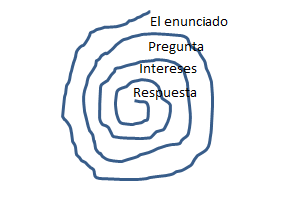 Circulo hermenéutico, (Guarín, 2011, 96).De todas maneras se espera interpretar a la comunidad hablante pensando en sus respuestas ya que “Como voluntad y como acto, quizá no sea muy fácil una inteligencia del pensar, pues en esto, en lo que el pensar es como complejo espiritual, autónomo y reflexivo del sujeto histórico, social y cultural, en lo que el pensar es como estilo y postura para optar, decidir, elegir, en elevados planos de razón conciente que sabe de sí como subjetividad plena, subjetividad política, no nos es obvia la potencia, la posibilidad de pensar. (Guarín, 2011, p. 117)  Pero aun así la meta es encontrar sentido con una postura crítica en miras de movilizar el pensamiento de los jóvenes a través de los aportes de maestros e intelectuales.  La ruta crítica de la investigación.  Una vez realizadas las entrevistas en profundidad a partir de una conversación critica, se transcriben. Se captura la situación problema en que el entrevistado se encuentra y de acuerdo al problema fundante. Es decir el sentido que deben encontrar los jóvenes en sus  proyectos de vida. También se analizan las emociones, desde que pasión instituyente de su pensar se enmascara el discurso del entrevistado. Es decir se  detectan sus afectaciones.Se identifican asimismo las marcas vitales del entrevistado, las huellas que potencian la manera de ser, la manera de relacionarse con otros, las expresiones de vida que lo condujeron a ser quien es hoy.A partir de las respuestas del entrevistado el investigador debe hacerse otros interrogantes posibles que no había pensado y que en este momento surgen.Se identifican las palabras claves que son claves de lectura de la realidad, son palabras sin prestigio científico pero que en la conversación adquieren peso semántico. Estas palabras claves llevan a identificar las categorías, estas categorías emergen en las grandes cosmovisiones colectivas, de las construcciones colectivas del lenguaje corriente.Las ideas fuerzas se identifican a través de palabras en las cuales se logra leer desde ellas la época, el tiempo de ubicación.Estas entrevistas se cruzan con las teorías y con las experiencias de  vida de los investigados e investigadores, bibliografía con biografías para poder hacer uso crítico de la teoría. Para hacer lectura de la realidad a través del otro.El doctor Guarín plantea identificar las ideas seminales que son palabras que sirven toda la vida para dar cuenta de la totalidad. Las palabras mayores que son palabras que dan idea de vivir juntos de comunidad. Y finalmente las metáforas, estas últimas ideas son nuevas para los investigadores. A partir de allí inicia el trabajo de interpretar a los autores e intelectuales construyendo el texto, buscando sentido a cada idea de los investigados, de los autores, encontrando significados de mundo y sentido de vida. A manera de conclusión.El presente requiere unas didácticas que insistan en la conciencia del presente,                                                            si hay exigencia de conciencia histórica,                                                                                                                        va siendo tiempo de verificar una conciencia del presente.                                                                                              Si no se tiene consciencia de si                                                                                                                                        ¿Cómo será posible tenerla con el tiempo?Miguel González González Con la interpretación de los aportes de autores, maestros e intelectuales se espera construir sentido a las respuestas que se tratan de develar y a través de sus voces se espera que los jóvenes conecten su historia de vida, sus proyectos vitales con la conciencia del presente como lo expresa Miguel González, para que finalmente tengan conciencia de sí mimos.Aunque en el seminario de análisis de la investigación se escucharon muchas rutas para lograr respuestas en las investigaciones la más cercana a lo que se viene trabajando es la postura del señor Sergio Manosalva, que coincide con nuestros asesores al tener en cuenta al investigador como parte del proceso y en que investigar es ver más allá de lo evidente.En sus pasos de investigación parte de contar con todos los textos transcritos, en los cuales marca las citas que aluden a ámbitos cercanos de lo definido por el problema inicial, se extraen las citas seleccionadas y se van despejando aquellas que son similares y no aportan nada nuevo. Hay un cuarto paso en donde se definen las categorías, clasifica las citas dentro de alguna de las categorías, para luego nombrar las categorías a esto le llama los tópicos, cuando agrupa las citas por temas y los describe, allí es donde interpreta las distintas descripciones. Allí se esbozan las primeras líneas interpretativas.Recorrer la ruta trazada por los asesores permite demostrar que por este rumbo se obtienen respuestas a los interrogantes o quizás se encuentren unos nuevos.Análisis de la InformaciónAnalizar la información es dar cuenta de lo acontecido en amplio espectro de sentido de vida, es dar significados de mundo, según palabras del Dr. Germán Guarín, es dar cuenta  en “una experiencia lectora de lo que yo pienso que otros piensan de la realidad”; a partir de testimonios biográficos y vivenciales se dan significados de mundo y sentidos de vida; teniendo en cuenta que significar se refiere a un mundo que parece ajeno al investigador y dar sentido es tomar este significado y relacionarlo con la propia vida.Este proceso inicia con la transcripción de las entrevistas, luego se realizara una interpretación y comprensión de las mismas desde cada respuesta del entrevistado; primero identificando las ideas fuerza, situación problema, palabras claves, marcas vitales, notas biográficas, preguntas que se pueden intuir, autores a que se remite el entrevistado, lectura de época, las afectaciones, ideas seminales y las palabras mayores; posteriormente se hace uso crítico de la teoría para encontrar significados y sentidos de la realidad presente.Análisis Entrevista Mg. Juan Carlos Garzón	Lectura de época.  Juan Carlos Garzón Rodríguez es investigador dela Fundacion Centro Internacional de Educación y Desarrollo Humano (CINDE), profesor universitario, pertenece a una familia compuesta por padres y tres hijos (incluido él) a la edad de su adolescencia los padres se separan, su educación básica y media fue realizada en instituciones privadas y su formación universitaria fue en pública al igual que su postgrado (La Nacional); su estado civil es soltero, sus investigaciones se basan en primera infancia y la subjetividad.Cinde. El CINDE es una organización sin ánimo de lucro, fundada en 1977 por Glen Nimnicht y Marta Arango, con sedes en tres sedes en Colombia, en las ciudades de Bogotá, Manizales y Medellín. Su eje central es la creación de ambientes adecuados, para el sano desarrollo físico y psicosocial de los niños, niñas y jóvenes que viven en condiciones de vulnerabilidad en Colombia, Latinoamérica y el mundo, a través del trabajo con la familia, la comunidad y las instituciones educativas. Su trayectoria y fortalezas reconocidas internacionalmente le han llevado a designarla como: Sede Latinoamericana del Grupo Consultivo sobre Cuidado y Desarrollo de la Niñez TempranaCentro Cooperador de la UNESCO para trabajo con Infancia y familia, Secretaría Técnica de la Red de Primera Infancia del Grupo Consultivo en América Latina. (www.cinde.org.co/sitio/contenidos_mo.php?c=243)Pasión instituyente (afectaciones).Responsabilidad social: La educación y formación de los infantes es responsabilidad de la familia, la escuela, la comunidad y los entes gubernamentales.Recurso: Al hablar de recursos no solo hace referencia al económico sino que existe el recurso de tiempo, humano y que estos no son optimizados para potenciar la escuela.Sobrevivir: El mundo vi ve en un contexto de una presión económica  muy fuerte que hace que los sujetos piensen solo en sobrevivir a través de maximizar el mayor capital olvidando la importancia del conocimiento, y el sentido de estar en la escuela.Políticas de infancia: El municipio no cuenta con políticas claras de infancia, ni de cultura y al no haber esos elementos tampoco es clara la forma como se optimizan los recursos.Currículo descontextualizado: Los currículos están construidos desde una perspectiva puramente académica y no diálogo con la perspectiva de los padres ni de los niños y niñas.Marcas vitales (huellas que potencian su manera de ser).Primera infancia: Juan Carlos investiga, defiende y fomenta estrategia a favor de la primera infancia; para él son importantes los niños, niñas y jóvenes por esa razón se deben tener en cuenta desde su perspectiva de sujetos.Reflexividad: Es posibilitar a los sujetos la reflexión para crear perspectivas distintas con relación a lo que se quiere ser.Ideas seminales (sirven toda la vida para dar cuenta de la totalidad). Trayecto de vida: Es encontrar el sentido de proyectarse desde sus posibilidades; no en decir que voy hacer, sino preguntarse qué significa estar ahí. Cruce de saberes: Es importante tener en cuenta el saber vivencial de los sujetos (niños, padres, comunidad, docentes) y no solo el disciplinar y desde estos trabajar alrededor del conocimiento.Códigos académicos y culturales: Estos se tienen como finalidad de la escuela dejando de lado la subjetividad.Palabras mayores (dan idea de vivir juntos en comunidad).Reproducción: Es replicar desde la escuela  el capital cultural del sujeto que viene dado por la familia, creando la continuidad de una sociedad clasista.Soñar en contexto: en este punto la escuela debe realizar una reflexión pedagógica acompañada de la familia para brindar a los educandos posibilidades de proyecto de vida donde las decisiones sean factibles.Metáforas (alegorías, símbolos).Ritual escolar: Se establece como una cotidianidad, el ir, el dar clases, el estar ahí siempre haciendo lo mismo, tanto para los jóvenes como para los maestros.Poner en juego las experiencias: En este punto los docentes entrarían en un diálogo no disciplinar en donde la escuela brinda espacios de reflexión, de una práctica colectiva en donde todos se apoyen desde sus saberes y no se queden en una práctica privada, donde cada quién hace lo suyo  sin contar con el otro.Tiempos distintos: Los tiempos históricos en relación con los jóvenes y los adultos son distintos por esta razón no se puede hablar que los jóvenes asimilen la historia de los otros y mucho menos enseñanzas de lo que para uno fue una opción en un tiempo determinado.Echar el agua sucia: Es buscar un culpable del problema que se vive en la escuela, donde el profesor culpa al padre de familia, el padre de familia al profesor y los estudiantes al docente y padres de familia.Saber desde su experiencia: La escuela deje de pensarse como un lugar en donde se enseña a pensarse como un lugar que de alguna manera pone el saber a operar en función de las problemáticas. Un pueblo muerto: Hace referencia a la visión de un pueblo con una dinámica social poco productiva y atractiva para los jóvenes.Problematización del intelectual.La escuela se vive dentro de un academicismo que involucra la rigurosidad y la poca flexibilidad en la práctica pedagógicas, haciendo que los sujetos que están inmersos en ella sientas que cumplen un “ritual escolar” generando una brecha discursiva entre la comunidad, padres, estudiantes y profesores llevando al sin sentido de la escuela.Los jóvenes viven o sienten la escuela como una farsa, pues esta, está inmersa en una reproducción del capital cultural clasista que se mantiene por el economicismo y por el elitismo intelectual. La propuesta a la solución del problema. El maestro intelectual de hoy debe ser una persona que ponga en práctica su saber disciplinar, vivencial y el saber de los otros para pensar críticamente la escuela, no como un lugar de reproducción y  sino como un lugar donde se potencie o donde se construya sentido y posibilidades de sociales.El intelectual debe proporcionar los espacios de reflexividad para que los educandos puedan construir sus proyectos de vida desde su umbral y desde este punto, apoyados por sus familias tomen las decisiones factibles que permitan soñar en contexto.(Palabras mayores: Reproducción, soñar en contexto.)Primera pregunta:Identificar la situación problema a la que alude el entrevistado en cada pregunta.No hay vínculo escuela padres desde una perspectiva de acuerdos para educar a los estudiantes.Los códigos de la ciencia y la cultura están divorciados de la subjetividad de los niños y jóvenes de Villavieja y así no hay forma de construir proyecto de vida.Los jóvenes nos muestran la fisura que el sistema económico, político y educativo tienen por esta razón la escuela para los ya no tiene sentido para ello ni para los docentes.Cuáles son las ideas fuerza respecto a esa situación problema presentes en cada  pregunta.Desarmar, desmontar el dispositivo escolar y plantear otras formas de acuerdos entorno a las prácticas rutinarias.Una escuela donde no prime tanto el código académico, sino la vivencia de los educandos.Con los educando debemos estar dispuestos a devolvernos, ir en una lógica de reversa y no de avance.Cual o cuales son las palabras claves que el autor utiliza para significar las ideas fuerza.Código: Es aquel que permite una relación comunicativa entre la escuela y los educandos.Sentido: Encuentro consigo mismo y con su medio.Anclar: Estar inmóvil frente a una situación, no permite el cambio, no potencia nada.Mediar: Establecer una relación reflexiva entre los sujetos (comunidad educativa) para proponer una finalidad.Cuáles son las marcas vitales o rasgos de experiencia, notas bibliográficas presentes en las respuestas del autor.Habla como investigador social.Soñar en contextoQue lectura de época y contexto delinea el autor en cada respuesta.Presente, lo actual. Relaciona los municipios del Huila en especial Villavieja y lo contrasta con las dinámicas que se da en Bogotá.Que preguntas puede intuir usted como investigador a partir de las respuestas del entrevistado.¿Son los  contextos socio-económicos y culturales los que garantizan lograr mejores proyectos de vida?¿Es la escuela la única responsable de construir proyectos de vida con sentido?A que autores remite el entrevistado, que uso critico hace de la obra de estos autores, que aplicación de sentido pueden Uds. Hacer de la referencia de autores que él hace.Ninguno Desde que categorías mayores pueden interpretar este análisis del pensamiento del intelectual.Lógica escolarRitual escolarSegunda pregunta:Identificar la situación problema a la que alude el entrevistado en cada pregunta.El contexto económico actual ejerce una presión muy fuerte por lo que la gente prioriza la necesidad de sobrevivir y no la voluntad de aprender.El maestro no está ligado al conocimiento, solo enseña unos códigos.Cuáles son las ideas fuerza respecto a esa situación problema presentes en cada pregunta.Hay que pensar en un dispositivo escolar que organice una práctica social alrededor del conocimiento.Para pensarse críticamente hay que pensar bien la estructura del dispositivo escolar.Cuál o cuáles son las palabras claves que el autor utiliza para significar las ideas fuerza.Dispositivo escolar: Es un elemento(s) que hace(n) parte de la escuela en donde se debe estructurar una finalidad en la formación del sujeto.Dispositivo social: Es un elemento que hace parte de la sociedad donde se debe constituir estrategias o alternativas de posibilidades para los sujetos.Cuáles son las marcas vitales o rasgos de experiencia, notas bibliográficas presentes en las respuestas del autor.Desde una perspectiva de investigador social.Que lectura de época y contexto delinea el autor en cada respuesta.Época actual, habla del hoy y del municipio de Villavieja.Que preguntas puede intuir usted como investigador a partir de las respuestas del entrevistado.¿El dispositivo escolar actual qué niño, que joven, qué comunidad está cimentando?A que autores remite el entrevistado, que uso critico hace de la obra de estos autores, que aplicación de sentido pueden Uds. Hacer de la referencia de autores que él hace.François Dubet: Antes la educación tenía un elemento de movilidad y que hoy no es así, ya no te abre espacios.Desde que categorías mayores pueden interpretar este análisis del pensamiento del intelectual.SobrevivirTercera pregunta:Identificar la situación problema a la que alude el entrevistado en cada pregunta.La escuela propone proyectos de vida amarrados a la lógica del sistema social.Cuáles son las ideas fuerza respecto a esa situación problema presentes en cada pregunta.Posibilitar la reflexión de los sujetos a partir de su entorno.Descentrarse de la razón de la academia y entrar en diálogo con los sujetos o educandos.Cuál o cuáles son las palabras claves que el autor utiliza para significar las ideas fuerza.Reflexividad: Proceso de reflexión de los sujetos en la escuela. Descentrar: Buscar un nuevo centro en la educación ejemplo: el educando.Trayecto: El caminar del sujeto en la vida y sus posibilidades.Cuáles son las marcas vitales o rasgos de experiencia, notas bibliográficas presentes en las respuestas del autor.Fue reflexivo en la escuela a la hora de sus opciones de que quería ser.No hubo docentes que permitieran la reflexión hacia alguna de sus opciones de lo que él quería ser, fue la familia la que apoyo el momento de reflexión.Que lectura de época y contexto delinea el autor en cada respuesta.Describe someramente la época de estudio, cuando decide ir a la universidad y su trabajo actualmente como investigador en Bogotá.Que preguntas puede intuir Ud. Como investigador a partir de las respuestas del entrevistado.¿Cómo posibilitar trayectos de vida en la escuela hacia la búsqueda de la reflexividad?A que autores remite el entrevistado, que uso critico hace de la obra de estos autores, que aplicación de sentido pueden Uds. Hacer de la referencia de autores que él hace.Ninguno Desde que categorías mayores pueden interpretar este análisis del pensamiento del intelectual.Trayecto de vidaCuarta pregunta: Identificar la situación problema a la que alude el entrevistado en cada pregunta.Los sistemas sociales se basan en procesos de exclusión muy fuertes, donde el problema no es que quiere ser, sino que puede ser.Cuáles son las ideas fuerza respecto a esa situación problema presentes en cada pregunta. La estructura social no está hecha para ser lo que deseamos ser, pero eso no quiere decir que no podamos tomar decisiones sobre nuestras propias vidas.Cuál o cuáles son las palabras claves que el autor utiliza para significar las ideas fuerza.Exclusión: dejar a un lado la subjetividad del educando.Decisiones: Es un actuar desde sus opciones como sujeto social.Cuáles son las marcas vitales o rasgos de experiencia, notas bibliográficas presentes en las respuestas del autor.Como él trabaja con primera infancia enmarca la problemática infantil desde el niño trabajador con el ejemplo del niño que vende dulces en el bus o como los de Ciudad Bolívar.Los tiempos históricos por él  vividos son distintos a los jóvenes de ahora.Que lectura de época y contexto delinea el autor en cada respuesta.Compara diferentes contextos, situaciones como la de Ciudad Bolívar en Bogotá, Medellín en los años 80 y 90, como también refiere a Villavieja respeto a Neiva como ciudad cercana.Que preguntas puede intuir Ud. Como investigador a partir de las respuestas del entrevistado.¿Qué es mejor para los educandos, hablarles de proyectos o de trayectos de vida?A que autores remite el entrevistado, que uso critico hace de la obra de estos autores, que aplicación de sentido pueden Uds. Hacer de la referencia de autores que él hace.No hay autores.Desde que categorías mayores pueden interpretar este análisis del pensamiento del intelectual.Sistema socialProyectos realizables vs proyectos proscritosQuinta pregunta:Identificar la situación problema a la que alude el entrevistado en cada pregunta.La escuela impone espacio y tiempo con categorías del sistema escolar.Cuáles son las ideas fuerza respecto a esa situación problema presentes en cada pregunta.La escuela debe ser menos esperanzadora y más real.En la escuela los educandos deben asumir una perspectiva de seriedad, viendo la dificultad tan grande que tenemos encima y que la movilización del pensamiento implica preguntarse cuál es la realidad.Cuál o cuáles son las palabras claves que el autor utiliza para significar las ideas fuerza.Realidad: Lo que cada sujeto vive en su contexto y que es cambiante.Categorías: Puntos de encuentro entre los docentes para proponer una transformación.Cuáles son las marcas vitales o rasgos de experiencia, notas bibliográficas presentes en las respuestas del autor.Muestra en general la época actual de los niños, jóvenes y adultos del país y describe específicamente el municipio de Villavieja y el rol del docente.Que lectura de época y contexto delinea el autor en cada respuesta.Actual,  con un comentario de un paralelo entre el significado de estudiar de hoy y de hace cuarenta años.Que preguntas puede intuir Ud. Como investigador a partir de las respuestas del entrevistado.¿A qué realidad  nos enfrentamos y  que realidad queremos enfrentar a los jóvenes?¿Cómo constituir o construir en nosotros, el quiénes somos en tiempo y espacio?A que autores remite el entrevistado, que uso critico hace de la obra de estos autores, que aplicación de sentido pueden Uds. Hacer de la referencia de autores que él hace.No hay autoresDesde que categorías mayores pueden interpretar este análisis del pensamiento del intelectual.RealidadSexta pregunta:Identificar la situación problema a la que alude el entrevistado en cada pregunta.La escuela no pone el saber en función de las problemáticas del contexto local.La escuela está aislada de los saberes disciplinares.Cuáles son las ideas fuerza respecto a esa situación problema presentes en cada pregunta.La escuela debe ser un dispositivo de cruce de saberesArticular la escuela y la familia es pensar la función social de la escuelaCuál o cuáles son las palabras claves que el autor utiliza para significar las ideas fuerza.Cruces de saberes: Reconocer que existen otros saberes al disciplinar y que estos también son importantes para propiciar posibilidades de mundo.Dispositivo: Es un elemento que compone un sistema.Articulación: En punto en el cual hay una unión institucional.Cuáles son las marcas vitales o rasgos de experiencia, notas bibliográficas presentes en las respuestas del autor.Hace la mirada de la relación social entre escuela y familia desde su experiencia como investigador social.Que lectura de época y contexto delinea el autor en cada respuesta.Muestra la escuela como un lugar aislado de saberes y buscar en los padres de familia problemáticas ambientales propias del municipio.Que preguntas puede intuir Ud. Como investigador a partir de las respuestas del entrevistado.¿Cómo debe operar la escuela como función social?A que autores remite el entrevistado, que uso critico hace de la obra de estos autores, que aplicación de sentido pueden Uds. Hacer de la referencia de autores que él hace.Ninguno Desde que categorías mayores pueden interpretar este análisis del pensamiento del intelectual.Estructura escolarSéptima pregunta:Identificar la situación problema a la que alude el entrevistado en cada pregunta.La posición social es determinante en el trayecto de vidaCuáles son las ideas fuerza respecto a esa situación problema presentes en cada pregunta.Los sujetos traen un capital cultural desde el seno familiar que facilitad o no el alcance de sus metas Lo que marca la diferencia para lograr las metas es que de alguna manera ya  uno está en cierto umbralCuál o cuáles son las palabras claves que el autor utiliza para significar las ideas fuerza.Umbral: La posibilidad del sujeto desde su capital cultural.Estrato: La posición (jerarquía) de un sujeto dentro del sistema social.Cuáles son las marcas vitales o rasgos de experiencia, notas bibliográficas presentes en las respuestas del autor.Dar relevancia a su educación privada la que fue apoyada por su familia y la que le permite entrar a una universidad pública, considera que el cumplir con ciertas metas depende del entorno social y cultural que rodea al sujeto, atribuye sus logros a esa facilidad que tuvo desde el apoyo familiar y contexto favorable.Que lectura de época y contexto delinea el autor en cada respuesta.Manifiesta no ser del municipio de Villavieja, ni haber tenido familia adinerada   y hace referencia  de las personas que llegan a la universidad Nacional.Que preguntas puede intuir Ud. Como investigador a partir de las respuestas del entrevistado.¿La educación pública no genera las competencias sociales y culturales para que un estudiante tenga elementos para construir un trayecto o proyecto de vida?¿cambiar el discurso?... mira yo fui perseverante, fui constante… ¿Cuál sería o debería ser ese nuevo discurso?A que autores remite el entrevistado, que uso critico hace de la obra de estos autores, que aplicación de sentido pueden Uds. Hacer de la referencia de autores que él hace.Pierre- Félix Bourdieu: un capital cultural. Con un capital cultural menos extendido o voluminoso que el capital cultural que puede tener un sujeto de estrato tres, cuatro y cinco. De esta manera aísla culturalmente y rompen posibilidades de proyectos de vida en las universidades. (especialmente las privadas)Desde que categorías mayores pueden interpretar este análisis del pensamiento del intelectual.Posición socialCultura académica Octava pregunta:Identificar la situación problema a la que alude el entrevistado en cada pregunta.El dispositivo escolar está en crisis y la escuela se vive como una farsaCuáles son las ideas fuerza respecto a esa situación problema presentes en cada pregunta.Los jóvenes tiene claro que la escuela es una farsa, lo viven, lo demuestran es decir ya no hay sentido; ni regulador, ni emancipador ni de ningún ordenCuál o cuáles son las palabras claves que el autor utiliza para significar las ideas fuerza.Dispositivo escolar: Es un elemento(s) que hace(n) parte de la escuela en donde se debe estructurar una finalidad en la formación del sujeto.Dispositivo social: Es un elemento que hace parte de la sociedad donde se debe constituir estrategias o alternativas de posibilidades para los sujetos.Farsa: Es la crisis escolar que esconden los adulto pero la evidencia los jóvenes.Cuáles son las marcas vitales o rasgos de experiencia, notas bibliográficas presentes en las respuestas del autor.Compara la época de sus estudios con la de hoy.Que lectura de época y contexto delinea el autor en cada respuesta.Recuerda que en sus días como estudiante la escuela no estaba en crisis como la de hoy, en esa época la escuela tenía regulación (vivía una farsa)Que preguntas puede intuir Ud. Como investigador a partir de las respuestas del entrevistado.¿La crisis del dispositivo escolar  se ha ido dando por el modo como ejerce cada ente gubernamental y comunidad educativa sobre la escuela?A que autores remite el entrevistado, que uso critico hace de la obra de estos autores, que aplicación de sentido pueden Uds. Hacer de la referencia de autores que él hace.Ninguno Desde que categorías mayores pueden interpretar este análisis del pensamiento del intelectual.Crisis                 Análisis Entrevista Dr. Alfredo OlayaLectura de época. Alfredo Olaya trabaja en un Instituto de Educación Media (INEM) como docente, y más tarde su hijo estudia en el mismo colegio. Pertenece a una época tradicional, con una familia católica y de varios hermanos. Una época en que se obedece a los padres y se preservan los valores y las tradiciones familiares.INEM. Institutos de educación media y diversificada (Ministerio de Educación Nacional, 1970), entiéndase por Instituto de Educación Media Diversificada aquel que bajo administración unificada ofrece varios programas académicos y vocacionales tendientes a la obtención de grado de bachiller. En estos institutos, el alumno se familiariza primero con disciplinas de educación general, y luego escoge entre varias áreas y modalidades, previamente establecidas, la que más se ajuste a sus necesidades, intereses, aptitudes, preferencias.Que en la tarea de investigación, programación y preparación de personal docente y administrativo para estos institutos se ha tenido la asistencia técnica y financiera del Banco Internacional de Reconstrucción y Fomento (BIRF) y de la Agencia Internacional de Desarrollo (AID).Se establece en el país la enseñanza media diversificada entendida como la etapa posterior a la educación elemental y durante la cual el alumno tiene oportunidad de formarse integralmente, a la vez que puede elegir entre varias áreas de estudio, la que más se ajuste a sus necesidades, intereses y habilidades. Así, el alumno podrá ingresar a la universidad o desempeñar más efectivamente una determinada función en su comunidad.Pasión instituyente (afectaciones).  Trabajo juvenil: el trabajo en su juventud y los riesgos que por el mismo trabajo corría afectan a Alfredo Olaya, deseando cada día salir de esta situación.La responsabilidad juvenil: El trabajar, estudiar y ser el hermano mayor ponen una carga de responsabilidad en el joven Olaya.Supervivencia: la prioridad para el joven de escasos recursos es la supervivencia y por esto suplir sus necesidades básicas es la principal preocupación, además del deseo de estudiar una carrera que de dinero para suplir las mismas.Frustraciones artísticas: Por las necesidades económicas no potencia en su juventud las aptitudes artísticas lo cual crea frustración en Olaya.Hacer lo que la familia desea: En esa época y en general hoy en día en el Huila es muy dado que las familias influyan sobre la carrera profesional que debe seguir el joven, se priorizan carreras que den dinero.Marcas vitales (huellas que potencian su manera de ser).Conocer el territorio por vivencia directa: el contacto directo con el campo, y en general con su territorio crean en Olaya conocimiento de los ecosistemas de su región.Aprender haciendo: las tareas del campo se aprenden sin que se enseñen, son empíricas y se aprenden por prueba y error.Ideas seminales (sirven toda la vida para dar cuenta de la totalidad). Sentido de pertenencia: para Olaya es algo prioritario que el joven tenga sentido de pertenencia a partir de los ecosistemas de su región. Se crea también con ello identidad cultural. Acercarse a los códigos del lenguaje de los jóvenes a través de las tic’s:el maestro debe aplicar las nuevas tecnologías para entender a los jóvenes y hacer más atractivo el aprendizaje.Buena relación entre el maestro y el estudiante (empatía): para tener una enseñanza y un aprendizaje efectivo debe existir empatía entre maestro y estudiante.Palabras mayores (dan idea de vivir juntos en comunidad).Proponer: No basta con  ser un sujeto con pensamiento critico se debe participar proponiendo ideas en la toma decisiones en el municipio y en los proyectos de vida de sus habitantes.Apatía: Se debe abandonar la inercia que tienen los jóvenes, maestros, dirigentes y general toda la comunidad educativa, participando activamente en la toma de decisiones y movilización del municipio.Compensar: Es necesario recuperar los sueños, potenciar las habilidades artísticas, las actividades que se han dejado de realizar a lo largo de la vida. Es priorizar lo humano sobre las carreras del diario vivir.Metáforas (alegorías, símbolos).Juegos con el agua: al evocar su relación con el campo Olaya, representa en los juegos con el agua su pasión por los recursos hídricos y por los ecosistemas, por su carrera profesional.Se muere de hambre: representa el poco o nulo éxito económico que una carrera como el ser pintor o escritor puede representar para la supervivencia del sujeto.Ya subí a la colina tiro ya pa’bajo otra vez: cuando se obtiene el éxito profesional y económico es tiempo de devolverse para realizar actividades que se han dejado de realizar, para borrar frustraciones.Tejiendo: representa las múltiples opciones que se presentan en los trayectos de vida y que al tomar las mejores decisiones componen la trama de la vida actual.Tener imagen visual: evoca la meta clara en la mente del sujeto, el sueño que aspira conseguir y que si se fija mentalmente es posible conseguirlo.El ejemplo cunde: cuando se tienen personas referentes que son exitosas las personas tienen a seguir su ejemplo de vida. La mejor enseñanza se obtiene  dando ejemplo.Sentirme frio: cuando se siente frustrado, fracasado sin haber conseguido lo que había soñado o se había trazado.Problematización del intelectual.Olvido de las dimensiones humanas anteponiendo la profesionalización a las habilidades artísticas o las actividades que producen gozo como seres humanos. Se confunde la condición de profesional, la intelectualidad y la condición de sujeto. Los maestros en su intelectualidad han desarrollado formas que los desvinculan de la naturaleza, desterramiento, de la relación con la naturaleza. Hay pérdida del sentido en identidad cultural y pertinencia al territorio. La apatía es común en el maestro e intelectual y por ello se aísla sin tomar decisiones concernientes al territorio.La propuesta a la solución del problema.El intelectual debe entonces compensar retomando las actividades que ha dejado de hacer y potenciando destrezas que se han abandonado por priorizar lo económico, lo cotidiano, lo profesional. Compensar desde las dimensiones humanas y reconocerse como sujeto.El intelectual debe proponer soluciones como líder nato, retomar su identidad cultural y pertenencia a su territorio, reconocerse como sujeto social y político, preocupado por  el medio ambiente y lo que concierne al futuro de las nuevas generaciones.(Palabras mayores: apatía, compensar, proponer.)Primera pregunta:Reconociendo la brecha generacional, entre el joven y el adulto; cómo contribuir a dar sentido al proyecto de vida de los educandos villaviejunos, teniendo en cuenta aspectos como la vida, la existencia, el yo, el otro, el contexto, el entorno y la época.1. Identificar la situación problema Desconocimiento de la población de sus ecosistemas (municipio) y la importancia que ellos tienen.Falta de sentido e identidad por lo propio de la región.Todos los ecosistemas que generan bienes y servicios no son reconocidosLos líderes, políticos y docentes no tienen claros los beneficios de los ecosistemas del territorio, por ende el estudiante no los conoce ni aprecia.2. Cuáles son las ideas fuerza respecto a esa situación problema El estudiante tenga sentido de pertenencia por lo suyo (generar bienes y servicios)El joven debe  identificar los ecosistemas de los cuales depende a nivel municipal, regional, nacional y planetario.Los políticos (concejales, candidatos a la alcaldía) y docentes no conocen le territorio, sus ecosistemas.Algo que motiva y crea pertenencia a la región es el reconocimiento de los ecosistemas del entorno.3. Cual o cuales son las palabras claves que el autor utiliza para significar las ideas fuerzaEcosistemas: la unión o el conjunto de componentes físicos y biológicos de un entornoSentido: Se refiere a la meta o finalidad hacia la que se orienta Identidad: La identidad humana se configura o una acción como finalidad o valor moral, y al conjunto de la vida como fin último, como sentido de la vida conforma  partiendo de la interacción con el medio y el funcionamiento individual propio del sujeto, formándose entre ellos una tensión dinámica que guía la configuración de la identidad hacia una dirección determinada. Gracias a esto es posible que el ser humano sea capaz de notar, que más allá de lo que es, forma parte de un algo mayor fuera de si mismo.Pertenencia: raíces, arraigo a algo que se considera importante, como las personas, cosas, grupos, organizaciones o instituciones, que contribuye a alejar o atenuar la soledad, que hoy afecta a los grandes conglomerados humanos, promoviendo insensibilidad, egoísmo, desconfianza, y un sentimiento progresivo  de inseguridad y… desamparoReconocimiento: es la actividad de diferenciar a una cosa, una persona o una institución entre las demás como consecuencia de sus características y rasgos se la designa como reconocimiento. También sirve para expresar la gratitud que se experimenta como consecuencia de algún favor o beneficioEnseñanza: es un proceso realizado colectivamente a través de la interacción de 3 elementos: un profesor o docente, uno o varios alumnos o discentes y el objeto de conocimiento:  es la integración de información, reglas, interpretaciones y conexiones puestas dentro de un contexto y de una experiencia, que ha sucedido dentro de una organización, bien de una forma general o personal. El conocimiento sólo puede residir dentro de un conocedor, una persona determinada que lo interioriza racional o irracionalmente.Investigador: indagador de significados a los fenómenos, a los hechos o a las cosas, tiene su origen en la curiosidad intelectual.Sostenible: los sistemas biológicos se mantienen diversos y productivos con el transcurso del tiempo. Da cuenta del equilibrio de una especie con los recursos de su entorno.Generar: causar, provocar, producir, engendrar algo.4. Cuáles son las marcas vitales o rasgos de experiencia, notas bibliográficas presentes en las respuestas del autor.Las huellas que ha dejado el ayudar a crear historial en canciones, himnos de la región y con su labor a favor de los ecosistemas contribuye al sentido de pertenecía por el río Magdalena.Como protector del medio ambiente hace hincapié en el río Magdalena y la intoxicación que se generan sobre este.Su punto de vista como investigador y profesorCree en que hay que enseñar desde muy joven los sistemas del entorno.5. Que lectura de época y contexto delinea el autor La “política” actual, actuar de los concejales, candidatos por ser época electoral (no conocen su territorio)La época actual, donde se aprecian las cosas para el momento y fácilmente se olvidan.Actualmente no existe interés por los beneficios que dan los ecosistemas y por esto se contaminan.6. Que preguntas puede intuir Ud. Como investigador a partir de las respuestas del entrevistado.¿Quién es ajeno a su territorio está condenado o sometido  a destruirlo?¿Qué estrategias se podrían utilizar para que el estudiante se apropie de su territorio conociendo su ecosistema?Al hablar de bienes y servicios en los ecosistemas, no se estará promulgando aun más la doctrina del capitalismo?Que estrategias aconseja ud. para que la institución educativa y en particular los docentes se apropien de los ecosistemas de la región?7. A que autores remite el entrevistado, que uso critico hace de la obra de estos autores que aplicación de sentido pueden Uds. Hacer de la referencia de autores que él hace.Ninguno 8. Desde que categorías mayores pueden interpretar este análisis del pensamiento del intelectual.Sentido de pertenecía e identidadEcosistemasBienes y servicios del ecosistemaEducación temprana sobre beneficios de los ecosistemas.Segunda pregunta:La voluntad de aprender, de conocer, de significar la realidad es importante para formarse como sujetos bio-sociales de pensamiento crítico. Cómo lograr que las interacciones humanas permitan a los educandos villaviejunos asumir una postura crítica frente al mundo y así   de nuevos horizontes de vida.Identificar la situación problema Falta reconocerse como sujetos con fortalezas, limitaciones, debilidades y crear a partir de allí sentido crítico.El conocer lo bueno y malo de su municipio permite la posibilidad de aprovechar lo bueno y sacar beneficio de lo que se cree negativo.Sentido de pertenencia por los ecosistemasNo se conoce el territorio, por esta razón no me apropio de este, ni lo defiendoNo estar preparados para convertir lo negativo, los problemas o debilidades en fortalezas, en sacar algo positivo de esto.Cuáles son las ideas fuerza respecto a esa situación problema Sacar provecho de la debilidad, convertirla en fortaleza y solucionar problemasProponer nuevas alternativas, dar ejemplo.Explorar con los muchachos y promover sentido crítico.Al conocer lo malo y lo bueno del municipio puede ser critico, pero no desde criticar si no desde propuestasAprender a sacarle provecho a eso que aparentemente es negativoLa importancia de conocer el territorio para explorar, explotar y promover el sentido crítico en los educandos.Cual o cuales son las palabras claves que el autor utiliza para significar las ideas fuerzaDebilidad: aquellos elementos en los que se encuentra en una posición perjudicial como sujeto.Fortalezas: los recursos y las destrezas que se han adquirido; aquello en lo que tiene una posición más consistente como sujeto.Proponer: presentar los argumentos en pro y en contra de una cuestión.Explorar: Reconocer, registrar, inquirir o averiguar con diligencia una cosa o un lugar, examinar.Sentido crítico: se entiende la capacidad que tiene el individuo de pensar por cuenta    propia. Para ello necesita ser crítico consigo mismo y con lo que puedan opinar los demás: consigo mismo, no dejándose llevar por ideas y sentimientos propios que no tienen una base razonable; con los demás, no aceptando sin más lo que digan sino analizando quién lo dice, por qué, en qué se funda.Crear sentido: El asunto del sentido está íntimamente relacionada con el sentido de la identidad, tanto a nivel individual como en el nivel colectivo. Para que la vida tenga sentido y para que se inserte con sentido en la colectividad, es preciso que los individuos tenga consolidada una identidad de manera fija y segura. Cunde: Hacer llegar una cosa a muchas personas, generalmente una noticia, idea.Sentimiento: Estado de ánimo o disposición emocional hacia una cosa, un hecho o una persona.Conocer: percibir, comprender por medio de la razón la naturaleza, cualidades y relaciones de las cosas, vislumbrar por medio de la propia experiencia.Cuáles son las marcas vitales o rasgos de experiencia, notas bibliográficas presentes en las respuestas del autor.Recuerda la época en que vivían  sus abuelos en la Tatacoa “un  tierrero”, hoy es una fortaleza (valorar)La construcción de balsa al rededor del río Magdalena, nada es propio es construido por los demás, igual que en Villavieja en un futuro lo hotelero.Desde su experiencia investigativa y el estudio del principal ecosistema del Huila, el Rio Magdalena (Lo conoce se apropia y lo defiende)Que lectura de época y contexto delinea el autor Época de sus abuelos (cómo era la Tatacoa antes) contrasta cómo es ahora.Lo actual, con relación a proyectos como el QuimboQue preguntas puede intuir Ud. Como investigador a partir de las respuestas del entrevistado.¿Qué implica promover el sentido crítico en la escuela?¿Cómo cambiar la concepción de los estudiantes, frente a la decisión de apropiarse de su territorio y su ecosistema?Que iniciativas serian de provecho para promover el sentido crítico desde los ecosistemas?Que estrategias propone para enseñar al estudiante a sacar provecho de lo negativo?A que autores remite el entrevistado, que uso critico hace de la obra de estos autores que aplicación de sentido pueden Uds. Hacer de la referencia de autores que él hace.Ninguno Desde que categorías mayores pueden interpretar este análisis del pensamiento del intelectual.Lo bueno y lo maloSolucionar problemasSentido de pertenencia con los ecosistemasPromover el ser políticoSomos teoríaPertenencia territorialTerritorioNaturalezaSentido criticoSujeto propositivoTercera pregunta:En la población de Villavieja tanto los niños, como adolescentes y jóvenes,         presentan desinterés académico, rebeldía en sus comportamientos y en la gran mayoría de los casos, se encuentran solos enfrentando realidades familiares, académicas, culturales, sociales y económicas para lo cual no están preparados; estas situaciones, hacen que la formación y viabilidad de sus proyectos de vida se vean truncados, conociendo esta realidad y siendo usted oriundo del municipio, ¿qué aspectos cree usted que fueron de vital importancia para reconocerse como sujeto en su presente histórico en busca de  potenciar  su proyecto de vida y cómo los puso en práctica?Identificar la situación problema El trabajo y labores agropecuarias son muy pesados cada día.Huirle al  escenario campo por el trabajo fuerte y las inclemencias del clima.Tenía metido en la cabeza que debía estudiar porque no quería ser jornaleroLas condiciones socio-económicas y la vivencia directaAprendizaje sin teoría, se afrontan situaciones sin preparación, y se aprende sobre el error.Cuáles son las ideas fuerza respecto a esa situación problema Contacto con la naturaleza y el trabajoTrabajo fuerte con las actividades agrícolas y pecuariasConocimiento del territorio por vivencia directaLas cosas que se aprenden es por el contacto directo con el campo (aprender haciendo).Libertad.Los trabajos en el campo son pesados, el sol ardiendo y uno pequeño recogiendo semillas de pasto es algo que no quería repetir, por esa razón quería estudiarEl aprender debe ser como algo creativo, de aventura; muchas cosas se aprenden es haciéndolas.Las vivencias me llevaron a ser lo que soy hoyTener claro una idea, un objetivo, una metaDeseo de mejorar el estilo de vidaCuál o cuáles son las palabras claves que el autor utiliza para significar las ideas fuerzaNaturaleza: Agrupación o unión de las cosas y de las fuerzas que componen el universo y que no han sido hechas por el ser humanoTrabajo: Acción o consagración que requiere un esfuerzo físico o mental, Oficio o profesión que realiza una persona a cambio de un salario.Campo: Conjunto de tierras, poblaciones rurales y formas de vida agrarias, en contraposición a ciudadTerritorio: Espacio en el que mejor se muestra una característica o una cualidad de alguien. Extensión de tierra que pertenece a una nación, a una región o a cualquier otra división políticaAprender: obtener el saber de una cosa por medio del estudio o la práctica Libertad: potestad de las personas para actuar según su propio deseo en el seno de una sociedad organizada y dentro de los límites de reglas definidas.Motivación: incitación, provocación, estímulo que anima a una persona a mostrar interés por una cosa determinada. Lo que nos hace actuar.Decisión: Valor o firmeza en la manera de actuar Creatividad: Talento y facilidad para inventar o crearTerminar: Hacer que una cosa llegue a su finHuir: Alejarse, apartarse, retirarse, de un lugar o una situación, especialmente con rapidez, para evitar un daño o un peligroCatastrófico: Funesto, triste, desastroso, muy malo.Cuáles son las marcas vitales o rasgos de experiencia, notas bibliográficas presentes en las respuestas del autor.Época de la niñez. Actividades agropecuarias que hacía; nadar, trabajar bajo el sol, recoger semillas.Buscar formas de estudiar en otra parte, ya que allí no había oportunidades.Se aprende de las vivencias, “ME LLEVARON A SER LO QUE SOY”A la edad de 9 años se fue a estudiar a GarzónTenía claro que no quería ser jornalero, sino profesional.Estudios en el colegio y universidad a pesar de las dificultades.La responsabilidad de ser hermano mayor.Los juegos de él eran con la naturaleza porque no había másAfán de huir de la situación vivida, se imagina un escenario catastrófico y desea mejorar su estilo de vida.Que lectura de época y contexto delinea el autor Época de niñez y jovenHace una comparación con los juegos (juguetes) de su niñez y la de la actualidadSu vida en el campoDécadas del 50 al 70 Que preguntas puede intuir Ud. Como investigador a partir de las respuestas del entrevistado.¿Es la escuela  es la única que  lleva a ser profesional?¿El aprender un oficio desde la práctica misma qué implicaciones tiene a futuro en el proyecto de vida?¿El contacto con la naturaleza desarrolla más sensibilidad y sentido de vida?¿Cómo se puede motivar al estudiante para que él mismo sea participe activo en la creación de posibilidades?Aspectos importantes que debe cambiar la escuela para potenciar proyectos de vida en los educandosCuando Ud. desea huir de la situación que vive, es por que percibe un mundo mejor, alguien le hablo de esto, o como se imagina que podía vivir diferente?A que autores remite el entrevistado, que uso critico hace de la obra de estos autores que aplicación de sentido pueden Uds. Hacer de la referencia de autores que él hace.Ninguno Desde que categorías mayores pueden interpretar este análisis del pensamiento del intelectual.Trabajo fuerte y responsabilidadAprender a aprenderConocer el contexto y aprender a vivirVoluntadVivenciasEnfrentar el mundoHuir a los escenarios negativosCuarta pregunta: Los adolescentes y jóvenes  actualmente trabajan en labores del campo, otros luchan por sobrevivir, viven el día  a día con sus lenguajes, gustos y modas sin importarles el  mañana, reciben enseñanzas de la familia, de sus profesores, amigos y comunidad en general. El estudio  pareciera no tener gran  importancia en sus vidas. Teniendo en cuenta las situaciones de   frustración que  el  niño, el  adolescente y del joven puedan tener, ¿en las épocas ya vividas por usted hubo situaciones que  le marcaron, le  castraron  sentimientos o  le quitó la posibilidad de ser otra persona,  con otras oportunidades para realizar  su proyecto de vida?Identificar la situación problema Frustraciones al no poder desarrollar lo que se quiere y gusta (dibujo- pintura).Limitaciones económicas para poder estudiarAsumir el rol de profesor por necesidad (odiaba ser maestro).Lo que deseaba ser y sentía que tenía habilidades no las alcanzo por el simple hecho de que consideraban que con eso se moría de hambre (proyectos prescritos) fue docente por azares de la vida, por necesidad económica.Falta de motivación del profesor hacia el educandoTermine haciendo cosas que uno no tiene pensado y al final sentir  que le hace falta algo.Iniciar proyectos y tener que abandonarlos por falta de dinero.Cuáles son las ideas fuerza respecto a esa situación problema “Me moría de hambre con eso” (pintura)Enseñando me enamoré de eso.Era bueno para el dibujo… igual escribía poemas pero ningún docente me motivo a seguir, después me empezó a gustar ser profesor y ahonde estudios en elloA medida del tiempo fui buscando cosas que me ayudaran a superar mis frustraciones como aprender a interpretar la trompeta entre otras.Identidad cultural asociada a los ecosistemasHay que hacer cosas que compensen lo que uno quería hacer y no había podido hacerBorrar las frustraciones, poco a poco uniendo una cosa con otra, como tejiendo para conectar con lo que uno quería o tenía o pensaba ser o hacer. Compensar sueños, recuperar el tiempo perdido.Cual o cuales son las palabras claves que el autor utiliza para significar las ideas fuerzaAptitud: Facultad para realizar satisfactoriamente una tarea o desempeñar un cargo, idoneidad.Problemas: Obstáculos o inconvenientes. Frustraciones: Dificultad, conflicto para  satisfacer una necesidad física o un deseo. Sentimiento de tristeza o dolor que provoca esta imposibilidad. Decisiones: Valor, determinación ante opciones posibles. Valor o firmeza en la manera de actuar.Voluntad: Facultad del ser humano para gobernar sus actos, decidir con libertad y optar por un tipo de conducta determinado.Conectar: Unir o poner en contacto o relación una cosa con otra de modo que formen una sola cosa o queden trabadasCompensar: Anular o igualar los efectos de una cosa con una acción contraria,  contrarrestar.Recuperar: Volver a tener lo que antes se tenía o lo que se había perdidoTejiendo: Preparar con detenimiento una acción futuraEscapes: salidas de una situación difícil.Cuáles son las marcas vitales o rasgos de experiencia, notas bibliográficas presentes en las respuestas del autor.Describe aptitudes de pequeño (pintar, escribir poemas) Terminación del bachillerato y estudios  en la universidad en Bogotá.El desempeño como profesor y otros estudios que realizó.Lo que ha hecho y hace para ir superando las frustraciones y de alguna forma alcanzar sus objetivosSu vida en el campo – su primer trabajo y posterior proyecciónAuto reconocimiento de talentos y frustracionesQue lectura de época y contexto delinea el autor Época de estudiante, trabajador, profesor y magister. Doctorado, y hace referencias con la actualidad frente a los grados y la organización del área de ciencias naturalesSiglo XVIII y XIX (pintores)Décadas 60 al 80Que preguntas puede intuir Ud. Como investigador a partir de las respuestas del entrevistado.¿Cómo se logra desempeñar un oficio o trabajo cuando no gusta?¿Las frustraciones que se tienen en la vida  cómo logran superarse a lo largo de la vida?¿Considera que para ir superando las frustraciones de las metas no alcanzadas se debe hacer desde la propia voluntad o es necesario de terceros o como se haría?Cómo lograr ese compensar desde la escuelaQue estrategias ha utilizado para que sus hijos no tengan frustracionesA que autores remite el entrevistado, que uso critico hace de la obra de estos autores que aplicación de sentido pueden Uds. Hacer de la referencia de autores que él hace.Hace referencia a sus mismas obras y artículos.Desde que categorías mayores pueden interpretar este análisis del pensamiento del intelectual.Satisfacción personalIdentidad culturalFrustración Vs superaciónVoluntad de alcanzar las metasCompensarQuinta pregunta:Hoy en día se hacen muchas comparaciones frente al comportamiento de los jóvenes de antes y de los de hoy, esto no es ajeno al municipio de Villavieja pues allí los jóvenes son indiferentes al tiempo y al espacio y frente a la realidad del país, ante esto ¿Cómo podría la escuela movilizar su pensamiento, para que desde ellos mismos realicen una construcción social del presente con una mirada de posibilidades esperanzadoras frente a la realidad que viven?Identificar la situación problema Reconocer y estudiar diferentes historias de vida.Utilización de herramientas motivadoras en los aprendizajes.Es importante motivar al estudiante y a su vez hacerlo sentir respetado y que se preocupan por élNuevas tecnologías, como herramientas pedagógicas motivadorasLa escuela y los proyectos productivosLa falta de reconocimiento en las personasCuáles son las ideas fuerza respecto a esa situación problemaLas historias de personajes sobresalientes mueven a los jóvenesLa labor del docente como investigador, como psicólogoUtilizar herramientas pedagógicas motivadorasSi hay reconocimiento se interesaSi hay buenas relaciones entre estudiante y profesor se aprende másHistoria de docentes de la maestría que por medio de la tecnología motivan a sus estudiantesEjemplos de vida La lectura y la reflexiónCanalización de lo que está funcionando mal, para que funcione para bienCuál o cuáles son las palabras claves que el autor utiliza para significar las ideas fuerzaHistorias de vida: crónicas, relatos con lo que una persona vive a lo largo de su existencia. Son consignaciones escritas motivadas y solicitadas activamente por el investigador quien demanda la exposición de trayectorias y formas de pensar a una persona, obteniendo el relato de vida como producto final. Herramientas: utensilios o recursos que se utilizan para realizar una actividad o un trabajoMotivación: exaltación y estímulo que anima a una persona a mostrar interés por una cosa determinada.Reconocimiento: manifestación de agradecimiento por los bienes o favores recibidos. Examen u observación cuidadosa de una persona o cosa para conocerla mejor y formarse un juicio.Aprecio: Estima, reconocimiento del valor, del mérito o de las cualidades de una persona o cosaEstrategias: actividades, procesos, modos o sistemas de dirigir un asunto para lograr un finCuáles son las marcas vitales o rasgos de experiencia, notas bibliográficas presentes en las respuestas del autor.Las historias de vida de otros funcionaron en él.Recuerda la relación con sus maestros, sus enseñanzas.Historia de celebridades como Beetowen entre otrosParalelo entre los docentes de antes y algunos de ahoraEn su juventud y la relación con la lectura (reflexión); también su relación con los maestrosQue lectura de época y contexto delinea el autor Época de estudios Algo de la actualidad con al maestríaÉpoca de trabajo como docente de colegioQue preguntas puede intuir Ud. Como investigador a partir de las respuestas del entrevistado.¿Qué herramientas pedagógicas contribuyen al desarrollo del pensamiento en el joven? ¿Cómo motivar a los estudiantes que no siguen los ejemplos de celebridades apra que ellos creen sus posibilidades de vida?Cómo lograr el reconocerse como docente para poder reconocer al estudianteA que autores remite el entrevistado, que uso critico hace de la obra de estos autores que aplicación de sentido pueden Uds. Hacer de la referencia de autores que él hace.Hace referencia a las historias de vida de Bethoven, Mozart, y Alfred NobelDesde que categorías mayores pueden interpretar este análisis del pensamiento del intelectual.Práctica pedagógicaRelaciones docente estudianteEl reconocimiento estimula, motivaEjemplo de vida – Respeto – ser reconocidoSexta pregunta:Los adultos del municipio de Villavieja consideran que los proyectos de vida de sus hijos e hijas son muy descontextualizados de su realidad, teniendo en cuenta su economía y problemática familiar, por ello hay una ruptura entre la visión de los padres y la de los jóvenes frente a los anhelos o ideales de sus proyectos de vida.  ¿Cómo la educación puede integrar a la familia para que esta contribuya en la realización de los proyectos de vida de los jóvenes y en la construcción de valores e identidad hacia un horizonte de posibilidades?Identificar la situación problemaNo hay decisión personal del joven, se estudia lo que el papá o mamá quieran.Es importante aceptar que algunos hijos quieren estudiar y otros no, hay que respetar sus opiniones y apoyarlos.La familia y su influenciaLa construcción de empresa familiarCuáles son las ideas fuerza respecto a esa situación problema Respetar la profesión del hijo y apoyarlo.Construir empresa familiar. Se debe capacitar a los hijos para que se desarrollen en lo que quieranLa familia debe respetar  y apoyar las decisiones de sus hijosEl ser profesionales no es necesariamente la única opción de vidaLa escuela y las posibilidades de vidaCual o cuales son las palabras claves que el autor utiliza para significar las ideas fuerzaRespeto: acatamiento,  consideración y reconocimiento del valor de una persona o de una cosa. Apoyo: sostén, ayuda o confianza. Lo que sirve de base o fundamento a una teoría, idea.Profesión: función, empleo, facultad u oficio que cada uno tiene y ejerce públicamenteConstruir: edificar, elaborar una teoría o proyecto a partir de la combinación de diversos conceptosDecisión: fallo, determinación ante opciones posiblesFamilia: estirpe, linaje, conjunto de ascendientes, descendientes y demás personas relacionadas entre sí por parentesco de sangre o legalCuáles son las marcas vitales o rasgos de experiencia, notas bibliográficas presentes en las respuestas del autor.Uno estudiaba lo que la mamá y el papá querían, especialmente lo que el papá dijeraLo que los papás consideraban lo que era bueno para élQue lectura de época y contexto delinea el autor Algo de antes relación a lo que se estudiaba según gusto de los padresSu juventud, época de escolarQue preguntas puede intuir Ud. Como investigador a partir de las respuestas del entrevistado.¿Qué posibilidades de aprendizaje puede ofrecer la escuela en el proyecto de vida?Teniendo en cuenta el entorno de Villavieja, ¿Cómo debe ser el apoyo familiar a los jóvenes en sus proyectos de vida? IgualCuál sería la conexión de la familia y la escuela para lograr posibilitar proyectos de vidaA que autores remite el entrevistado, que uso critico hace de la obra de estos autores que aplicación de sentido pueden Uds. Hacer de la referencia de autores que él hace.Ninguno Desde que categorías mayores pueden interpretar este análisis del pensamiento del intelectual.Construir empresaConstruir proyectoApoyo familiarOpción de vida - Séptima pregunta:En Villavieja, la mayoría de los jóvenes crecen y se desarrollan, sumidos en la pobreza. Teniendo en cuenta esta realidad, pensamos que el llamado sector de la juventud no es uno solo y para todos igual, no hay de ninguna manera una juventud homogénea. Cada vez más jóvenes deciden no estudiar, no trabajan, quedan fuera de la sociedad formal y se refugian en las estructuras "no visibles" de la pobreza, la delincuencia o la marginalidad, perdiendo toda esperanza. Siendo ud. de este municipio, ¿qué cree que marcó la diferencia para lograr sus metas, abriéndose paso a un proyecto vital y esperanzador?Identificar la situación problema El trabajo del campo era duro.El poder direccionar los proyectos de vida de los hijos en la familia y los estudiantes en la escuelaSe debe conocer las habilidades y debilidades para tomar la decisión de que quiere ser y después de ello iniciar actuar para conseguirloApoyo de los padresContacto con la naturalezaCuáles son las ideas fuerza respecto a esa situación problema El contacto con la naturaleza da sentido para disfrutarla o sufrirla.Reconocer fortalezas, debilidades y deseos.Cuando se quiere algo y se proyecta se puede conseguir las cosas escalonadamenteEl apoyo en sentido de reconocer las fortalezas y debilidades para posibilitar el logra de metasTener algo en mente y estar alimentándolo, trabajándolo siempre.Cual o cuales son las palabras claves que el autor utiliza para significar las ideas fuerzaSentido: Capacidad para razonar y ser consciente del mundo exteriorDireccionar: guiar, conducir una acción hacia determinado fin.Planear: Pensar la forma de llevar a cabo una obra o ideaCuáles son las marcas vitales o rasgos de experiencia, notas bibliográficas presentes en las respuestas del autor.Vida de jornalero que le tocó desde pequeño.El ejemplo de su hijo frente a su proyecto de vida y el apoyo de la familiaQue lectura de época y contexto delinea el autorÉpoca de joven. La época como padreQue preguntas puede intuir Ud. Como investigador a partir de las respuestas del entrevistado.¿Cómo rescatar fortalezas opacadas en la vida del sujeto?¿Qué elementos básicos direccionan y dan sentido al proyecto de vida?¿Teniendo en cuenta el contexto de Villavieja como se puede motivar a los estudiantes que las posibilidades se pueden construir?La escuela actual marca la diferencia para el logro de metasA que autores remite el entrevistado, que uso critico hace de la obra de estos autores que aplicación de sentido pueden Uds. Hacer de la referencia de autores que él hace.Ninguno Desde que categorías mayores pueden interpretar este análisis del pensamiento del intelectual.DireccionamientoProyecto de vidaMetasReconocimiento propioSueñosVoluntad Contacto con la naturalezaOctava pregunta:Actualmente, los adultos acusan a los jóvenes de irresponsabilidad e incongruencia, de contar con una visión del presente que ignora el pasado y de un idealismo utópico que no conduce a nada práctico. Los jóvenes se rebelan y acusan por su parte a los mayores, de un excesivo amor por el dinero, de deshonestidad en los negocios, corrupción en la política y un acusado conservadurismo e hipocresía. Teniendo en cuenta las manifestaciones de resistencia y rebeldía, las causas y detonantes que también se vivieron en su juventud, ¿Qué tipo de diferencias o similitudes percibe usted de la rebeldía y resistencia de entonces a la que actualmente manifiestan los jóvenes?Identificar la situación problema La rebeldía juvenil se manifiesta por cuestiones familiares, económicas, políticas, religiosas y militares.Falta de reconocimiento del otro.Ahora se hace más evidente la rebeldía, antes no se daba cuenta que se era rebeldeRebeldía por falta de reconocimiento; una rebeldía premeditada, alimentadas por otros.Cuáles son las ideas fuerza respecto a esa situación problema Las cosas que suceden en la naturaleza son un rizoma.Ahora se es rebelde con todo lo que implique autoridadReconocer a las personas como son y que pueden hacer cosas de acuerdo a lo que ellas quieren serCual o cuales son las palabras claves que el autor utiliza para significar las ideas fuerzaRebeldía: rebelión, sublevarse contra algo o alguien, no dejarse manejar o conducir.Posibilidad: suceso, circunstancia u ocasión de que una cosa ocurra o sucedaAdaptarse: adecuarse, proceso por el cual un individuo ajusta su comportamiento a las expectativas del medio social en que se mueve.Rizoma: Tallo subterráneo de ciertas plantas, generalmente horizontal, donde se almacenan las sustancias de reservaConciencia: razón, cognición, conocimiento que el ser humano tiene de su propia existencia, del estado en que se encuentra y de lo que hace Cuáles son las marcas vitales o rasgos de experiencia, notas bibliográficas presentes en las respuestas del autor.Época juvenil de rebeldía.Vida de la carrera, profesión donde aplica rizomas (se multiplica)Que lectura de época y contexto delinea el autor Vida, juventud y profesión Que preguntas puede intuir Ud. Como investigador a partir de las respuestas del entrevistado.¿Los rizomas en la vida de los sujetos contribuyen a la construcción de un proyecto de vida?¿Cómo se puede canalizar la rebeldía para buscar alternativas de soluciones a los problemas sociales?Cuál es esa diferencia(S) entre la rebeldía de su época y la de los jóvenes hoy en día.En algún momento de su vida aplica jerarquías, por ejemplo para priorizar decisiones? O siempre se ha comportado como en los rizomas, sin un orden establecido? Dejando que fluyan naturalmente las cosas?A que autores remite el entrevistado, que uso critico hace de la obra de estos autores que aplicación de sentido pueden Uds. Hacer de la referencia de autores que él hace.Filósofos franceses Deleuze y LewatariDesde que categorías mayores pueden interpretar este análisis del pensamiento del intelectual.Buscando sentidoMultiplicación permanenteRebeldía ReconocimientoAbriendo víasBuscando salidasTejiendo redes de vidaLibre albedrioAnálisis Entrevista Dr. Reynel SalasPrimera pregunta:Reconociendo la brecha generacional, entre el joven y el adulto; cómo contribuir a dar sentido al proyecto de vida de los educandos villaviejunos, teniendo en cuenta aspectos como la vida, la existencia, el yo, el otro, el contexto, el entorno y la época.Identificar la situación problema Si el maestro no es entusiasta con su trabajo obviamente no puede entusiasmar al estudiante, si el maestro no tiene para dar amor, vida, estará en posibilidad de dar al estudiante pero si no tiene eso no puede dar nada a los otros.El docente desde su “equipaje” como referente para el estudiante y este busque posibilidades, hacer conciencia de los elementos que se llevan.Reconocerse como maestro.“Revisar el equipaje del educador”, es precisamente el déficit de conocimiento que éste tiene de la realidad, carencia de poner en práctica lo que sabe. Es indispensable que sea el maestro quien contribuye al sentido del proyecto de vida de los educandos a partir de los “referentes” que tiene y ser consciente de lo que hay dentro de sí, es decir hacer introspección. Ésta introspección entendida como el observar internamente los pensamientos, sentimientos o actos, es el método por el cual el ser humano puede analizarse a sí mismo, y hacer “conciencia” de lo que tiene, “hacer revisión” de lo que va dentro.Cuáles son las ideas fuerza respecto a esa situación problema Revisar el equipaje del educadorNo hay educación, hay educadoresEstas palabras del intelectual entrevistado van ganando potencia porque son exactamente donde el  reconocerse  como maestro exige en convertirse en el referente de la educación, es quien encarna el mundo del aprendizaje, de la enseñanza. Cual o cuales son las palabras claves que el autor utiliza para significar las ideas fuerzaLas palabras equipaje, referente, conciencia, educador, están relacionadas dentro del  mundo de la educación y ganan importancia en la vida misma del maestro como actor principal del proceso educativo.Equipaje: refiriéndose a la maleta o mochila que lleva  los elementos necesarios que una persona necesita para un paseo, viaje o proceso educativo.Referente: expresa relación con otra persona o cosa, es un elemento clave, que puede ser también un modelo o patrón.Conciencia: darse cuenta de, conocimiento que el ser humano tiene de sí mismo y de su entorno.Educador: persona que se dedica a la enseñanza, es el maestro, el pedagogo, el profesor.Cuáles son las marcas vitales o rasgos de experiencia, notas bibliográficas presentes en las respuestas del autor.Hace referencia a los elementos necesarios para un viaje y los compara  con el equipaje del maestro cuando desempeña su oficio.Habla desde su misma experiencia como docente, donde deja ver que se es consciente de lo que hay dentro de sí en la medida en que se reconozca así mismo y sea capaz de proyectarse a los otros.Qué  lectura de época y contexto delinea el autor Muestra la época actual, la realidad del  educador dentro del  contexto general de la educación colombiana y lo convoca a hacer consciencia.Qué preguntas puede intuir Ud. Como investigador a partir de las respuestas del entrevistado.¿Cuando fue docente qué llevaba su maleta? ¿Cree que faltaron cosas en su equipaje? ¿Todo lo que echó en su equipaje le ayudó a sus estudiantes para estructurar el proyecto de vida?¿Cómo debe ser el equipaje del docente para servir como referente en la construcción de posibilidades en los estudiantes?¿Cuáles serian los puntos de referencia en una comunidad educativa?El nuevo sistema de evaluación de los docentes, ¿permite revisar el equipaje con que se cuenta?¿Cuáles son los puntos de referencia que debe tener el educador para revisar a conciencia el equipaje con que cuenta?A qué autores remite el entrevistado, que uso critico hace de la obra de estos autores que aplicación de sentido pueden Uds. Hacer de la referencia de autores que él hace.NingunoDesde que categorías mayores pueden interpretar este análisis del pensamiento del intelectual.Referente, posibilidadesVocación docente, Aptitud vocacionalMaestro, introspección, Conciencia críticaSegunda pregunta:La voluntad de aprender, de conocer, de significar la realidad es importante para formarse como sujetos bio-sociales de pensamiento crítico. Cómo lograr que las interacciones humanas permitan a los educandos villaviejunos asumir una postura crítica frente al mundo y así   de nuevos horizontes de vida.Identificar la situación problema Falta sentido crítico frente a las situaciones cotidianas, es necesario problematizar la vida del  joven  para que se dé cuenta de las situaciones en que vive y pueda encontrar soluciones a sus preocupaciones o afectaciones. El problematizar da sentido a la vida, se buscan alternativas de solución y se proyectan nuevos horizontes que hacen al sujeto consciente de su realidad; se es crítico en la medida que conocen  los problemas. Cuáles son las ideas fuerza respecto a esa situación problema Hay que problematizar a la persona, problematizar su vida en todo sentido.El problematizarlo lleva  al conocimiento y a la solución.Se es crítico cuando se conoce el problema.Cual o cuales son las palabras claves que el autor utiliza para significar las ideas fuerzaProblematizar: presentar algo en cuestión, problematizar la vida del sujeto en las relaciones con la familia, con los demás, con los libros, con el conocimiento.Vida: hace alusión a su propio ser, a  la esencia de su ser interior relacionado con su exterior.Solución: respuesta a un problema o situación difícil. Etapa final de la problematización. Conocimiento: datos o información  adquiridos por la persona a través de su experiencia vital, es la producción  o resultado de la problematización.Cuáles son las marcas vitales o rasgos de experiencia, notas bibliográficas presentes en las respuestas del autor.Uno no es crítico hasta que uno no conoce el problema.Su punto de vista como asesor en la secretaria de educación.El asumir una postura crítica frente a la realidad  exige un  análisis a las opiniones, afirmaciones o hechos en el contexto de la vida.Que lectura de época y contexto delinea el autor Contrasta época  en la que trabajó como directivo con los docentes  y la época actual donde desde el trabajo mismo se busca hacer conciencia a partir de los problemas.Que preguntas puede intuir Ud. Como investigador a partir de las respuestas del entrevistado.Como docente ¿qué estrategias aplicaba para problematizar al estudiante?¿Cómo el docente puede problematizar la vida del estudiante en pro de crear posibilidades?¿Cómo y desde qué momento se debe problematizar al muchacho?El solucionar problemas cotidianos en la vida de los muchachos ¿qué aspectos fortalecen en la vida del sujeto?A que autores remite el entrevistado, que uso critico hace de la obra de estos autores que aplicación de sentido pueden Uds. Hacer de la referencia de autores que él hace.NingunoDesde que categorías mayores pueden interpretar este análisis del pensamiento del intelectual.Problematizar la vida en todo sentidoSer crítico Desarrollo de concienciaSolución de situaciones problemasTercera pregunta:En la población de Villavieja tanto los niños, como adolescentes y jóvenes,         presentan desinterés académico, rebeldía en sus comportamientos y en la gran mayoría de los casos, se encuentran solos enfrentando realidades familiares, académicas, culturales, sociales y económicas para lo cual no están preparados; estas situaciones, hacen que la formación y viabilidad de sus proyectos de vida se vean truncados, conociendo esta realidad y siendo usted oriundo del municipio, ¿qué aspectos cree usted que fueron de vital importancia para reconocerse como sujeto en su presente histórico en busca de  potenciar  su proyecto de vida y cómo los puso en práctica?Identificar la situación problema Se reconoce al confrontar la educación del seminario con la política y la realidad ante la injusticia, la mal versión de fondos, desigualdad.Reconocerse como ser político en pro de la humanidad.Elementos en la formación para reconocerse como sujeto histórico.Reconocimiento y toma de conciencia de las situaciones problemáticas presentadas.Estas situaciones reflejan un esquema formal de  organización, en la  instalación de “ejemplos” o “modelos” en el ámbito religioso (formación en el seminario), en el administrativo (docente y directivo de la secretaría de educación) y en  el familiar.Cuáles son las ideas fuerza respecto a esa situación problema La inclinación interna y las situaciones que ve en su contexto le permiten tomar decisiones en cuanto a su proyecto vital.Los amigos que lo rodean influyen también en sus decisiones.Contribuir al cambio sustancial desde la educación (trabajo realizado en el  INEM). Referirse al INEM Julián Motta Salas de Neiva en aquella época del 68 era  pensar en una Institución  Nacional de Educación Media Diversificada, de carácter público, promotora de la educación en el departamento del Huila, que contaba con las mejores instalaciones, maestros especializados en todas las áreas y sobre todo era una institución líder en diferentes ámbitos.Estar  atento  a la inclinación interna del educandoFormarse a partir de las mismas situaciones problemas y contribuir de manera sustancial con la transformación el cambio.Cuál o cuáles son las palabras claves que el autor utiliza para significar las ideas fuerzaFormación: entendida como los aprendizajes y educación recibidos en el seminario a través de documentos religiosos. Política: la actividad humana encaminada al objetivo en beneficio de la sociedad, es un proceso de orientación ideológico que permite tomar decisiones en  una colectividad.Amigos: colega, compañero, personas que lo rodean para la realización de proyectos en común.Transformación: modificación, alteración que permitirá contribuir de manera sustancial en los cambios el entorno y en los procesos en que se vive.Procesos pedagógicos: conjunto de prácticas de la escuela que permitirán ser transformadores del cambio en la educación como docente y administrativo.Cuáles son las marcas vitales o rasgos de experiencia, notas bibliográficas presentes en las respuestas del autor.“me rodeo de un grupo de personas que estaban metidas con la historia”Época de estudiante en el seminarioSu ingreso a la docencia en Neiva en el INEMSu nuevo rol  en la secretaria de educaciónQue lectura de época y contexto delinea el autor 1967 época de estudiante en el seminario, resalta la formación religiosa a través de los evangelios, las cartas y los documentos del Concilio Vaticano II y recalca el papel que jugaba la iglesia en esta época.Por otro lado describe cómo sus amigos lo ayudan a vincular como docente en una de las instituciones  más prestigiosas de la época y después convertirse en administrativo en la secretaría de educación, donde fortalece proyectos significativos en su papel como  historiador.Que preguntas puede intuir Ud. Como investigador a partir de las respuestas del entrevistado.Es claro en afirmar ¿cómo se reconoció y las decisiones que tomo en la realización de su proyecto de vida, que persona o personas le ayudaron para realizar ese proyecto?¿Cómo formar seres políticos que contribuyan a la transformación social?¿Cuál sería esa “cosita sabrosa” que logre interesar al estudiante?¿Qué elementos propios del sujeto desarrollar en el  escenario en que nos desempeñemos?A que autores remite el entrevistado, que uso critico hace de la obra de estos autores que aplicación de sentido pueden Uds. Hacer de la referencia de autores que él hace.Documentos de carácter religioso como el Evangelio, las cartas y el  concilio Vaticano II.Hace referencia a dos amigos sobresalientes  de la época  Gilberto Vargas Motta y el Pote Díaz quienes  lo ayudaron en el medio para que se desempeñara como docente en el INEM de Neiva,  en su trabajo educativo en la secretaría de educación y  a la par su labor  como historiador huilenseDesde que categorías mayores pueden interpretar este análisis del pensamiento del intelectual.Conciencia de vida, Ser políticoVida social, Inclinación internaLa educación, La formaciónEmprendimiento, liderazgoCuarta pregunta: Los adolescentes y jóvenes  actualmente trabajan en labores del campo, otros luchan por sobrevivir, viven el día  a día con sus lenguajes, gustos y modas sin importarles el  mañana, reciben enseñanzas de la familia, de sus profesores, amigos y comunidad en general. El estudio  pareciera no tener gran  importancia en sus vidas. Teniendo en cuenta las situaciones de   frustración que  el  niño, el  adolescente y del joven puedan tener, ¿en las épocas ya vividas por usted hubo situaciones que  le marcaron, le  castraron  sentimientos o  le quitó la posibilidad de ser otra persona,  con otras oportunidades para realizar  su proyecto de vida?Identificar la situación problema La situación económica de la familia no le permite estudiar lo que desea (derecho)La educación recibida sin concebir el divorcio hace un trauma de esto en su vida cuando se separa.Lo importante es la voluntad de realizar los sueñosLas condiciones socio-económicas de la familia en el logro de objetivos o metasFrustraciones en el rol personal, social y familiar (no poder estudiar lo que quería y la separación).Estas situaciones  que marcaron su vida fueron  elementos que hasta cierto punto condicionaron sus sueños, en el aspecto educativo como profesional y a nivel personal la formación recibida en la familia no le permite trascender  por el miedo que tiene a que lo rechacen o juzguen por el fracaso que experimenta.Cuáles son las ideas fuerza respecto a esa situación problema La familia tiene influencia en las decisiones pues determinan un rol que se espera se cumpla.Tener elementos y condiciones para actuarDe acuerdo a las condiciones  socio-económicas se inicie el recorrido hacia la vida  y en este se plantee lo que se quiere hacer y cuál es su intensión sin importar que tan lejos se llegue La sensación de fracaso es grande.Realizar un sueño es posible.Preparación y voluntadCuál o cuales son las palabras claves que el autor utiliza para significar las ideas fuerzaFamilia: elemento  fundamental de la sociedad, núcleo determinante en las posibilidades del sujeto que se forma allí. Con características de idealista, autoritaria y sancionatoria.Fracaso: frustración, resultado adverso, que provoca desesperación, se siente el rechazo de la familia y la sociedad misma. Sueño: pensar en algo nuevo, visionar el futuro a pesar de las dificultades y traspasar los límites que lo demarcan.Vocación: es el mismo proyecto de vida que cada uno construye desde la experiencia misma  y desde sus condiciones. Es una combinación de convicción a toda prueba, de fortaleza y  de dinamismo.Trabajo en equipo: posibilidad de hacerse con otros,  de organizarse con miras a un bien común.Rol: función, que se espera cumplir de acuerdo al poder que ejerza la familia.Preparación: formación recibida desde la familia y en el seminario fueron esenciales en su vida profesional. Voluntad: capacidad para elegir, deseo para realizar lo que se propone.Cuáles son las marcas vitales o rasgos de experiencia, notas bibliográficas presentes en las respuestas del autor.“fue en la educación de mi casa donde me enseñaron que el día que me casara era para toda la vida con la misma mujer” Trabajo con Albeiro Castro (con relación al observatorio de Villavieja)Lo marcado de la educación en el hogar, en su tiempo de juventud.Matrimonio y separación dolorosa (fracaso)Situación económica en que lo tocó irse a estudiar a Bogotá.Qué lectura de época y contexto delinea el autor Narra la época de estudiante joven y luego de casado, la experiencia personal del fracaso en el matrimonio como hecho doloroso que lo marca, no  por el hecho de divorciarse, sino por la frustración  en el rol que la sociedad y la misma familia le habían determinado, reflejándose claramente una educación autoritaria, idealista y hasta cierto punto sancionatoria.Por otro lado describe el hecho mismo de irse a estudiar a Bogotá  en unas condiciones económicas nada favorables, pero optimista porque existía preparación y sobre todo voluntad, en su pueblo natal de Acevedo era imposible quedarse porque sus opciones  de proyección estaban ligadas al trabajo en el campo.Hace referencia también  a la vida en el municipio de Villavieja, en el año 2000 cuando se instala el observatorio astronómico, pero que no funcionó como tal porque a la gente le hace falta organización, vocación y sobre todo trabajo en equipo.Qué preguntas puede intuir Ud. Como investigador a partir de las respuestas del entrevistado.A pesar de su situación económica difícil, ¿cómo logro realizar su proyecto de vida?¿Cómo motivar al estudiante para que identifique posibilidades de conseguir la realización de sus sueños?¿Cuál debe ser esa necesidad que se debe crear en el muchacho para proyectarse en una sociedad de cambio?¿Qué elementos esenciales son necesarios para la realización de los sueños y proyectos?A qué autores remite el entrevistado, que uso critico hace de la obra de estos autores que aplicación de sentido pueden Uds. Hacer de la referencia de autores que él hace.NingunoSe refiere a un compañero, el  doctor Albeiro Castro, quien desempeño el proyecto del observatorio astronómico.Desde qué categorías mayores pueden interpretar este análisis del pensamiento del intelectual.Educación familiar, Querer hacerVoluntad, Reconocimiento de elementos y condicionesPosibilidades, Vocación Convicción, El fracasoLos sueños dan posibilidadVocación de trabajo en equipoQuinta pregunta:Hoy en día se hacen muchas comparaciones frente al comportamiento de los jóvenes de antes y de los de hoy, esto no es ajeno al municipio de Villavieja pues allí los jóvenes son indiferentes al tiempo y al espacio y frente a la realidad del país, ante esto ¿Cómo podría la escuela movilizar su pensamiento, para que desde ellos mismos realicen una construcción social del presente con una mirada de posibilidades esperanzadoras frente a la realidad que viven?Identificar la situación problema El poder que tiene la familia sobre la persona en el núcleo familiar, no permiten realizarse por que la familia se los impide.El docente debe ser quién abra puertas, señale rutas, cree inquietudes, integre a la familia, ya que esta imposibilita muchas veces el volar de los hijosSeñalarle a los educandos o jóvenes que el mundo es mucho más amplio y hay que mostrar el horizonteRomper el concepto de familia, con relación al cordón umbilicalEl educador  como ser especial con características propias muestra caminosLa familia como tal es responsable del sujeto que nace en ella, porque es ella la que en ciertos momentos castra la posibilidad de trascender los límites, es  importante resaltar que el maestro  como actor por vocación  moviliza el pensamiento como constructor social de sentido que llega a los muchachos y por tanto a sus familias.Cuáles son las ideas fuerza respecto a esa situación problemaCordón umbilical, poder familiar Mostrar horizontes, mundo amplioNo se hace lo que se debe hacerEl docente debe ser un obrador de intereses, de vocación Docente obrador de inquietudes y de experiencias, alguien que abre puerta, señala rutas, crea expectativas e integra la familia del educandoEl educador futurizador de proyectosCuál o cuáles son las palabras claves que el autor utiliza para significar las ideas fuerzaPoder familiar: entendido como la fuerza, el motor que delimita las acciones del sujeto en formación, establece normas y reglas que provocan autoridad y sumisión total.Cordón umbilical: conexión de la madre con su hijo en el vientre, pero  que se  puede prolongar durante la vida, al no dejar trascender los límites del sujeto, mirar otras puertas. Educador: movilizador de pensamiento, obrador de intereses, futurizador de proyectos, muestra que el mundo es más amplio y es  quien desde su práctica pedagógica  es capaz de involucrar a la familia en el proceso educativo. Horizonte: espectro amplio que hay que mostrarle a los jóvenes para que vean más allá, un mundo más amplio.Familia: núcleo  que ejerce poder sobre la persona, hace referencia precisamente a un estudio realizado en el departamento del Huila donde se determinó que ésta impide avanzar, volar y soñar en ciertos casos.Vocación: inclinación, fortaleza, convicción a toda prueba y dinamismo a lo  que está llamado el educador Proyectos: todas las posibilidades que el maestro debe mostrarle al muchacho, otras miradas, otros mundos.Cuáles son las marcas vitales o rasgos de experiencia, notas bibliográficas presentes en las respuestas del autor.“Yo  me imagino  al educado como un tipo que vive proyectando cine todos los días, proyectándole al muchacho todo lo que hay afuera”.La ida a Bogotá todo lo que hizo el docente para lograr llevarlos (grado quinto)Investigación para identificar las características culturales del HuilenseRecuerda profesor de quinto de primaria en 1962Qué lectura de época y contexto delinea el autor Recuerda la época de la escuela primaria y alguno de sus maestros en el año 62 quien logra a través de diferentes experiencias  integra a la familia en el proceso educativo; además recuerda el viaje en ferrocarril hasta Bogotá.En el año de 1998 participó  de una investigación que permitió identificar las características culturales  del huilense, donde apareció precisamente que  es la familia quien ejerce el poder y no permite trascender a otros mundos.Qué preguntas puede intuir Ud. Como investigador a partir de las respuestas del entrevistado.¿Cómo podemos modificar ese comportamiento que usted describe en las familias?¿El docente cómo podría ser ese obrador de interés que a su vez integre a la familia?¿Cómo logar construir o formar el docente del hoy?¿Qué papel desempeña el educador en la construcción de los proyectos de vida de sus estudiantes?A qué  autores remite el entrevistado, qué uso critico hace de la obra de estos autores que aplicación de sentido pueden Uds. Hacer de la referencia de autores que él hace.NingunoHace referencia a Ananías Osorio, educador de la Normal,  muy inquieto, quien escribió  La Historia de la Educación de Neiva.Desde qué categorías mayores pueden interpretar este análisis del pensamiento del intelectual.Abrir horizontes, Poder familiarPosibilidades de mundo, Obrador de interesesLa familia, el educador Educador por vocaciónHorizonte proyectableSexta pregunta:Los adultos del municipio de Villavieja consideran que los proyectos de vida de sus hijos e hijas son muy descontextualizados de su realidad, teniendo en cuenta su economía y problemática familiar, por ello hay una ruptura entre la visión de los padres y la de los jóvenes frente a los anhelos o ideales de sus proyectos de vida.  ¿Cómo la educación puede integrar a la familia para que esta contribuya en la realización de los proyectos de vida de los jóvenes y en la construcción de valores e identidad hacia un horizonte de posibilidades?Identificar la situación problema La educación como tal no existe, si existiera todos los educadores caminarían al mismo ritmo, existen las personas. El educador es quien integra a la familia con su poder de convocatoria.Existe el educador no la educación por esa razón el educador es quien puede darle al muchacho una visión de horizonte pero si este no tiene nada no da nadaLa educación no existe, es un servicio y como tal no obra ni actúaEl educador es definitivo marca positiva o negativamente al estudiante.Cuáles son las ideas fuerza respecto a esa situación problema El educador es quien marca al estudiante.Cada docente viene de contextos diferentes.Todos los docentes tienen proyectos de vida diferentes.El educador es definitivo para relacionar al colegio, la familia y el estudiante.Desde lo que tiene el educador puede influenciar o no influenciar al estudiante.La idea de educación existe siempre y cuando se dé una relación entre educador e instituciones educativas y educandos.El educador es definitivo, es quién marca a un sujeto.La educación tiene que ser capaz de corregir los problemas que hay en la sociedad.La humanidad no existe, existen las personas.Cuál o cuáles son las palabras claves que el autor utiliza para significar las ideas fuerzaMarca: huella, como la que deja el maestro en sus educandos, estas son trascendentales en la vida del sujeto porque  pueden ser positivas o negativas.Educador definitivo: es el único capaz de convertir la escuela en un taller donde se hace lo que le gusta, donde se “potencia la potencia”, es quien deja marcas vitales en el educando y permite establecer relaciones entre los actores educativosRelación: familiaridad que el docente debe mantener con los estudiantes y padres de familia en las instituciones educativas. Existencia: la vida misma donde considera que como tal la educación no existe, existe el educador.Cuáles son las marcas vitales o rasgos de experiencia, notas bibliográficas presentes en las respuestas del autor.“Vicente Perdomo que era un excelente profesor, malísimo pa enseñar, pero me enseño carpintería”Su postura como maestro y directivo en el Departamento del Huila y como supervisor de la secretaria de educaciónSu relación con posturas religiosas en función del acto de educarRol de docente y directivo en el departamento del Huila, jefe de división técnica de currículo y supervisor de la secretaría de educación.Recuerda a dos maestros suyos Ramón Luna y Vicente Perdomo por lo que le enseñaron.Qué lectura de época y contexto delinea el autor  En su tiempo de servicio en la secretaria de Educación en el departamento del Huila fue un convencido que la educación era posible, pero ahora en la época actual la experiencia y algunos autores como OSHO le han dado la posibilidad de pensar que la educación no existe, como tal ella no obra, no actúa, los que están presentes son los educadores.Qué preguntas puede intuir Ud. Como investigador a partir de las respuestas del entrevistado.¿Cuál estrategia entonces es viable para integrar la familia, la escuela y al estudiante?¿Cómo debe ser la formación del educador para poder ofrecerles un horizonte posibilitador a los estudiantes? ¿En qué aspectos propiamente puede marcar o desarrollar el educador a sus estudiantes?A qué autores remite el entrevistado, que uso critico hace de la obra de estos autores que aplicación de sentido pueden Uds. Hacer de la referencia de autores que él hace.NingunoOSHO, meditador hindúDesde qué categorías mayores pueden interpretar este análisis del pensamiento del intelectual.Caminar al mismo ritmo, El educador es definitivo, específicoEducador dador Mentalidad colectivaEducación como servicioSéptima pregunta:En Villavieja, la mayoría de los jóvenes crecen y se desarrollan, sumidos en la pobreza. Teniendo en cuenta esta realidad, pensamos que el llamado sector de la juventud no es uno solo y para todos igual, no hay de ninguna manera una juventud homogénea. Cada vez más jóvenes deciden no estudiar, no trabajan, quedan fuera de la sociedad formal y se refugian en las estructuras "no visibles" de la pobreza, la delincuencia o la marginalidad, perdiendo toda esperanza. Siendo Ud. de este municipio, ¿qué cree que marcó la diferencia para lograr sus metas, abriéndose paso a un proyecto vital y esperanzador?Identificar la situación problema Comprender que se es una opción y solo uno la materializaYo soy una posibilidad y esa posibilidad yo la hago realidad o la desperdicioLa lucha colectiva en Villavieja involuciona y se hace fuerte el individualismo para todoEl concepto de superación en las familias en el hogarEl individualismo que se apodera de los sujetos y se refleja en sus relacionesLas injusticias, la desigualdad de la época cierra las posibilidades de servicio hacia los demás.El individualismo imperante en Villavieja reflejado en la propiedad de la tierra, en las relaciones políticas comerciales.Cuáles son las ideas fuerza respecto a esa situación problema Apoyo familiarNo se puede ser inferior a las generaciones que nos antecedenSi tenemos posibilidades no se pueden desperdiciarSuperación general con base a los antecesores familiares Yo era una opción y la opción yo la materializabaDe lo colectivo a lo individualLa formación o la enseñanza deben de decirle al educando que él es una opción, que él es una posibilidadServicio a los demásProyectar un futuro de prosperidadIndividualismo extraordinario y dolorosoCuál o cuáles son las palabras claves que el autor utiliza para significar las ideas fuerzaSuperación: progreso que mantuvo su familia siempre y que se transmitió a través de los miembros de su familia.Procesos históricos: etapas de la historia, fuerte que presenta el     entrevistado, sólo con el conocimiento de éste se puede mirar el pasado y proyectar un  futuro de prosperidad.Posibilidad: que puede ser, que puede existir, que puede suceder, son las oportunidades que como sujetos se  brindan en la medida que se tome la decisión de actuar y crear cambios. Individualismo: reflejado en la propiedad de la tierra en Villavieja, en las relaciones políticas y comerciales, dificultad notoria de la población y marcada desde la misma familia por adquirir  poder en el  desierto.Servicio a los demás: asistencia, ayuda, que viene desde el mismo proyectarse al futuro desde los procesos históricos que marcan el pasado y que buscan prosperidad y dinámica desde el trabajo mismo que se hace.Cuáles son las marcas vitales o rasgos de experiencia, notas bibliográficas presentes en las respuestas del autor.“siempre he estado en función del servicio a los demás”Lo que lograba concretar debía ponerlo al servicio de los demásSu rol o postura como investigador de la historia del Huila y especial de VillaviejaLa formación que recibió del seminarioSituación económica familiar, la educación que recibió desde joven lo hizo consciente de la realidad de injusticia y desigualdad.Profesión de educador, filósofo e historiador en el departamento del Huila.Qué lectura de época y contexto delinea el autor Narra la historia de la  vida familiar con   limitaciones económicas, pero que a pesar de estas sus miembros estudiaron y se prepararon fuera de su pueblo natal  Acevedo porque allí no había colegio.Además recuerda 30 años atrás de la época actual, con  su trabajo en el departamento del Huila llevando conocimiento de los procesos históricos con la posibilidad de mejorar el presente  y proyectar futuro al servicio de los demás.Refiere los finales del  Siglo XIX y comienzos  del XX  narrando la historia del municipio de Villavieja.Qué preguntas puede intuir Ud. Como investigador a partir de las respuestas del entrevistado.Plantear una frase como historiador que describa el momento actual de Villavieja¿Cómo cambiar la realidad actual del individualismo en Villavieja y motivar a la comunidad para trabajar en equipo y desde allí crear posibilidades?¿Cómo lograr revolucionar el pensamiento del pueblo Villaviejunos a través del acto educativoCuando no se cuenta con una familia bien constituida como las actuales, ¿quiénes o qué es lo que fortalece el proyecto de vida?A qué autores remite el entrevistado, que uso critico hace de la obra de estos autores que aplicación de sentido pueden Uds. Hacer de la referencia de autores que él hace.NingunoNo propiamente autores, pero si actores que generan cambios en la sociedad villaviejuna, Josué Castro, cura que acompaña a los campesinos en sus manifestaciones y el padre Camilo, actual guerrillero de las FARC.Desde qué categorías mayores pueden interpretar este análisis del pensamiento del intelectual.Conciencia históricaPosibilidades materializadasLuchas colectivasSolidaridad de familiaFormación familiarNecesidad, posibilidad Superación permanenteServicio a los demásProyectar futuroIndividualismo aterradorOctava pregunta:Actualmente, los adultos acusan a los jóvenes de irresponsabilidad e incongruencia, de contar con una visión del presente que ignora el pasado y de un idealismo utópico que no conduce a nada práctico. Los jóvenes se rebelan y acusan por su parte a los mayores, de un excesivo amor por el dinero, de deshonestidad en los negocios, corrupción en la política y un acusado conservadurismo e hipocresía. Teniendo en cuenta las manifestaciones de resistencia y rebeldía, las causas y detonantes que también se vivieron en su juventud, ¿Qué tipo de diferencias o similitudes percibe usted de la rebeldía y resistencia de entonces a la que actualmente manifiestan los jóvenes?Identificar la situación problema Hay rebeldía ante las injusticias a pesar de ser jóvenes muy ordenados y obedientes se asume una actitud crítica ante estas situaciones.El conocimiento de la injusticia lo forma críticamenteEs necesario conocer el problema o inconformidad pero se debe actuar en pro del cambioInconformidad de los jóvenes con relación a todoSumisión notoria hacia los padres, profesores, estado, el gobierno y estamentos en general.La realidad social del país se veía reflejada en las situaciones regionales de cada uno.Revelación contra las normas, el orden, contra la disciplina y las injusticias que vivía el país en la época.Las situaciones vividas desde  joven están enmarcadas dentro de los límites de un pueblo cerrado y conservador, como lo es Acevedo, donde el sacerdote, el maestro y los papás son quienes tienen todos los espacios, quienes tienen la última palabra, quienes influyen con “su buen ejemplo”.Cuáles son las ideas fuerza respecto a esa situación problema Injusticia socialReacción ante la desigualdadLa rebeldía no obedece a circunstancias de la edadConocimiento de la realidad (problema)Actuar ante la diferenciaSe asume una posición en la vida cuando se conoce la realidadLa desigualdad que vivía el país hace reaccionar.Realizar un trabajo en el pueblo del que fuera oriundo.La profundidad del conocimiento de las cosas generan rebeldía.Cuál o cuáles son las palabras claves que el autor utiliza para significar las ideas fuerzaReaccionar: responder ante las situaciones de inconformismo, a las situaciones  presentadas de desigualdad en que se vivía, solucionar problemas.Rebeldía: característica propia de los adolescentes que manifiestan su inconformismo protestando en contra de lo que no les parece, reacción ante las situaciones  de desigualdad que la realidad social presenta.Postura crítica: asumir una actitud o posición frente a la situación gubernamental, ante la injusticia y realizar un trabajo colectivo en favor de los necesitados.Conocimiento de la realidad: reconocimiento de las situaciones que afectan el contexto social y reaccionar ante el malestar, ante el inconformismo en busca de solucionar problemas de todos.Cuáles son las marcas vitales o rasgos de experiencia, notas bibliográficas presentes en las respuestas del autor.“Uno de mis compañeros se ordenó sacerdote, el padre Camilo que estuvo en las FARC  y que ahora está en Brasil”Su vida durante el tiempo que estuvo en el seminarioLas posturas y decisiones que tomaron sus compañeros de colegioDescribe infancia y juventud y la relación con padres y profesores.Fundación del colegio en Acevedo, construcción de casas para los necesitadosRelaciona compañeros destacados en el proceso de reacción.Qué lectura de época y contexto delinea el autor En el año de 1968  aún Acevedo no contaba con colegio y con esta necesidad reaccionó como joven ante la desigualdad y la falta de oportunidades ante esta situación y se planteó  la tarea de construir  y fundar el colegio  en compañía de otros compañeros; además organizó un plan de vivienda para los necesitados en el municipio de Garzón.Compara  esas situaciones de aquella época con la realidad actual del país, donde  no hay conocimiento crítico de la realidad y por esto el inconformismo manifestado no es concreto.Qué preguntas puede intuir Ud. Como investigador a partir de las respuestas del entrevistado.¿Qué acción concreta puede el docente realizar para señalar la ruta que permita solucionar la inconformidad de los estudiantes actuales?¿Cómo se puede motivar al estudiante para que este sea crítico y actué para la transformación de la inconformidad?¿Cómo lograr que la inconformidad del educando se encause hacia la solución de problemas?La rebeldía actual  de  los jóvenes ¿cómo puede ser encaminada hacia el logro de nuevos proyectos?A qué autores remite el entrevistado, que uso critico hace de la obra de estos autores que aplicación de sentido pueden Uds. Hacer de la referencia de autores que él hace.NingunoDesde que categorías mayores pueden interpretar este análisis del pensamiento del intelectual.Profundidad del pensamientoConocimiento racionalInconformidad Vs.  ActuarRealidad Social, reacciónRealidad, esperanzaConocimiento de la realidadTrabajo en equipoRevelarse y asumir posiciónPasión instituyente.Reconocimiento del sujeto: Ser consciente de su contexto,   transformarlo trabajando en beneficio de él. De ahí que hay que  problematizar la vida del muchacho en todo sentido y poder llegar al conocimiento de la realidad y la  solución de  problemas.Poder de la familia: la familia ejerce control permanente sobre las personas del núcleo familiar, ocasionando impedir el vuelo y soñar hacia otras instancias; por otro lado establece roles moralistas que no aceptan ningún tipo de equivocación.Maestro por vocación: el recuerdo de los  maestros como agentes del cambio permanente, el obrador de intereses que es capaz de recoger no sólo al muchacho sino a los papás, debe ser la combinación de convicción a toda prueba, de fortaleza, de líder, de dinamismo. Brinda además  felicidad en los momentos de hastío de la escuela.Conocimiento de procesos históricos: trabaja fuertemente el tema de la historia desde hace 30 años, lo que hace conocer etapas  del departamento del Huila, porque es precisamente que a partir del conocimiento se es  capaz de proyectar futuro, de mejorar el pasado que no satisface.Marcas vitales.Formación en el seminario: la educación de carácter religioso que recibe le permite reconocerse como tal y convencerse del papel activo de la iglesia en beneficio de la humanidad.Ser político: reconocer la problemática del contexto social en que vive e involucrarse y contribuir a resolver estas situaciones a partir de los 16 años.La educación: el sacerdote, el maestro y los papás llenaban todos los espacios y tenían la última palabra.Fracaso matrimonial: frustrado en el rol que la sociedad y que la misma familia le había determinado, la formación familiar recibida lo preparó para vivir en  un “matrimonio estable para toda la vida”. Esta desilusión desestabiliza su vida emocional y sentimental.Grupo de amigos: siempre estuvo rodeado de personas metidas en el tema de la historia, de la educación en el campo laboral, el hecho mismo de trabajar en el INEM una institución líder en Neiva, lo hacía pensar en la transformación de los procesos pedagógicos de las escuelas y colegios de la ciudad.Servicio a los demás: desde joven estudiante y luego como educador, filósofo e historiador trabaja en cosas útiles a los demás;  trabaja en el pueblo donde es oriundo fundando el colegio y luego en un plan de vivienda para los necesitados en otro municipio.Palabras mayores.La familia: romper el concepto de cordón umbilical, mostrarle al muchacho que hay otras puertas,  mostrarles mundos más amplios y  proyectarles nuevos horizontes.El pueblo: prepararse para  ayudar a solucionar problemáticas de su región  y trabajar dentro o fuera de ella, permitiendo así el progreso no sólo personal sino de su terruño.Proyecto: los ideales  constituyen elementos significativos no sólo a nivel personal, sino en la misma historia y en la educación.Trabajo en equipo: la unión  permite organizarse, el grupo de amigos que rodean a Salas luchan  por una causa común  buscando  el servicio a los demás ante todo.Metáforas: La palabra “equipaje” es un símbolo  que emplea el autor para reforzar elementos que marcaron  su vida personal desde  muy temprana edad en  la familia  y  la  formación que recibió en el seminario,  fue una educación autoritaria, moralista, sancionadora e idealista; estos problemas no dejan trascender los límites por el miedo al señalamiento o sanción que reciba de los otros. Constituyéndose en un olvido o desconocimiento  total de la  realidad.Análisis Entrevista Dr. Inocencio BahamónLectura de época.Distritos de riegos en 1967, un panorama que apunta a las actividades del campo y a las cuales se rebela el entrevistado.Pasión instituyente (afectaciones).El trabajo juvenil: esto impulsa a Bahamón a desear salir de la situaciónTradiciones de familia y comunidad: las profesiones como ser agricultor son repetidas por las generaciones sin ver otras opciones, también por sus posibilidades económicas.Marcas vitales (huellas que potencian su manera de ser).Romper paradigmas: alejarse de la familia y no seguir sus tradicionesAutocontrol y disciplina: convencimiento de realizar las cosas con dedicación y fe.Expresión artística: en escritos o dibujos expresa sus dificultades.Ideas seminales (sirven toda la vida para dar cuenta de la totalidad).Éticasocial: reconocimiento de las raíces, de valores y esfuerzo por conseguir las cosas.Papel veedor de los medios de comunicación: postura critica de los medios de comunicaciónPalabras mayores (dan idea de vivir juntos en comunidad).Cohesión social: visión compartida de un colectivo de sujetos para llevar a cabo proyectos que atañen a la comunidad.Imaginario colectivo: pensamiento colectivo, mientras no se logro seremos como un conjunto de hormigas empujando la misma rama por cada lado, sin avanzar desgastándonos.Liderazgo: capacidades del sujeto como la empatía y el carisma, la creatividad de ideas, para influir en la toma de decisiones de otras personas.Priorizar posibilidades: capacidad de jerarquizar, generar un orden a las prioridades del sujeto de acuerdo a las posibilidades que se tengan para satisfacer necesidades insatisfechas y de experimentar otros estados del mundo.Brecha tecnológica: diferencia socioeconómica que existe en las comunidades con acceso a las tics y a las que no tienen estos recursos, además del desconocimiento y uso de estos medios la falta de una postura critica hacia los mismos.Metáforas (alegorías, símbolos).Maquina de escape o válvula de escape: el estudio se convierte en el escape a los problemas. El estudio se convierte en terapia o salida que anula las frustraciones.La ética viene con la teta: la educación no es función netamente del aula, viene desde la familia.Única panacea: ciudades modernas, que aparentemente ofrecen todo y sin esfuerzo. Las personas olvidan que para que existieran tuvieron un proceso de construcción de muchos años y son esfuerzo del colectivo social.Problematización del intelectual.La  intelectualidad del maestro e intelectual no esta permitiendo generar formas de organización social, no se logra una intelectualidad que se fije en la cohesión, en el pensamiento colectivo, es posible que todo no sea por consensos de la reprocidad, pero desde la  intelectualidad se tienen  dificultades de liderazgo para formar vínculos de cohesión social, el maestro es bueno en disciplina, en clase pero no líder de la comunidad de docentes, líder de contexto, el maestro e intelectual tiene problemas para generar formas de organización social. Hay individualismo. La propuesta a la solución del problema.La impotencia de generar formas para generar cohesión social es  primero a través de  tener una memoria colectiva,  si no tenemos memoria colectiva es difícil que haya cohesión social. No hay nada a que arraigarnos colectivamente, tenemos una intelectualidad que no le apunta al patrimonio cultural. Como  hay mucho individualismos estamos en una sociedad individualista, entonces hay una brecha generacional hay es una brecha tecnológica  que lo que nos distancia es los medios de comunicación. El uso en clase de las nuevas tecnologías podría acercar al maestro e intelectual al joven, enseñando el uso crítico de estas y formando en pensamiento critico hacia los medios de comunicación.  De otro lado los irracionalismos forman parte de ese tipo de intelectualidad que genera un déficit para la cohesión social. El intelectual no sabe decidir no sabe priorizar en sus posibilidades, por tanto se propone al maestro e intelectual tomar decisiones priorizando sus posibilidades en búsqueda de la cohesión social. Conocer otros mundos da otras posibilidades, experimentar otros estados de mundo.Primera pregunta:Reconociendo la brecha generacional, entre el joven y el adulto; cómo contribuir a dar sentido al proyecto de vida de los educandos villaviejunos, teniendo en cuenta aspectos como la vida, la existencia, el yo, el otro, el contexto, el entorno y la época.Identificar la situación problema Papel de la tecnología en la transformación de la comunicación, salud, educación, etc. Falta de conciencia colectiva resultado de la memoria o historia para que las nuevas generaciones le den importancia a lo pasado sino validan lo que la época ofrezca Contexto capitalista donde prevalece el individualismo Prevalece el individualismo en las nuevas generaciones (no hay pensar en colectividad).El contexto capitalista hace prevalecer el individualismo por lo tanto se pierde la memoria colectiva.El  pensar en colectivoCuáles son las ideas fuerza respecto a esa situación problema Falta el pensar colectivoConciencia colectiva resultado de la historia No se ha logrado consolidar capacidad para crear memoria.Incertidumbre que obliga a pensar que lo único que existe es lo propio y no hay pensar en colectivo.Los jóvenes debido al capitalismo no entienden el papel del medio ambiente o la cohesión social.Cual o cuales son las palabras claves que el autor utiliza para significar las ideas fuerzaBrecha: grieta que hace referencia a la diferencia socioeconómica entre aquellas comunidades que tienen accesibilidad a Internet y aquellas que no, aunque tales desigualdades también se pueden referir a todas las nuevas tecnologías de la información y la comunicaciónTecnología: métodos, procesos, conjunto de conocimientos técnicos, ordenados científicamente, que permiten diseñar y crear bienes y servicios que facilitan la adaptación al medio ambiente y satisfacer tanto las necesidades esenciales como los deseos de las personasGlobalización: totalización, proceso económico, tecnológico, social y cultural a gran escala, que consiste en la creciente comunicación e interdependencia entre los distintos países del mundo unificando sus mercados, sociedades y culturas, a través de una serie de transformaciones sociales, económicas y políticas que les dan un carácter global.Internacionalización: Proceso de expansión a nivel internacional del capital: es aquel que los propios administradores estiman necesario para hacer frente a los riesgos del negocio bancario.Transformación: cambio, metamorfosis, acción o procedimiento mediante el cual algo se modifica, altera o cambia de forma manteniendo su identidadInstrumentos: efectos, medio que sirve para alcanzar un finMemoria: evocación, capacidad de recordar el pasado.Historia: tradición, hechos y acontecimientos relativos al pasado de la humanidad, ya sean los públicos y políticos relativos a los pueblos, ya los que afectan a sus instituciones, ciencias, artes o a cualquiera de sus actividades.Conciencia: razón, conocimiento que el ser humano tiene de su propia existencia, del estado en que se encuentra y de lo que hace Colectivo: agrupación, unión, lo que tiene virtud de recoger o reunir. Que afecta a una comunidadÉpoca: tiempo, periodo determinado en la historia de una civilización o de una sociedad al que se hace referencia aludiendo a un hecho histórico, un personaje o un movimiento cultural, económico o político que se ha desarrollado en él.Contexto: contenido, un entorno físico o de situación a partir del cual se considera un hecho. El entorno del contexto puede ser material (algo que se presenció en el momento de ocurrir el hecho) o simbólico (por ejemplo el entorno cultural, histórico u otro) o dicho de otras palabras, es el conjunto de circunstancias en el que se produce un hecho.Capitalista: poderoso, pudiente, es un término propio de la economía cuyo empleo se extendió al debate político y social. Designa al agente económico que posee o controla los medios de producir riqueza.Individualismo: independencia, aislamiento, aplica a la persona que obra según la propia voluntad, sin contar con la opinión de los demás individuos que pertenecen al mismo grupo y sin atender a las normas de comportamiento que regulan sus relaciones.Cohesión social: unión de los miembros de una comunidad para tomar decisiones que les afecten.Estado: Territorio y población de un país independiente.InstitucionesConsolidar: fortalecer, apuntar, dar firmeza, solidez y estabilidad a un hecho o idea.Cuáles son las marcas vitales o rasgos de experiencia, notas bibliográficas presentes en las respuestas del autor.Dice que las necesidades por satisfacer son las mismas pero ha variado con la época las formas de satisfacerlas.Qué lectura de época y contexto delinea el autor ActualCompara su generación con la actualÉpoca de la transformación  actual (tecnología) de la globalización e internacionalización.Qué preguntas puede intuir Ud. Como investigador a partir de las respuestas del entrevistado.Que estrategias debe aplicar la escuela para crear esa conciencia y memoria colectiva?Que puede hacer la escuela para humanizar al sujeto si el mismo estado aplica políticas capitalistas y deshumanizadoras?Las transformaciones económicas, sociales y culturales qué elementos dejan en la memoria histórica del sujeto?El pasado qué papel juega en el presente histórico de las generaciones actuales?¿Cómo la escuela puede aportar a los estudiantes a recuperar la memoria colectiva y por ende aportar a la construcción de tejido social?A que autores remite el entrevistado, que uso critico hace de la obra de estos autores que aplicación de sentido pueden Uds. Hacer de la referencia de autores que él hace.Ninguno Desde que categorías mayores pueden interpretar este análisis del pensamiento del intelectual.Tecnologías de la informaciónMemoria histórica / conciencia histórica Conciencia colectiva Contexto capitalistaCohesión social Pensar colectivo Transformación tecnológicaNuevas generacionesSegunda pregunta:La voluntad de aprender, de conocer, de significar la realidad es importante para formarse como sujetos bio-sociales de pensamiento crítico. Cómo lograr que las interacciones humanas permitan a los educandos villaviejunos asumir una postura crítica frente al mundo y así   de nuevos horizontes de vida.Identificar la situación problema No se aprende sobre lo desconocido, solo aprendemos sobre lo conocido.Se da importancia a la memoria de corto plazo que permite recordar datos pero sin asociarlos.Dificultad para desarrollar la mente a largo plazo;  para explorar el mundo interior (conciencia, alma, espíritu) como el exterior (percepción del mundo por los sentidos).Es necesario unir mente y mundo físico (sentidos).  Solo podemos dar razón de lo que conocemos.Dar importancia a la memoria de corto plazoCuáles son las ideas fuerza respecto a esa situación problema Potenciales de la conciencia, empleando múltiples métodos de conocimientoImportancia de aprender aprehendiendo Exploración del mundo atada al interior de la menteSolo estamos en capacidad de aprehender sobre lo que conocemos.Damos importancia solamente a la memoria a corto plazo que permite recordar datos pero sin asociarlos.Darle valor a historicidad y no a la memoria a corto plazoCual o cuales son las palabras claves que el autor utiliza para significar las ideas fuerzaCiencia noética: disciplina científica que investiga la naturaleza y potenciales de la conciencia, empleando para ello múltiples métodos de conocimiento, incluyendo la intuición, el sentimiento, la razón y los sentidos. La ciencia noética explora el mundo interior de la mente (la conciencia, el alma, el espíritu) y cómo se relaciona con el universo físico.Potenciales: potencia, fuerza o poder del que se dispone para lograr un fin.Conciencia: cognición, conocimiento que el ser humano tiene de su propia existencia, del estado en que se encuentra y de lo que haceIntuición: percepción, conocimiento inmediato de una realidad o una idea sin la intervención del pensamiento o la razón.Sentimiento: emoción, estado de ánimo o disposición emocional hacia una cosa, un hecho o una persona.Razón: conciencia, facultad del ser humano para conocer y pensar, y que le permite formar ideas, juicios y representaciones de la realidad en la mente, relacionándolas entre sí.Sentido: Se refiere a la meta o finalidad hacia la que se orienta una acción como finalidad o valor moral, y al conjunto de la vida como fin último, como sentido de la vida.Aprehender: asimilar, llegar a entender.Aprender: adquirir conocimiento, fijar en la memoria. Cuáles son las marcas vitales o rasgos de experiencia, notas bibliográficas presentes en las respuestas del autor.No se presentan.Que lectura de época y contexto delinea el autor Pocas décadas atrás hasta la actualQue preguntas puede intuir Ud. Como investigador a partir de las respuestas del entrevistado.Como docente que estrategias ha utilizado para aplicar la ciencia noética?Qué elementos deben constituir el aprehender lo desconocido?¿Cómo podemos conectar la mente y los sentidos dándole valor a la historicidad?A que autores remite el entrevistado, que uso critico hace de la obra de estos autores que aplicación de sentido pueden Uds. Hacer de la referencia de autores que él hace.Ninguno, pero cita la ciencia noética de la cual hablaban desde Aristóteles y Platón, y más reciente autores como Jan Mukařovský quien fue un crítico literario y teórico checo. Desde que categorías mayores pueden interpretar este análisis del pensamiento del intelectual.Ciencia noéticaPotenciales de la concienciaMemoria corto plazoAprender aprehendiendo Métodos del conocimientoDesarrollo del conocimientoMente y sentidosMente y universo físicoTercera pregunta:En la población de Villavieja tanto los niños, como adolescentes y jóvenes,         presentan desinterés académico, rebeldía en sus comportamientos y en la gran mayoría de los casos, se encuentran solos enfrentando realidades familiares, académicas, culturales, sociales y económicas para lo cual no están preparados; estas situaciones, hacen que la formación y viabilidad de sus proyectos de vida se vean truncados, conociendo esta realidad y siendo usted oriundo del municipio, ¿qué aspectos cree usted que fueron de vital importancia para reconocerse como sujeto en su presente histórico en busca de  potenciar  su proyecto de vida y cómo los puso en práctica?Identificar la situación problema Cuando no se conocen otros contextos el sujeto se limita a generar expectativas de acuerdo  a las condiciones que le da su entorno.Las posibilidades del sujeto dependen de las condiciones del contexto en el cual convive.Las personas jerarquizan según sus necesidades (depende del contexto)Condiciones del contexto y la reflexiónCuáles son las ideas fuerza respecto a esa situación problema Todas las personas son sujetos racionalesCapacidad de generar orden a las prioridades Conocer otros contextos da movilidad de pensamiento.  La priorización de las posibilidades que se tengan para satisfacer necesidades insatisfechas y de experimentar otros estados de mundo.Conocer otros contextos y darme cuenta que existen problemas o prioridades más grandes que las que convivían en mi infancia. Las personas están en capacidad de jerarquizarCuál o cuáles son las palabras claves que el autor utiliza para significar las ideas fuerzaPrioridades: prelación, anterioridad en orden o en el tiempo de una cosa respecto de otra.Jerarquizar: ponderar, clasificar por grados o clases de importancia las actividades a realizar.Satisfacer: compensar, cumplir o lograr un deseo.Insatisfechas: descontento, que no sacia lo deseado.Expectativas: perspectivas, posibilidad de conseguir algo beneficioso.Posibilidades: eventos, circunstancia u ocasión de que una cosa ocurra o suceda.  Sujetos: Individuo, persona pensante, en oposición a su mundo exteriorProblemas y/o necesidades: Obstáculo o inconveniente que impide o entorpece la realización o consecución de una cosa.Cuáles son las marcas vitales o rasgos de experiencia, notas bibliográficas presentes en las respuestas del autor.Cambiar de contexto al estudiar en otro lugar incluso fuera del departamento le permitió ver otras perspectivas. Hace referencia a la problemática que vivió en la infancia en Villavieja era diferente a la que vivió después fuera del Huila. Que lectura de época y contexto delinea el autor Actual y la de su juventud.Época de la infancia y estudiante.Que preguntas puede intuir Ud. Como investigador a partir de las respuestas del entrevistado.El 90% de los habitantes de Villavieja no han salido de su municipio, entonces cree Ud. que esto es causal para que les falte potenciar sus proyectos de vida, aun si se tienen varios medios de comunicación?El hecho se ser sujetos racionales implica que siempre se priorizan de acuerdo a las necesidades que se tengan?¿Cómo se puede incentivar a los jóvenes de Villavieja que conocer varios contextos pueden generarles múltiples posibilidades para su proyecto de vida?A que autores remite el entrevistado, que uso critico hace de la obra de estos autores que aplicación de sentido pueden Uds. Hacer de la referencia de autores que él hace.NoDesde que categorías mayores pueden interpretar este análisis del pensamiento del intelectual.Capacidad de jerarquizar Priorización de necesidades Condiciones del contexto Conocer otros contextosSatisfacer necesidades insatisfechasCuarta pregunta: Los adolescentes y jóvenes  actualmente trabajan en labores del campo, otros luchan por sobrevivir, viven el día  a día con sus lenguajes, gustos y modas sin importarles el  mañana, reciben enseñanzas de la familia, de sus profesores, amigos y comunidad en general. El estudio  pareciera no tener gran  importancia en sus vidas. Teniendo en cuenta las situaciones de   frustración que  el  niño, el  adolescente y del joven puedan tener, ¿en las épocas ya vividas por usted hubo situaciones que  le marcaron, le  castraron  sentimientos o  le quitó la posibilidad de ser otra persona,  con otras oportunidades para realizar  su proyecto de vida?Identificar la situación problema Trabajo infantil y a la vez estudiarEstudio como válvula de escape de los problemas cotidianosLos problemas y situaciones con las labores cotidianas desempeñadas en el campo y el estudio.El estudio como escape ante las dificultades que teniaCuáles son las ideas fuerza respecto a esa situación problema Jóvenes que laboran buscan escapar de la situaciónEl estudio y las expresiones como el arte y la escritura son terapia y escape para los problemas de los jóvenes que laboran.Afortunado en La Trayectoria de vidaDesarrollo de labores cotidianasResponder por los estudiosEstudio como maquina de escapeEstudio como terapia o salidaEn mis tareas intenté asociar mis actividades cotidianas. El estudio se convirtiera en una “máquina de escape” Cual o cuales son las palabras claves que el autor utiliza para significar las ideas fuerzaTrayectoria: recorrido, curso, desarrollo o evolución que sigue una persona o una cosa a lo largo del tiempo.Labores: tareas, esforzarse para conseguir un fin determinado o algo de mucho interés.Estudios: saberes, ejercicio o esfuerzo del entendimiento para comprender o aprender algo, especialmente una ciencia o un arte.Tareas: cualquier trabajo o labor que realiza una personaActividades cotidianas: tareas que ocurren o se repiten todos los días.Dificultades: aprietos, problemas y obstáculos que impiden realizar una actividad.Expresar: enunciar, decir con palabras o manifestar con gestos o de otro modo lo que se siente, se piensa o se quiere.Maquina de escape: pieza que libera un mecanismo que tiene una salida imprevista. Opción como salida de una situación difícil.Frustración: fracaso, estado de tensión psicológica originado por un obstáculo entre el sujeto y un fin valorado positivamente por él.Terapia: proceso para la solución o cura para una dificultad.Salida: Solución o medio para vencer una adversidad.Válvula de escape: Actividad que permite a una persona salir de una situación aburrida o librarse de un trabajo excesivo o problema. Cuáles son las marcas vitales o rasgos de experiencia, notas bibliográficas presentes en las respuestas del autor.Joven que labora y a la vez responde por su estudioExpresa sus problemas por medio de dibujos y escritosEstudio se convierte en escape Convierte las frustraciones en terapiaRecuerda trayectoria que ha tenido en la vida (actividades cotidianas y el estudio).Que lectura de época y contexto delinea el autor Su juventudÉpocas vividas desde chico y el contexto enmarcado dentro de problemas y necesidades.Que preguntas puede intuir Ud. Como investigador a partir de las respuestas del entrevistado.Cree que si su familia no lo hubiera apoyado a salir del municipio su proyecto de vida sería otro? Y si fuera otro estaría conforme?En qué espacios la escuela permite o se convierte en una “válvula de escape” a los problemas y/o dificultades de los estudiantes?¿Cómo hacerle ver que el estudio puede ser un escape para sus dificultades?A que autores remite el entrevistado, que uso critico hace de la obra de estos autores que aplicación de sentido pueden Uds. Hacer de la referencia de autores que él hace.noDesde que categorías mayores pueden interpretar este análisis del pensamiento del intelectual.Jóvenes que laboran y estudianExpresiones de los problemas y necesidadesTerapias y salidas a las frustracionesTrayectoria de vidaEstudio: frustración o escape?Quinta pregunta:Hoy en día se hacen muchas comparaciones frente al comportamiento de los jóvenes de antes y de los de hoy, esto no es ajeno al municipio de Villavieja pues allí los jóvenes son indiferentes al tiempo y al espacio y frente a la realidad del país, ante esto ¿Cómo podría la escuela movilizar su pensamiento, para que desde ellos mismos realicen una construcción social del presente con una mirada de posibilidades esperanzadoras frente a la realidad que viven?Identificar la situación problema El educar no es solo función de la escuela, los procesos mas importantes se dan en casa.El conjunto de la sociedad no marcha hacia el mismo proyecto o imaginarioLa educación debe lograr unir el aprendizaje de la casa y en la sociedad construir un proyecto o un imaginario.Para cumplir la educación su fin debe articularse a la educación familiar y lo que brindad la sociedadCuáles son las ideas fuerza respecto a esa situación problemaAprendizaje y generación de conocimiento responsabilidad de escuela, hogar y sociedad.Mientras no se piense en colectivo es imposible avanzar La educación no es función netamente del aula de clases, dado que es un proceso para toda la vida y su inicio se da en la casa.El conjunto de la sociedad tenga un proyecto o imaginario hacia donde todos desean ir.Cuál o cuáles son las palabras claves que el autor utiliza para significar las ideas fuerza.Razón de serSociedades: humanidades, para referirse al conjunto de individuos que interactúan y comparten rasgos culturales fundamentales.Aprendizaje: instrucción, proceso mediante el cual se adquieren o modifican habilidades, destrezas o conocimiento.Conocimiento: comprensión, entendimiento, inteligencia, razón natural.Educación: cultura, proceso mediante el cual se transmiten conocimientos, valores, costumbres y formas de actuar.Premisas: indicios, señales, idea que se toma de base para realizar un razonamiento.Función: ocupación, cargo,  actividad propia de alguien.Proceso: conjunto de las fases de una actividad o hecho.Vida: existencia, duración, capacidad del ser, la existencia misma.Casa: morada, el lugar donde se forman las bases fundamentales del ser.Teta: lacta,  elemento materno a través del cual se transmiten sentimientos, emociones y valores.Calle: vía, hace referencia al público, la gente en general.Proyecto: intensión, propósito, un plan, una propuesta hacia el futuro, ideal.Imaginario: supuestos, los proyectos mismos, los sueños por realizar.Hormigas: trabajadores, trabajo en equipo, todos luchando por un fin.Empujando: estimulando, todos realizando esfuerzos hacia el mismo sentido.Desgaste: daño, deterioro de algo, pérdida de fuerza. Agotados: terminados, cansancio que se siente al desgastarse.Historia: momentos, acontecimientos que han fortalecido la educación.Cuáles son las marcas vitales o rasgos de experiencia, notas bibliográficas presentes en las respuestas del autor.La ética viene con la teta Que lectura de época y contexto delinea el autor Todos los momentos de la historia de las sociedades en la educación.Recuerda civilizaciones que construyeron historia.Que preguntas puede intuir Ud. Como investigador a partir de las respuestas del entrevistado.En una sociedad como Villavieja cual seria el imaginario que debe buscarse en colectivo para dar sentido en sus proyectos vitales a las nuevas generaciones?Si la educación es un proceso que se da desde la casa¿ Cómo lo han logrado algunas  personas que carecen de familia?¿La escuela como puede ponerse en diálogo con la familia y la sociedad para movilizar el pensamiento de los jóvenes?A que autores remite el entrevistado, que uso critico hace de la obra de estos autores que aplicación de sentido pueden Uds. Hacer de la referencia de autores que él hace.noDesde que categorías mayores pueden interpretar este análisis del pensamiento del intelectual.La educación función de todosLa ética se adquiere en el hogarImaginarios pensados en colectivoEl individualismo desgastaConstrucción socialGeneración de conocimientoConstruir imaginariosFamilia- educaciónEducación- sociedadSexta pregunta:Los adultos del municipio de Villavieja consideran que los proyectos de vida de sus hijos e hijas son muy descontextualizados de su realidad, teniendo en cuenta su economía y problemática familiar, por ello hay una ruptura entre la visión de los padres y la de los jóvenes frente a los anhelos o ideales de sus proyectos de vida.  ¿Cómo la educación puede integrar a la familia para que esta contribuya en la realización de los proyectos de vida de los jóvenes y en la construcción de valores e identidad hacia un horizonte de posibilidades?Identificar la situación problemaEl modelo educativo que tenemos solo permite retroceder o avanzar como en un tablero de ajedrez El sistema educativo lo define Bogotá sin tener en cuenta el contexto de sus regionesLa educación la sienten las personas como una carga por que sienten que no les sirve en sus proyectos de vida Adquirir compromiso (familia, educadores, pedagogos, directivos, estado).Debe redefinirse el modelo de educaciónCuáles son las ideas fuerza respecto a esa situación problema Para integrar el modelo educativo a los proyectos de vida se deben comprometer las familias, educadores, pedagogos, directivos y el Estado.Debemos redefinir el modelo educativo que queremos y se necesita.Para redefinir al educación es necesario comprometer a la familiaSociedad tenga un proyecto o imaginario hacia donde todos desean irLa ética viene con la tetaCual o cuales son las palabras claves que el autor utiliza para significar las ideas fuerzaRedefinir: volver a dar, revisar el modelo de educación.Modelo: Es una representación, pauta para seguir en la educación.Educación: instrucción, proceso para mejorar los modelos educativos  existentes. Sistema: método o manera para lograr avanzar o retroceder en el sistema educativo.Avanzar: anticipar, adelantar, progresar dentro del sistema educativo.Retroceder: desandar, volver hacia atrás en los avances del sistema educativo.Tablero de ajedrez: panorama del sistema educativo en que se está parado teniendo como referencia a Bogotá. Particularidades de la región: reconocer las  singularidades propias del entorno y ser consciente  de ellas.Replantear: modificar el sistema de educación actual.Proyecto de vida: refiriéndose al ideal de educación que tienen en turismo los nativos de la isla de JamaicaCarga: sensación que tienen algunos respecto a la educación sino van a la universidad.Compromiso: acuerdo y responsabilidades de la familia, los educadores, pedagogos y el mismo estado. Cuáles son las marcas vitales o rasgos de experiencia, notas bibliográficas presentes en las respuestas del autor.No se presentan.Que lectura de época y contexto delinea el autor ActualExpresa cómo el sistema educativo se define desde Bogotá (descontextualizado de las demás regiones)Describe década del 60, ejemplificando a Holanda  que define a Jamaica como isla dedicada al turismo y las implicaciones que esto tuvo en la educación.Expresa la situación de Villavieja con respecto a la educación.Que preguntas puede intuir Ud. Como investigador a partir de las respuestas del entrevistado.Siendo Villavieja un municipio turístico cree ud. entonces que el proyecto educativo local debe apuntar al turismo?Haciendo uso de la autonomía institucional qué estrategias plantear para contribuir a redefinir el modelo del sistema educativo?¿Qué se debe redefinir en el modelo de educación? A que autores remite el entrevistado, que uso critico hace de la obra de estos autores que aplicación de sentido pueden Uds. Hacer de la referencia de autores que él hace.No. Pero cita el caso de Jamaica quien define su modelo educativo turístico por mandato de Holanda.Desde que categorías mayores pueden interpretar este análisis del pensamiento del intelectual.Sistema educativo Modelo educativo que se necesita Educación como cargaModelo educativo hacia los proyectos de vidaCompromiso de los estamentos de la comunidad educativa Séptima pregunta:En Villavieja, la mayoría de los jóvenes crecen y se desarrollan, sumidos en la pobreza. Teniendo en cuenta esta realidad, pensamos que el llamado sector de la juventud no es uno solo y para todos igual, no hay de ninguna manera una juventud homogénea. Cada vez más jóvenes deciden no estudiar, no trabajan, quedan fuera de la sociedad formal y se refugian en las estructuras "no visibles" de la pobreza, la delincuencia o la marginalidad, perdiendo toda esperanza. Siendo Ud. de este municipio, ¿qué cree que marcó la diferencia para lograr sus metas, abriéndose paso a un proyecto vital y esperanzador?Identificar la situación problema Si no se estudiaba seguía la tradición de agricultor de la familiaEstudia algo técnico por deseo de la familia y producción inmediata de ingresosEl no estudiar implicaba continuar con la tradición familiar o modelo de comunidad.Para avanzar es necesario utilizar los recursos que se tieneRedefinir el modelo de educaciónCuáles son las ideas fuerza respecto a esa situación problema Se necesita romper paradigmas tradicionales de familia para cumplir metasSe necesita disciplina, autocontrol, dedicación, responsabilidad y fe  para llegar al éxito.Utilicé los pocos recursos que poseía (unas cuantas reces).Hubo la necesidad de romper paradigmas tradicionales de familia.Establecer una disciplina férrea de autocontrol que me formé un convencido de que lo que uno se propone si lo hace con dedicación y fe, lo lleva al éxito.Realizo el recorrido de su vida paso a paso desde sus posibilidadesEstudiar es una carga o se hace tedioso por el hecho de que ingresar a la universidad no está dentro de sus expectativasCual o cuales son las palabras claves que el autor utiliza para significar las ideas fuerzaPanorama: horizonte, paisaje  que  tiene al contar con pocos recursos para iniciar sus estudiosRecursos: refiriéndose a unas cuántas reces que poseía Educación técnica: era la única que garantizaba trabajo e ingresos inmediatos.Horizontes: espacio, perspectiva para abrirse en otras posibilidades, vislumbrar otras opciones.Paradigmas: romper los modelos tradicionales de la familia. Disciplina: orden, rigor que lo formó. Férrea: formación dura y firme que tuvo siempre.Autocontrol: autodominio de sí a través de la formación que recibió.Dedicación: entrega que se propuso para alcanzar lo que se propone. Fe: creencia en lo que se hace.Responsabilidad: compromiso que se asume para lograr el éxito.Trabajo: esfuerzo permanente por lograr el éxito.Orientación: consejo y guía que recibió de sociólogos, pedagogos y técnicos en la educación superior.Cuáles son las marcas vitales o rasgos de experiencia, notas bibliográficas presentes en las respuestas del autor.Negación a seguir la tradición familiar de agricultorCursa estudios técnicos por que el padre le dice es lo que le garantiza ingresos rápidosRompe paradigmas tradicionales para llegar al éxitoMucha disciplina, autocontrol y convencimiento en la tarea que emprendeVida familiar en el campo (agricultura, ganadería, distrito de riego).Estudios preliminares y formación técnica.Que lectura de época y contexto delinea el autor1967 en adelante Estudiante en el Técnico Superior y en la Universidad Distrital.Que preguntas puede intuir Ud. Como investigador a partir de las respuestas del entrevistado.Como lograr el convencimiento por cumplir metas en jóvenes conformes con su situación?Qué alternativas brinda el modelo educativo a los jóvenes que no cuentan con los recursos propios que apoyen el horizonte a seguir?A que autores remite el entrevistado, que uso critico hace de la obra de estos autores que aplicación de sentido pueden Uds. Hacer de la referencia de autores que él hace.NoNo hay autores pero si actores que orientan su proceso de formación como sociólogos, pedagogos y técnicos.Desde que categorías mayores pueden interpretar este análisis del pensamiento del intelectual.Romper paradigmas tradicionales Disciplina y autocontrol Llegar con éxitoAbrirse horizontesRecursos  - autocontrolOctava pregunta:Actualmente, los adultos acusan a los jóvenes de irresponsabilidad e incongruencia, de contar con una visión del presente que ignora el pasado y de un idealismo utópico que no conduce a nada práctico. Los jóvenes se rebelan y acusan por su parte a los mayores, de un excesivo amor por el dinero, de deshonestidad en los negocios, corrupción en la política y un acusado conservadurismo e hipocresía. Teniendo en cuenta las manifestaciones de resistencia y rebeldía, las causas y detonantes que también se vivieron en su juventud, ¿Qué tipo de diferencias o similitudes percibe usted de la rebeldía y resistencia de entonces a la que actualmente manifiestan los jóvenes?Identificar la situación problema Los jóvenes no creen en lo hecho por otras generacionesLos proyectos no tienen continuidad por la misma razón.Los medios de comunicación y redes sociales no contribuyen en el imaginario de los proyectos colectivos.El sujeto de hoy tiene el imaginario de vida fácil, vida cómoda sin esfuerzos y sin concepción social y reconocimiento de raícesFalta reconocer el valor y aportes que han dejado las generaciones anteriores.Los medios de comunicación y redes sociales han acelerado los comportamientos en los jóvenes.Los jóvenes no reconocen ni valoran lo que las generaciones anteriores han realizadoCuáles son las ideas fuerza respecto a esa situación problema Historicidad del sujetoPreservar lo creado por otras generacionesÉtica socialReconocimiento de raícesImportancia a la familiaProcesos de Construcción socialLa imagen que se tiene de las generaciones anteriores no ha servido de nada.Los viejos no han hecho nada por nosotros.El papel de veedor que deberían jugar los medios hasta ahora no ha sido propositivo y hace más difícil la construcción de ese imaginario o proyecto colectivoCual o cuales son las palabras claves que el autor utiliza para significar las ideas fuerzaCosto social: la deuda que piensan y sienten los jóvenes que sus viejos no hicieron.Preservar: resguardar, conservar o que es bueno y darle continuidad.Medios de comunicación: maneras de comunicarse que han acelerado muchos comportamientos en los jóvenes. Redes sociales: sistema actual de comunicación que ha provocado cambios en los comportamientos de las nuevas generaciones. Comportamiento. Forma de asumir diferentes situaciones.Veedor: observador, que vigila, refiriéndose al papel que actualmente no cumplen los medios de comunicación.Propositivos: que plantea algo nuevo y es lo que no hacen los medios hoy.Imaginario: sueño en construcción que es imposible a veces construir.Construcción: está en posibilidades de darse ese imaginario.Proyectos colectivos: caminando juntos hacia el mismo sentido en busca de grandes posibilidades.Panacea: es el remedio, la solución, refiriéndose a las ciudades modernas  como única alternativa para realizar los proyectos de vida.Construcción social: entramado que se edifica entre muchos y que es el resultado de un proceso.Ética social: valores de la sociedad actual  que se han consolidado fácilmente como producto de la vida cómoda, sin esfuerzos y sin familia.Raíces: refiriéndose a desconocer la historia y el origen.Cuáles son las marcas vitales o rasgos de experiencia, notas bibliográficas presentes en las respuestas del autor.Compara la rebeldía de los jóvenes de ahora con los de su generación concluyendo que es la misma.Se refiere a su generación respecto a la valoración que se daba a los viejos.Los jóvenes quieren una vida cómoda sin reclamar una ética socialQue lectura de época y contexto delinea el autor Actual y compara con su generación.Época juvenil de antes y la actual.Ejemplifica como Estados Unidos logra hegemonía haciendo la II guerra mundial.Que preguntas puede intuir Ud. Como investigador a partir de las respuestas del entrevistado.Como puede la escuela competir con los medios de comunicación y con el contexto capitalista?Desde la educación qué elementos se deben constituir para que los medios de comunicación contribuyan a la construcción de imaginarios colectivos?A que autores remite el entrevistado, que uso critico hace de la obra de estos autores que aplicación de sentido pueden Uds. Hacer de la referencia de autores que él hace.NoDesde que categorías mayores pueden interpretar este análisis del pensamiento del intelectual.Reconocimiento de raíces Preservación de lo hecho por otras generacionesPapel de veedor de los medios de comunicaciónImaginarios de vida fácilÉtica socialConcepción socialFamiliaProyectos colectivosNos gustaría saber que autores han influido en su trayecto de vida, o mejor con que autores o textos se identifica o le han aportado para llegar hoy donde esta. (Esto es importante para conocerlo mejor y darnos una idea de su filosofía de vida)Clásicos como la Divina comedia, crimen y castigo y la
biografía de Fernando Magallanes, García Márquez, Shakespeare
Lo demás han sido libros técnicos de la profesión. Construcción TeóricaEspacios de Reflexión y Construcción Colectiva(Ensayo interpretativo de la entrevista en uso critico de la teoría al Mg. Juan Carlos Garzón Rodríguez)ResumenEl presente texto pretende interpretar y comprender las palabras del Magíster  e investigador Juan Carlos Garzón Rodríguez en relación a su postura crítica como maestro intelectual y su visión problematizadora en la educación, donde se plantea como problema estructural la reproducción ideológica del capital cultural clasista y como problemas sintomáticos: la rigurosidad, el academicismo y la brecha discursiva. Se busca que el constructo teórico contribuya al sentido en la escuela y a las posibilidades de proyectos de vida en los jóvenes. Esta perspectiva vista desde la narrativa vital del entrevistado, donde se potencia una propuesta con relación a cuatro pilares como lo son la escuela, la familia, el maestro y el estudiante; con la idea de realizar un aporte significativo a la educación. PALABRAS CLAVES: Escuela, familia, maestro, estudiante, proyecto de vida.AbstractThe present text pretends to interpretate and comprenhend the master and investigator words Juan Carlos Garzón Rodriguez related with his critique position as intellectual master and his problemic vision in Education, where it suggests as structural problem the ideological reproduction of classist cultural capital and like symptomatic problem: The rigorous, academicism, and discursive breach. It seeks that the constructo theory, contribute to the sense at to the possibilities of life proyects in young people.This perspective seen since the vital narrative of the interviewed, where it promotes a proposal related whit four columns like School, Family, Teacher and Students; whit the idea to realize a significant contribution to education. KEY WORDS: School, family, master, student, life Project.“De nada sirve el discurso   competente si la acción pedagógica es impermeable    al cambio”Paulo FreireEn la actualidad la idea de proyecto de vida parece no tener importancia en la educación, los proyectos están bajo una lógica del sistema social actual donde la ruta es una, discriminando a aquellos que no la siguen, “la educación no está independizada del poder, y por lo tanto, encauza su tarea hacia la formación de gente adecuada a las demandas del sistema” (Sábato, 2000, 81). Lo cual evidencia unos problemas sintomáticos de base que confluyen a un problema estructural en el sistema educativo relacionado con la reproducción de una ideología clasista.Teniendo en cuenta lo anterior se podría pensar en realizar una introspección  de cada uno de los sujetos a partir del entorno buscando la dialogicidad y el descentramiento de la razón en la academia, consintiendo la construcción de nuevas rutas vitales a la que está planteada por el sistema escolar.Rutas que se pueden tomar desde la perspectiva de cada sujeto apuntando a una colectividad, en donde la reflexión sea uno de los agentes que empoderen la acción misma y la oportunidad de movilizar el pensamiento encaminado a la construcción de proyectos de vida.Está visión propone que los proyectos vitales deben sentar sus bases en la deconstrucción  y re-significación de cuatro pilares fundamentales como lo son la escuela, la familia, los maestros y los estudiantes; de tal manera que se establezcan las miradas desde lo critico, lo reflexivo y la articulación de los aportes en este campo para generar dicho cambio.La escuela.Un espacio para reflexionar.                                                                          “Una buena escuela  permite a cada uno construir su propia experiencia de formación, sin destruir a los sujetos sean cuales fueren su  rendimientos y oportunidades de éxito”Graciela Misirlis (Conferencia de François Dubet)Actualmente “la escuela está enfrascada en una perspectiva académica, que no dialoga con las perspectivas de padres y educandos” (J. Garzón, comunicación personal, octubre 4, 2011); se puede decir que la escuela no tiene claro el lugar que ocupa solo en el hecho de transmitir códigos disciplinares. Desde este punto se puede percibir que la escuela ha olvidado que “enseñar no es trasferir conocimiento, sino crear las posibilidades de su producción o de su construcción” (Freire, 1997, p. 24). Por esa razón está muy lejos de contribuir en la construcción de proyectos vitales; ya que ésta debe estar en relación con las vivencias de los educandos y los elementos de la cultura académica. “Entonces mientras estén divorciados los códigos de la ciencia y la cultura de la subjetividad de los niños yo creo que no hay manera de construir proyecto de vida” (J. Garzón, comunicación personal, octubre 4, 2011).En consecuencia se hace necesario pensar la escuela, creando posibilidades en los educandos, porque si la cultura académica continúa en la lógica solo de generar proyectos anclados en la racionalidad, de alguna manera censuraría y dejaría sin piso la posibilidad de ser, además al no hacer parte de las lógicas del sistema social y escolar se daría la idea que todo los proyectos de vida son proscritos, solo por no seguir en la misma dirección de los sistemas ya establecidos, negándole al educando la posibilidad “no tanto de construir, sino de reconocer sus opciones y el momento preciso en que son un desafío para la reflexión”(Zemelman,1998, p. 16)Lo que daría al estudiante la oportunidad de conocer su contexto y reconocerse en él. Lo anterior no se da porque los educandos están bajo una estructura que no los deja ser, los encasilla cumpliendo con un ritual escolar que no tiene ninguna trascendencia para sus proyectos, para sus vidas; imponiendo un sentido que para el estudiante no les dice nada, además el sentido no se puede imponer ellos lo deben encontrar, y la escuela puede aportar a esto no desde la imposición sino  permitiendo al educando plantear preguntas que están ancladas en su subjetividad. La escuela entonces debería orientarse por preguntas de todos los que están allí en juego, de esta manera se construiría una lógica, un sentido; interrogantes como: ¿qué  quiere aprender?, ¿por qué se está ahí?, ¿qué quiere saber de la vida?  Interrogantes que podrían dar pautas para que ese sentido se encontrara desde la colectividad de los sujetos que están allí haciendo parte de la escuela y que deben vivir la escuela. Este es el gran problema, no se ha pensado poner todo esto en contexto; para ello tal vez se necesite unas configuraciones políticas de otro orden, como el desarmar o desmontar todo este dispositivo escolar, plantear otras formas de acuerdos en torno a lo que significa para los educandos el estar ahí con los adultos de tal manera que se vaya más allá de la simple rutina de dar clase e ir a clase.Todo esto encaminado a que la escuela brinde  los espacios necesarios y pertinentes con relación al contexto en el que se desenvuelve el educando teniendo en cuenta la perspectiva de desarrollo que es algo que la escuela ha olvidado  replantearse o preguntarse; pues es una responsabilidad social de está, formar para la vida y la sociedad. Otra perspectiva es  Indagar por el uso de los recursos que muchas veces no son bien utilizados perdiendo la oportunidad de optimizarlos para potenciar la escuela; todos estos aspectos que tienen que ver con el sentido y construcción del proyecto de vida. La escuela debe ser una institución que trabaja por el ser, el espíritu, forma y templa el alma, trabaja la condición emancipadora del ser, produce prácticas sociales para tener un tejido de humanidad. Es quien orienta un currículo pertinente acorde con las necesidades del entorno, teniendo en cuenta la primera infancia, por eso es necesario que la escuela establezca una articulación con los entes gubernamentales para que estos apoyen y potencien desde sus políticas de infancia y de juventud, posibilitando la construcción de proyectos de vida y por ende el desarrollo educativo.Se puede decir “que el desarrollo en educación se está entendiendo de una manera muy instrumental” (J. Garzón, comunicación personal, octubre 4, 2011), como el construir aulas, comprar materiales educativos, pero no se genera una construcción cultural y de conocimiento, en donde las acciones se direccionen a articular el conocimiento y las subjetividad de los educandos para que genere posibilidades de proyectos de vida; entonces, ¿por qué se hace esto?  ¿Qué es  lo que jalonan estas obras? ¿Qué buscan?En cuanto a los recursos habría de preguntarse lo que se podría hacer si la escuela se pensara de otra forma, como la existencia de un dispositivo social que permita construir conocimiento y proyecto de vida. Pero es algo difícil porque la escuela no utiliza bien los recursos, los despilfarra, los derrocha, perdiendo con esto la opción de transformación del sistema y construcción de sujetos, a esto se le suma que no es clara la optimización de los mismos. Teniendo en cuenta que no se habla solo de recursos económicos, por ejemplo el recurso del tiempo que en la escuela muchas veces no es bien utilizado pues “lo desperdician armando cuarenta y cinco minutos de cosas inconexas” (J. Garzón, comunicación personal, octubre 4, 2011) que no atiende a la subjetividad de los niños, niñas y jóvenes.La reproducción ideológica clasista hace que la escuela continué como sin un sentido y en un enfrascamiento que ha  logrado que los códigos de la ciencia y la cultura estén separados de la subjetividad de los educandos hecho que aleja aun mas el construir posibilidades de mundo, por esa razón se necesita una escuela donde no prime tanto el código académico sino mejor la vivencia de los educandos, donde los saberes de los padres y estudiantes estén ahí con sus códigos, es decir el saber ancestral y el saber vivencial. Poner en dialogo a todos los actores de la escuela desde sus saberes para que contribuyan a la construcción de sentido, y reconfiguración del currículo, ya que este “está descontextualizado en relación con lo que los niños y niñas han construido como sujetos” (J. Garzón, comunicación personal, octubre 4, 2011). Por esa razón se encuentra el currículo por un lado y los educandos por el otro y no hay un punto donde se encuentren, donde se pueda poner en diálogo los dos desde sus perspectivas la escuela desde sus disciplinas y los educandos desde su subjetividad por consiguiente “los niños se resisten todo el tiempo al currículo y el currículo enseña en ausencia de los niños” (Entrevista Garzón, 2011).Entonces si se aproxima y articula estos códigos en el currículo, enfatizando o priorizando en el saber del educando, se propiciaría una construcción de sujetos conectados con su contexto empoderando la resistencia a este; ¿y por qué así? la razón tiene que ver porque los currículos son poco flexibles, donde existe una estructura rigurosa que no permite ver un horizonte distinto al planeado. En consecuencia la escuela debe buscar proyectos donde las decisiones sean factibles y para esto debe cambiar la estructura del dispositivo escolar. El punto es que la escuela deje de ser pensada de manera individual para pensarse colectivamente, donde opere el saber articulado en función de las problemáticas que tiene el contexto. Una circulación de saberes de padres, educandos, maestros y disciplinas. Una escuela de cruce de saberes, “una práctica social alrededor del conocimiento” (J. Garzón, comunicación personal, octubre 4, 2011).Finalmente  se puede pensar que la escuela desmonte el dispositivo escolar en el que viene trabajando, “que deje de ser menos escuela y más comunidad, que deje de pensarse en un lugar en donde se enseña a pensarse en un lugar en donde pone el saber en función de las problemáticas que tiene el lugar en el contexto” (J. Garzón, comunicación personal, octubre 4, 2011).Es desde la escuela donde se deben gestionar posibilidades del hombre que se necesita construir, para así conformar un grupo social que responda al mundo de la dinámica de la vida. Es precisamente del clima escolar que depende el tipo de ser que se va formar.La familia.La fuerza del sujeto.“El que es bueno en familia, es también buen ciudadano”SófoclesPara encontrar sentido en los proyectos vitales, se debe tener en cuenta las dinámicas de las familias, porque partiendo de esto se puede conocer el contexto y lo que se mueve alrededor de este. Una problemática que se presenta en la imposibilidad de construir proyecto de vida es el hecho de que la familia solo piensa en sobrevivir pues esto no es ajeno a la realidad de nuestro país. Este sobrevivir está relacionado con el recurso económico  y con la característica de querer maximizarlo, se quiere apropiar capital, de ser posible a través de lo que hacen, dejando de lado el conocimiento y la posibilidad de construcción de sujeto. Pues la perspectiva que tienen es más encaminada hacia  la articulación de la oferta del mercado laboral en donde se piensa más en trabajar porque esto brindaría la oportunidad de adquirir recursos económicos que fortalecerían la idea de sobrevivir dentro del contexto que se mueven, entonces en ese campo en donde la familia se mueve, el conocimiento no importa, solo el sobrevivir; se pierde entonces el sentido de los proyectos.Lo anterior también se relaciona con los estratos sociales tener en cuenta la posición social de la familia en el proceso escolar ya que como dice Meirieu (2003),  “la posición social de los alumnos sigue determinando en enorme medida su futuro escolar” pues este es un punto clave para lograr metas, proporcionando un umbral de acuerdo a su posición brindándole un espacio de reflexión frente a su contexto y posibilidades para  la sociedad con relación a los proyectos vitales. Ya que la posición social en la que se encuentre trae consigo una cultura que se ve reflejada en el pensamiento de los miembros de la familia y esta es heredada de generación en generación dando importancia muchas veces a la oferta de mercado, olvidando como alternativa de vida la construcción de proyectos vitales restando valor a la subjetividad de los miembros de la familia.Aunque también es un determinante lo que ofrece el entorno ya que muchas veces este no ofrece oportunidades para que los sujetos se desenvuelvan y logren desarrollarse, pues no muestran alternativas en donde se inicie una re-significación cultural y esta aporte a la construcción de proyectos vitales.Por esa razón la escuela debe entrar en diálogo con la familia para realizar una construcción articulada, la escuela debe hacer partícipe a la familia pero no en ese proceso en que solo se llaman para que haga que el estudiante mejore su comportamiento o para que cumpla con funciones de disciplinas básicas como enseñar a leer o a escribir, esa no es la idea de participación que debe haber de los padres de familia, pues allí se le estaría “desconociendo el saber de los padres” (J. Garzón, comunicación personal, octubre 4, 2011).Es importante tener presente a la familia en el proceso pedagógico desde sus saberes “que también son especializados solo que no son especializados en términos de códigos académicos” (J. Garzón, comunicación personal, octubre 4, 2011),  desde esa perspectiva podría aportar a la formación de sus hijos e hijas, y desde ese aporte se podría también conocer el contexto  y se iniciaría un reconocimiento de la realidad de los sujetos y se empezaría a reflexionar sobre las posibilidades para movilizar el pensamiento en pro de la construcción de un proyecto vital.Y desde allí empezar a pensar lo que sucede en torno a la problemática en que los educandos no le encuentran sentido a la escuela, pues se dejaría de lado esa idea inequívoca de buscar culpables “ya que los padres le echan el agua sucia a los maestros de lo que no funciona en la escuela sin haber revisado lo pedagógico y los maestros a los padres sin tener claro también el contexto en el que se desenvuelven las dinámicas de la familia de los jóvenes que es mucho más amplio que aquel que pueda darle respuesta el maestro por sí solo” (J. Garzón, comunicación personal, octubre 4, 2011). Es muy significativo tener presente al médico y escritor brasilero Augusto Cury, quien en sus escritos de autoayuda se inspira precisamente en actores como los padres de familia, los maestros y por supuesto los jóvenes, quienes son los que enfrentan a diario los grandes de la educación.Es de notar que no solo la escuela cumple funciones educativas, es precisamente la familia quien juega un papel decisivo en la construcción de los proyectos de vida de sus hijos, porque “Los padres brillantes dan a sus hijos algo incomparablemente más valioso, algo que todo el dinero del mundo no puede comprar: su ser, su historia, sus experiencias, sus lágrimas y su tiempo” (Cury, 2005, p. 3)Por lo tanto se entraría en un diálogo en que ambas partes aportan desde su saber, desde su vivencia favoreciendo el currículo, así la escuela y el contexto estarían encaminados en pro de posibilitar en los educandos encontrarle sentido a la escuela.Pues en este punto se pensaría en una reflexión colectiva y no individual en donde cada uno va por su lado sin tener en cuenta al otro como sujeto que puede aportar al fortalecimiento de la formación de los educandos; aunque para esto también es necesario tener en cuenta el saber del estudiantes, pues nadie más que él conoce su realidad y puede hablar desde su subjetividad.Además es significativo tener en cuenta la perspectiva de los jóvenes pues ellos muestran la realidad de esta dinámica, del dispositivo escolar, de la escuela, y se evidencia que están pidiendo ser escuchados para generar otras opciones de realidad que no sea potenciada desde los adultos, esto también aportaría a la construcción pues ellos y nadie más que ellos podrían aportar pues conocen sus vivencias y buscan un sentido. Pero para esto es necesario que los padres de familia hagan participes activos de esta dinámica familiar y escolar a su hijos e hijas porque muchas veces los padres consideran que hay una distancia muy fuerte entre el proyecto soñado de los educandos y el real, aquel que si puede realizar, pues ellos lo evidencia de esa manera por el hecho de que las familias no tiene el recurso social ni económico para acompañarlos en ese sueño.De esta manera la escuela estaría aportando a  la familia desde una perspectiva de función social, ya que entrando en diálogo con ella podría trabajar articuladamente para que ese capital cultural que trae el joven sea enriquecido y no solo sea una reproducción de lo que puedan traer de sus hogares, ya que se brindaría la posibilidad de deliberación en donde el joven conocería sus recursos y a partir de ellos se podría plantear alternativas de reflexión frente a las situaciones que se le presenten y como optimizar ese recurso en pro de la construcción de proyecto de vida.Por esa razón es importante que las familias sean escuchadas y hagan parte de la construcción del currículo, pues ellos plantean proyectos alternos pensados de tal manera no en negarle a sus hijos lo que buscan alcanzar, sino en proyectos que les permita soñar en contexto.Los maestros.Los llamados a movilizar el pensamiento.“El profesor que piensa acertadamentedeja vislumbrar a los educandos que una de las bellezasde nuestra manera de estar en el mundo y con el mundo,como seres históricos, es la capacidad de, al intervenir en el mundo,conocer el mundo”.Paulo FreireEn la escuela muchos docentes enseñan cualquier área reglamentaria no para que el estudiante aprenda a interpretar el mundo, se enseña para regular la disciplina o para regular el cuerpo, esto dentro de la rigidez de unos horarios, en unos tiempos sin mayor relación con la vida. Al maestro no le interesa leer el mundo, comprenderlo y por eso los educandos no le encuentran sentido a la escuela, el docente olvida “propiciar las condiciones para que los educandos en su relación entre sí y de todos con el profesor o profesora puedan ensayar la experiencia profunda de asumirse. Asumirse como ser social e histórico, como ser pensante, comunicante, transformador, creador…” (Freire, 1997, p. 42)Entonces en este punto se debería preguntar cómo opera el sentido de la escuela para los profesores, antes de preguntarse cómo opera para los estudiantes, con el fin de reflexionar el estar allí y desde ese estar allí crear posibilidades de proyectos para los estudiantes,  tal vez si se hiciera esto el maestro tendría una perspectiva diferente de la educación y no hablaría de la pereza del educando, sino que pensaría lo que en el contexto escolar produce esa pereza, buscando alternativas para que el estudiante le encuentre sentido a la escuela.Por tanto  si no encuentra sentido a  las actividades escolares que realizan los estudiantes difícilmente estarán motivadas para estar en la escuela, además si no ven un fundamento, ni horizonte, de aquello  que tienen  que aprender, no sentirán la necesidad de encontrarle sentido al estar allí. Y si a esto se le suma el proceso de enseñanza – aprendizaje que se lleva en las aulas de clase se da por sentado que lo aprendido se aprende sin haber construido el sentido a partir del cual un estudiante ve que eso tiene un significado por construir allí.Se podría decir que si existe falta de sentido es porque  no es muy clara la mediación pedagógica, es decir el problema es pedagógico, que puede ser por falta de reflexión del maestro frente al contexto. Porque  si se piensa en que los educandos encuentren sentido o darle sentido a la escuela, cuando para profesores tampoco tiene sentido, ni siquiera enseñar entonces no se posibilitaría el espacio de diálogo entre el maestro y educandos para construir proyecto de vida. Entonces  se podría decir que el punto clave para que los estudiantes construyan sentido o tenga sentido por la escuela o el dispositivo escolar, es cuando el maestro tenga claro el sentido de ello.Para cambiar en algo este sin sentido es preciso posibilitar la reflexión en pro de los proyectos vitales. Es decir, no centrase en cómo se construyen los proyectos de vida sino posibilitar la reflexión de los sujetos, no en el sentido de proyectarse, mejor en tomar una postura de reflexión crítica y preguntarse qué significa estar ahí, es como mirarse desde fuera del punto donde se está.En consecuencia para que se de este proceso reflexivo, hay que escuchar a los educandos y bajarse un poco de las disciplinas, pues no es posible que se pretenda que los jóvenes y niños entren en las lógicas de las disciplinas, ni mucho menos sus proyectos de vida. La lógica disciplinar del discurso académico no está conectada a la lógica de los educandos, o a su subjetividad; es buscar el descentramiento de la razón académica y potenciar el dialogo con los educandos, para preguntarse cómo movilizar la reflexión a partir de eso.Aquí no solo es importante el proceso reflexivo, también hay que flexibilizar y articular lo escolar, lo académico, con la perspectiva de educandos y padres; no se puede dejar de lado en especial el interés del educando. El maestro está parado en un plano disciplinar y lo que no entra en este plano, pues no logra entrar en dialogo con los estudiantes.Por tal razón  el maestro tiene es que pensarse críticamente y pensar en ese dispositivo escolar, en modificar esa estructura; buscando modos de ligar la vida a la educación, cambiando el discurso académico y dándole cabida a los intereses de los educandos que pueden que estos, no sean intereses científicos, es posibilitar al educando soñar en contexto, teniendo en cuenta que los tiempos de docentes y estudiantes son distinto.Por otro lado aportar  al cambio del dispositivo escolar el articular el saber académico, los códigos y los intereses de la comunidad a proyectos de investigación que contribuyan al proyecto vital, pues “no hay enseñanza sin investigación ni investigación sin enseñanza” (Freire,1997, 30); esto se podría dar convocando a los padres, teniendo claro la oportunidad de posibilitar el saber de estos con el saber escolar, hallando allí apoyo para el estudiante en procesos comunitarios y de construcción de sujetos, dejando de lado la idea de buscar culpables en el proceso educativo. Pues los maestros entrarían en la lógica de no separar la academia de la comunidad, pues esta tiene una influencia marcada en la formación de los sujetos. Además de esto un aspecto importante y del cual es bueno profundizar es en relación a los códigos, estos están acordes a una realidad definida por adultos y tal vez esto no permite una interacción con los códigos escolares y los códigos de los jóvenes; quienes lo cuestionan no lo comparten y los maestros quieren que lo compartan y que se haga critica desde ahí, y de esta manera no puede ser, ya que los jóvenes tiene otra mirada de mundo, otros intereses que determinan su realidad.Ante esto se hace necesario que los maestros tengan en cuenta la subjetividad de los educandos pues ellos pueden aportarle a reflexionar sobre la falta de sentido que ellos aún no encuentran en la escuela. Otro aspecto es la falta de categorías entre los docentes para que puedan poner en juego las experiencias de manera teórica, no como una opción desde la práctica privada sino desde el punto de que las categorías estén desde la perspectiva que permita comprender lo que sucede allí, el porqué se da esa falta de sentido.Se podría plantear alguna de las categorías plantear desde el proyecto pedagógico lo que aportaría a una construcción colectiva de los maestros, los cuales apuntarían desde su vivencia, desde su praxis a la re-significación del currículo y a la construcción de proyectos vitales.Por esa razón el maestro debería: propiciar el proceso reflexivo, la lectura del mundo, la investigación; para potenciar una educación mas real, asumiendo a los educandos en una perspectiva de seriedad, de ver las dificultades y que todo esto permita la movilización del pensamiento desde el preguntarse por la realidad y así posiblemente ello construirán sus proyectos de vida.Estudiante.El intérprete de mundo.“El educando que ejercita su libertadse volverá tanto más libre cuanto más éticamentevaya asumiendo la responsabilidad de sus acciones”Paulo Freire El sujeto siempre se moviliza de acuerdo a lo que tiene sentido para ellos, si no hay sentido no se moviliza, no actúa. Al estudiante le gusta mucho iniciativas de otro tipo como las investigativas, donde existe las opciones de un estar diferente en la escuela y se asume como sujeto movilizador, en general ellos reconocen al maestro que los invita a participar en investigación a través de proyectos, y reconocen a aquel que les da la opción  de encontrar, de crear, de pensar, más allá de la tarea. Esto de alguna manera les permite construir  sentido tanto del ámbito académico como en el de sus vidas.Los jóvenes y los niños, tienen preguntas que no son disciplinares, estas, son si se quiere más existenciales. Es por eso que los educandos hacen patente lo que los adultos ocultan ¿Qué ocultan? “que la cosa no funciona”, el sistema no funciona y los estudiantes son capaces de asumirlo y decir es que la cosa no funciona” (J. Garzón, comunicación personal, octubre 4, 2011), no tiene sentido; allí es cuando empiezan de alguna manera a devolverle al adulto esa realidad.Hoy los jóvenes tienen claro que la educación es una “farsa” y lo viven como “farsa”, ellos muestran ese teatro y no tienen problema en evidenciar que es así, muestran la crisis del dispositivo escolar diciendo al unísono que no existe ningún sentido; ni regulador, ni emancipador, ni de ningún orden.Entonces ellos les recuerdan a los adultos esta farsa. Ahora los jóvenes hablan sobre sus proyectos de vida y desean saber si pueden ser lo que quisieran ser, y simplemente, hay que decirles, no;  porque no hay recursos para eso. Se podría pensar que la escuela no está creando alternativas para crear espacios que posibiliten a los educandos la oportunidad de reconocerse en su contexto y desde allí reflexionar sobre lo que tiene y lo que puede hacer con ello, de esta manera los educandos  podrían considerar que  la vida los coloca en situaciones en las que hay que ser reflexivo y esta capacidad permite en ellos ante una situación ir tomando una postura y construyendo un trayecto de vida y porque no, un proyecto vital.Pero para esto también se debe quitar la idea que el estudiante lanza un proyecto vital y empieza a cumplirlo, esto no es así, ellos tienen cosas que no entran en ningún proyecto de vida y menos si es algo impuesto, los educandos tienen opciones y ellos decidirán si continúan y se  frustran en algo que no han querido, o diluyen esa opción o también tomar elementos de sus opciones, de lo que tienen, los pro y los contra y empiezan a pensar su situación y en medio de eso van abriendo caminos, rutas para el proyecto de vida.Ellos saben que la escuela no propone proyectos realizables, esta no les ayuda a mediar esa dificultad para ir construyendo sentido a su proyecto; no es que haya proyectos irrealizables, pero lo que se tiene que tener en cuenta es que ese desear tan grande de ser lo máximo no está dado para todos socialmente. La estructura social no está hecha para ser lo que ellos quieren ser, pero eso no quiere decir que los estudiantes no puedan tomar decisiones sobre sus propias vidas, de ahí la importancia de la reflexión, teniendo en cuenta su situación y reconociendo los recursos que tienen o no.No se puede decir yo me propongo, yo lo alcanzo, porque esto no es así; Los jóvenes y niños se mueven en un contexto cultural, social y que permite o no que se vayan anclando las capacidades y competencias a la cultura académica. Tal vez es la minoría la que puede decir yo me planteo este proyecto y ahí llego, ¿por qué? Pues por lo que ya se ha hablado, por los recursos, económicos, sociales entre otros. Estos recursos no están distribuidos equitativamente para que los jóvenes o los estudiantes, todos lleguen a ser lo que quieren ser ya que “la igualdad de oportunidades no es suficiente para garantizar una escuela justa. Siempre pesa el privilegio, de nacimiento o de inteligencia” (Dubet, comunicación personal,  2010), lo que crea la necesidad en la escuela de brindar espacios de reflexión para que el estudiante conozca de esto e inicie a conocer lo que tiene y que puede hacer con ello a favor de su proyecto de vida.Pues el conocer de las posibilidades que se tiene desde su contexto, brinda la oportunidad de asumir la realidad y enriquecerse, pues el sujeto reflexiona sobres su situación y moviliza su pensamiento para enfrentarse ante las situaciones que se le presenten y de esta manera va aportando a la construcción de su proyecto de vida, donde entraría en juego su realidad y su mañana.Pero para esto hay que reconocer que para la construcción de proyecto de vida, los adultos deben dejar de pensar que a los estudiantes no les importe el mañana, sino que depende de que mañana estén hablando, porque los jóvenes visualizan un mañana pero desde sus intereses, que no son los mismos de los adultos.Entonces se tendría que pensar a que mañana se hace referencia, ¿el que tiene ver con la escuela? el cual no les dice nada, porque el estudio no tiene sentido para ellos o ¿cuál mañana?  Tampoco están frustrados, esa frustración es mas de los docentes que todavía insisten en que ellos entren al orden escolar pues se preocupan por controlar al joven para que este le permita continuar con la lógica disciplinar, y si se sigue pensando en ello la escuela seguirá negando la subjetividad de los educandos y continuara con la misma estructura que ha venido trabajando imponiéndose ante los jóvenes. Entonces se seguirá por el mismo camino en donde no se le encuentre sentido a la escuela y cada uno va por su lado sin ninguna articulación ni un fin propuesto en colectividad.Hilando Experiencias de Vida(Ensayo interpretativo de la entrevista en uso critico de la teoría al Dr. Alfredo Olaya Amaya)ResumenEn la tarea investigativa de explorar las experiencias de vida de diferentes Intelectuales de la región, para que mediante la descripción de sus experiencias podamos lograr una importante contribución y enseñanzas a los jóvenes de Villavieja en la búsqueda y encuentro del sentido en sus proyectos de vida. Siguiendo con esta idea, contactamos al Dr. Alfredo Olaya Amaya, Doctorado  en Ingeniería Área Recursos Hidráulicos, actual Director General de Investigación de la Universidad Sur Colombiana de Neiva. Mediante una entrevista a profundidad se abordaron temas que permitieron extraer sus opiniones sobre de que manera la educación puede contribuir en los proyectos vitales de los jóvenes. Todas las conclusiones de este trabajo son resultado del análisis de  sus propias vivencias y proceso de auto-aprendizaje.Palabras Claves: huida, ecosistemas, rizomas, compensando sueños.AbstractIn the research to explore the life experiences of several intellectuals of the region, in order to help as guides with their important contributions and teachings to the young people of Villavieja in the search and finding of their life projects, we contacted Dr. Alfredo Olaya Amaya, a Ph.D. in Water Resources Engineering Area, who work as manager research in the Universidad Sur Colombiana of Neiva and by deep interviewing we talk about the issues that allow extract his point of view about the potential contribution of the education on the vital projects in the young society. All conclusions were based on him own experiences.Key words: flight, ecosystems, rhizomes, making up dreamsLa tarea actual de los docentes dados los tiempos difíciles y  agitados que se viven, va más allá de formar al sujeto en conceptos y competencias; es necesario que esa tarea acompañe a los jóvenes en su proceso de auto-conocimiento como personas autónomas y autenticas, que asumen su vida con sentido y construyen su proyecto vital a partir del discernimiento.La educación por lo tanto no puede ser sorda a las experiencias de vida de intelectuales y maestros que desean aportar sus experiencias de vida como ejemplo para los jóvenes que están en la labor de construir el sentido de su vida. Como dice el intelectual  Alfredo Olaya “el ejemplo cunde” y es lo que se busca al dar la oportunidad a los sujetos de interactuar y conocer las vivencias de otros sujetos que ya tienen caminos recorridos en la búsqueda del sentido de sus proyectos de vida.Y es que en la época vertiginosa actual e hiperactiva en la que se mueve la sociedad urbana y aún la rural, las personas se sumergen en sus múltiples actividades, y afanosamente creen encontrar su felicidad  en los éxitos y logros profesionales,  en complacer sus gustos refinados o en la búsqueda de la aceptación social ya sea valiéndose de su potencial económico o en su imagen corporal. Se dejan llevar por lo que los  medios de comunicación les imponen. “El hombre se está acostumbrando a aceptar pasivamente una constante intrusión sensorial. Y esta actitud pasiva termina siendo una servidumbre mental, una verdadera esclavitud” (Sábato, 2000, p. 6) En su afanosa carrera cotidiana el sujeto olvida sus potencialidades humanas confundiendo la condición de  profesional, la intelectualidad y la condición de sujeto. El riesgo de internarse únicamente en la autorreflexión de los anhelos y en las satisfacciones sensibles, de los éxitos y fracasos profesionales, de las riquezas presentes y de las seguridades futuras,  es también problema del intelectual y del maestro. Y es un problema  debido a que esta deliberada oclusión, apatía,  muestra en el sujeto una condición y una habilidad que va en contra de  la apertura  hacia las personas del entorno y hacia su contexto.Pero si no nos dejamos tocar por lo que nos rodea no podremos ser solidarios con nada ni nadie, seremos esa expresión escalofriante con que se nombra al ser humano de este tiempo, “átomo capsula”, ese individuo que  se crea a su alrededor otras tantas cápsulas en las que se encierra, en su departamento funcional, en la parte limitada del trabajo a su cargo, en los horarios de su agenda. (Sábato, 2000, p. 31).Existe entonces pérdida de sentido en la identidad cultural y pertenencia al territorio, que desvincula al intelectual de los problemas del entorno y la naturaleza.No podemos olvidar que antes la siembra, la pesca, la recolección de los frutos, la elaboración de las artesanías, como el trabajo en las herrerías o en los talleres de costura, o en los establecimientos de campo, reunían a las personas y las incorporaban en la totalidad de su personalidad. (Sábato, 2000, p. 31)Las vivencias del doctor Olaya por ejemplo llaman la atención al respecto ya que este intelectual piensa que es esencial que los sujetos de Villvavieja reconozcan los ecosistemas que existen en el Huila, entre los cuales se destaca en este contexto el desierto de la Tatacoa. Este terreno y sus alrededores forman un ecosistema con características climáticas y botánicas únicas. Sus paisajes, riqueza folsilífera, histórica, cultural, lo convierten en un ecosistema importante con proyección turística a nivel nacional e internacional. La convocatoria que hace Olaya a ese reconocimiento de los ecosistemas en su contexto histórico es parte del sentido que debe encontrar el sujeto para apropiarse y ser parte de su región.La invitación también se extiende a desafiar la vida como un rizoma, buscando salidas múltiples que fluyen en  soluciones a los diferentes problemas que se presentan en el transcurrir de la existencia. Muestra también que el huir no es de débiles pues el encontrar refugio, escapes sanos a ciertas situaciones que en su momento penosamente puede confrontar un niño, da un compás de espera para que este sea fuerte y encuentre los caminos que los rizomas le muestran.Es también afirmar que la compensación de lo que se ha dejado de hacer en los trayectos de vida, llega en algún momento con muchas oportunidades para retomar los sueños idos y encontrar el sentido a lo que da satisfacción y gusto.La escuela entonces propuesta como refugio y lugar seguro para los que buscan huir de diversos problemas, la escuela humana que utilizando sus armas y herramientas más preciadas: el arte, la lectura, las tecnologías de la información, el deporte, etc., los maestros y comunidad educativa con sus experiencias de vida y conocimientos; la escuela como guía en la búsqueda de los diferentes caminos que muestra una vida rizomática. La escuela formadora de identidad, de sujetos con sentido de pertenencia y conocedores de sus ecosistemas. La escuela esperanzadora que hace posible el encuentro de los sueños en el presente cercano o lejano. El maestro reconociendo sus problemas, apropiándose de su liderazgo innato en búsqueda de cohesión social a través de su poder de convocatoria en la comunidad educativa, con el fin de lograr proyectos que impulsen los proyectos de vida de los estudiantes.   Lo anterior es lo que plasman las líneas siguientes, reconociendo las palabras y pensamientos de un intelectual y maestro:La huida.Resistencia al devenir.Me gusta ser persona porque, aun sabiendo que las condiciones materiales, económicas, sociales y políticas, culturales e ideológicas en que nos encontramos generan casi siempre barreras de difícil superación para la realización de nuestra tarea histórica de cambiar el mundo, también sé que los obstáculos no se eternizan.Paulo FreireLos sujetos al adquirir cierta madurez se cuestionan sobre su existencia y dependiendo del grado de conformismo con su experiencia de vida, adoptan los caminos que estimen convenientes para  realizar su proyecto de vida.Estos caminos la mayoría de las veces son escogidos por darle gusto a otros sujetos o porque algunos aunque equívocamente los han tomado, sin llenar las expectativas individuales son opción conformista de algunos que pasan su existencia en ese sin-sentido.Pero algunos sujetos se rebelan al totalitarismo y se enfrentan con su autenticidad manifestando el deseo de procurar cambios y movilizar las acciones que los encaminen a un proyecto vital autónomo y no programado por otros. Tengo derecho a sentir rabia, de manifestarla, de tenerla como motivación para mi pelea tal como tengo el derecho de amar, de expresar mi amor al mundo, de tenerlo como motivación para mi pelea porque, histórico, vivo la Historia como tiempo de posibilidad y no de determinación. (Freire, 1997,p. 73)Esa huida a situaciones adversas e injustas esta intrínseca en el ser humano y demanda tiempo.Sobre todo en un niño o en un joven que imagina el final del túnel mucho mejor a lo vivido. Es el caso de los jóvenes que trabajan desde edad temprana, “por ejemplo una de las cosas criticas, era coger semilla de pasto indio durante el día, cierto? Con el sol caliente, donde el pasto es dos veces más alto que uno y con ese sol tan grande, tan fuerte, eso produce un ardor en la piel, con lo que llaman la pelusa, entonces después de hacer una labor de esas y eso era con frecuencia, nunca más se quiere en la vida es volver a hacer eso” (A. Olaya, comunicación personal, octubre 7, 2011). En estas situaciones se planea la huida, se sueña con lo que se va ha encontrar al otro lado del túnel, este sueño es autónomo, por que el mal vivir es personal y solo es valorado por el que lo padece, tema ya tratado en el texto de Oscar Alberto Arango. La huida es apartarse de algo o de alguien para alejarse de un peligro o  molestia, mal entendida la huida es símbolo de cobardía, de falta de coraje, el coraje que hace resistir ante un problema. El ser valiente no es palpable pero hay sujetos que aparentemente frágiles se engrandecen ante las dificultades y las superan fácilmente. Entonces ¿huir es de cobardes?, o por el contrario de personas que al no ver otras salidas se niegan a ser vencidas y buscan desesperadamente soluciones. Como dice Freire lo bueno del ser persona es que en el fondo se sabe que los obstáculos no se eternizan.Cuando el Dr. Olaya afirma “yo tengo que salir de acá, porque yo no me aguanto esta vida, entonces siempre trataba de ver cómo me iba a ir” este niño de nueve años se imagina que le espera una vida como jornalero, veía un escenario en sus propias palabras: “catastrófico”, es cuando planea huirle a la situación. Esa huida contempla en el plan de escape estudiar, en otro lugar, pero estudiar.Esta visión de la huida hace replantear el significado de la palabra acuñada para los cobardes y crea la necesidad de implementarla en los proyectos de vida de los jóvenes para brindarles nuevas alternativas. A diario al joven se le alecciona en afrontar los problemas, en no evadir lo difícil, pero el muchacho que sufre violencia familiar, trabajos forzados, necesidades económicas, hambre, frustraciones estas de todo tipo, desea es escapar, eludir, librarse rápidamente de la situación que lo aflige.La historia está plagada de héroes que huyen y llegan triunfantes a lugar seguro, el mismo Dr. Olaya realiza su proyecto de vida gracias a la huida en edad temprana, de lo que piensa le depara el futuro y de la evasión de situaciones de riesgo que afronta en su diario vivir;  entonces la educación debe pensar en estrategias de fuga o escape a estas situaciones desafortunadas que viven en su vida cotidiana los educandos. El crear alternativas de huida que permitan espacios y tiempos acogedores que brinden seguridad y protección, que den la sensación de escape. La escuela es el mejor lugar de evasión para esto vivido pero se ha convertido en otro lugar del cual el joven desea huir.¿Porque el joven no olvida en la escuela sus problemas?, ¿porqué no encuentra el lugar seguro y en el que desea estar por muchos años?, ¿porqué la escuela no es el escape y refugio de los débiles y necesitados de afecto, saber, comunicación y vida?, si “La búsqueda de una vida más humana debe comenzar por la educación” (Sábato, 2000, p. 79).La escuela no solo debe brindar al joven la huida que necesita, también debe alentar esa fuga, ser el final del túnel que tanto imagina el sujeto, mostrar diferentes vías y métodos para la huida, ser acompañante hasta que se llegue a puerto seguro:El arte fue el puerto definitivo donde colmé mi ansia de nave sedienta y a la deriva. Lo hizo cuando la tristeza y el pensamiento habían ya roído del tal modo mí espíritu que, como un estigma, quedaron para siempre enhebrados a la trama de mi existencia. Pero debo reconocer que fue precisamente el desencuentro, la ambigüedad, esta melancolía frente a lo efímero y precario, el origen de la literatura en mi vida. (Sábato, 2000, p. 85)La escuela tiene las herramientas, las armas adecuadas, la cultura y la experiencia necesaria para facilitar la huida y llevar al sujeto a la transformación de las vivencias desafortunadas en fortalezas que potencien su proyecto vital. Herramientas y armas como el arte en sus expresiones de música, teatro, pintura, poesía, danza; la tecnología con sus nuevas tecnologías de la información, las ciencias con la investigación, por nombrar algunas. Sin enumerar otras herramientas, como cada uno de los maestros e intelectuales que son modelo de vida, cumulo de experiencias y que pueden acompañar al joven en sus trayectos iniciales de vida y encausarlo  en el desarrollo de su proyecto de vida. Los ecosistemas.Actores del entorno.Es urgente encarar una educación diferente, enseñar que                                                                       vivimos en una tierra que debemos cuidar,                                                                                                 que dependemos del agua, del aire, de los árboles,                                                                                     de los pájaros y de todos los seres vivientes,                                                                                                 y que cualquier daño que hagamos a este universo grandioso                                                               perjudicará la vida futura y puede llegar a destruirla.Ernesto SábatoEl contacto con la naturaleza desde su niñez y más adelante el doctorado en Ingeniería de recursos Hidráulicos, hace que el Dr. Olaya sea tajante al afirmar que sin un conocimiento pleno de los ecosistemas de la región la población no puede tener identidad. Los ecosistemas según el Dr. Olaya se pueden estudiar desde el punto natural, económico, social y cultural.Se entiende como ecosistema, el área o terreno con un ambiente propio y característico, en el cual viven y se desarrollan organismos muy variados, los cuales utilizan y transforman los recursos de manera que logran mantenerlos por largo tiempo para garantizar su vida y la de sus descendientes. Y como ambiente el conjunto de recursos o componentes que se necesitan para la vida y el desarrollo de organismos.Por ello para desarrollar su proyecto de vida el sujeto debe además de auto conocerse, comprender, conocer las fortalezas, debilidades y beneficios que le brinda su entorno y su entorno no solo es la gente que lo rodea sino los ecosistemas de su contexto. Los ecosistemas con su historia, de hechoEl profesor que piensa acertadamente deja vislumbrar a los educandos que una de las bellezas de nuestra manera de estar en el mundo y con el mundo, como seres históricos, es la capacidad de, al intervenir en el mundo, conocer el mundo. Pero histórico como nosotros, nuestro conocimiento del mundo tiene historicidad. (Freire, 1997, p. 29)Los beneficios que más impactan de los ecosistemas son a escala local, y a menudo son los más importantes, ya que afectan algunos aspectos de la vida diaria como el abastecimiento de agua potable a hogares e industrias, al turismo y la agricultura o el disfrute de un bosque contiguo a una ciudad. Ya que muchos de los beneficios generados por los ecosistemas se aprovechan de manera local, los pobladores de estas zonas son los que más sufren su degradación y, a la vez son los mejores instrumentos para gestionar los ecosistemas de manera sostenible.Los beneficios directos de los ecosistemas dependen de las plantas y los animales en forma de alimentos y materias primas, es decir, cultivos, ganado, pesca, carne de caza, madera, leña y forraje. La biodiversidad suministra a su vez unos recursos genéticos importantes  al aportar genes que pueden mejorar el rendimiento de un cultivo o hacerlo más resistente, o con los que es posible desarrollar medicamentos y otros productos.Sin lugar a dudas la escuela debe incluir en su currículo el estudio de todos los ecosistemas de la región para que el sujeto aprecie su contexto y cree su identidad, además claro esta de que desarrolle sus proyectos de vida productivos aprovechando los beneficios de su región. Olaya da ejemplo de crear identidad cultural, mediante los ecosistemas al reflejarlos en los himnos, las banderas y los escudos municipales y departamentales del Huila.La historia de los ecosistemas de Villavieja es desconocida para propios y extraños, por ello es posible que falte identidad: En un remoto ayer, éste territorio estuvo cubierto con agua de mar, y después de varios cambios geológicos y climáticos desarrollo una selva rica en humedales y biodiversidad; sin embargo, ahora sus tierras son secas, degradadas y de escasa cobertura vegetal. Aun así, se considera que el “desierto de la Tatacoa” es un ecosistema estratégico del Huila, con recursos naturales y características de interés científico, educativo y turístico que lo proyectan en el ámbito nacional e internacional. (Olaya, Sánchez y Acebedo, 2001, p. 33)Además del desconocimiento de los ecosistemas de la región, sus beneficios directos e indirectos no son aprovechados en proyectos productivos y por lo tanto no inspiran los proyectos vitales de los sujetos. En otrora la región fue pujante, los antiguos añoran esas épocas. Es tarea de los jóvenes que regrese la prosperidad a la región a partir del desarrollo de proyectos productivos y vitales sostenibles. “Aun así, el algodón tuvo un gran auge a finales de la década de 1960 y comienzos de la década siguiente. El cultivo de la fibra llegó a ser de tal importancia, que Villavieja fue denominada capital algodonera del Huila y además fue sede de un reinado municipal del algodón; sin embargo. Dicho auge se precipitó con la caída de los precios del producto y los cambios en la política agraria del país.” (Olaya et al., 2001, p. 25)La población debe aprender a transformar las debilidades en fortalezas y esto solo se consigue desde el conocimiento de su contexto. Un ejemplo claro lo manifiesta el mismo Dr. Olaya cuando cuenta que sus ancestros denominaban a la Tatacoa como un “tierrero”, hoy en día esta debilidad se ha convertido en una fortaleza para el turismo pues los colores llamativos del desierto son admirados por extranjeros y  nacionales.Sin lugar a dudas es trabajo de la escuela formar en estos valores de identidad y comprometer los proyectos de vida de los jóvenes con la región. Así no se presentarían problemas como los que resalta el Dr. Olaya respecto a la venta de las represas de Betania y el Quimbo a capital extranjero. Este peligro lo vive hoy Villavieja cuando foráneos se apropian del desierto y la población no defiende lo suyo por desconocimiento y falta de identidad. Sumado a esto sus proyectos productivos no son desarrollados teniendo en cuenta los beneficios de los ecosistemas propios.Los rizomas.Resistencia a las jerarquías y búsqueda de nuevas opciones de vida.La memoria corta incluye el olvido como proceso; no se confunde con el instante sino con el rizoma colectivo, temporal y nervioso. La memoria larga (familia, raza, sociedad o civilización) calca y traduce, pero lo que traduce continúa actuando en ella a distancia, a contratiempo, "intempestivamente", no instantáneamente. Deleuza y Guattari“Creo que así ha sido mi vida como un rizoma, buscando pa’ donde coger…” (A. Olaya, comunicación personal, octubre 7, 2011) la expresión del Doctor Olaya y la admiración que muestra hacia esta teoría  comparándose con un rizoma que tiene tentáculos, dendritas que se conectan en red y buscan las alternativas más convenientes para resolver situaciones; asumiendo de esta forma sus trayectos de vida sin detenerse, siempre en la búsqueda de nuevos caminos que multiplican sus vivencias todo dentro de su libre albedrío, abre nuevas posibilidades para encontrar el sentido a los proyectos vitales de los jóvenes.En biología un rizoma es un tallo subterráneo con muchas yemas que crece horizontalmente produciendo raíces y brotes de sus nudos. Los rizomas crecen indefinidamente muriéndose las partes más viejas y pueden cubrir grandes áreas de terrenos. Gilles Deleuze (1925-1995) filósofo francés y uno de los pensadores más influyentes en el siglo XX, junto a Félix Guattari (1930-1992), psicoanalista y filósofo francés con su teoría filosófica, producen un cambio de perspectiva con respecto a las jerarquías, al modo de percibir y razonar. Se desechan los modelos arbóreos con elementos superiores y subordinados, por el contrario crean el modelo rizomático, en este cualquier elemento ocupa la misma posición que los otros y pueden influir unos sobre otros en igual medida.Esta teoría surge al  observar la vida vegetal. Cuando se presta atención a  un árbol y se ve que desde su tronco se ramifica todo lo demás, se muestra la estructura jerárquica. El prototipo arborescente implica una jerarquización del saber, como forma de regular el flujo de informaciones por los caminos internos del árbol del conocimiento. Pero, ¿el pensamiento y el conocimiento siguen la estructura propuesta por un paradigma arborescente? Deleuze y Guattari (2002) aportan una posible respuesta al afirmar que el pensamiento y el cerebro están mucho más próximos a sistemas caóticos e inciertos que a la ordenación jerárquica arborescente.Las plantas rizomáticas son un entramado de raicillas entrelazadas, dan la sensación de ser una red con múltiples conexiones. Esto da pie al modelo que plantean los autores:Un rizoma no empieza ni acaba, siempre está en el medio, entre las cosas, inter ser, intermezzo. El árbol es filiación, pero el rizoma tiene como tejido la conjunción "y...y...y...". En esta conjunción hay fuerza suficiente para sacudir y desenraizar el verbo ser. ¿A dónde vais? ¿De dónde partís? ¿A dónde queréis llegar? Todas estas preguntas son inútiles. Hacer tabla rasa, partir o repartir de cero, buscar un principio o un fundamento, implican una falsa concepción del viaje y del movimiento (metódico, pedagógico, iniciático, simbólico...). Kleist, Lenz o Büchner tienen otra manera de viajar y de moverse, partir en medio de, por el medio, entrar y salir, no empezar ni acabar La literatura americana, y anteriormente la inglesa, han puesto aún más de manifiesto ese sentido rizomático, han sabido moverse entre las cosas, instaurar una lógica del Y, derribar la ontología, destituir el fundamento, anular fin y comienzo. Han sabido hacer una pragmática. El medio no es una medida, sino, al contrario, el sitio por el que las cosas adquieren velocidad. (Deleuze y Guattari, 2002). En los rizomas el centro no existe sino que todo influye sobre todo en un mismo nivel.  Se deja de pensar en puntos para pensar en líneas. Conexiones, la multiplicidad se hace presente en todas sus formas. El rizoma no se reduce ni a uno, ni a lo múltiple por eso se habla de multiplicidades.De esto es que habla el Dr. Olaya, en un proyecto de vida se encuentran infinidad de caminos y hay que elegir el mejor, pero si hay obstáculos o en determinado momento no salen las cosas como se planean, los rizomas dan ejemplo de encontrar nuevas vías que no necesariamente regresan al principio, ya que no hay un inicio o partida de cero y mucho menos un final. Si se aplica esto a la educación el mismo Freire lo corrobora cuando expresa refiriéndose al actuar de los docentesComo mínimo tiene que tomar en consideración la existencia del “aquí” del educando y respetarlo. En el fondo, nadie llega allá partiendo de allá, sino de algún aquí. Esto significa, en última instancia, que no es posible que el educador desconozca, subestime o niegue los “saberes de experiencia hechos” con que los educandos llegan a la escuela. (Freire, 2005, p. 55) En el epígrafe de Deleuza y Guattari (2002), se reafirma la idea pues de acuerdo al tipo de memoria, esta actúa y nunca partiendo de cero.Si se sigue aprendiendo del paradigma rizomático es necesario tener en cuenta que este se rige por seis principios básicos: El de conexión, cualquier punto de un rizoma puede ser/estar conectado a cualquier otro; en el paradigma arbóreo, las relaciones entre puntos necesitan ser siempre dosificados cumpliendo una jerarquía y siguiendo un orden especifico. Aplicar la conexión a los proyectos de vida, implica trabajar en equipo, tener en cuenta al otro pues ese cooperativismo hace fuerte al sujeto, además que se interactúa y se retroalimenta con las experiencias de vida de otros.   En el principio de heterogeneidad cualquier conexión es posible, el rizoma se rige por la heterogeneidad, en tanto que en el árbol la jerarquía de las relaciones lleva a una homogeneización de las mismas; en el rizoma esto no ocurre. Esta heterogeneidad se aplica en los proyectos de vida tan disimiles de los sujetos que aunque convivan y compartan actividades en un mismo contexto su diversidad es irrefutable, tanto en pensamiento, conocimiento, raza, costumbres, nivel económico, cultura, gustos, competencias, toma de decisiones, etc. Allí el sujeto debe ser competente en el respeto a los demás.De otro lado el rizoma es permanentemente multiplicidad y no puede ser reducida a la unidad; un árbol es una multiplicidad de elementos que puede ser "reducida" a ser el completo y único árbol. No ocurre lo mismo con el rizoma, que no posee una unidad que sirva de pivote para una objetivación/subjetivación: el rizoma no es sujeto ni objeto, sino múltiplo. Son las opciones múltiples que se le presentan al sujeto en la toma de decisiones, cuando define sus jornadas de vida. Dentro de esta multiplicidad de posibles decisiones el sujeto debe saber que si se encuentra con situaciones poco gratas o con dificultades, siempre aparecen nuevas opciones que permiten bien sea retomar, continuar o iniciar nuevo trayecto.En cuanto al principio de ruptura significante, el rizoma no presupone cualquier proceso de significación, de jerarquización. Aunque sea estratificado por líneas, siendo, así, territorializado, organizado, etc., está siempre sujeto a las líneas de salida que apuntan a nuevas e inadvertidas direcciones. Aquí el rizoma de nuevo enseña posibilidades movilizadoras para el pensamiento, o en la toma de decisiones que definan la vida. El rizoma tiene el principio de cartografía, el rizoma puede ser mapeado y tal cartografía nos muestra que posee entradas múltiples, es decir, el rizoma puede ser abordado desde infinitos puntos. El paradigma arborescente remite al mismo porque "toda la lógica del árbol es una lógica de la copia, de la reproducción". Si se aplica este principio a los sujetos, las autobiografías son la mejor cartografía que refleja los múltiples cambios del mismo sujeto, cada vez que esta se retome será modificada y cambiara al sujeto.En el principio de calcomanía, los mapas pueden ser copiados, reproducidos; colocar una copia sobre el mapa no siempre es garantía, pese a una yuxtaposición perfecta. Lo inverso es la novedad: colocar el mapa sobre las copias, los rizomas sobre las árboles, posibilitando el surgimiento de nuevos territorios, nuevas multiplicidades. Posibilidades variadas de proyectos de vida que no son calcomanía de otros, el sujeto debe entender que su proyecto vital es único y con variedad de posibilidades pues en la multiplicidad de sujetos cada uno es distinto al otro. Aterrizando esto a la educación …hay que admitir que lo “normal”, en educación, es que la cosa “<no funcione>: que el otro se resista, se esconda o se rebele. Lo <normal> es que la persona que se construye frente a nosotros no se deje llevar, o incluso se nos oponga, a veces, simplemente, para recordarnos que no es un objeto en construcción sino un sujeto que se construye. (Meirieu, 1998, p. 73)El paradigma rizomático rompe, así, con la jerarquización. Al romper con esa jerarquía, el rizoma pide una nueva forma de tránsito posible y esta la podemos encontrar en la transversalidad.La noción de transversalidad fue desarrollada al comienzo de los años sesenta por Félix Guattari, al tratar de las cuestiones ligadas a la terapéutica institucional, proponiendo que ella sustituyese a la noción de transferencia.La transversalidad rizomática, apunta a un reconocimiento de la pulverización, de la multiplicación, para respetar las diferencias, construyendo posibles tránsitos por la multiplicidad de los saberes, sin procurar integrarlos artificialmente. Esa transversalidad de la cual la educación debe apropiarse con el fin de reconocer la diversidad y la comprensión de los múltiples saberes que reafirman la construcción de los proyectos de vida.A manera de conclusión, la adopción de un nuevo paradigma del saber significa, al mismo tiempo, un nuevo abordaje del propio conocimiento; para Deleuze y Guattari (2002), el saber pasa a ser una funcionalidad. Para ellos una organización rizomática del conocimiento es un método de ejercer la resistencia contra un modelo jerárquico, que se traduce en términos epistemológicos en una opresiva estructura social. Traducida a los proyectos de vida de los jóvenes esta teoría reconoce la multiplicidad de sujetos y de posibilidades en sus proyectos vitales, no se puede comparar o vivir la vida desde el supuesto sentido de otro. “Pero, siendo cada persona única e irrepetible, habremos de considerar seriamente que la respuesta a la pregunta por el sentido no pasa por el mismo tubo porque también es única e irrepetible” (Arango y Meza, 2002, p. 9).Compensando sueños.Borrado de  frustraciones.El sueño de la humanización, cuya concreción es siempre proceso, siempre devenir, pasa por la ruptura de las amarras reales, concretas, de orden económico, político, social, ideológico, etc., que nos están condenando a la deshumanización. El sueño es así una exigencia o una condición que viene haciéndose permanente en la historia que hacemos y que nos hace y rehace.Paulo FreireEl proyecto de vida exige del conocimiento y descubrimiento del sujeto sobre su historia personal y el sentido que da a sus experiencias de vida. Su historia de vida le permite comprender el mundo y su relación con el, con su historia de vida el sujeto se ve a sí mismo, se concibe y reafirma su autoestima. Al revisar esa historia de vida repasa el pasado y vive el presente y cuando tiene experiencias dolorosas busca reconciliarse con su pasado.El sujeto también debe reconocer sus dones, habilidades y competencias y como en el caso del Dr. Olaya una vez los reconoce, es consciente del gusto y facilidad para la pintura, poesía, música y comprende que no ha tenido la oportunidad de desarrollarlas en su proyecto vital por ello, busca compensarlas ya superados los obstáculos por los cuales no se realizaron. En palabras de Olaya: “…entonces el tiempo se me está acabando…llevo tres años largos, voy tres años estudiando trompeta, entonces ahora también me estoy borrando de esas frustraciones…” (A. Olaya, comunicación personal, octubre 7, 2011), por lo tanto, nunca es tarde para retomar actividades que por algún motivo no  hicieron parte del proyecto vital. Nuestra existencia está regida por el transcurrir del tiempo, que se corresponde con una concepción de la realidad y de la relación de conocimiento funcional al mecanismo de la apropiación; pero que también se impone como concepción antropológica que restringe el darse del hombre al tiempo y espacio posible de reconocerse en el intervalo comprendido entre el nacer y el morir. (Zemelman, 1998, p. 153). Allí lo importante es disipar cualquier frustración causada por cuestiones económicas, políticas, sociales o ideológicas.Es retomar los deseos y anhelos profundos del sujeto, para iniciar un proceso de movilización que protesta contra la insatisfacción. Es quitar el descontento e ir en busca de proyectos posibles y esperanzadores ya que “El hombre no se puede mantener humano a esta velocidad, si vive como autómata será aniquilado” (Sábato, 2000, p. 122). Siguiendo con Sábato (2000), “El hombre se está acostumbrando a aceptar pasivamente una constante intrusión sensorial. Y esta actitud pasiva termina siendo una servidumbre mental, una verdadera esclavitud.” (p.16).  En la que se dejan de lado los gustos y sueños, valores en definitiva lo que puede darle satisfacción personal.Por lo anterior el sujeto debe cuestionar su realidad presente mediante proyectos que den novedad a su vivir, es plantearse una utopía que de orden y sentido a su vida.Hablar de utopía es hablar del deseo. Esta experiencia no se puede situar en el ámbito de la racionalidad o de la ética, sino en lo simbólico. La utopía consiste en la proyección de las aspiraciones más profundas que no brotan de la racionalidad sino de lo afectivo, porque el hombre no es sólo razón y voluntad; la utopía es deseo y aspiración profunda, es la concreción simbólica de esos deseos profundos. (Arango y Meza, 2002, p. 111)El trabajo de la escuela en la vía de la formación de sujetos críticos, con identidad cultural, ubicados en la historia y haciendo parte de ella, es formar sujetos con sentido de vida, con la capacidad de identificar sus gustos, sus deseos para que luego proyecten cumplirlos, claro está sin apartarse de los valores adecuados para no hacer daño a otros y buscando su realización personal.Es hacer comprender al sujeto que su situación actual de vida no necesariamente impide cumplir metas por ahora aparentemente imposibles, es mostrar la multiplicidad de caminos que como en la teoría de los rizomas se pueden recorrer para en algún momento dado cumplir con lo anhelado.En Busca de un Proyecto de VidaEnsayo interpretativo a la entrevista en uso critico de la teoría del  Mg. Reynel Salas VargasResumenEste ensayo es el resultado de una entrevista a profundidad realizada al historiador, filósofo y educador Reynel Salas Vargas. A partir de los testimonios e historia de vida de este intelectual se precisan elementos significativos en la construcción de horizontes, el reconocimiento histórico del sujeto y el aporte crítico-reflexivo a la educación, en busca de sentido de los proyectos de vida de los jóvenes.Palabra claves: Horizonte, sujeto histórico, reconocimiento y  educador.AbstractThis essay resulted of a deep interview to the historian, philosopher and educator Reynel Salas Vargas. Based on the Mr. Salas testimony and life we determined significant elements to build horizons. The historic recognition of the subject and a critical-reflexive contribution to education, seeking sense of the life projects of youths.Key words: Horizon, subject history, recognition and educationUn historiador, filósofo y educador que conoce nuestro pasado y lo mejor de todo, sabe para dónde vamos. El testimonio  de vida ofrecido por el intelectual Reynel Salas Vargas  aporta desde las  experiencias vitales, desde los mismos oficios realizados y las producciones escritas que  dependen en gran parte al ámbito en que se desenvuelve. Los mensajes tratados y la reflexión que produce o a la que invita, es posible proponerla a  partir de unas  unidades relevantes  relacionadas en primer lugar con la Construcción de horizontes, de igual manera el reconocimiento como sujeto histórico  y un aporte crítico y reflexivo a la educación.A partir de los elementos o unidades relevantes  de la vida del intelectual se busca aportar al sentido de los proyectos de vida de los jóvenes, teniendo claro  que  el objetivo no es  desarrollar una especie de biografía del académico Salas, pero sí de brindar un panorama general acerca de lo que ha sido el trascender como educador e historiador en distintos ambientes  del departamento del Huila, y  de igual manera,   introducir al lector en  distintas esferas o facetas  para lograr atender las razones por la que se ha destacado tanto a nivel local y  regional como uno de los mejores historiadores y educadores.Construcción de horizontes.“Ningún sujeto social puede imponer su futuro si no es apoyándose en toda la historia que ha cristalizado en su misma existencia”. “Tanto la existencia como la historicidad implican tipos de experiencias en la temporalidad que expresan cierres y aperturas del sujeto. Es diferente si pensamos en la existencia como relación del sujeto consigo mismo que si lo concebimos como relación con los otros o con el otro” Hugo ZemelmanHace unas décadas el principal motivo por el que se presentaba las emigraciones en el país era  la violencia y a los problemas de orden público, y  en estos días, la situación económica, la carencia de oportunidades, la falta de empleo y de desarrollo de las zonas o regiones más apartadas es lo que está obligando a los pobladores y principalmente a los jóvenes  a buscar otros destinos principalmente en  los cascos urbanos. La falta de cubrimiento en las necesidades básicas por parte del Estado y la situación social y económica  vivida en las regiones, por lo general, más apartadas de los centros urbanos está generando en la actualidad que muchos adolescentes y jóvenes tomen la decisión de emigrar hacia los centros urbanos donde consideran que pueden tener mayores oportunidades tanto para trabajar como para estudiar y desarrollarse personalmente.Ante las situaciones problemáticas que enfrenta el ser humano en su diario vivir, es de vital importancia asumir una postura crítica frente al mundo y buscar soluciones que den sentido a la vida y encontrar  nuevos horizontes  porque “el mundo está abierto, el cosmos se brinda, es el hombre que rompiendo los límites se atreve a encontrar horizontes” (González, 2009, p. 32).El haber nacido en el municipio de Acevedo, no fue obstáculo para que  Reynel Salas Vargas tomara la iniciativa y a muy temprana edad se hiciera su primer interrogante que lo llevara a querer cosas mejores, planteamiento que consistía en "¿cómo hago para aportar a mi proyecto de vida?". Este interrogante ha surgido y movido su curiosidad. Su niñez y su adolescencia son vividas en el municipio de Acevedo, Salas considera a este municipio como "con un pequeño pueblo cerrado, conservador dónde el sacerdote, el maestro y los papás llenaban todos los espacios y eran digamos la última palabra"(R. Salas, comunicación personal, noviembre 10, 2011).La familia a la que pertenece el historiador  Salas, contribuye a formar las bases morales, principios y valores que siempre le han caracterizado. Su familia honesta, trabajadora, luchadora y reconocida en la región, está formada por numerosos miembros, por lo cual, aunque nunca llegó a faltar la comida o el cubrimiento de las necesidades básicas, tampoco tenía la oportunidad de brindar estudios superiores a sus hijos o por lo menos, a Reynel  que desde niño tenía la inspiración y el sueño de ser un profesional, contribuir a su comunidad y destacarse en su entorno social. Su bachillerato lo realiza en el seminario, esta formación va acorde con las bases, los valores y principios sembrados por su familia católica, guardiana y difusora de esta tradición. El bachillerato lo termina a sus 17 años en el año 68,  pero es a la edad de los 16 años cuando se produce un despertar y reconocimiento tanto de su personalidad como de la realidad social que lo rodea. Es a esta edad cuando decide que su destino lo debe cumplir o desarrollar en otra región y pone sus ojos directamente en Bogotá.Actualmente, cuando la persona decide salir de su región en busca de un mejor destino, se debe enfrentar no sólo a la posibilidad de desarrollar sus capacidades, de crecer como persona, de conocer muchas otras personas, de laborar, de estudiar, de encontrar muchas formas y lugares para divertirse, sino también, se debe enfrentar a muchos riesgos entre los que se encuentra el tráfico de drogas, el consumo de alcohol y sustancias alucinógenas, las enfermedades de transmisión sexual, los embarazos no deseados, la prostitución, el tráfico de personas y  la influencia de las tribus urbanas. Muchas personas y especialmente los jóvenes, son conocedores acerca de los riesgos que implica el emigrar de sus regiones, esto principalmente por los casos y experiencias que les ha tocado vivir a muchos de sus coterráneos, pero este conocimiento no es obstáculo para que los adolescentes y jóvenes continúen abandonando sus regiones en busca principalmente de los centros urbanos. La razón más importante para la búsqueda de un proyecto de vida es la necesidad de ganar un ingreso y la mayoría de ellos es de familias pobres o de ingreso medio.  En casos extremos, varios trabajadores migratorios habían vuelto y habían muerto, pero todavía continúa la migración (Dorning, 2005, p. 263).La constante continúa siendo aquella que indica que los adolescentes y jóvenes, cuyas vidas se encuentran en una etapa de inicio y llena de proyectos, se caracterizan por sentir de manera constante y dejarse llevar por aquél impulso o necesidad de lograr sus sueños o metas a nivel económico, intelectual, personal y social y muchas veces creen que fuera de sus regiones se encontrarán con las condiciones para aspirar a un futuro mejor al que perciben en sus contextos de origen.También se debe reconocer que  cuando los jóvenes sufren carencias en cualquier aspecto, sienten mayor impulso a abandonar su cultura, familia y residencia. Por eso no tienen miedo de enfrentar cambios de entorno social, económico y cultural. Pueden entonces adaptarse con facilidad y por lo tanto, sus expectativas son optimistas. Sin embargo, se les presentan dificultades al entrar en el mercado laboral, porque muchos son discriminados.Así como se describen  situaciones anteriormente muchos jóvenes y adolescentes dejan  la región para establecerse en otros lugares en busca de mejores opciones de vida, hay otros que no parten porque la familia  se los impide, no los dejan volar, les niega la oportunidad de realizarse, de  madurar  y de soñar con otros mundos posibles.El poder que ejerce  la familia sobre la persona en el núcleo familiar es bien marcado, muchos no vuelan, no caminan en otros sentidos, no hacen lo que tienen que hacer, porque la familia se lo impide, se cierra y no deja ver otros horizontes.Aquí  es preciso retomar las palabras del académico Salas, “lo que hay que hacer es romper el concepto de familia, pero el concepto como el cordón umbilical” (R. Salas, comunicación personal, noviembre 10, 2011). Esta  dependencia se adquiere en  la misma  gestación, pero pueden  continuar  las ataduras físicas, mentales y emocionales a lo largo de las etapas del desarrollo del ser humano, negándole la oportunidad a este de realizarse, de madurar y de proyectarse  hacia el futuro.La familia específicamente en el departamento del Huila se mantiene dentro de un conservadurismo ideológico, es decir se rige por posiciones y opiniones que favorecen tradiciones radicales y defienden valores netamente de carácter moral, social y sobre todo religioso.Por tanto la familia en muchos casos es un obstáculo para la realización del sujeto, le impide movilizarse, no deja trascender límites, de ahí que  el contribuir a construir un proyecto de vida en el joven o adolescente radica fundamentalmente en la familia como actor educativo principal, donde se cimentan  las primeras bases de la vida del individuo. Se torna oportuno  citar la reflexión del escritor  Meirieuquien señala que “Así como nadie puede darse a sí mismo la vida, tampoco puede darse la identidad. Esta se construye a partir de nuestra introducción en este mundo, el cual existía antes de nuestro nacimiento y seguirá existiendo tras nuestro fallecimiento” (Meirieu, 1998).Siguiendo con el mismo autor y texto, se tiene que “Somos introducidos en él por adultos que nos educan” (Meirieu, 1998).  Dos características propias de los hombres son su capacidad de aprendizaje y su capacidad de elegir, su proyecto de vida y su voluntad. El ser humano tiene en primer lugar, una dependencia externa: necesita que lo ayuden a estabilizar progresivamente sus capacidades mentales que le ayudarán a vivir en el mundo, necesita ser educado. Pero a su vez esta educación no lo determina, pues es un ser libre que  busca de su propio proyecto de vida.Sujeto histórico.“Es importante que los pueblos hagan pausa en su vida y regresen a su memoria, para que reconozcan sus orígenes, porque si no se reconocen los procesosvividos en el  pasado, no sabe por qué tienen las cosas". Reynel Salas VargasUna de las más frecuentes situaciones que surgen en relación con la cultura tiene que ver con la percepción de reconocimiento. Cuando se habla de cultura de los pueblos se tiene que remitir a toda una serie de elementos que se encuentran presentes en dicho entorno y que construyen las relaciones humanas y laborales dentro de una sociedad, lo cual finalmente va a determinar el clima y desarrollo cultural.Teniendo en cuenta que  el reconocimiento no es otra cosa que una percepción, este está  relacionado con percibir si con quienes se esté rodeado o con quienes se está  relacionado, perciben el valor que se tiene de sí. De allí que el reconocimiento tiene su origen en el valor propio, en el valor que se  funda de sí mismo. Este “valor propio” se construye a partir de los juicios que se emiten  sobre cada uno  y que ha de  construirse  a partir de los éxitos, los fracasos y de los juicios que  se reciben de otras personas sobre sí mismo.Además el “valor propio” da piso a lo que se  conoce como auto concepto que es  base para el desarrollo de la autoestima; un pobre concepto de sí  mismos causará una deteriorada autoestima, puesto que el reflejo de una pobre autoestima es la incapacidad de defender  si  se es  agredido o menospreciado.De acuerdo al testimonio de vida ofrecido por el académico Salas, su proyecto de vida ha ido evolucionando, se ha presentado en varias etapas; al terminar el  bachillerato  en el año 68 y  llegar a los 17 años, pero es desde  la edad de los 16 años cuando se produce un despertar y reconocimiento tanto de su personalidad como de la realidad social que lo rodea.En este reconocerse como ser político en pro de la humanidad, se genera o desarrolla un despertar de conciencia al confrontar la educación del seminario con la política y la realidad ante la injusticia, la malversación de fondos y desigualdad. Con este primer reconocimiento histórico como sujeto se desarrollan dos principales inquietudes, enfoques o elementos como él mismo lo llama: en primer lugar, se desarrolla la iniciativa de que "la iglesia tenía que jugar un papel activo en beneficio de la humanidad, de justicia, de amor, de la unidad," y en segundo lugar, que "desde la vida política también se podía hacer eso" (R. Salas, comunicación personal, noviembre 10, 2011)A este edad y junto con otros dos contemporáneos, el académico Salas a sus 16 años llega a la conclusión de que toda la problemática que rodeaba a la sociedad se debía a la falta de esos principios filosófico- prácticos que buscan ser aplicados tanto desde la iglesia como desde la misma política. Solamente si se producía la unión de estas dos grandes fuerzas se aumentaban de manera vertiginosa las posibilidades de generar un verdadero desarrollo social, de acabar con el desempleo, de controlar la violencia y por lo tanto, de vivir en paz. Para él y sus compañeros, toda esta problemática estaba representada en la injusticia, la malversación de fondos, la riqueza y la tierra acumulada en cuatro manos. Esta reflexión y conclusión hace que cada uno de estos jóvenes tome medidas al respecto y los lleve a revisar acciones en procura de aquellos cambios que se necesitaban. Es entonces como uno de ellos decidió que sus acciones estuvieron encaminadas y relacionadas con la guerrilla por lo que decide pertenecer a las FARC, el otro compañero toma la iniciativa de apoyar varios paros campesinos y contribuye a la causa desde esta trinchera. El académico Salas manifiesta que nunca participó o formó parte de las iniciativas y caminos que decidieron tomar sus compañeros; sin embargo, sí considera que estuvo pendiente de sus acciones y considera que las iniciativas realizadas por sus compañeros buscaban "obrar en justicia y de ver cómo contribuían para resolver la problemática".Considera el académico Salas, que la diferencia de este primer despertar o reconocimiento como el de  él pueden tener los adolescentes y jóvenes en la actualidad, pero resulta que  la información que tienen al respecto se encuentra manipulada, tergiversada principalmente por los medios de comunicación, por los mismos actores sociales y por lo tanto, su búsqueda de su proyecto de vida puede estarse quedando sobre bases que  no se encuentran muy firmes o realmente cimentadas. (R. Salas, comunicación personal, noviembre 10, 2011)Todos estos primeros reconocimientos históricos, todos los despertares o como también pueden ser llamados "tomas de conciencia" contribuyen a la formación, del desarrollo del proyecto de vida que por lo general se comienza a construir en la etapa de la adolescencia, pero que en muchos casos no termina de desarrollarse o de concluirse porque la vida del hombre es un evolucionar, un cambiar y esto implica adaptaciones, cambios, mejoras y enmendaduras al proyecto de vida.Se puede pasar la vida acostumbrado y acostumbrándose a una situación, sin entender que esta situación es un problema. Es necesario problematizar para encontrar soluciones y en este sentido el educador cumple un papel fundamental. Para citar un ejemplo, en el libro "Horizontes Humanos: Límites y paisajes", se muestra cómo el deseo es el artífice de crear esperanza, en la imaginación se da lo posible, aunque en la práctica los límites se hacen notorios.  Pero es deber del formador de sujetos, es decir, del educador, mostrar que la mayoría de los sueños son posibles y romper paradigmas hasta ahora establecidos, como lo expresa el académico Salas “El  educador tiene que mostrarle horizontes, proyectarle películas al estudiante, para que vea que el mundo es mucho más amplio”(R. Salas, comunicación personal, noviembre 10, 2011), para que se perciba que el mundo es dinámico, con infinidad de posibilidades, extremo que a la vez, devorador, consumidor masivo e impulsivo y que necesita de constantes cambios para evolucionar y en el camino, deja muchas personas con buenos principios y sobre todo con los más altos ideales, porque llegan otros con ideas más veloces y que al principio pueden parecer más efectivas.Cuando el educador ha tenido en su pasado un verdadero reconocimiento histórico como sujeto, cuando ha desarrollado acciones para dar respuesta a los interrogantes que este reconocimiento le pudo haber ocasionado y cuando tiene una memoria clara de este evento y de las consecuencias que le ocasionó en su vida, entonces se puede afirmar que este educador cuenta con los elementos o características suficientes para generar un proceso de inducción en el reconocimiento que como sujetos históricos pueden hacer sus estudiantes. No se trata de que el educador sea quien realice este reconocimiento en los estudiantes, sino que sea el promotor de este despertar de conciencias para que estos mismos  lleguen a sus propias conclusiones o resultados y decidan tomar parte en el asunto de acuerdo a sus iniciativas, personalidades y expectativas en la vida. Una forma muy efectiva y de acuerdo al académico Salas que tiene el educador es  inducir a este proceso de reconocimiento histórico del sujeto a través de la toma de conciencia de las situaciones problemáticas presentadas en la actualidad y en los distintos niveles político, social, democrático, natural, religioso, familiar, ecológico, urbano, entre otros.Cuando se generan las primeras visiones de este reconocimiento del contexto y toma de conciencia de las situaciones vividas por el estudiante, se está generando un proceso de maduración interna y en este proceso el estudiante se permite tomar sus primeras decisiones y pasos a seguir en cuanto a su proyecto vital. En este primer proceso de toma de decisiones también ejercen  una fuerte influencia los amigos que rodean al estudiante. Como complemento a lo descrito, vale la pena precisar que “educar no consiste simplemente en desarrollar una inteligencia formal capaz de resolver problemas, sino que es también, desarrollar una inteligencia histórica capaz de discernir en qué herencias culturales se está inscrito” (Meirieu, 1998, p. 24). Este aspecto de la educación es muy importante, pues si se ignorarán los aportes realizados por los predecesores de nuestra cultura, podríamos caer eternamente en los mismos errores e inclusive no comprender las razones por las cuales son errores. Entonces, educar es ante todo, introducir a un universo cultural e histórico, lo cual es cada vez más difícil, pues actualmente el entorno cultural  las tendencias cambian radicalmente de una generación a otra.Terminado su bachillerato en el año 68, en el pueblo de Acevedo se carecía de un  colegio. Entonces, ante esta imperiosa necesidad, el académico Salas decide hablar con sus compañeros de estudio y ellos desde sus pueblos comienzan a desarrollar acciones para lograr esta meta la cual fue posible. Para devolver el favor a sus compañeros, participa también el académico Salas en la organización y construcción de un plan de vivienda en el cual fue construido según él "con nuestras propias manos y con la colaboración de un grupo de personas que se reunieron en torno a la iglesia Los Nazarenos"(R. Salas, comunicación personal, noviembre 10, 2011). Luego de terminado su bachillerato el joven Salas viaja a la ciudad de Bogotá para realizar sus estudios superiores. Pasan los años y al finalizar la carrera cuenta con el apoyo de varias notables personas de la ciudad que además de ofrecerle su colaboración, le  tienen empleo, podría decirse es una “posibilidad” que en la actualidad no se tiene.Como lo comenta el mismo académico Salas “al salir del seminario y durante mi estadía en Bogotá, me rodeé de un grupo de personas que estaban metidas con la historia, entre los que se encuentran Gilberto Vargas Motta, el Pote Díaz  y Bernardo Tovar Zambrano” (R. Salas, comunicación personal, noviembre 10, 2011). Estos amigos son la razón clara por las cuales siempre estuvo inclinado por el aspecto histórico y sus influencias fueron de vital importancia en su vida.Un nuevo proceso de reconocimiento y de inclinación interna se produce en el académico Salas: ejerce  en sus primeros años como docente  en la institución educativa INEM de la ciudad de Neiva. Su vinculación con  la Secretaría de Educación del departamento  reafirma este proceso y es entonces cuando decide tomar cartas en el asunto y explotar su vena de historiador enfocado al aspecto político de la región. Éste nuevo reconocimiento le genera un fortalecimiento en su proyecto de vida y afianza las iniciativas, para dar rienda suelta a su creatividad y capacidades. En esta ocasión, el académico Salas siente la profunda necesidad en primer lugar, de reconocerse como maestro y luego de realizar éste ejercicio de contribuir a un cambio sustancial desde y para la educación, esto debido a su experiencia y creencias desarrolladas a partir de sus labores y capacitaciones obtenidas en el INEM. Al reconocerse como sujeto histórico,  que en el estudiante puede  desarrollarse con ayuda del educador, se debe tener en cuenta que "Cada educador debe revisar su equipaje"(R. Salas, comunicación personal, noviembre 10, 2011). En otras palabras, se debe hacer conciencia de los elementos que  llevan los educadores dentro de  sí mismos (los cuales pueden ser buenos  o malos, positivos o negativos, alentadores o desalentadores). Es necesario pensar en lo que hace falta al “equipaje”, inspeccionar en el déficit de conocimiento, de vocación que se tiene por la condición de maestro, el déficit de poner en práctica lo que se sabe, este proceso implica hacer autoconciencia, hacer constante examen al quehacer educativo con miras a superar los vacíos que se tienen en la “maleta”.El reconocerse involucra el dar razón de sí mismo, de los estados anímicos, los recursos, las intuiciones, las emociones, las virtudes, los valores, las acciones y los puntos débiles y fuertes con los cuales se afectan los intereses y proyecciones de los demás.Con esta mirada profunda se estaría en posibilidades de estar abiertos al  cambio, asequibles a nuevos puntos de vista, a corregir fallas y a estar en permanente formación,   buscando poner en práctica  lo que se sabe de verdad y  de lo se es capaz de hacer.Estar en constante introspección comprende observar detenidamente los elementos que aún escasean en la “mochila”, específicamente  en la vocación, entendida no como un solo aspecto del sujeto, sino que abarca todas las dimensiones humanas, Aristóteles lo decía: “ahí donde se cruzan tus dones y necesidades del mundo, está la vocación”.El maestro se construye en el día a día en la medida que descubra nuevas formas de vivir, de enseñar, de relacionarse con los otros y con las exigencias del entorno,  logrará  equilibrar la  falta de “equipaje” en la medida en que el maestro conozca la realidad, la problematice, la transforme y logre aportar sustancialmente en la construcción de proyectos de vida de los jóvenes y adolescentes.Cada educador ofrece y entrega a los estudiantes lo que hay en su maleta, por lo tanto, el académico Salas hace una invitación y convocatoria para que todos los educadores "revisen su equipaje", para que tomen conciencia de lo que en ella se encuentra y conserven lo bueno que tienen de él, desechen lo que consideren que ya no es tan actual y vuélvanlo a llenar con ellos elementos actuales, novedosos y dinámicos que requiere la nueva metodología académica para un mejor proceso de la enseñanza. En este proceso es importante que el educador tenga una visión clara acerca de lo que quiere hacer para y con sus estudiantes. Entonces, en la medida en que este equipaje se encuentre bien dotado, actualizado y enriquecido, se aumentan las posibilidades de que el educador sirva como referente en la construcción del proyecto de vida que invariablemente comienza a desarrollar el estudiante. Esto significa que así como los padres son los primeros modelos a seguir por parte del ser humano en su infancia, los maestros se convierten también en los patrones  de referencia de muchos estudiantes, no tanto en el sentido de que todos se inclinen por desempeñar la labor docente, sino en el sentido de modelos de personalidad que se pueden seguir o imitar para alcanzar ya sus metas personales.Aquí se torna pertinente citar una reflexión propuesta por Freire (1997) que nos convoca a pensar acerca de lo que los maestros deben saber, y de lo que deben hacer, en el proceso de la enseñanza y el aprendizaje, sobre todo cuando el énfasis está puesto en educar para lograr la igualdad, la transformación y la inclusión de todos los individuos en la sociedad.Freire no va a justificar el analfabetismo o la no asistencia a las escuelas por la irresponsabilidad de los padres o por el resultado de sus bajos ingresos, porque para él la educación y las posibilidades que ella brinda de mejoramiento de la humanidad son fundamentales en su concepción sobre la liberación de los individuos y su inclusión en las sociedades. El autor ofrece un marco conceptual relacionado con la práctica de los profesionales de la educación, quienes para este autor estarán comprometidos tanto con la enseñanza como con el aprendizaje.Si el maestro desarrolla un adecuado y óptimo proceso de reconocimiento en primer lugar de su labor como docente y en segundo lugar, si realiza un adecuado proceso de concientización acerca de lo que lleva en un equipaje, estará contando con dos elementos muy importantes que le darán propiedad y facultad para enseñar su disciplina, pero sobre todo, para llegar a los estudiantes y a través de su ejemplo de vida y personalidad brindar de manera directa o indirecta un modelo a seguir por parte de los estudiantesComo complemento a lo anterior, y retomando nuevamente a Freire (1997), quien afirma que “el profesor es el primero que debe tratar a todos por igual, respetando las diferencias, sin excluir a nadie” (p.115). A su vez, el profesor se asume como agente de cambio en la promoción del reconocimiento de la  identidad cultural y del proyecto de vida de cada estudiante que es infinitamente distinto en posibilidades al de los demás, porque cuando los sujetos se sienten orgullosos de su origen cultural su autoestima es buena. Este modelo de profesor es capaz de demostrar amor por sus alumnos sin deferencias.El educador.Enseñar exige el reconocimiento y la asunción de la identidad cultural. Asumirse como ser social e histórico, como ser pensante, comunicante, transformador, creador, realizador de sueños, capaz de sentir rabia porque es capaz de amar.Paulo FreireEl académico Salas, realizó un conjunto de aportes críticos y reflexivos en torno a la educación y dirigido a lo que para él son los cuatro grandes actores sociales como lo son el estudiante, lo socio-familiar, el educador y el sistema educativo. En el aspecto socio-familiar, el aporte crítico y a la vez reflexivo del académico Salas consiste en proponer que la realidad social del país se refleja en las situaciones que se viven en las regiones y a su vez en los conflictos o situaciones por las que puede estar atravesando el estudiante. Parte de estas situaciones o conflictos que presentan, se reflejan en las inconformidades y rebeldías que presenta el adolescente o joven. El educador tiene la función en cuanto a la parte social y familiar, de señalar a los educandos o jóvenes que el mundo es mucho más amplio de lo que ellos se imaginan o han vivido y por lo tanto, de mostrar las distintas posibilidades de horizontes que se pueden encontrar a lo largo del camino. En este sentido, el educador tiene en sus manos la misión de ser quien abra las puertas, señalar rutas, para por un lado integrar a la familia y por otro lado, hacer desarrollar inquietudes para que de esta manera los estudiantes tengan mayor posibilidad de  volar, de imaginar, de pensar en un futuro mejor y de comenzar a actuar para obtenerlo. De igual manera, el educador tiene también la posibilidad de desarrollar a nivel social y familiar un carácter crítico frente a los inconvenientes o problemas cotidianos. Esto debido a que la falta de este sentido crítico, conlleva invariablemente a que la persona y la familia viva situaciones cada vez más cotidianas. El tener un sentido crítico, permite a la familia  tener una mayor posibilidad de conocer el problema en su realidad, buscar alternativas y encontrar soluciones, se es crítico cuando se conocen y se deciden actuar frente al problema. Es el educador es quien integra a la familia con su poder de convocatoria, por otro lado, la educación tiene que ser capaz de corregir los problemas que hay en ella. En la medida en que la sociedad y la familia desarrollan un sentido crítico frente a los inconvenientes que se pueden presentar, se estarán entregando al estudiante mayores herramientas para armar su proyecto de vida de una manera muy acertada y unas bases muy efectivas. Frente al estudiante, el académico Salas considera que se torna necesario que el educador tome un papel más activo y lleve  al estudiante a conocer el problema o inconformidad para que el mismo sea quien actúe en pro del cambio. Para esto es importante que al estudiante se le planteen problemas de todo tipo, reales o imaginarios, se debe problematizar al estudiante para que entienda que tiene un problema y que sólo a través de un conocimiento puede llegar a desarrollar una solución. (R. Salas, comunicación personal, noviembre 10, 2011)Cuando un estudiante se enfrenta ante un reto, debe obtener por parte del educador un camino a seguir o por lo menos  a quien se puede aferrar para salir del inconveniente. En este sentido, el educador toma un papel definitivo que puede hacer jugar de manera positiva o negativa y este papel, es aceptado por el estudiante que es quien en definitiva necesita una guía para resolver el conflicto al que se enfrenta. Los adolescentes, presentan por lo general una rebeldía ante la justicia social que se presenta, que a pesar de su edad declaran tener una posición ordenada y efectiva ante los planteamientos y causas por las que ellos plantean sus rebeldías. En este sentido asumen una actitud crítica muy clara, que sólo puede ser esclarecida cuando el educador presenta también una actitud sincera de reconciliación y de reconocimiento social.Entonces, en la medida en que el educador sepa y se interese realmente en canalizar la rebeldía e inconformidad del adolescente, planteándole conflictos, presentándole problemas, proponiéndole retos, estará utilizando todo el potencial que tienen los adolescentes para que sus interrogantes y cuestionamientos se conviertan en iniciativas y en cierta medida aportes que pueden contribuir al proceso de formación o por lo menos al proceso de búsqueda de su proyecto de vida. En el caso de lo que el académico Salas propone desde el punto de vista crítico y reflexivo para el mismo educador, su posición se inclina a estimular en el educador una concepción nueva de su labor o desempeño. El académico Salas, plantea lo siguiente "yo me imagino al educador como un tipo que vive proyectando cine todos los días, proyectándole al muchacho todo lo que hay por fuera" (R. Salas, comunicación personal, noviembre 10, 2011). Con estas palabras el académico Salas propone que el educador debe buscar trascender en los estudiantes, no sólo buscando las mejores metodologías para trasmitir sus conocimientos teóricos, sino también para convertirse en como él mismo lo llama "un obrador de interés, un obrador de vocación, un futurizador de proyectos…"(R. Salas, comunicación personal, noviembre 10, 2011). La labor del educador no comienza o terminar con el cumplimiento de su horas o temáticas académicas, ni siquiera con el desarrollo de un alto nivel académico en sus estudiantes, la labor del educador se justifica y tiene sentido sólo cuando tiene la capacidad de generar sanas y efectivas expectativas en el estudiante, ha de tener  también la capacidad de motivar, a que sepa cómo enfrentarse a las problemáticas, a que aprenda a manejar sus rebeldías e inquietudes, a que no se deje llevar por aquellos impulsos que en principio pueden parecer muy altruistas, en fin, a que sepa discernir, valorar, interpretar una información que recibe, formar parte de un colectivo social sin dejarse llevar ciegamente por sus tendencias, sino teniendo un criterio propio, autónomo, original y con proyección siempre al futuro. El maestro ha de tener la capacidad o no de influenciar en el estudiante y en las decisiones que tome, sin embargo, también debe dejar claro al estudiante que es este quien en última instancia toma o marca la ruta a seguir. No se debe olvidar que cada docente viene de contextos diferentes y por lo tanto, todos los docentes tienen proyectos de vida diferentes. Esto hace o indica que el educador debe en primer lugar reconocerse como maestro y luego, aceptar que debe ejercer una influencia positiva en sus educandos y sin que esto implique, un control, manejo o direccionamiento de sus mentalidades, caracteres, personalidades o sentimientos.Finalmente, el académico Salas, también propone una reflexión y crítica al sistema educativo el cual consiste básicamente en proponer que "la educación como tal no existe, porque si existiera todos los educadores caminarían al mismo ritmo, existe son las personas, los educadores mas no la educación, por esta razón el educador es quien puede darle al muchacho una visión de horizonte, pero si el educador no tiene nada o no sabe cómo hacerlo, su labor no sirve de mayor cosa"(R. Salas, comunicación personal, noviembre 10, 2011). El académico Salas también considera que "la educación es un servicio y como tal no obra ni actúa, porque los que obran en su nombre son los educadores y los usuarios o beneficiarios son los estudiantes"(R. Salas, comunicación personal, noviembre 10, 2011). Desde esta perspectiva propuesta por el académico Salas, se hace una invitación a un reinventarse y con la construcción de un nuevo sentido común, basado en la centralidad del ser humano y la naturaleza requiere de procesos de socialización de prácticas y valores culturales, que pueda generar procesos empáticos entre los valores que se profesan y los que se practican, en este campo la educación juega un papel estratégico, la acción educativa debe aportar "a la transformación de los criterios de juicio, los valores determinantes, los puntos de interés, las líneas de pensamiento, las fuentes inspiradoras y los modelos de vida de la humanidad, desde una concepción que postule la centralidad de la persona, de los seres humanos, por encima de cualquier otra consideración” (Jiménez, 2004).  Continuando con Jiménez  (2004), considera que “para ello hay que afirmar el concepto de calidad de la educación, que no solo pasa por el fomento de destrezas e instrumentos, sino en la generación de procesos valorativos que permitan a los seres humanos mirarnos como tales y construir proyectos históricamente a nivel personal y grupal, pensando que el uno es consecuencia del otro, es decir, la construcción de ciudadanía, basada en derechos y responsabilidades en el presente y hacia el futuro en colectividad. En este sentido la educación para la paz, los derechos humanos, humanista o como se la quiera llamar nos puede aportar enormemente para este quehacer”. En conclusión, la familia y el educador son los agentes educativos sociales los que aportan a la construcción de los proyectos de vida de los jóvenes, porque  son quienes crean espacios de reflexión y propician alternativas de reconocimiento de los sujetos, son “aquellos que están en la tarea de construir sentido de vida. “Construir” entendido como encontrar, clarificar, consolidar” (Arango y Meza,  2002).Hallando el Sentido de las Generaciones(Ensayo interpretativo a la  entrevista en uso critico de la teoría del Dr. Inocencio Bahamón Calderón)ResumenEste ensayo se realizó a partir de una entrevista a profundidad con doctor Inocencio Bahamón Calderón Rector de la universidad Distrital Francisco José de Caldas, quién desde su experiencia de vida personal y profesional da a conocer la importancia de lograr una sociedad con sentido teniendo en cuenta diferentes caminos como la ciencia noética, el turismo y la preservación de las generaciones a partir del rescate de  la memoria histórica, con el propósito  de aportar a la educación de las nuevas generaciones en la construcción de los proyectos de vida.Palabras Claves: Consensos sociales, ciencia noética, turismo, memoria histórica, proyecto de vida.AbstractThis essay was realized starting from a deep interview with doctor Inocencio Bahamón Calderón, principal of the Francisco José de Caldas districtal university, who since his personal and profesional life experience, gives to know the importance of getting a society with sense, taking account different ways like noetic science, tourism, preservation of different generations beginning since the rescue of the historic memory, in order to contribute to education of new generations in the construction of the projects life.Key Words: Social consensus, noetic science, tourism, historic memory, project life.“La sociedad moderna olvida que el mundo no es propiedad de una única generación”Oscar WildeEl hombre no ha dejado de soñar en un mañana mejor para sus futuras generaciones, por esa razón cada día trabaja en pro de ello, pero en ésta labor hay hombres que se destacan e inician el camino desde muy jóvenes para conseguir tan anhelado sueño.Hay personas como el doctor Inocencio Bahamón Calderón que se resisten ante el sosiego que a veces se presenta en nuestra sociedad, pues anhelan buscar y encontrar alternativas para lograr una sociedad con sentido, insistiendo en el mundo interior de la mente desde la ciencia noética, en el turismo como una de muchas de las posibles opciones en los proyectos de vida sin dejar de lado la memoria histórica, por esa razón este escrito toma como referencia estos puntos para aportar a la construcción de proyecto de vida pues esto haría de las personas un sujeto historizado que se preocupa por su mañana y de generaciones venideras.Pero el reclamo más sentido del Dr. Bahamón es la necesidad de la cohesión social, en países subdesarrollados como el caso colombiano con múltiples problemas como la pobreza y tasas de desempleo muy altas, la única solución es la unión de la sociedad en torno a proyectos que impacten la economía, la educación, la infraestructura, etc., pero sobre todo apunten a soluciones que mejoren la calidad de vida de las personas.Se reclama entonces el liderazgo innato de maestros e intelectuales que esta adormilado en estos momentos de crisis, el maestro e intelectual ha enmudecido y en medio de su apatía por los problemas del país es incapaz de lograr si bien no consensos en torno a sus ideas por lo menos la unión de las mayorías para llevarlas a cabo. Existen en Colombia unión de trabajadores e innumerables maestros en torno a sus sindicatos filiales, pero el maestro e intelectual fracasa o mejor no se ven sus intentos por lograr la cohesión social en torno a proyectos sociales que apunten a la realización y potenciación de proyectos de vida de los sujetos colombianos.Consensos sociales.Logros de una sociedad con sentido.“Es tiempo de que el hombre se fije su objetivo. Es tiempo de que el hombre plante el germen de su más alta esperanza”Friedrich  NietzscheEn el discurso del señor Rector de la Universidad Distrital Francisco José de Caldas, Dr. Inocencio Bahamón Calderón, en el lanzamiento del proyecto RED-ALTERNATIVA, ante diferentes personalidades como el presidente de la República, embajadores y delegados de varios países manifiesta que la formación de maestros para poblaciones con necesidades educativas diversas, configura y proyecta una forma de ser y estar en la sociedad; es decir “ser con”, “actuar con” “reconocer a”. Esto apunta a una construcción solidaria y al desarrollo de ésta en función del otro.Más tarde el Dr. Bahamón reitera en su discurso del Seminario: de Uribe a Santos ¿la hora de la paz o la solución imposible de la guerra?, en la Universidad Distrital: “Sabemos de las múltiples definiciones que existe sobre la sociedad civil y de lo difuso que resulta este concepto. No obstante, no vacilaríamos en definir la importancia que tiene el trabajo en conjunto de grupos humanos de distinto origen, raza, cultura, religión, ideología política y condición económica para apuntar a un proyecto de nación donde la democracia, la identidad hacia lo público, el respeto por el otro y la igualdad de oportunidades se conviertan en referente de un país que no logra salir de sus crisis, pero que todavía tiene la esperanza de construir un futuro que no se traduzca en eufóricos y efímeros patriotismos, sino en prácticas que apunten a una sociedad con sentido y conciencia de la ética civil” (I. Bahamón, comunicación personal, enero 17, 2012)Las palabras de Bahamón se repiten una y otra vez reclamando la  cohesión social,  los imaginarios colectivos, el respeto por el otro, la  igualdad de oportunidades, el trabajo colectivo, el pensar colectivo. Con mayor razón si se trata del municipio que lo vio nacer: su opinión es de nuevo la búsqueda de consensos que apunten a un proyecto colectivo y “echar pa´l mismo lado”, según sus propias palabras.Y es que en una época tan convulsionada como la nuestra los sujetos se sienten solos para desarrollar proyectos que solo el colectivo los podría poner en marcha dadas las maquinarias que aplastan cualquier intento de resistencia en solitario:El problema no es la conciencia cambiante de las personas- o lo que está en sus cabezas- sino el régimen político, económico, institucional de producción de la verdad”; para desligar “el poder de la verdad de las formas de hegemonía social, económica y cultural en las que opera. (Ball, 1994, p. 204)Además de esto la inercia que muestra la sociedad, la pasividad para que otros decidan, el conformismo y el desdén con que se desarrollan sus vidas. La humanidad en los tiempos actuales está sumergida en un totalitarismo y un conformismo entendidos, el primero, como el afán de hacer lo que los demás quieren y, el segundo, como el desear lo que los demás hacen. Sendas actitudes han venido sumergiendo a hombres y mujeres dentro de un vacío existencial reflejado en el sin-sentido con el cual se asume la propia vida. (Arangoy Meza, 2002)Un sin sentido que se vive en jóvenes y viejos quienes sin inmutarse ven pasar sus vidas como en otra dimensión y como si no fueran parte de ella.  ¿Qué es el hombre que funda su mayor felicidad, y emplea todo su tiempo solo en dormir y alimentarse? Es un bruto y no más. No. Aquél que nos formó dotados de tan extenso conocimiento que con él podemos ver lo pasado y futuro, no nos dio ciertamente esta facultad, esta razón divina, para que estuviera en nosotros sin uso y torpe. (Shakespeare, n.d., p. 91). El sujeto no puede seguir viviendo sin reconocer su magnificas cualidades y el potencial que lo hace parte indispensable de su propio contexto. Los medios de comunicación también han jugado un papel desafortunado al mostrar “como única panacea ciudades modernas” (I. Bahamón, comunicación personal, enero 17, 2012), han olvidado su papel de veedores y le han vendido la idea a la sociedad de consumo de una felicidad a través de una vida fácil, de comodidades logradas sin mayor esfuerzo, olvidando la familia, los valores, las raíces y lo más grave la ética social.Esta droga universal parece estar llevando a los “jóvenes a satisfacer las necesidades de otra manera” (I. Bahamón, comunicación personal, enero 17, 2012), olvidando su pasado, su historia y tal vez a encontrarse en un contexto de individualismo; la razón parece existir una jerarquización de prioridades para toda la sociedad, como si no fuesen diferentes a cada persona, cada familia; esta priorización de satisfacer estas necesidades a conducido al olvido de la memoria.Al no tener memoria y al creer en esta panacea, se llega a la insatisfacción, porque no se tiene las posibilidades para esto, los recursos, el contexto. Entonces se debe proponer el conocer otros mundos, otros contextos, pero no el de esta droga, pues no existe tal medicamento; solo el darse cuenta que esa panacea no es la realidad, que existen problemas o prioridades más importantes.Este debe ser el elemento fundamental, “el experimentar otros estados del mundo” (I. Bahamón, comunicación personal, enero 17, 2012), combatir y acabar con esta ciudad moderna tratando de dar continuidad de una generación a otra desde su memoria histórica y como sujetos historizados.La sociedad ha caído en un mercantilismo y llevados por el poder consumista de los medios de comunicación priorizan en su supuesta felicidad lo que ofrece el mercado olvidando los valores de otrora. La globalización del mercado olvida la ética en todos estados y niveles, los medios de comunicación mercantilizan los gustos y sentimientos y en muchas ocasiones se muestran a las personas como objetos, así es que hay que buscar lo humano y desechar el mundo robotizado que se presenta. Esa lucha por lo humano o la humanización del hombre recae en gran parte en la escuela, quien debe formar al sujeto crítico que no se deja arrastrar por lo aparente o por lo que masifica.La escuela debe creer en los sujetos, luchar por su humanización y darle razón al  autor preferido de Bahamón que dice: “¡Que admirable fábrica es la del hombre! ¡Qué noble su razón! ¡Qué infinitas sus facultades! ¡Qué expresivo y maravilloso en su forma y sus  movimientos! ¡Qué semejante a un ángel en sus acciones! Y en su  espíritu, ¡qué semejante a Dios! Él es sin duda lo más hermoso de la  tierra, el más perfecto de todos los animales” (Shakespeare, n.d.). El hombre según Shakespeare “semejante a Dios” puede encontrar su humanización, gracias a sus facultades criticas, de razón y de sentido.El sujeto al reconocerse y al reconocer al otro, aceptando sus valores mutuos, es reflexivo sobre sus debilidades y fortalezas: “Presente entre nosotros, mujeres y hombres, la conciencia del inacabamiento nos hizo seres responsables, por eso la eticidad de nuestra presencia en el mundo. Eticidad que, no cabe dudas, podemos traicionar. El mundo de la cultura que se prolonga en el mundo de la historia es un mundo de libertad, de opción, de decisión, mundo de posibilidades donde la decencia puede ser negada, la libertad ofendida y rechazada” (Freire, 1997, p. 55). Por ello de nuevo el llamado de Bahamón a la búsqueda de una ética social,  a la búsqueda de una sociedad con sentido y conciencia de ética civil.Ese sentido social, esa conciencia social, que falta tanto en este país que olvida al otro y por el contrario si se mira al otro es para agredirlo, violencia que se vive en las aulas de clase, donde el respeto por la diversidad de raza, clase, sexo, competencias, es olvidada. La escuela debe protagonizar sus constructos de igualdad y respeto, de ética civil, de escucha al otro, para así lograr los acuerdos que lleven a un pensar colectivo, un consenso colectivo que movilice, genere y desarrolle proyectos de vida en sus jóvenes. Emprender el fortalecimiento  de una sociedad integradora, que tenga en cuenta su contexto y cree expectativas sobre el mismo. Las sociedades con pensar colectivo crean proyectos colectivos, imaginarios colectivos que comprometen a toda la comunidad, sería el ideal de un modelo educativo humanizado e integrado a los proyectos de vida de los estudiantes, donde familias, educadores, pedagogos, directivos, Estado y estudiantes fluyen hacia las mismas metas. El Dr. Bahamón admira a Fernando Magallanes y con razón ya que al  investigar su biografía se reconoce en este explorador y navegante portugués, primero la constancia para llegar a cabo sus proyectos y segundo el liderar los mismos logrando consensos de la corte de España, para emprender el más grande de sus proyectos el “Primer Viaje de Circunnavegación alrededor de la Tierra”. Fernando de Magallanes fue el primero en llegar a Tierra del Fuego en el extremo sur del continente americano, para cruzar el estrecho, ahora conocido como Estrecho de Magallanes y así cruzar hacia el Océano Pacífico. Este es ejemplo de los grandes proyectos que se pueden llevar a cabo gracias a los acuerdos de una comunidad.De todos es sabido y experimentado que la responsabilidad de la educación no solo es de la escuela, el mayor porcentaje del “ser persona” lo aporta la familia, como dice Bahamon “la ética, viene con la teta”(I. Bahamón, comunicación personal, enero 17, 2012), es el gran problema: el abandono en que las familias han sometido a los jóvenes, al creer que comprarles todo lo que ofrece el mercado viene acompañado en la bolsa de un paquete de valores, decencia, respeto por el otro y urbanidad. Los valores pasados ya olvidados por la sociedad moderna: “No dudaré que el corazón te dicta lo que aseguras hoy: fácil creemos cumplir lo prometido y fácilmente se quebranta y se olvida. Los deseos del hombre a la memoria están sumisos, que nace activa y desfallece presto” (Shakespeare, n.d.).Por tanto la sociedad debe recordar y retomar su ética (que viene intrínseca en el sujeto desde casa), se debe escuchar, valorar, pensar en colectivo y crear proyectos colectivos, así será posible desarrollar proyectos de gran envergadura, significativos, que movilicen a su vez los proyectos de vida de los jóvenes.La ciencia noética.El mundo interior de la mente.“El que puede cambiar sus pensamientos, puede cambiar su destino”Stephen CraneSe encuentran algunos significados como el de wikipedia de la ciencia noética la cual dice: En filosofía, el término noética se refiere a todo lo que tiene que ver con el pensamiento, especialmente, el objetivo e inteligible. Se usa, habitualmente, en relación con Aristóteles, cuya noética sería su doctrina de la inteligencia (del intelecto, del entendimiento).La han desarrollado autores como JanMukařovský, fue un crítico literario y teórico checo quien fue profesor de laUniversidad Carolina de Praga,  reconocido por su asociación con el estructuralismo temprano y con el círculo lingüístico de Praga. La palabra proviene del verbo griego noew (infinitivo, noein; el sustantivo sería nous), que significa "ver discerniendo", de donde se deriva "pensar". Entre los filósofos griegos, era frecuente utilizar el verbo con un significado próximo a "intuir", en el sentido de ver inteligible o ver pensante: aquello objeto de noein es aprehendido directa e infaliblemente tal cual es.Como disciplina científica la noética, investiga la naturaleza y potenciales de la conciencia, empleando para ello múltiples métodos de conocimiento, incluyendo la intuición, el sentimiento, la razón, y lo sentidos. La ciencia noética explora el mundo interior de la mente (la conciencia, el alma, el espíritu) y cómo se relaciona con el universo físico (Zetetic, 2012). Para Platón uno de los primeros en hablar de la noética, la virtud es cuando el hombre obra de manera natural en su perfección. Ya que la naturaleza concreta del hombre radica en su ser racional, y este ser racional se divide en pensar y querer, se tienen entonces  dos grandes grupos  de virtudes: las virtudes noéticas y las virtudes éticas. Las virtudes dianoéticas son las perfecciones del puro entendimiento, tal como se dan en la sabiduría, en la razón y el saber; donde, el conocer se adiestra por el conocer mismo, por amor de la pura intuición de la verdad. El llamado del Dr. Bahamón para que la escuela tenga en cuenta la noética en su tarea de ayudar a encontrar sentido en sus proyectos de vida a los estudiantes, es precisamente porque  la escuela se debe comprometer en el reconocimiento del potencial del sujeto para transformarse a  sí mismo y a su entorno, ya que a partir de sus valores se logra una convivencia de respeto y armonía entre la comunidad. Se busca mediante el acto educativo, el desarrollo de la conciencia y de cualidades como la intuición, la creatividad, el respeto por el medio ambiente y el otro, en procura de la unión de comunidades. Sería el proceso humanizador de la escuela, el reconocimiento de las dimensiones de la mente del sujeto, comprometidos en el mejoramiento individual y colectivo.“Es natural que el estudio sirva para fines pragmáticos, pero tradicionalmente la educación se propuso la formación total de los individuos; no sólo la transmisión de destrezas y de conocimientos teóricos, de información general y de datos especializados, sino la formación del carácter, el fortalecimiento de la voluntad, la generación de conductas ciudadanas, la responsabilidad social y la ética personal” (Ospina, 2008, p.196).Ospina en su afirmación hace reflexionar sobre los muchos tópicos que la escuela debe tener en cuenta y sobre todo en que la escuela forma al sujeto y le ayuda a visualizar caminos en la búsqueda del sentido de sus proyectos de vida,  el constante dialogo con el sujeto permite vislumbrar sus motivaciones, sus valores  y lo que planea alcanzar, la escuela se convierte entonces en acompañante de los descubrimientos significativos del sujeto en sus trayectos de vida que le permiten encontrar el sentido a su vida. “El Sentido involucra una relación Persona-Mundo-Situación que es básicamente intuitiva-vivencial-prerreflexiva dependiente del Espíritu y su facultad de la Consciencia” (Frankl y Lemus, 2012).  Es indispensable entonces que el sujeto además de relacionarse con su contexto, lo conozca. A partir de su contexto y de su autoconocimiento el sujeto aprende a solucionar problemas y asumir todas las situaciones de su vida diaria. Por ello el formar sujetos críticos y reflexivos, que asuman la vida a conciencia es prioridad de la escuela. “La reflexión, sin embargo, es un arte que debe aprenderse y para aprenderse debe vivirse” (Maturana, Google books).Se asume entonces que, la escuela participa e influye activamente en los constructos de mundo de vida del sujeto, “La educación es para mi una tarea central en la configuración de un país como un espacio de convivencia. Pienso también que el tipo de país que queremos, la convivencia que queremos, es lo que de hecho determina qué hacemos como país en el ámbito educacional” (Maturana,n.d., p. 211). Maturana tiene razón al responsabilizar de la tarea de la educación, en los espacios de respeto, de dialogo, de consensos comunitarios para construir el país que se piensa y por ende de la construcción de los proyectos de vida de sus habitantes.Esos proyectos de vida que intuye el sujeto desde su niñez, es decir sin realizar complejos razonamientos comprende que le conviene en su vida, además presiente su satisfacción con el mismo, como una autovidencia e imaginario de lo que será en su futuro y por lo cual debe encaminar sus esfuerzos para hacerlo posible.El turismo.Una opción en los proyectos de vida.“Conviene hacer uso de lo que se tiene,y cualquier cosa que hagas conviene hacerlacon arreglo de las propias fuerzas”Marco Tulio CicerónEn entrevista el Dr. Inocencio Bahamón expone el tema del sistema educativo de Jamaica, el cual es guiado por el Gobierno Británico y encaminado hacia el turismo dado el potencial de la isla. Piensa Bahamón que al estar el sistema educativo encaminado hacia el turismo hace que los estudiantes orienten todos sus proyectos de vida hacia este oficio y vean la utilidad de sus aprendizajes, el caso contrario sucede en la mayoría de las Instituciones Educativas de Colombia donde el joven ve el aprendizaje como una carga u obligación lo que lleva al desdén por el mismo.En consecuencia los estudiantes no conocen sobre las tareas del docente y “una de sus tareas primordiales es trabajar con los educandos el rigor metódico con que debe “aproximarse” a los objetos cognoscibles” según Freire (1997). Lo que hace pensar al educando que el aprendizaje es impuesto, y esté es un camino en la construcción de proyectos de vida como lo puede ser el turismo.Ahondando en el tema del turismo se analiza que “El tablero turístico de Jamaica y el Ministerio de la Educación, de la Juventud y de la Cultura desarrollaron un programa en el cual las escuelas a través del turismo de la oferta de Jamaica como nuevo tema en todos los niveles de la niñez temprana hasta secundario, que está para los niños de la edad 4 a 15 años” (Worldlingo, 1999).  Este proyecto reciente (año 1999), acorde con el sistema educativo incorpora las áreas básicas encaminadas al tema del turismo y adiciona temas especializados como: El turismo es nuestro negocio; Desarrollo Actitudinal; En los zapatos del turista; Turismo y el ambiente; y tendencias en la industria. Es de anotar que el estudiante toma por lo menos un idioma extranjero en su plan de estudios obligatorio y varios más de manera opcional.El emprendimiento turístico es pues el tema del día en las aulas de clase en Jamaica y sin lugar a dudas podría ser la alternativa en municipios turísticos colombianos con pocas alternativas económicas como es el caso de Villavieja en el Huila, municipio que  cuenta con el recurso natural y humano para desarrollar en este  lugar la opción de educación orientada hacia el turismo como iniciativa que permite construir el sentido de los proyectos de vida de muchos jóvenes en la región.El plan de desarrollo departamental del Huila 2020, prevé un crecimiento de entrada de turistas extranjeros y nacionales  a destinos turísticos importantes como San Agustín y Villavieja. A su vez el ministerio de comercio, industria y turismo muestran estadísticas del alto crecimiento del sector e incentivan el proyecto “Amigos del turismo”, en el cual incorporan igual que en Jamaica el proyecto educativo integrado al turismo. Este plan educativo contiene los lineamientos encaminados a fortalecer el capital humano mediante una adecuada formación que responda a las necesidades empresariales y que fomente el espíritu emprendedor del sector turístico.Es posible que al ofrecer estas alternativas a los jóvenes de municipios que como Villavieja poseen escasas opciones económicas movilicen sus proyectos de vida en este sentido, pero no hay que desconocer la problemática que esta industria trae y para la cual además la escuela debe estar preparada. Los problemas como la explotación sexual (especialmente infantil), tráfico de drogas, la explotación desmedida de los recursos naturales o la degradación del medio ambiente, traen entonces inevitablemente conflictos de tipo social y cultural. La escuela entonces de la mano con la comunidad educativa seria responsable junto al Estado de estimular la industria turística sana y prospera, equilibrando la balanza comercial para aliviar la pobreza. Es viable entonces el proyecto pero planificado y reconociendo tanto sus debilidades y fortalezas, las cuales deben estar incluidas dentro de un currículo pertinente ajustado a las necesidades y expectativas del contexto y que busque  pues así sería un trabajo colectivo en favor de la educación y en la  construcción de proyectos de vida con sentido para las nuevas generaciones.Este currículo además de la alternativa del turismo, debe ofrecer otras alternativas para potenciar los proyectos de vida de los sujetos que no deseen ser formados en el manejo de la industria turística y que por el contrario deseen potenciar otra profesión o sus habilidades humanas como el arte, queda claro que la propuesta como opción para aprovechar el potencial turístico del municipio, es tan solo una de tantas alternativas que debe ofrecer la educación en un gran abanico de posibilidades y sin animo de direccionar al sujeto hacia determinada actividad laboral.Memoria histórica.Conservación de las generaciones.“Educar es, también desarrollar una inteligenciahistórica capaz de discernir en quéherencias culturales se está inscrito”Philippe MeirieuAprender a leer la historia, no es acumulación de datos, de relatos, sucesos, ni  de hechos, como historia lineal, sino como el acontecer de las revoluciones humanas, de las grandes  rupturas de la humanidad en la literatura, en  el arte, en las religiones, en la filosofía, en esos momentos  críticos, es donde se constituye la memoria como patrimonio cultural.La construcción de la memoria se da en la medida en que van pasando las diferentes épocas y se vincula el sentir histórico con la realidad y los acontecimientos de la vida cotidiana, es decir historicidad, la manera de ubicarse en un tiempo y en un espacio determinado.Colocarse en la historia es pensar en el presente potencialmente, en la construcción de una reflexión crítica y emancipadora, donde la educación permite “desarrollar una inteligencia histórica capaz de discernir en qué herencias culturales se está inscrito” (Meirieu, 1998, p. 24). El Dr. Inocencio Bahamón en la entrevista expresa “las nuevas generaciones creerán que antes de ellos no existía nada y que sólo lo que ellos hacen es lo que vale” (I. Bahamón, comunicación personal, enero 17, 2011)  Desconocen su pasado, su historia y tal vez por encontrarse en un contexto capitalista donde prevalece el individualismo se pierde en pensar en colectivo y por tanto no hay capacidad de crear memoria histórica.Aquí vale la pena tener en cuenta:La vinculación del pensar con el plano existencial-histórico y lo indeterminado como forma de razonamiento contribuye a ampliar los rangos del pensar, en la medida que reconozca su raíz en la articulación de la existencia, como existencialidad potencial, y la historicidad, vinculación que plantea una primera modalidad de lo indeterminado como condición del pensar no-parametral” (Zemelman, 1998, p. 150). El buscar sentido en los proyectos de vida de las nuevas generaciones implica por lo tanto recuperar el vínculo con la realidad en la posibilidad de restaurar, conservar, innovar y mantener lo que nos dejó la humanidad o  la cultura.El sujeto se apropia de su realidad a través de la conciencia y los referentes de ésta tienen su origen  en el mismo medio en que se habita, por tanto las nuevas generaciones están llamadas a buscar el tiempo perdido, a rescatar la memoria y a dejar huella en su presente histórico.Cada generación va actualizando  su acontecer a  partir de su antecesor, cada una va constituyéndose en un universo de posibilidades, creyendo que lo que viene es mejor. El Dr. Bahamón lo afirma cuando dice “hoy es la misma imagen con la que creen los jóvenes, creyendo que lo que hizo la generación anterior no ha servido de nada”. (I. Bahamón, comunicación personal, enero 17, 2011)Aquí toma fuerza los aportes de Ortega y Gasset (1983), “El motor de la historia es el diálogo de las generaciones”. El reconocer y valorar en el antecesor  los aportes a nivel   cultural, político, social,  religioso, científico, económico y ambiental entre otros, provoca revoluciones que constituyen memoria histórica colectiva. Cada época muestra que las grandes civilizaciones han logrado construir proyectos en la medida en que surge el trabajo colectivo, de ahí que “La historia no se ocupa sólo de tal vida individual; aun en el caso de que el historiador se proponga hacer una biografía, encuentra a la vida de su personaje trabada con las vidas de otros hombres, y la de éstos, a su vez, con otras; es decir, que cada vida está sumergida en una determinada circunstancia de una vida colectiva.” (Ortega y Gasset, 1983, p. 35).Los antecedentes hacen pensar que se es producto de un ayer y que para reconocerse, es necesario volver al pasado, que es lo que configuró al sujeto que es hoy. El pasado se remueve para entenderse y construir el futuro, es decir se es histórico por naturaleza. Por consiguiente los proyectos de vida personales aportan a la subjetividad social y a la acción colectiva, han de ser lo que espera o quiere ser y hacer en la disposición real de las posibilidades internas y externas del sujeto define su relación hacia el mundo y hacia si mismo, su razón de ser como individuo en un contexto y sociedad determinada.Lograr consolidar un imaginario de vida como el del Dr. Bahamón, no resulta fácil, pero se fortalece en la medida en que siempre “reconoce sus raíces y valora el pasado, la crianza en el campo, en medio de las vacas y cultivos, pero con una superación permanente, gracias al apoyo y enseñanzas de sus padres” (Inocencio Bahamón Calderón educador al frente de la Distrital,2010), lo  relata la  periodista en un diario huilense al hacerse rector de la Universidad Distrital. Continuando con el artículo del diario se hace notar que en el imaginario que construye el Dr. Bahamón, siempre está presente su pasado “sin olvidar su terruño, y mucho menos, su raigambre opita. Por eso, uno de los recuerdos más preciados para él es cuando evoca esas largas caminatas desde la finca donde habitaba con su familia hasta donde llegaba a recibir sus clases de primaria en la Escuela Rural de San Alfonso”.” (Inocencio Bahamón Calderón educador al frente de la Distrital, 2010),El construir un proyecto propio se logra en la medida en que se reconozca como sujeto histórico que trasciende, al reconocer su pasado y a sus ancestros el sujeto se reconoce como parte de la sociedad. El reconocer sus vivencias y experiencias pasadas le permite asumirse como sujeto visionario de las circunstancias actuales.El pertenecer a una generación trae  consigo implícito el compromiso de aportar y preservar la memoria histórica no solo individual sino colectiva, porqueUna generación no es un puñado de hombres egregios, ni simplemente una masa: es como un nuevo cuerpo social íntegro, con su minoría selecta y su muchedumbre, que ha sido lanzado sobre el ámbito de la existencia con una trayectoria vital determinada. La generación, compromiso dinámico entre masa e individuo, es el concepto más importante de la historia, y, por decirlo así, el gozne sobre que ésta ejecuta sus movimientos. (Ortega y Gasset, 1983, p. 147)Finalmente es importante precisar que es de vital importancia aclarar que los proyectos de vida se construyen en la medida en que las nuevas generaciones conserven la memoria histórica de sus pueblos, se identifiquen y tengan la posibilidad de seguir siendo auténticos. El pueblo que respete sus antecedentes y tradiciones tendrá un futuro próspero, porque de lo contrario si se desconoce en su historia,  “es un pueblo que está condenado a repetirla”.Encuentros y Desencuentros de Maestros e  Intelectuales: Entre la Vida y la Muerte (Ensayo interpretativo en el contexto educativo de acuerdo a las experiencias de los intelectuales y en contraste de sus opiniones.)“Trabajar en la invención colectiva de las estructuras que den origen a un nuevo mundo social, es decir, a nuevos contenidos, nuevas metas y nuevos medios internacionales de acción.”Pierre BourdieuResumenEste ensayo articula los diferentes pensamientos de los entrevistados, resaltando el sentimiento de sobrevivencia en donde se contrastan la emoción o la sensibilidad desde la cual cada entrevistado se narra; develando desde un análisis comparativo – interpretativo la construcción de un aporte de maestros e intelectuales como referentes de realidad en la construcción de proyectos de vida, posibilidades y horizontes de mundo.Palabras claves: Sobrevivencia, código lingüístico, reflexividad, ritual escolar, sentido. AbstractThis paper connects the different thoughts of the respondents, remarking the feeling of survival where emotion and sensibility constrast, from which each respondent talks, discovering through a comparative and interpretative analysis. The building of a contribution of intellectual master like references of reality in the construction of life projects, possibilities and horizons of the word.Keys Words:   lingüistic code,  reflective, scholar ritual, sense.Subsistir o perecer. Los seres vivos por naturaleza buscan ejecutar actividades que les permiten vivir y acomodarse  al entorno, a  través de diferentes mecanismos  y obtienen  la energía necesaria para existir y relacionarse con otros en determinado hábitat. El ser humano como “único e irrepetible”, dotado de unas características excepcionales  lucha  permanentemente por conservar la vida y mantener relaciones  de coexistencia con los otros.La existencia del ser como sujeto  le exige  permanentemente sobrevivir ante  las diferentes situaciones que se le presentan en su diario vivir, habitualmente la vida está en constante  movilidad  y requiere toma de decisiones y opciones  que marcan, limitan o amplían el horizonte de posibilidades.El sentimiento de sobrevivencia  en cada sujeto es  distinto, porque lleva implícita  la  huella del contexto  y del abanico de oportunidades que se tiene, aquí vale la pena remitirse a algunos de los intelectuales entrevistados, como lo son  el historiador Reynel Salas y los doctores Alfredo Olaya e  Inocencio Bahamón quienes desde sus narraciones de historia de vida cuentan cómo desde la niñez de cada uno  la situación  familiar no fue nada fácil y, donde la situación económica marca y delimita  algunas proyecciones  profesionales.Coinciden ellos en buscar la escuela como válvula de escape a sus necesidades básicas, se convierte la escuela en la huida anhelada para olvidar sus carestías básicas y a la vez en el incentivo de sueños, esperanzas, lucha, por un mundo que ofrezca mejor calidad de vida, de humanidad.Lejos de adormilar su pensamiento, de llenarse de apatía, rencor, o frustraciones los intelectuales poseen como denominador común, la avidez de mundo, proyectos vitales claros y el sentido de vida en tal potencia, que no se desvían de su meta primera: conciencia y conocimiento, sentido crítico y evolución, que  como a sujetos de la especie humana les corresponde. Con gran respeto por los valores familiares, no es raro que expresiones autóctonas como “el ejemplo cunde” (A. Olaya, comunicación personal, octubre 7, 2011) “la ética viene con la teta” (I. Bahamón,  comunicación personal, enero 17, 2012),  sean códigos para hacer comprender las personas valiosas y luchadoras que son y que aprecian sus raíces y los esfuerzos de sus mayores.Sin embargo la constancia, el sacrificio familiar y personal son  la bandera en cada uno de ellos, que perseveraron en la metas propuestas, la supervivencia hace presencia en cada sujeto de manera distinta y con variados caminos y múltiples opciones. Aunque es de anotar que en muchas personas no se da el logro de sus metas, y no es por falta de perseverancia o interés por alcanzar la meta propuesta en su proyecto de vida, muchas veces no se obtiene el objetivo propuesto por que los recursos económicos no son los necesarios para enfrentarse ante dicha circunstancia, un ejemplo lo da el magíster Garzón  quien  menciona el caso de jóvenes de Ciudad Bolívar que por más inteligente y  por más capacidades que tenga no puede lograr sus metas; aun si estos jóvenes son Becados por universidades como la Javeriana, no logran avanzar porque la familia no tiene dinero, ni para las tres comidas, no tienen como costearle fotocopias o transporte al joven. Esto hace que desista de la idea de ir o continuar en la universidad. (J. Garzón, comunicación personal, octubre 4, 2011)Y tal vez busquen la vía más fácil para conseguir recursos; como dinero. Todo esto buscando sobrevivir en medio de esta crisis económica que se vive, por esa razón no siempre se tiene un proyecto de vida y se tiende hacia él, para cumplirse deben jugar allí una serie de recursos; por eso los pocos que logran un proyecto vital lo hacen si otros no logran ser lo que querían ser. Por consiguiente en la lectura de  contexto que se hace  a  la comunidad Villaviejuna,  la realidad  refleja  un abandono de sentido por la vida misma, manifestado en la pérdida  de reconocimiento, autoestima y autonomía en los actores sociales de la población; por otro lado la pobreza y necesidades que padecen en su gran mayoría los mantiene estancados en el conformismo y pereza generalizada y con pocas esperanzas de salir adelante.Ante la situación  muchos renuncian a los sueños, prefieren salir, abandonar la tierra y buscar otras oportunidades en otros lugares, pero la elección correcta  no es evadir la realidad, sino afrontarla, es construir desde ella misma  proyectos de vida que den sentido de humanidad, porque huir no es una opción, es cuestión de supervivencia.Es importante  aquí referirse a la esencia del  ser maestro e intelectual como sujetos que proyectan vida,  existencia y posibilidades  como también en muchas circunstancias muerte,  extinción  y  peligro dentro de los contextos que están inmersos y, que pueden lograr convertirse en sujetos capaces de vislumbrar cambios profundos en las estructuras ya definidas,  por unas más flexibles  que den sentido de humanidad.El contrastar los anteriores  términos hace pensar en el rol del maestro e intelectual en  contextos diferentes  donde se desempeña y, en el  caso específico en la educación,  como elemento  importante en el desarrollo de los seres humanos, ya que dispone al sujeto para convivir  y abrirse en otras posibilidades de mundo., como también quien es capaz de oprimir y debilitar.Códigos lingüísticos: comunicación entre culturas.  Divergencia o comunión de pensamiento, a la hora de consensos no importan, si se comprenden los códigos lingüísticos de la gran diversidad que puebla las regiones colombianas.  Arma o herramienta, estrategia de guerra o de cohesión social, el lenguaje en todas sus formas es el único capaz de ser puente de conciliación,  para que se acabe el conflicto, las violencias, los olvidos, las indiferencias, los actos atroces a la humanidad de los colombianos. “Así es que no hay remedio: el lenguaje sigue siendo un poder; hablar es ejercer una voluntad de poder: en el terreno de la palabra, no hay lugar para ninguna inocencia, para ninguna seguridad” (Barthes, 1995, p. 315).  Son afines en ello los intelectuales en el llamado a la cordura, a la dialéctica, a la conciencia de sujetos, para comprender los distintos códigos lingüísticos de la diversidad étnica, social, económica y cultural.El maestro e intelectual está llamado a conocer al otro en su otredad, en su contexto, en sus ecosistemas, en sus lenguajes, en su historicidad, solo desde allí el maestro puede potenciar en conciencia histórica a los otros sujetos.La convergencia en los intelectuales entrevistados es también un llamado a los maestros a comprender los códigos lingüísticos de los jóvenes que forman, a ponerse a tono con las nuevas tecnologías buscando un acercamiento con estos medios para comprender los significados de mundo de estos jóvenes.La comunicación con las nuevas generaciones depende del entendimiento de los códigos lingüísticos que estas usan y el sentido que dan a la misma. Los jóvenes no tratan de entender al adulto, es claro que quien debe comprender es el adulto y buscar contacto y aproximación con su mundo.El maestro entonces esta llamado a buscar lenguajes que el sujeto a formar comprenda, esto es alcanzable desde el conocimiento del contexto y desde la cultura de los sujetos a formar.Entre el ritual escolar y el dispositivo social con sentido. El  maestro e intelectual en diferentes escenarios sortea  situaciones de vida o de muerte en el sentido que lucha ante las adversidades presentadas y específicamente en  la escuela se mantiene el “academicismo”(J. Garzón, comunicación personal, octubre 4, 2011),  que hace del ambiente escolar un espacio de   rigurosidad, estructuras definidas y prácticas pedagógicas  esquematizadas e inflexibles.Por otro lado los niños y jóvenes conviven en una “farsa” (J. Garzón, comunicación personal, octubre 4, 2011) cumplen con todos los rituales impuestos por los adultos, como los  horarios,  las filas, los tiempos establecidos, los  uniformes y los trabajos impuestos, que los llevan en el sin sentido, sin el saber para donde van, sin el asumir un proyecto de vida que les brinde posibilidades de vida distintas.“El currículo enseña en ausencia de los niños”(J. Garzón. Comunicación personal,  octubre 4, 2011) porque la institución educativa no tiene en cuenta los saberes de los niños y jóvenes y además actúa separada del contexto en que están inmersos.  La finalidad como tal de la escuela no es la sola transmisión de conocimientos, sino que construya proyectos de vida mediados por esa cultura de la academia.Por tanto es  necesario mirar el currículo como una obra bien hecha, que hay que darle vida desde la vida misma,  es por eso que el  docente desde su labor  debe aprender a ejercer el criterio pedagógico y actuar con discernimiento como lo dice Meirieu (1998), de allí la necesidad  de crear  currículos nuevos según la necesidad del contexto.Las prácticas pedagógicas deben ser atractivas, potenciadoras  y movilizadoras, que estén ligadas a las habilidades  y destrezas artísticas de los estudiantes, donde  el “código académico” (J. Garzón, comunicación personal, octubre 4, 2011),  desaparezca  del contexto escolar y sean sino las vivencias de los niños y jóvenes las que  ocupen el lugar protagónico y sea la escuela la que  proyecte  futuro.Trabajar  con experiencias pedagógicas centradas en “el código académico”, ocasiona en los niños y jóvenes aprendizajes que no dicen nada para sus vidas y cumplen  con el “ritual escolar” (J. Garzón, comunicación personal, octubre 4, 2011), sin dejar huella alguna, ni trascender en los proyectos de vida personales. Los maestros e intelectuales van creando códigos académicos en la cultura escolar pretendiendo imponer el poder y encajar al sujeto dentro de protocolos que coartan la  libertad y  la autonomía.Es importante que el maestro e intelectual se  apasione por generar un “dispositivo pedagógico” (J. Garzón, comunicación personal, octubre 4, 2011), o proyecto pedagógico que de sentido y  le obligue  a cambiar las estructuras de lo formal  y que movilice a los sujetos en  busca del sentido de vida que quieren y merecen tener, porque es desde las prácticas pedagógicas donde se moviliza pensamiento, se humaniza el saber y se construyen sujetos dinámicos transformadores de mundo.Reflexividad y sentido crítico: exploración de mundos posibles.  Hablar de las impresiones que tienen algunos jóvenes respecto a la educación, es movilizar el pensamiento de los maestros e intelectuales respecto a su función, es reflexionarlos hacia su impacto, en su labor, en lo profesional y en lo humano. “Los jóvenes y los adolescentes también salen a la calle, critican, exigen seriedad y transparencia. El pueblo clama contra las pruebas de desfachatez” (Freire, 1993,  p. 7). Las escuelas están llenas de jóvenes que se consideran viviendo en una farsa juvenil. Llevando la corriente a sus padres y maestros para no crear tensiones, para vivir en paz, sin mostrar resistencia aparente, pero con inconformidad en comportamiento y en deficiencias académicas.Por su lado los maestros viven acomodados en su academicismo, sin dejarse tocar por los problemas de los sujetos que forma, sin entender las manifestaciones que estos jóvenes hacen física, afectiva y mentalmente.Pero los maestros e intelectuales nuevamente coinciden en la preocupación por optar por opciones de vida donde el pensamiento crítico ubique al sujeto en su relación con el otro, con su historia, con su contexto. “El educador o la educadora críticos, exigentes, coherentes, en el ejercicio de su reflexión sobre la práctica educativa o en el ejercicio de la propia practica, siempre la entienden en su totalidad” (Freire, 1993, p. 104).  Es necesario además de tener pleno conocimiento de su cultura, contexto, códigos lingüísticos, el conocer otros mundos para contrastar la realidad. Traer a su propia realidad la mirada desde otros significados y con horizontes que movilicen el pensamiento de los jóvenes en la búsqueda del sentido de vida y que estos desean encontrar afanosamente.En busca del  sentido, del significado.  El  maestro e intelectual se mueve en diferentes contextos y en variadas disciplinas u oficios que desempeña, asume desde  su quehacer posturas  que  lo ubica como pensador y constructor crítico de la realidad, como también se convierte en el actor que consigue  oprimir, abatir, subyugar permanentemente a los otros.Es así que hoy el maestro e intelectual como constructor de realidades, está llamado a  emancipar, aliviar, a encontrar sentido y significados de mundo que posibiliten nuevos proyectos de vida para las futuras generaciones, ha de ser quien desde su discurso movilice a transformar las realidades.Es así que desde las experiencias de maestros e intelectuales que conocen  a Villavieja por ser el pueblo natal,  por haberse convertido en el sitio de trabajo o  por ser de gran atractivo turístico   y patrimonio cultural, llama la atención sobre el sentido que para ellos tiene la construcción de los proyectos de vida en los jóvenes.En esa medida se fortalece la vida de los  sujetos, que buscan nuevos horizontes y mejores oportunidades de vivir; es de gran importancia citar a la autora Teller  (2011), quien invita a liberarse de “todo el equipaje que llevamos como adultos: todas nuestras ideas preconcebidas sobre cómo se supone que tienen que ser las cosas, las decisiones con las que respondemos a todas las preguntas sin respuestas de la vida” (Teller, 2011, p. 156).El buscar   significado de mundo, convoca entonces a maestros e intelectuales  a actuar para construir mejores posibilidades de sujetos y facilitar oportunidades de ser un universo pluralista, que permita desde la educación convertir a la escuela en el espacio propicio para fortalecer aspectos  del saber pedagógico, filosófico, social, científico y cultural.En consecuencia se hace necesario resaltar elementos fundamentales que aportan a la práctica pedagógica los maestros e intelectuales entrevistados  desde su experiencia vital a las  categorías colectivas, al dispositivo social, al código lingüístico,  a la reflexividad y a la capacidad de tomar decisión, explorar y dar sentido crítico a la realidad.En efecto es necesario referirse a la integración en  términos pedagógicos, donde el modelo pedagógico necesita  de las categorías colectivas   que requiere el horizonte institucional, con miras a definir mínimos básicos  del proyecto pedagógico institucional y, desde donde cada uno aporta desde sus perspectivas al objetivo común que es el estudiante.Estas experiencias permiten hacer lectura del sujeto y del contexto, y donde las prácticas no quedan aisladas de la realidad, sino que hablan del ámbito colectivo a nivel de currículo y a nivel de didáctica. Porque construir ambiente escolar es apropiarse de las categorías con las prácticas pedagógicas y el P.E.I.Las categorías posibilitan reflexión del maestro, buscan estrategias que generan didáctica y formas de incluir al joven para darle verdadero sentido a los proyectos de vida; porque de lo contrario las prácticas rutinarias se quedan en los “códigos anclados”(J. Garzón, comunicación personal, octubre 4, 2011), en la transmisión de códigos, a través de los esquemas que vive en la escuela como lo son los horarios, las filas, el uniforme y el manejo de los tiempos.Es precisamente ahí donde hay que flexibilizar los discursos disciplinarios, abrir posibilidades de “preguntas ancladas” en la subjetividad de los jóvenes, donde sea prioridad desmontar el “dispositivo escolar” (J. Garzón, comunicación personal, octubre 4, 2011), la simple rutina de “dar clase” por un “dispositivo social” con sentido que organice la práctica pedagógica alrededor del  conocimiento, del pensar críticamente, donde la crítica se vuelva “argumentación” (R. Salas, comunicación personal, noviembre 10, 2011).La escuela genera proyectos anclados en la racionalidad, no acepta proyectos fuera de la lógica, es por eso que los proyectos de vida de los jóvenes proscriben, porque no se les permite tener reflexividad, no  se posibilita la reflexión de los sujetos, ni  se crea perspectiva ni se construye “trayecto de vida” (J. Garzón, comunicación personal, octubre 4, 2011). Es decir construir reflexividad es bajarse de las disciplinas, de la lógica, descentrarse de las lógicas de la razón y entrar en la dialogicidad con los jóvenes y movilizar a través de las preguntas de interés. Por otro lado se ligan los maestros a la educación, a la enseñanza, a la disciplina y a la adquisición de códigos. Es preciso aclarar que no sólo se sale adelante si se estudia, la escuela en este aspecto ha de convertirse en promotora de lecturas de realidad, donde se piense como “dispositivo de cruce de saberes”(J. Garzón, comunicación personal, octubre 4, 2011), donde sea menos escuela y más comunidad, donde el saber opere en función de las problemáticas del contexto local. Por consiguiente cambia la estructura del dispositivo escolar, en la medida que en la escuela se crucen  los saberes del niño, del joven, del docente y  del padre de familia. El doctor A. Olaya invita a promover sentido crítico, a través de explorar con el  muchacho nuevas formas de aprender, de investigar, de estudiar, donde el sujeto sea un ser político y tenga en mente sus proyecciones y las alimente con el trabajo permanente. (comunicación personal, octubre 7, 2011)Por otra parte el historiador  Salas reconoce que las situaciones económicas marcaron notablemente  la vida de la familia, pero que a pesar de esas condiciones  la realidad social lo hace reaccionar, tomar decisiones y asumir una posición crítica en la vida frente al conocimiento y  la realidad misma. Afirma que  hay “que problematizar la vida del muchacho”, (comunicación personal, noviembre 10, 2011) en ese sentido   se asume postura crítica frente al mundo y a la realidad, hacia los nuevos horizontes de vida; problematizar la vida en todo sentido, tomando decisiones y buscando soluciones.Finalmente, es preciso dejar claro que el  maestro e intelectual  es   quien desde sus posturas críticas construye  significados de mundo para las actuales realidades y es  quien desde su práctica pedagógica   hace que la escuela tenga sentido y se convierta en  el escenario de  cruce de saberes, de diálogo y contexto real que solidifica los  proyectos de vida  de los jóvenes. Se constituye en maestro e intelectual  quien se reconoce en su contexto y  busca diferentes formas de progresar, de sobrevivir, de  preservar la vida a pesar de los obstáculos, quien posibilita otros horizontes de humanidad. Construcción Social de Sentido de la Realidad PresenteLos Maestros e Intelectuales,  Esencia en la Interpretación del Sentido del Mundo y el Desarrollo del Proyecto de vida“Cuando en el dominio de la realidad develamos el carácter de los acontecimientos humanos nos situamos en el plano inmanente de la vida.”German Guarín  JuradoLa falta de sentido  y las posibilidades en los proyectos de vida de los jóvenes son el punto de partida para que los maestros e intelectuales a través de una autorreflexión crítica acepten las falencias que tiene la educación en Colombia y a su vez la gran responsabilidad que atañe a estos.Antes de culpar al Estado y al sistema educativo el maestro e intelectual como artífice de su propio oficio debe esclarecer la tarea que va más allá de las aulas de clase y de cualquier escrito. Como dice el Dr. Zemelman: “La conciencia de aquello que nos limite transforma a lo limitante en un nuevo ángulo que nos lleva a espacios desconocidos para re-pensar la situación en que nos encontramos” (Zemelman, 1998, p. 35).Este repensar la situación abre una luz de esperanza y la posibilidad de abrir nuevos caminos que posibiliten potenciar los proyectos de vida a los jóvenes y alejar por ende la apatía de las aulas de clase. “Este asomarse más allá de la verdad representa un umbral de realidad donde el futuro se asume como una tensión que abre al presente, o situación dada, por el cause del saber y de la voluntad” (Zemelman, 1998, p. 25). Hablar de Educación es hablar de los directos responsables maestros e intelectuales, y aunque  las políticas económicas del estado han llevado a la educación a una lamentable crisis donde ningún miembro de la comunidad educativa esta realmente cómodo, entonces compete a los ideólogos, pensantes, personas cultas de la sociedad la tarea de sanar estos males.Sabemos que la: “Educación y formación deben llevar al hombre hacia sí mismo” (Wulf, 1995, p. 170), por ello compete a la educación formar a sujetos críticos, racionales e íntegros que revalúen a cada instante sus proyectos vitales y que en cada trayecto de sus vidas apliquen los valores y principios para vivir en sociedad. Por tanto: “Educación y formación son por ello una iniciación continua a la liberación. Son procesos internos que realizan un movimiento de emancipación y ayudan al hombre a trasgredir los límites impuestos a su destino” (Wulf, 1995, p. 170).  Por lo anterior es que los maestros e intelectuales deben ser conscientes que en sus manos esta en gran medida el cambio de los destinos de las futuras generaciones. Colombia reclama gritos revolucionarios y críticos que movilicen de sus entrañas sus violencias y desesperanzas. Por esto y teniendo en cuenta que “Los fines investigativos en la educación no se  reducen a la perspectiva individual o grupal, sino a los intereses de la humanidad entera en su evolución histórica” (Wulf, 1995, p. 117). Se debe entrar en conciencia que aquí el problema no es de unos pocos, no es de un grupo es de todos los colombianos.La juventud colombiana pide auxilio y corresponde a los maestros e intelectuales escuchar ese grito angustioso y por supuesto dar soluciones inmediatas. Wulf cita como uno de los elementos comunes en los orígenes de la ciencia critica de la educación y como el referente principal al sujeto en su devenir; las cosas no han cambiado mucho, los maestros siguen con la preocupación de  “Cómo estructurar el campo pedagógico para ayudar al sujeto que se educa a desarrollar su conciencia y a construir su identidad histórica?” (Wulf, 1995, p. 128), son muchos los interrogantes al respecto y por ello en las siguientes líneas se hace una propuesta de las posibilidades que tienen entre manos los maestros e intelectuales para procurar ciertos cambios y ayudar a los jóvenes a encontrar el sentido en sus vidas y a potenciar sus proyectos vitales.La primera invitación al maestro e intelectual es a realizar propuestas, es retomar el liderazgo de otrora, que es intrínseco al intelectual, es retomar su identidad cultural y pertenencia al territorio, es reconocerse como sujeto político y social, preocuparse por el medio ambiente y lo que concierne a su contexto natal, a los jóvenes de su región. Es confrontar su conciencia e iniciar con su sentido crítico propuestas que contrarresten la realidad capitalista: “Se asume que en las sociedades capitalistas circulan ideologías con un carácter de falsa conciencia; la critica ideológica, dentro de la pedagogía y en la práctica educativa misma, ha de permitir sacar a la luz dicha falsa conciencia…” (Wulf, 1995,  p. 10).  Corresponde entonces al maestro e intelectual como dice Wulf (1995), por medio del pensamiento crítico alzar la voz para sacar esa falsa conciencia de los planes de estudio, de los currículos, de los métodos de enseñanza, contenidos, metas, intenciones políticas y objetivos educativos. Hablar de proponer es entrar en acción apelando a la autonomía educativa y con hechos realizar planes de acción para que los currículos y contenidos educativos tengan por fin como objetivo al sujeto colombiano que se forma, que se reconozca su diversidad y su verdadero contexto. El maestro e intelectual debe mostrar propuestas reales de planes de estudio creados bajo su misma intelectualidad sin esperar que los traigan de otros países. Cuando se habla de proponer es tomar la batuta y actuar, tomando en sus manos al mismo sistema educativo y arrebatarlo ya de las manos capitalistas que imponen políticas para formar mano de obra barata y aumentar las brechas clasistas, sociales y culturales.Estas propuestas en solitario serian inviables, por lo cual otra de las invitaciones que se hace a los maestros e intelectuales es a encontrar la cohesión social. Esta cohesión social tan importante para llevar a cabo sus propuestas será posible si se hace a través de la búsqueda de la memoria colectiva. La memoria colectiva viene con la historicidad y para  hablar de historicidad  el maestro tiene todas las herramientas en el aula de clase, es allí donde se inicia la formación consciente del sujeto, la formación critica y responsable sobre los acontecimientos que le competen a su contexto y a su país: “La idea del acontecimiento compromete al sujeto totalmente, porque obliga a éste a un acto de conciencia mediante el cual recuperar su pasado como experiencia renovada en que basarse para no quedar atrapado, de manera de adentrarse en el presente en el que se hace real el pasado rompiendo de este modo con la concepción lineal del tiempo” (Zemelman, 1998, p. 30).Es sabido que: “La realidad educativa es una realidad que se desprende de la historia de la vida y que se debe comprender teniendo en cuenta su pasado histórico y las fuerzas del presente que se activan en ella” (Wulf, 1995, p. 46). Los jóvenes al recuperar su memoria colectiva pueden trazar rutas para sus trayectos de vida, sopesando claro esta con lo que su contexto ofrece y ofreció a sus antepasados. Por ello tiene razón el Dr. Zemelman cuando lanza el siguiente desafío: “El desafío consiste en recuperar la historia a través de una objetivación del sujeto con base en la ampliación de la conciencia de su historicidad y de su colocación desde lo utópico, para escapar de los bloqueos que siempre impone el poder” (Zemelman, 1998, p. 52).Recuperar entonces la memoria atañe a cada sujeto, a la escuela, a los maestros e intelectuales, porque falta arraigo colectivo, se tiene una intelectualidad que no apunta al patrimonio cultural de las regiones.  Es necesario que el joven valore las obras que han dejado sus ancestros, valore los esfuerzos colectivos que se han hecho para dejar los legados que actualmente disfrutan.  Y es que la sociedad actual sufre de individualismos, es una sociedad individualista y este individualismo lo han ahondado los medios de comunicación y las nuevas tecnologías.  Se espera que el hombre no se deje dominar por las tecnologías, por el contrario el hombre debe dominar las tecnologías.  La escuela  desafortunadamente ha prepara a los niños y niñas como dice  Toffler (n.d.), para el trabajo industrial, la educación se convierte poco a poco en la preparación para las líneas de ensamblado de una fábrica.  Según el mismo autor estas tareas que se imponen a la educación pertenecen a la segunda gran Ola del cambio, en la cual el padre tiene el poder en familias pequeñas y viven en ciudades, es la Ola de la revolución industrial. En la primera Ola la familia tenía el conocimiento a través de los ancianos y su economía se basaba en la agricultura. Pero en la  tercer Ola del cambio son los niños y no los padres quienes saben que esta ocurriendo, crecen pensando ¿Por qué creerles a los padres o maestros, si estos no saben de las nuevas tecnologías y nosotros si?, se ven cambios incluso en la relación entre generaciones. Es la economía del conocimiento. Las redes de comunicación de información, son distintas de la burocracia, esto hace que se abra una grieta en la educación pues los jóvenes buscan la información y el conocimiento de formas distintas, estas distintas fuentes éticas  o no están a disposición del joven sin horarios restringidos y a través de las tecnologías que ellos manejan ágilmente. Es por ello que el maestro e intelectual tiene el deber de formar sujetos críticos que racionalicen la información que les llega y de manera responsable tomen decisiones que indiscutiblemente impacten en sus proyectos de vida.El maestro e intelectual es el llamado a emancipar el pensamiento de los sujetos con sus propuestas e ideas, con su liderazgo y utilizando los mismos medios de comunicación para lograr que su mensaje se escuche y sobre todo utilizar las ágoras de las universidades, las aulas de clase de la escuela, recordemos que “La violencia material no es la única cosa coaccionante, hay también sujeciones bajo la forma de prejuicios o ideologías que pueden ser reducidas o suprimidas completamente, a partir del análisis de su génesis, de la crítica y la autorreflexión” (Zemelman, 1998, p. 147).De otro lado el uso en clase de las nuevas tecnologías podría acercar al maestro e intelectual al joven, ya que estas son una herramienta atractiva para ellos.  Pero es necesaria la enseñanza en el uso crítico de TICs y la formación en pensamiento crítico hacia los medios de comunicación, así el maestro ayuda a la emancipación del pensamiento del joven y allana el camino para que  estos proyecten sus trayectos de vida en conciencia de la realidad social, contextual, económica y personal, sin creer a ciegas en lo que digan los medios de comunicación.  Se debe recordar que “la crítica es una condición central de la emancipación” (Zemelman, 1998, p. 152).El maestro e intelectual debe ser consciente que como dice Wulf (1995), citando a Weniger “las fuerzas de la vida deben apropiarse de la juventud para hacer allí el relevo; es decir, que los jóvenes se conviertan en servidores, funcionarios.” No se desconoce entonces según Wulf  (1995), que las exigencias del estado, la cultura, la familia, la profesión, quieren el cuerpo y el alma del hombre. Corresponde entonces a la educación a través de maestros e intelectuales mediante el pensamiento crítico y la autonomía reclamar la libertad del hombre, procurar su emancipación solo así los jóvenes lograrán proyectos de vida autónomos y que les procuren satisfacción, no proyectos manipulados o direccionados por fuerzas ajenas a ellos.Es necesario también anotar que los irracionalismos forman parte de ese tipo de intelectualidad que genera un déficit para la cohesión social. El intelectual no sabe decidir no sabe priorizar en sus posibilidades, por tanto se propone al maestro e intelectual tomar decisiones priorizando sus posibilidades en búsqueda de la cohesión social. Es posesionarse en su contexto para dar cuenta de él, es estar seguro de que se obra correctamente de acuerdo a la responsabilidad social, es actuar como sujeto dentro de la ética social que no permite escepticismo ni apatías. La invitación entonces es a participar, a actuar en las decisiones que atañen al bienestar del colectivo social en un orden de importancia para el mismo. Estableciendo que los jóvenes son prioridad en el futuro de la nación y lo que concierne a ellos es realidad compartida. Para jerarquizar la toma de decisiones  es necesario que el maestro e intelectual conozco otros mundos, esto da otras posibilidades, el maestro debe experimentar otros estados de mundo. “Traspasar los límites para abrirse a lo inédito supone una necesidad de realidad que obliga a colocarse como sujetos pensantes por sobre los contenidos acumulados” (Zemelman, 1998, p. 24).Es posible que se obre de determinada forma o se tengan actuaciones que no impactan el medio, porque sencillamente no se conocen otros contextos, no se observan otras creaciones que permitan movilizar las actuales. Por ello además debe el maestro e intelectual foguearse en otras culturas y contextos, es necesario fomentar el que los jóvenes también se abran a otras posibilidades de mundo que les permitan observar proyectos inspiradores que siembren la semilla creativa y emprendedora de ideas, con posibilidades novedosas para sus vidas.Con todas estas tareas el maestro e intelectual no puede olvidar su lado humano, ni sus posibilidades de sujeto ya que “El desarrollo ha colocado al hombre cada vez más en una relación con la realidad externa que lo aleja de sí mismo como sujeto.” (Zemelman, 1998, p. 83).En su profesionalización y con sus distintas actividades y responsabilidades el maestro e intelectual olvida sus amplias condiciones humanas,Así, la esfera del trabajo con sus exigencias de calificación y de tiempo, reduce su condición a ese espacio dejando fuera todas las otras esferas de la realidad social que puedan desafiar las otras potencialidades del sujeto, distintas a su capacidad productiva o como homo faber (Zemelman, 1998, p. 22). Así pues el llamado es a compensar todo lo dejado de lado como ser humano, sensible, afectuoso, artístico y familiar. En la medida que el maestro e intelectual este bien en su interior podrá dar igual satisfacción a las personas que lo rodean y por ende podrá mostrar sus afectos y preocupaciones hacia los jóvenes que son la razón de ser de su profesión, ya que como dice Wulf (1995), al citar a Dilthey : “Es sólo a partir del sentido de la vida que se puede deducir el de la educación” (Wulf, 1995, p. 39). Siendo así solo encontrando el sentido de la educación se puede formar al joven en encontrar el sentido a sus vidas y en la potenciación de sus proyectos de vida.Formar desde las  posibilidades del sujetoLa intelectualidad idealista, moralista, sancionadora y autoritaria en que  vive el maestro e intelectual  hace pensar que debe propender por una posición  emancipadora en la cultura que le permita conservar, desaparecer y transformar, es decir trabajar culturalmente desde la historia, ya que se es producto de un ayer y para reconocerse es necesario volver al pasado y reconocerse en el hoy, el pasado se remueve para entender y construir el futuro, de ahí que  la historia hay que leerla como una experiencia de presente.El maestro e intelectual debe proponer que es desde la pedagogía donde se gestionan actividades para la enseñanza, es desde el aula donde se construye un discurso objetivo que le permita no ser objeto de otras instancias y  no olvidar la necesidad de hombre que se necesita construir.El maestro e intelectual es el que re significa el saber pedagógico y hace que la pedagogía tenga un status, a partir de la gestión del conocimiento, conformando un grupo social que responda al mundo de la dinámica de la vida, que viabilice construcción de comunidad de hablantes y aprendizajes colectivos, donde se trasciendan los límites. “El mundo está abierto, el cosmos se brinda, es el hombre que rompiendo los límites se atreve a encontrar los horizontes” (González, 2009, p.  33).Es a partir de la escuela que se impulsan prácticas sociales educativas que permitan el gestionar el conocimiento, re significar  y construir el  sentido para la transformación del ser y expansión de humanidad. La escuela no es una empresa es una institución instituyente fundadora de identidad que trabaja la condición emancipadora del ser, produce prácticas sociales, moviliza el pensamiento, forma y construye tejido de humanidad.El maestro e intelectual ayuda a construir proyectos de vida en los adolescentes y jóvenes en la medida que desarrolle una relación pedagógica en las posibilidades de un sujeto con autonomía, ésta “se adquiere en el curso de toda la educación, cada vez que una persona se apropia de un saber, lo hace suyo, lo reutiliza por su cuenta y lo reinvierte en otra parte” (Meirieu, 1998, p. 90). El desarrollo de las prácticas pedagógicas exige también, “saber que debo respeto a la autonomía y a la identidad del educando exige  de mí una práctica totalmente coherente con ese saber” (Freire, 1997, p. 60).Para el maestro e intelectual construir la relación pedagógica desde el aula implica la formación del espíritu científico, filosófico y artístico en las posibilidades donde se forma la vocación, por tanto es importante  fortalecer  estos pensamientos, educar en el asombro, sorprenderse ante el mundo, es precisamente potenciar para la vida en posibilidades del pensar y conocer del sujeto.Reclama además al maestro e intelectual no enseñar códigos dogmáticos y contenidos, sino formar para la vida en las posibilidades del sujeto, se trata de transformar a los contenidos en los significados que faciliten dar cuenta de las claves que permanecen ocultas.  Además desarrollar la sensibilidad humana desde las dimensiones humanas estética, ética y política, donde se construye conocimiento y se “potencia la potencia” como lo diría Zemelman (1998).Construcción de sentido en colectividadTeniendo en cuenta que se plantea un problema estructural en la escuela como lo es la reproducción ideológica clasista, con sus problemas sintomáticos, propios del maestro e intelectual; como la rigurosidad, el academicismo y la elite del código. Se realiza una propuesta  “desde lo dado y por darse”, desde la interpretación y comprensión de la narrativa de algunos maestros e intelectuales, proyectando una construcción social de sentido de la realidad presente; en donde se busca encontrar significados a la construcción de proyectos vitales y sentido de vida en la escuela desde un referente de realidad.Ante esto se hace necesario como primera medida hablar de repensar la escuela y para esto es importante que el maestro e  intelectual de hoy sea una persona que ponga en práctica tanto su saber disciplinar, vivencial y a su vez que este saber se “cruce” con el saber de los padres de familia y de los educandos disminuyendo así la brecha discursiva que hoy en día se hace latente, como dice Sábato (2001), : “el ser humano aprende en la medida en que participa en el descubrimiento y la invención”,  siendo este un aporte significativo a la educación pues se crearía la oportunidad de pensar la escuela críticamente en colectividad y a su vez se proporcionaría los espacios de reflexividad para que los educandos puedan construir sus proyectos de vida desde su umbral para tomar las decisiones más factibles que le permitan soñar en contexto.Además de esto el maestro e intelectual podría aportar a la construcción de subjetividad del educando ya que la “subjetividad es una construcción individual, atravesada por la colectividad, por lo que construyo de mí en tanto soy con el otro” (Gil, 2009, p. 45) y de esta forma se tendría en cuenta al sujeto en el diseño del currículo para no seguir diciendo que en este está “divorciado los códigos de la ciencia y la cultura de la subjetividad de los niños” (J.  Garzón, comunicación personal, octubre 4, 2011).Ya que el sujeto debe ser parte importante dentro del currículo pues el educando es quién conoce mejor su realidad, contexto y  desde su experiencia, su  narrativa la escuela podría aportar a la construcción de proyectos vitales pues “el expresarse y narrarse, ambos íntimamente ligados del lenguaje como constructores de significados y sentido” (Gil, 2009, p. 43), proyectan un horizonte que permite al maestro e intelectual crear estrategias que amplié la perspectiva de mundo y el reflexionar del educando sobre su capital cultural y como este puede enriquecerse y avanzar abriéndose camino hacia un proyecto vital.Lo anterior también daría una pauta de partida para que maestros e intelectuales iniciaran a reconstruir y resignificar ese ahogamiento y “ritual escolar” que se vive en al aulas porque tendría una visión diferente del currículo ya que este partiría de una construcción colectiva teniendo en cuenta la subjetividad del educando lo que establecería un cambio en el esquema escolar donde se optimizaría los recursos y se pensaría en un plan de desarrollo más humano y menos proyectado a la construcción de paredes que muchas veces solo llevan a ver la escuela como un panóptico que no ofrece una movilización de pensamiento, un aporte a la cultura y por ende a la comunidad, por esa razón la escuela debe movilizar desde sus aula permitiendo trazar las huellas de la historia y generando un cambio sustancial desde un referente de realidad hacia la construcción de proyectos de vida.Entonces el maestro intelectual es llamado a ser un sujeto generador de cambio que aporte a la educación a la construcción de proyectos de vida de los educandos pero para esto es necesario no solo hacerlo desde constructos teóricos, ya que es necesaria la práctica, llegar al actuar pero desde una perspectiva como sujeto social con un poder político que pueda ejercer un cambio desde el sistema educativo, ya que se puede hacer muy poco desde las palabras porque el sistema social y político que hoy en día se genera en la educación deja poca movilidad y espacio al cambio, por esa razón es necesario tener la opción de estar frente al poder o desde la misma resistencia, como dice Guarín (2010): “es indispensable discernir nuestro lugar de sujetos autónomos en el mundo de hoy, en nuestras instituciones y organizaciones humanas, en nuestras disciplinas y profesiones, muchas veces atrapados, confinados en ellas, sin lograr trascender los roles que funcionalmente nos asigna la sociedad”Por esa razón el maestro intelectual como referente de realidad debe vivir y potenciar la política pues los argumentos y pensamientos se deben poner en juego en la comunidad educativa dentro de la perspectiva política y social donde desde su actuar en las aulas de clase inicie a generar cambios en la educación y sumado a esto busque la idea de hacer parte activa del poder político pues este le permite un cambio veraz al sistema educativo Local, Regional, Departamental y Nacional.ReferenciasArango, O. A., y  Meza, J. L.. (2002). El discernimiento y el proyecto de vida: Dinamismos para construcción de sentido. Bogotá: Ecoe. p. 121Ball,  S. J. (1994). Foucault y la educación: Disciplinas y saber. Madrid: Morata. p. 222Barthes, R. (1995).  Lo obvio y lo optuso.  Barcelona: Paidós.  p.  313.Bourdieu y Passeron,  J. C.  (n.d.).  La reproducción: el sistema de enseñanza.  Recuperado de http://es.scribd.com/doc/.Cury, A.  (2005). Recuperado de http://es.scrib.com/doc/29137430/Padres-Brillanes-Maestros-Fascinantes.Deleuze G., y Guattari, F. (2002). Mil mesetas, capitalismo y esquizofrenia. Dorning (2005).  Pretextos.  Valencia.  Recuperado de http://www.revistafuturos.info/futuros.  8/educación.htmEscárcega. (2007).  Una mirada a la práctica docente.  Recuperado de http://tutorias2007.blogsport.com.Frankl, V.  y  Lemus, M. T.  (2012).  http://www.logoforo.com/introducción-al-sentido/  Freire, P. (1997). Pedagogía de la autonomía: Saberes necesarios para la práctica educativa. Sao Paulo: Siglo XXI. p. 60, 104,  115, 137.Freire, P. (1993). Pedagogía de la esperanza: Un reencuentro con la pedagogía del oprimido.  Argentina: Siglo XXI. p. 226Geertz, C. (1973). La interpretación de las culturas. Barcelona: Gedisa. p. 387Gil, M. A. (2009). Subjetividad: un tejido por construir. En: Plumillas Educativas,  6.González,  M.  A.  (2009). Horizontes humanos. Manizales: Universidad de Manizales. p. 32 - 33González,  M. A. (2011). Resistir en la esperanza: tertulias con el tiempo. Pereira: Universidad Tecnológica de Pereira. p. 111.Guarín, G. (2009).  Hacia una didáctica formativa. Plumilla Educativa, 6,  261-268.Guarín, G. (2011). Epistemología hermenéutica en la interdisciplinariedad contemporánea. (2da ed.). Manizales: Universidad Católica de Manizales. p. 166.Guarín, G. (2010).  http://cedum.umanizales.edu.co/medocencia_presencial/pensamiento_critico/Honneth A. (2009). Patología de la razón: Historia y actualidad de la teoría crítica. Buenos Aires. Katz. p. 213.Inocencio Bahamón Calderon educador al frente de la Distrital.  (2010, Noviembre 28). La Nación,  p. 2.  Recuperado de www.lanación.com.coJiménez  (2004).   Revista,  8 (2).  Recuperado de http://tilz.tearfund.org/Espanol/Paso.Malbran, M. (2009).  Proyectos metalectura de textos.  Recuperado de http://mariamalbran.blogspot.comMeirieu. Ph. (1998).  Frankestein Eduador. Barcelona: Laertes. p. 24,25, 90, 145.Ministerio de Educación Nacional (1970).  Recuperado de http://www.mineducació.gov.co/1621/articles-104419 archivo.pdf.Olaya, A., Sánchez,  M. y Acebedo,  J. C. (2001) La Tatacoa. Ecosistema estratégico de Colombia. Neiva: Universidad Surcolombiana. p 158.Ospina,  W. (2008).La escuela de la noche.  Bogotá: Norma. p. 200.Pulgarin., B. (2008). Los relatos: Un soporte para develar el sentido de ser docente. Plumilla Educativa,  6,  174-179.Sábato, E. (2000). La resistencia. Argetina:Planetap. 149.Schultz, S. (2005, December 28). Calls made to strengthen state energy policies. The Country Today, pp. 1A, 2A.Shakespeare, W.  (n.d). Hamlet.  Recuperado de www.infotemática.com.ar.  Sternberg, R.J., (1986). Proyectos metalectura de textos.  Recuperado de http://mariamalbran.blogspot.comTeller, J.  (2011).  Nada.  Barcelona: Seix Freinxenet.  Toffler, A. (n.d.).  Recuperado de http://www.angelfire.com/planet/computaciónysociedad/clase3.pdf.Worldlingo  (1999).  Recuperado de http://www.multilingualarchive.com/ma/enwiki/es/Education in Jamaica.Wulf, Ch.  (1995).  Introducción a la ciencia de la educación: Entre teoría y práctica.  Medellín: Universidad de Antioquia.  Zemelman, Hugo. (1998). Sujeto: Existencia y potencia. Mexico: Anthropos, p.172.Zetetic (2012).  Recuperado de http://ciencia-noetica.blogspot.com/Anexo A. Transcripción entrevista 1.  Mg. Juan Carlos GarzónJuan Carlos lo tomamos como un intelectual, y en este momento es una de las personas que más sabe de la situación actual de villavieja, Ud. ha tenido contacto con la comunidad los ha entrevistado, entonces queremos saber  Que podríamos hacer para movilizar el pensamiento de los jóvenes y que pueden hacer ellos mismos para lograrlo? La primera cuestión es que no si sepa tanto de villavieja, tengo los primeros elementos como cierta perfección a partir del trabajo que vengo haciendo con Uds. la primera pregunta allí seria como movilizar el pensamiento o el desarrollo de los jóvenes o perspectivas de los jóvenes , yo creo que allí hay unos problemas que son como tres problemas, la escuela esta enfrascada en una perspectiva puramente académica y no dialoga con la perspectiva de los padres ni de los niños, la escuela no tiene muy claro el lugar que ocupa salvo educar a los pelaos. La educación no tiene mayor horizonte porque saben que el municipio es aislado y que de alguna manera la perspectiva que tienen es articularse a la oferta del mercado laboral de otras ciudades como Neiva u otras capitales o estudiar en la universidad que para ellos parece inalcanzable por las condiciones económicas que tienen, entonces el primer punto para mi es que no es muy clara la articulación de la escuela con la comunidad. el segundo punto es que no hay políticas de infancia, ni de cultura en el municipio.Entonces no es muy claro esto en el municipio no hay una casa de la juventud, no hay una política clara de la infancia, y al no haber esos elementos tampoco es clara la forma como se optimizan los recursos, por otro lado no hay una visión que oriente o articule las instituciones, que articule la secretaria de educación con secretaria de turismo, con secretaria de recreación o lo que allá o allí  y que articule una mirada en función de una perspectiva de desarrollo. Es más el desarrollo lo están entendiendo de una manera muy instrumental por lo que pude ver en el plan de desarrollo. Es levanten muros, hagan aulas, pero la pregunta es cuál es la construcción cultural del plan de desarrollo allí, la cuestión es no invertir plata por invertir plata, no es hacer un puente por hacer un puente sino finalmente que es lo que se jalona a través de las obras de infraestructura y a través del uso de los recursos. Esa mirada de desarrollo no está clara. Ese es el segundo elemento que las políticas a mi modo de ver no son consistentes y el tercer elemento tiene que ver con el primero cual era que la escuela esta divorciada de la comunidad cierto? el segundo tiene que ver con que no hay un plan de desarrollo claro las políticas no son consistentes  y el tercero tiene que ver con que el currículo no retoma el saber de los estudiantes. El currículo es muy descontextualizado en relación con lo que los niños y las niñas de villavieja han construido como sujetos. Tu encuentras a los niños niñas y jóvenes por un lado y al currículo por el otro y no hay lugares donde se puedan conectar. Entones los niños le resisten todo el tiempo al currículo y el currículo enseña en ausencia de los niños. La pregunta es precisamente como uno puede hacer para que esos dos lugares en que el currículo sin que tenga que ubicarse todo sobre la infancia y perder como toda la finalidad de la escuela que es lo académico, la construcción de la ciencia y la construcción de la cultura, pero tampoco sin que se suponga que los niños tienen que pegarse completamente a la otra mirada académica, sino como encuentras un lugar donde se puedan construir los dos elementos donde los niños puedan construir su infancia, puedan construir su cultura, puedan construir su mundo pero también apropien elementos de la cultura académica, pero también la cultura académica entienda que no vale sola por si misma- El problema no es aprender matemáticas, el problema es que el aprendizaje de las matemáticas le permita al niño comprender lo que le sucede y explicitar lo que le sucede, e influir en lo que le sucede. Entonces mientras estén divorciados los códigos de la ciencia y la  cultura de la subjetividad de los niños yo creo que no  hay manera de construir proyecto y lo que creo es que el currículo debería pensarse en como hace para aproximar estas dos perspectivas. yo creo que en las practicas pedagógicas hay unas experiencias que a mi modo de ver son interesantes de maestros que intentan hacer esas aproximaciones pero como institución no está, están unas prácticas de maestros que creo se interesan  por darle un lugar a la subjetividad del estudiante en el proceso pedagógico pero no podrían decir que sea una generalidad de la institución, uno puede tener practicas pedagógicas que intentan innovar y no lo hacen de la manera más sistemática o más reflexiva pero intentan hacerlo pero en general sí, no es claro como en la institución como tal se vuelca en la innovación y se vuelca hacia el cambio curricular, sino que son más bien practicas separadas y aisladas y cuando son prácticas separadas y aisladas no es mucho lo que se pueda realizar allí-Por eso creo que la cuestión allí, tiene que ver en cómo se construye un currículo de cara a la realidad de los niños y a los problemas del territorio ambientales de desarrollo de políticas de todo lo que quieras allí, yo creo que es el punto de que los niños construyan un proyecto de vida no son ellos es el dispositivo institucional que tú tienes para iniciar la formación de los niños y las niñas. Por otro lado los padres de familia refuerzan un poco la postura que les planteaba como en la primera problemática que yo veo y es que la escuela está separada de la academia, perdón de la comunidad. Cuando yo entreviste a los padres de familia  aparecieron unas reflexiones de los padres de familia que no aparecen en los maestros, es como si los padres de familia tuvieran ciertas cosas más claras desde el saber local que lo que los tienen los profesores que se suponen tienen un bagaje pedagógico para hacer reflexión, entonces los padres de familia por ejemplo muestran que hay una distancia muy fuerte entre el proyecto soñado de los niños y el proyecto real que pueden realizar por que las familias no tiene el soporte económico.  todos los chinos quieren estar en la universidad pero las familias no tienen como darles un soporte de ese orden entonces lo que los padres te plantean es porque no pensamos proyectos alternos que no nieguen lo que los niños buscan alcanzar, ni tampoco los pongan a un nivel de concretes tal que la única opción que tengan sea, vincularse laboralmente en Neiva sino que encontremos proyectos que medien esos dos lugares, que les permitan soñar pero que les permitan soñar en un contextos más o menos lo que plantean los padres, esa es una reflexión pedagógica y no aparece en los docentes sino en los padres. Ya nos dio el concepto de cómo ve a los padres de familia y sobre los docentes que reflexión saco?De los docentes que reflexión saque?, hablo en la perspectiva institucional, no particular,  la institución como tal no logra volver un elemento explícito en su PEI o en su elemento curricular o en lo que quiera, pero a nivel de los docentes ya particulares yo creo que hay unas perspectivas bien interesantes de trabajo vuelva y juega en prácticas particulares, que me he encontrado yo en relación con los docentes me parece que esta mirada que tienen sobre lo ecológico y sobre lo ambiental es bien potente si, en la medida que hay docentes que intentan articular el saber académico ligándolo a proyectos de investigación relacionados con el problema ecológico y de medio ambiental que hay en el municipio y en lo que alcance a entrevistar a los estudiantes les gusta mucho ese tipo de iniciativas, en general ellos reconocen al maestro que los invita a participar en investigación a través de proyectos,  ellos reconocen al maestro que les da la opción de encontrar, de crear, de pensar, más allá de la tarea es un  maestro que de alguna manera les permite construir sentido tanto del ámbito académico, tanto en el ámbito de sus vidas. Creo que hay otros maestros que se están pensando también por esos Uds. cuando platean el proyecto de vida me parece que es una apuesta importante porque, es dejar de quedarse metido en el contexto puramente académico, como enseño la tecnología, como enseño la matemática para entender que la finalidad de la escuela no es la trasmisión de conocimiento, sino la construcción de proyecto de vida y es un poco lo que conversábamos en un momento dado y es como se construye proyecto de vida mediados por los elementos de la cultura académica.Allí encuentro unas prácticas que son interesantes y que pueden ser potenciadoras y movilizadoras de lo que sucede en la institución. Encuentro otras prácticas que están ligadas al arte en donde también se movilizan mucho el interés de los estudiantes y en donde no prima tanto el código académico sino que prima más la vivencia del niño. Como le das a la vivencia del niño un espacio sabiendo que la única opción cultural que tienes en el municipio parece ser la escuela. Entonces este es otro tipo de profesores que entienden que aunque el código académico debe estar presente lo flexibilizan para darle un lugar mucho más protagónico a la vivencia del niño y del joven ese es como el otro tipo de práctica. Entonces van como tres una los proyectos de investigación, otras las que están centradas en el arte y la vivencia y otras las que están más centradas en proyecto de vida como ellos empiezan a hacer un constructo que les permita mediar lo que sucede en la escuela a partir de una cierta proyección de futuro. Que otra práctica creo que esas tres son las que he visto como claras sin conocer bien las prácticas docentes por que no las conozco. Pero pues pasando por allí en lo que es la cotidianidad de la escuela de todas maneras vez unas prácticas muy centradas en el código académico, pero terriblemente centradas en el código academice. Entonces creo que es lo que los estudiantes platean cuando trabajaba con ellos es que allí no pasa nada para sus vidas, van y cumplen el ritual escolar ellos sabe que eso no tiene ninguna trascendencia para sus proyectos. Una de las quejas más frecuentes del docente se trata sobre la pereza del estudiante hacia todas las actividades académicas:La pereza del estudiante es por un problema pedagógico, la pereza es por falta de sentido yo te puedo pedir que memorices cosas pero si tu no vez el sentido entonces  claro que te va a dar pereza sí, siempre te va a dar pereza si no vez el fundamento y el horizonte, de aquello que tienes que aprender y me parece que los profesores dan por sentado que eso debe ser aprendido sin haber construido el sentido a partir del cual un estudiante ve que eso tiene un significado por construir allí.Entonces yo no creo que exista pereza, yo creo que no es muy clara la mediación pedagógica, yo creo que es mas falta de reflexión pedagógica del maestro la que le hace ver que hay pereza allí. yo creo que el currículo es muy poco flexible, aunque tú necesitas estructuración en el currículo,  tú no puedes dejar el currículo completamente desestructurado necesitas algo que oriente la planeación,  pero muchas veces entendemos es que una cosa es que yo tenga un referente de planeación  y otra cosa es suponer que lo que yo planeo tiene que darse, son dos cosas completamente distintas, entonces muchas veces los profesores planean, creyendo que la planeación en sí misma es el horizonte del proyecto y eso no es cierto, la planeación solo me da una perspectiva me permite es saber que voy hacia algún lado pero en medio de la planeación pero, yo tengo que flexibilizar la planeación para que aparezca la perspectiva de los niños y las niñas entonces pueden haber proyectos que tengan toda una muy buena intención pedagógica, pero son muy rígidos en su planeación y entonces los niños sienten que están haciendo una tarea. Y mientras los niños sientan que están haciendo una tarea allí no va a pasar nada. Por eso creo que el ejemplo que tu planteas los chinos van se movilizan creo que hablaron de una movilización que hicieron por que unos niños tienen que venir de un lugar y ellos organizaron su movilización entonces, el sujeto siempre se moviliza de acuerdo a lo que tiene sentido para ellos. Si no hay sentido no se moviliza. Y el sentido no puede ser impuesto yo no te puedo imponer a vos el sentido, el sentido lo tiene es que encontrar tu entonces parte de la escuela es que ellos encuentren el sentido, entonces yo te puedo poner a ti un proyecto de investigación pero no es solo decirte ahora tiene que hacer sino que tengo que generar el dispositivo pedagógico que permitas que tu encuentres el sentido de eso para que en la mismo de encontrar sentido tu vayas movilizándote, no por mí. Un proyecto pedagógico da ciertos elementos da una estructura pero deja que el otro le dé sentido incluso así obligue a cambiar la estructura. Pero nosotros somos muy rígidos ponemos el proyecto y el proyecto tiene que desarrollarse así no podemos irnos hacia atrás, porque tenemos toda la presión que se pierde el tiempo y con los niños tenemos que estar dispuestos a devolvernos. A ir mas en una lógica de reversa que en una lógica de avance. Yo puedo ir en una lógica de avance en un equipo de investigación un poco lo que hacemos en colegios amigos del turismo, somos profesionales y vamos en una lógica de avance pero cuando yo estoy en una mediación pedagógica con niños y jóvenes eso no funciona. Los proyectos también tienen que contemplar que hay retrocesos y los retrocesos no son pérdida de tiempo, que los retrocesos son parte de la construcción del sujeto y a eso no le damos sentido nos da terror que el otro se devuelva que el otro no haga.Hablando del problema con los docentes como lograríamos integrarnos? Y que hablemos un mismo idioma?Hablando de integración de los docentes una cosa es la integración personal y otra cosa es la integración en términos pedagogos, no se puede hacer sin categorías, cuando uno ve a los maestros no lo digo por villavieja lo digo por el país, cuando uno ve a los maestros discutiendo los problemas de la escuela no tienen categorías para discutirlas. las discuten a nivel personal, profesora es que Ud. no hace, profesor es que Ud. no entiende, profesor es que Ud. está haciendo mal las cosas si, entonces queda a nivel de una práctica privada, no hay categorías que nos permitan poner en juego las experiencias de manera teórica. No como la opción de cada profesor sino como cuáles son las categorías que permiten comprender lo que sucede allí. no es lo mismo comparar dos practicas privadas que tener un tercer lugar teórico a partir del cual comprenderlas, el problema no es enjuiciarlas sino tratar de comprenderlas. En ausencia de esas categorías es difícil hacer integración y uno de los elementos que hay allí es que para poder estructurar esas categorías se requiere un horizonte institucional, y un modelo pedagógico que es lo que hemos discutido. El modelo pedagógico no es decir todos somos constructivistas sino que significa ser constructivistas, implicaciones, entonces la primera pregunta sería listo donde están las problemáticas que crean el currículo, no aparecen entonces, no son constructivistas, todos lo son por moda. Van a la práctica y no hay constructivismo porque por que no están las categorías pedagógicas. Ser constructivistas no es solo trabajar con el saber del niño y trabajar al rededor del problema es también poder leer mi practica en términos constructivistas y para eso yo necesito categorías  y los maestros no han construido las categorías colectivamente. Puede q yo tenga una práctica por ejemplo yo no voy con el constructivismo, personalmente a mí no me gusta el constructivismo, para mi yo tengo más afinidad con una perspectiva crítica.pero si construimos la categoría del modelo pedagógico el problema no es ni que yo tenga que enjuiciar tu mirada constructivista desde la mirada crítica mía o que tu enjuicies la mirada crítica mía desde la mirada constructivista tuya sino que tengamos unas categorías consensuadas que nos permitan decir entendiendo que tú eres constructivista y yo crítico, cuales son los mínimos y los básicos que definen un proyecto pedagógico en nuestra institución y que nos dicen mire de ahí no se puede bajar, sea constructivista sea conductista sea lo que quiera pero hay un tope unos básicos de los cuales no podemos decir que no pueden estar incluidos en una práctica pedagógica. por ejemplo vamos a decir que todos somos constructivistas entonces el supuesto básico es que se trabaja con el saber del niño y con los intereses del niño. que yo lo trabaje desde una perspectiva crítica y tú lo hagas desde una perspectiva constructivista no hay problema pero lo que no es salvable es que no trabajemos con interés del niño. Si decimos que una escuela es constructivista, tiene que trabajar con interés del niño. Tiene que trabajar con las preguntas del niño. Que como lo hagas que como pones la didáctica en juego que yo lo hago por la investigación que tú lo haces a través de la lúdica que el otro lo hace a través de las vivencias no hay problema pero la categoría clave es precisamente el saber del niño los intereses de los niños, pero nosotros no tenemos esas categorías construidas colectivamente. Entonces es muy difícil dialogar es como entrar a hablar de nuestras vidas personales sin tener unas categorías que nos medien si entonces tu terminas contándome tu existencia yo termino contándote la mía y consideremos en algunas cosas pero allí no pasó nada. Para que pueda pasar algo necesitamos categorías teóricas para que podamos hacer lecturas porque si no se queda a un nivel solo narrativo,Cuando habla de las categorías ya a nivel de los docentes, cómo?  Deme ejemplos de categorías:Sí. Cuál es el horizonte del proyecto pedagógico. Cuál? si hubiera horizonte en el proyecto pedagógica podrían decirme decir mira apuntamos a esto. Y puede que yo no lo comparta pero es una categoría que se ha construido colectivamente y si apuntamos a eso. Y si yo llego a la institución recuerdan? yo pregunte cual es el proyecto pedagógica y eso no apareció. Esa es una categoría,. si yo les pregunto cuál es el modelo pedagógica institucional? tampoco aparece una categoría podría ser mira nosotros hacemos investigación y desarrollo del currículo, esa categoría que te implica, es entender que tu no solo eres enseñante sino que el maestro tiene como parte de su trabajo que hacer currículo. y evaluar currículo y construir currículo. por qué hace investigación entonces eso ya me involucra. Entonces siempre de que hablamos de lo pedagógica no solo estamos hablando de que han reducido lo pedagógica a lo didáctico me entienden? como trabajo con el niño? No lo pedagógica es mucho más amplio. Entonces Uds. encuentran que la investigación nunca se discute. Salvo como estrategia didáctica pero no la investigación que hacen los maestros como es que el maestro construye conocimiento sobre lo que él hace. Esa puede ser otra categoría entonces encuentra una categoría a través de los propósitos del pei por ejemplo. Puedes encontrar otra categoría a nivel de modelo pedagógica. De modelo institucional. De manera consensuada. el modelo pedagógico no es una moda teórica es precisamente la reflexiona que hacen los maestros por decir nosotros le apostamos a este enfoque teórico para comprender lo que hacemos, otra categoría puede ser por ejemplo a nivel de lo que hemos trabajado cual es el tipo de currículo que queremos, si yo les pregunto cuál es el currículo que tienen eso es chino o no, cuando nos hemos dado cuenta que tienen un currículo tradicional por las teorías que trabajamos y si tuviéramos esa discusión entonces que fue lo que hicimos entonces alguien podría decir como dijo Kelly hagamos un currículo por proyectos, otro lo dijo de arriba abajo si?, eso son categorías que no me están hablando de lo privado sino que me hablan de un ámbito mucho más colectivo a nivel de currículo a nivel de la didáctica yo también puedo encontrar categorías, escuela constructiva trabajamos desde el interés del niño, trabajamos a través de la investigación y mediamos la construcción de conocimiento del niño a través de procesos en desarrollo de proyectos de pensamiento, eso son categorías, pero nosotros no tenemos categorías para esos niveles. Bueno hay otra queja de los docentes dicen que los padres de familia no apoyan el proceso pedagógico  del estudiante: Es que eso es relativo uno entiende que el proceso pedagógico del estudiante es que el aprenda matemáticas divorciado del contexto, no hay manera. Más o menos lo que te quiero decir es lo siguiente: a nombre de qué vas a llamar los padres a la escuela. En que les vas a pedir que lo apoyen. Siempre que se llaman es por comportamiento, o en la primaria es que no aprendió a leer y a escribir ya vamos en el tercer periodo y necesitamos que aprenda a leer y a escribir. bueno entones cual es el lugar del padre, el lugar del padre es son dos: los códigos especializados están en la escuela, quien sabe trigonometría en Villavieja a ver, el profesor de matemáticas, quien sabe tecnología pues la sabes vos, quien sabe ecología en Villavieja pues la sabe Kelly  nadie más lo sabe hay esos códigos específicos que los manejan los  maestros que son los que tienen el acervo del saber mucho más consolidado en ese contexto y tenemos por el otro lado los padres de familia que tienen otra clase de saberes. cuando la escuela llama a los padres los llaman por dos razones: por comportamiento, para que cumplan una función de disciplina, que no puede cumplir la escuela o los llaman para que cumplan saberes básicos como enséñeles a los niños a escribir a hacer la letra a colorear si, pero en ese punto tu estas desconociendo el saber de los padres, los padres tienen una serie de saberes que también son especializados solo que no son especializados en términos de los códigos especializados académicos, que saben los padres sobre la agricultura desde otros lugares desde todo el saber ancestral que tengan eso no es pertinente para la escuela? entonces el problema es que tú le digas que los padres te tienen que colaborar en términos de códigos de saberes muy básicos o términos de comportamiento, eso no tiene sentido convocar a los padres desde allí. tu puedes convocar a los padres siempre y cuando tengas claro que cuando convocas al padres es la posibilidad de articular el saber comunitario con el saber escolar y allí si puedes encontrar al padre apoyándote al estudiante en un contexto de procesos comunitarios, pero es que al padre de familia siempre es una lógica un poco perversa, al padre de familia se le echa el agua sucia de lo que no funciona en la escuela sin haber revisado lo pedagógico, y el padre de familia también le echa el agua sucia al maestro sin tener claro también el contexto en que se desenvuelven las dinámicas de la familia de los jóvenes que es mucho más amplio que aquel que pueda darle respuesta el maestro por sí solo, entonces se viven echando la paleta sin que haya categorías que te permitan decir que pasa el problema no es quien tiene la culpa, esa es una lógica que también está mal en la educación del país todo el mundo está buscando quien tiene la culpa que la tiene el rector por que no hace gestión, que la tiene el maestro, porque la tiene el padre de familia, el alcalde, si nos ponemos a buscar culpas esa cosa no funciona. Cuando yo me refiero a categorías digo pensemos como esta funcionando un colectivo, hagamos reflexión sobre cómo lo colectivo está funcionando y a partir de ellos planteemos soluciones. Pero si seguimos echando la culpa no vamos a ningún lado. que implica eso implica que nosotros vemos a los padres de familia como el otro de la escuela nosotros no entendemos la escuela en un contexto más amplio, si la entendiéramos en un contexto más amplio nos preguntaríamos cuales son las articulaciones que tenemos que hacer   no solo que es lo que tienen que hacer los padres de familia sino que es lo que tiene que hacer la escuela en función de la comunidad y entonces uno puede evaluar y decir mire no está funcionando tal cosa pero mientras tu supongas dos sistemas aislados no hay manera de construir un conocimiento ni de construir las prácticas para que precisamente esta estructura trabaje junta en función de los niños y de los jóvenes. Ud. cree que ahora con el proyecto de amigos del turismo logremos avances?El proyecto esta apenas en el nivel curricular y el nivel curricular que le da le da las categorías le da el horizonte institucional dice hacia dónde vamos. digamos que lo que podemos esperar es que una vez construido ese proyecto tengamos PEI, que ahora si podamos decir tenemos PEI, cual es nuestro PEI, y vamos hacia ya, eso es lo primera fase pero la otra fase es apropiar el PEI , tenemos un PEI que podemos construir y que de alguna manera tiene un sentido tiene unas categorías,  pero por el otro lado tenemos aquí las prácticas de los maestros entonces tenemos que ver cómo hacemos para que estas dos estructuras se encuentren, en el país pasan tres cosas hay unos PEIs formulados donde nadie sabe para que se hizo PEI, cual es el espíritu del PEI desde la ley general de educación se cree que el PEI es un documento que hay que presentarlo a secretaria porque sí, pero nadie entiende que es el PEI, hay otras que hacen un muy buen PEI es decir que tienen un sentido es decir el PEI tiene un horizonte pero no se articula con las practicas, y hay otros que logran articular prácticas y PEI, que son los que casi no encuentras.yo creo que estamos en la mitad en un PEI que nos da horizonte pero que tenemos que empezar a aproximar a las practicas , entonces cuando nosotros decimos tenemos un PEI de corte constructivista eso no quiere decir que tengamos que obligar a los maestros a volverse constructivistas , quiere decir que tenemos que empezar a construir el ambiente institucional para que empecemos a apropiar esas categorías y para que las prácticas de vayan hibridando   con esas categorías, el sentido del PEI es que la práctica se hibride con elementos teóricos que le permitan reflexionar sobre sí mismo. yo no puedo llegar y decirte dese mañana tu eres constructivista entonces me muestras en tu planeación como es que haces esto y esto. claro hay un nivel de obligatoriedad en la medida que hay una política institucional, no es discrecional, pero la manera de acercar las practicas no puede ser normativa. tiene que ser culturalmente mediado hay que mediar una cultura con unas categorías, tengo que propiciar que las categorías posibiliten la reflexión del maestro sobre lo que él hace. eso tal vez me vaya acercando más a un contexto constructivista. cuando tú me preguntas que sí creo que eso lo puedo hacer? son dos respuestas yo creo que sí, pero teniendo claro lo que viene después o sea como es que vamos a hacer los procesos de formación y como es que vamos a mediar el modelo pedagógico de una manera inteligente de tal manera que no tiene una imposición y se pueda mostrar que el modelo pedagógico tiene un sentido no es letra muerta y que además no es una imposición al maestro no es una negación de lo que el ha construido culturalmente sino que es un elemento que entra allí a mediar es un mediador en la cultura docente esa sería la primera respuesta yo creo que el modelo pedagógico tiene que dar sentido y el ajuste curricular si logramos hacer la mediación. Ya nos habló de los padres de familia y de los docentes ahora háblenos lo que detecto en los estudiantes. De pronto algo que nosotros como docentes no hemos detectado: Los estudiantes dicen unas cosas muy fuertes. Yo tengo en la memoria la expresión de un estudiante que Villavieja es un pueblo muerto, algo así es una expresión muy fuerte de un estudiante. Cuando tu escuchas una expresión de ese orden por parte de un joven te preguntas bueno como es que las cosas se desenvuelven aquí porque yo he estado en otros municipios que no tienen la misma bueno tienen la dinámica similar por ejemplo Paicol es un municipio que no tiene unos horizontes de desarrollo claros incluso creo que Villavieja es más sólido que paicol, pero no encuentras jóvenes diciendo que el municipio está muerto, porque la dinámica de las comunidades es otra. Sino que la manera como se ha venido construyendo el tejido social es distinto. Entonces la percepción que encuentras al escuchar un estudiante que dice esto es que están buscando irse a otros lugares que no sea su territorio. Eso es lo que me quedo más claro de esa experiencia. Los de Paicol dice voy a estudiar a Neiva o a Bogotá pero quiero volver. comprar una tierrita porque aquí es muy chévere estar. Los de Villavieja dice de aquí me pierdo no vuelvo. Anexo B. Transcripción entrevista 2 Mg. Juan Carlos Garzón RodríguezReconociendo la brecha generacional, la distancia entre ser joven y ser adulto; como contribuir a dar sentido al proyecto de vida de los educandos Villaviejunos, a través de aspectos como la vida, la existencia, el yo, el otro, el contexto, el entono y la época.Pues lo que pasa esa brecha generacional lo que creo que nos plantea es … a ver  yo creo que mas que tratar de incluir al joven en nuestras lógicas escolares, nosotros deberíamos reconocer que los jóvenes nos están devolviendo una verdad, nos está mostrando la fisura que el sistema económico, político educativo  y todo esto, entonces yo no creo que haya que buscar estrategias o generar didáctica o generar formas para incluir al joven o para darle sentido al proyecto de ellos , la pregunta y un poco para mi es bueno porque piensan en darle sentido a los jóvenes si para los maestros tampoco tiene sentido enseñar, entonces yo creo el punto para que los jóvenes no tenga sentido la educación escolar es porque para los maestros tampoco es claro el sentido de ello, entonces un practican rutinarias donde el conocimiento no importa, donde te quedaste con unos códigos anclados en el pasado donde a los maestros no les interesa leer el mundo comprenderlo y por eso en la escuela no hay ciencia. En la escuela no hay una relación con el conocimiento, hay una transmisión de códigos que tiene una fuerte connotación digamos reguladora, tu enseñas matemáticas no para que el pelao aprenda a interpretar el mundo, si..si no que enseña matemáticas para regular la disciplina o para regular el cuerpo, los enseñas en unos horarios, en unos tiempos, sin mayor relación con la biología, en la escuela no hay preguntas de investigación, en la escuela no hay unos proyectos que apunten a comprender la vida como tal. Entonces yo no creo que sea, yo creo que el joven nos hace patente lo que los adultos ocultan. Si y es que la cosa no funciona y los jóvenes son capaces de asumirlo y decir es que la cosa no funciona y allí es cuando empiezan de una manera a devolverle al adulto la arbitrariedad y la.. como decirlo… y el esquematismo que esta propuesto en las practicas educativas. Es un poco cuando estos estudiantes te dice yo no hago la tarea listo, yo no hago el examen listo, pues rájenme y ya, hágame perder el años, te están diciendo que no hay punto de regulación, que el problema no es de regulación sino es de sentido, pero construir sentido no puede ser entonces, pues construir sentido alrededor de las formas de regulación, el sentido tiene que ser precisamente buscando un punto en el que jóvenes y adultos puedan proponer preguntas serias, si, en torno a la vida si, porque los maestros se quejan que los jóvenes no leen, que los joven no hacen, que no se concentran, pero uno si quisiera ver lo que leen los maestros, uno si quisiera saber cuáles son al s preguntas así radicales que tiene los maestros sobre la vida o las preguntas radicales del profesor de matemáticas en torno a los nuevos enfoques de las matemáticas y eso no está en la escuela, entonces para los maestros es más un problema regulador, como hago yo para tener este chino quieto y que me deje enseñar lo que tengo que enseñar porque a mí me pagan por enseñarlo y muchas veces por estas cuestiones de cómo contribuir a dar sentido al proyecto de los educandos, pues es que estamos en una crisis cultural y es que nada tiene sentido ya para nadie. El trabajo se ha vuelto rutinario, pesado, absurdo, las dinámicas de las políticas son complejas, son inconsistentes, hay demasiada corrupción, se agotan los recursos, hay cambio climáticos, entonces eso no es solo que los jóvenes estén sin proyecto de vida, es que  nosotros no tenemos proyectos de vida, tenemos ciertas comodidades y los adultos tenemos ciertas referentes pero yo no creo que eso sea proyecto de vida… si…Yo creo que los maestros deberían preguntarse es como operan el sentido para ellos antes de preguntarse cómo operan para otros, si… yo creo que los maestros deberían preguntarse, bueno que hacen hay…si… si se quejan tanto de los chinos, si se quejan tanto de los absurdo que es eso pues uno podría devolverle una pregunta y decirle bueno y porque no se va… bueno entonces porque la opción no es irse, la opción no es irse porque, porque no tiene otra manera de devengar ingresos?... o la opción no es irse porque haya hay un proyecto de vida ligado a la educación, porque yo he visto en los maestros que los que no se van porque el proyecto de vida suyo está ligado a la pedagogía son maestros que construyen sentido con los chinos, lo hacen, porque inventan porque buscan los modos de ligar la vida a la educación y flexibilizan sus discursos disciplinarios y flexibilizan su mirada para darle cabida a los intereses de los chinos que puede que no sean interesen científicos, si, como entra el amor del adolescente en la bendita escuela, eso quién lo retoma a ver… lo retoma la ética?, lo retoma la psicología? Lo retoma la matemática? No… nadie le para bolas a eso a lo sumo le para bolas el proyecto de educación sexual, pero el proyecto de educación sexual dicen tiene que cuidarse, tiene que tatata, le dan toda una serie de prescripciones y en ningún momento se tematiza el amor como tal que es ello lo que están sintiendo, sin volverlo un deber ser, es que la escuela siempre configura las cosas en un deber ser, si un niño de once añitos te dice estoy enamorado, cual es la respuesta de los maestros, usted está muy chiquito para eso, usted debe es estudiar… si, cuando ese estar enamorado puede ser un punto para empezar a desentrañar muchas cosas de su existencia.. si.. pero como los maestros están parados en un plano disciplinar y lo que no entra en el bendito plano disciplinar no logra entrar en diálogo con el joven, las preguntas de los jóvenes no son disciplinares…si… las preguntas de los jóvenes si quieren son existenciales, tu le haces una pregunta existencial a un man que enseña matemáticas 30 años, pues que repuesta te puede dar… si… ves… yo creo que es como un poco la disociación que hay entre los marcos disciplinares de interpretación y las preguntas que son mucho más ancladas en la subjetividad por parte de los jóvenes…Como podrían crear sentido con los estudiantes?… cambiando la lógica disciplinara de la escuela, la escuela no debería orientarse por matemáticas, ciencias… la escuela debería orientarse por preguntas de todos los que están allí en juego… si, por preguntarse qué diablos quieren saber de la vida…y no solo ellos es que la lógica de las escuela es que yo te enseño a ti…si… no es que la lógica de la enseñanza no debería ser yo que te enseño a ti, la lógica de la escuela debería ser que queremos aprender y porque estamos acá, ese es el problema fundamental de la escuela, nadie ha sido capaz de poner en el contexto la pregunta, bueno ustedes que hacen allá y yo que hago acá y que vamos hacer nos vamos a dedicar todo el tiempo en desgastarnos y a morirnos en esto o podemos encontrar otras vías pero para eso hay que dejar los discursos disciplinares, lo que no quiere decir que se pierdan la ciencia en la escuela o que se pierda la cultura, pero antes de que haya la cultura hay que hacer unas digamos configuraciones políticas de otro orden.. si.. Políticas me refiero a desarmar, desmontar el dispositivo escolar y plantear otras formas de acuerdos en torno a lo que significa que los jóvenes estén allí con los adultos de tal manera que se vaya más allá de la simple rutina de ir a clase y de la simple rutina de dar clases que por eso es que le pagan a uno.La voluntad de aprender, de conocer, de significar la realidad es importante para formarse como sujetos bio – sociales de pensamiento crítico. Cómo lograr que las interacciones humanas permitan en los educandos Villaviejunos asumir una postura crítica frente al mundo y así proyectar nuevos horizontes de vida.Pues es que yo creo que eso es carreta si… a ver cómo funciona la voluntad de aprender en los adultos yo si quiero ver voluntad de aprender en los adultos… los adultos se meten a una maestría, se meten a un doctorado, se meten a una especialización porque eso representa un billete… no porque hay una voluntad de aprender… (pero no todos comentario) … pues  yo si quisiera ver cuales… yo si quisiera ver en qué punto uno puede sostener una pregunta de investigación más allá de los dispositivos que la ordenan y que permiten trabajarla… yo te lo digo porque yo soy profesor de maestría, yo no te digo que todo el mundo es así… hay gente que se compromete con sus preguntas y las trabaja… pero hay una tendencia muy fuerte, en entrar a una maestría para ganar más dinero y se acabo el problema, pero uno dice, cual es la voluntad de aprender… en donde aparece eso en la voluntad de aprender… cuando todo el mundo está pensando cómo ganarse mejor la vida bajo las presiones del sistema económico, es que como si se hiciera abstracción… yo no sé es como que la pregunta supone un sujeto así ideal, un sujeto moderno, romántico que esta como botado al conocimiento, como que quiere comprender el mundo … noo… nosotros estamos en un contexto en una presión  económica muy muy fuerte y la gente está pensando en sobrevivir... desde el doctor que tiene grado en Harvard  en no sé que... y que enseña en una universidad como en la Nacional… hasta el bachiller que salió de once y tiene que ganarse la vida como mensajero están pensando cómo sobrevivir. Un poco lo que te plantea por ejemplo autores como Dubed que habla de la sociología en la experiencia escolar que te plantea Dubed…te dice si antes la educación tenía un elemento de movilidad… si… si tú te educabas se te abrían más los espacios hoy resulta que la educación no te abre más espacios, que la educación es fundamental para seguir en el lugar en el que estás tienes que educarte no para avanzar, tienes que educarte para quedarte en donde estás, y si no te educas te rezagas mucho más… entonces yo no sé cómo opera eso en la voluntad de aprender, de conocer en un contexto  tan complejo, en un contexto con tanta presión social y caótico, como hablar de un contexto de una voluntad de aprender… si … en un contexto en el cual por ejemplo… tenemos un problema complejísimo en torno al cambio climático… si … a ver como es la voluntad de aprender, como es la voluntad de aprender en un contexto de tanta corrupción donde de alguna manera se busca es obtener el máximo beneficio económico.. no creo que lo que nos caracterice a nosotros sea la voluntad de aprender, yo creo que lo que nos caracteriza es la voluntad de maximizar  los recursos y de apropiar el mayor capital posible a través de lo que hacemos…yo creo que es eso… entonces yo creo que el conocimiento hoy no importa… por lo menos no en nuestra sociedades y en las sociedades que importa… importa no porque hay una voluntad de aprender sino porque el conocimiento es clave para la competitividad del país, entonces una cosa… mira nadie está dispuesto a financiarte un doctorado en humanidades, el país no está dispuesto a financiarte un doctorado en humanidades fuera en Alemania, en Europa en comparación con alguien que quiera estudiar ingeniería, donde están las humanidades en el país, donde está el griego por ejemplo… una voluntad de aprender seria querer conocer griego y que dijeron cuando se hablaba de humanidades, que le griego no servía para nada, que el griego no era clave para la competitividad, como le vamos a dar más presupuesto a las humanidades, a la literatura, al arte y darle presupuesto a las ingenierías… si me entiendes… el espectro del conocimiento es muy amplio, y no quiero decir que valgan mas las humanidades que las ingenierías, pero tampoco que las humanidades valgan menos que las ingenierías, pero quiero decir que las decisiones que se toman en términos de los recursos para hacer investigación y para producir conocimiento tiene que ver con precisamente que es lo que permite como posibilita una mayor inversión del dinero puesto allí… que tiene más inversión para el país… invertir en un tipo que quiere hacer estudios de griego o invertir en un tipo que va a estudiar una ingeniería… pues alguien que va a estudiar ingeniería, entonces la voluntad de aprender es una cuestión muy abstracta sino entiendes que la construcción de conocimiento es o está en función o tiene como función o está asociada a los recursos que te permiten construir conocimiento, el conocimiento necesita recursos para producirse… entonces hablar de voluntad de aprender es también hacer abstracción de que los chicos tiene una vida, tienen unas necesidades, tiene una vida económica y que uno sin un respaldo económico no puede dedicarse al conocimiento, la voluntad de aprender no es algo abstracto allá que todos tendemos hacia allí y que hay unos que no tienden, es que la voluntad de aprender o de construir conocimiento es una función económica o está ligada a campos económicos, por eso por ejemplo uno puede entender que los maestros no esté ligados al conocimiento porque es que la profesión del docente no está bien retribuida socialmente en término económico, me entiendes, porque… porque allí no hay conocimiento desde la imagen que pueden tener los de quienes asignan o distribuyen esos recursos el maestro no está ligado al conocimiento el maestro enseña unos códigos y se acabó.. si por eso es tan distante el volumen al salario que puede tener un doctor o un profesor de una universidad… ves… entonces uno también dice allí pero cuál es la voluntad de aprender si tu quieres… vinculara los sujetos en prácticas en producción de conocimiento tiene que generar recursos y generar recursos no significa pagarles… me entiendes… si no generar toda una disposición económica que posibilite que el conocimiento se vuelva una práctica social… entonces yo creo que más allá de hablar de una voluntad de aprender hay que hay que hablar del conocimiento como práctica social y toda práctica social tiene un respaldo económico, las escuelas no tiene ese respaldo económico por muchas razones, vuelve y juega no solo porque los maestros estén o tengan niveles de salarios muy bajos, yo no creo asignar más niveles de salario sea la solución, aunque deberían ganar mucho más… si… pero no es una cuestión de la plata que te ganas es una cuestión de cómo los recursos… si… se usan en una práctica social, la escuela bota muchos recursos…si… botar un recurso, que significa botar un recurso, tiene un recurso que se llama tiempo y la escuela lo desperdicia armando cuarenta y cinco minutos de cosas inconexas, eso es una manera de perder el recurso para producir conocimiento… tienes muchos recursos tienes a cuarenta  o cincuenta personas allí que tiene cierta formación y en que los desperdicias, los desperdicias a dar clases de manera aislada…si… tienes muchos recurso, tienes a mil estudiantes como los desperdicias, porque los pones a sentarse en filas con uniformes atendiendo a lo que él otro le quiere decir… si… imagínate lo que uno podría hacer con todo ese recurso si la escuela simplemente se pensara de otra forma, que no se tuviera que hacer fila, que no tuviera que los estudiantes que ir a la brava clases, que el tiempo no fuera el tiempo de los cuarenta y cinco minutos de la entrada, la salida… eso es lo que para mi implica la posibilidad de producir conocimiento, que haya un dispositivo social que permita que se organice una práctica social alrededor del conocimiento… entonces yo creo que para pensarse críticamente hay que pensar más bien la estructura del dispositivo escolar y no tanto como si lo acrítico fuera la característica de los jóvenes… no yo creo  que son muy críticos… cuando un joven se te para y te dice no quiero entrar a clases está siendo critico porque te está diciendo no tiene sentido eso no va para un lado… cuando los chinos prefieren ir a rapiar que estar en una clase de matemáticas yo creo que están siendo críticos… eso… Es que la argumentación… es que plantear la crítica solo en términos de argumentación es reducir mucho la crítica, es pretender que la crítica de alguna manera entre en los discursos o en las formas de comunicación o en las formas de expresión que son dominantes en la sociedad… y yo creo que ellos…. Una cosa es hacer crítica compartiendo el código y otra cosas es ser mucho más crítico y no solo compartir el código sino cuestionar el código… y yo creo que los que hacen los estudiantes es cuestionar el código y nosotros queremos que compartan el código y que hagan crítica dentro de nuestro código… no yo creo que la crítica de ellos es precisamente al código porque tendría que ser  la argumentación el vehículo de la crítica, si la argumentación es el vehículo de la crítica los niños de cinco años no pueden criticar nada… si… pero los niños de cinco años te critican todo el tiempo, aunque no lo puedan decir… aunque no te lo puedan argumentar… te dicen oye papá porque haces esto así y que hacemos con ellos los argumentamos? no…sino que simplemente hacemos lo que… sin entender el lugar desde cual para el niño aparece allí algo que no es legible, entonces siempre tendemos a decir que no es legible porque el niño no entiende, que tal que no sea legible más bien porque el niño precisamente ve todas las contradicciones que están propuestas desde las prácticas sociales, entonces es un poco el problema  creo de la argumentación, de argumentar una posición crítica…que es  incluir… hacer que la crítica se vuelva argumentación solamente implica de alguna manera es meter a los pelaos en un juego discursivo que no critica el código a partir del cual se realiza la misma crítica.En la población de Villavieja tanto los niños como los adolescentes presentan desinterés académico, rebeldía en sus comportamientos y en la gran mayoría de los casos, se encuentran solos enfrentando realidades familiares, académicas, culturales, sociales y económicas para lo cual no están preparados; esta situaciones, hacen que la formación y viabilidad de sus proyectos de vida se vena truncados, conociendo esta realidad ¿ qué aspectos cree usted que fueron de vital importancia para reconocerse como sujeto en su presente histórico en busca de potenciar su proyecto de vida y como los puso en práctica?Voy a responder un poco de forma agresiva a su pregunta… porque… porque yo creo que la pregunta es muy romántica… si…Yo no creo que uno se reconozca como sujeto histórica en busca de potenciar su proyecto de vida y como lo puso en práctica, esa pregunta supone que uno primero razona y  después se ubica, ósea como que uno va construyendo un proyecto de vida y lo va modelando y después…si…se van dando las cosas… no… yo creo que no es así, yo creo más bien que la vida lo coloca a uno en una situaciones en las que tienes que ser reflexivo y la capacidad de ser reflexivo frente a tu situación va construyendo trayecto de vida, no sé si un proyecto pero si un trayecto, entonces creo que la pregunta presupone el problema de los proyectos de vida sería que los jóvenes imaginen un mundo y tienda hacia él… como si primero fuera la razón la que concibe y luego tendemos hacia ella… yo no creo que sea así…. Yo más bien creo que hay en el horizonte primero hay una práctica social antes de cualquier razón hay un sujeto metido en algo… metido en unas prácticas, siempre la sensación nuestra es estar metidos y más bien el punto es cómo podemos reflexionar sobre aquello en lo que estamos metidos, yo creo que lo que hay que posibilitar no es tanto los proyectos de vida, yo creo que lo que hay que posibilitar es la reflexión de los sujetos… en el punto en donde estas... estas en un municipio aislado, tienes y tienes tales características, estas aquí?… que vas hacer? que opciones tienes?... pero yo no creo que en el sentido de proyectarse y decir voy hacer ingeniero, voy hacer … si… si no de preguntarse qué significa estar hay… en ese lugar, que es crear una perspectiva distinta, por eso creo de alguna manera la pregunta es un poco romántica… yo no creo que uno potencie el proyecto de vida y luego lo ponga en práctica… yo no lo hice así… mi proyecto de vida… si a mí me preguntaba que quería ser… yo quería ser tres cosas… o futbolista o físico o como decirlo esoterista, eso eran mis tres proyectos de vida… que paso con eso… pues que termine en un campo distinto porque… precisamente la reflexividad era otra… la reflexividad te da otros elementos, ni soy físico, la física que paso con la física, en el punto que a mí me gustaba la física en la escuela no había físicos cuánticos… y entonces el problema no era, precisamente… no hubo un profesor que a mí me permitiera hacer reflexión sobre esa inquietud hacia la física…porque los físicos que había en mi institución escolar eran físicos anclados en las perspectiva newtoniana que son mu tonta o son muy básicas… claro no Newton… sino la manera como te enseñan la física, pero la física cuántica es toda otra forma de pensar el mundo entonces en el punto donde podría haberse anclado no se anclo porque en la escuela no había física cuántica… si …si  no que tenias física newtoniana, en relación con el futbol era un proyecto de vida proscrito porque en la escuela se asume que la única opción que tienes es la racionalidad… el futbol es para lo que no estudian, es para los gamines, el futbol no involucra una inteligencia, pero el futbol si involucra una inteligencia… si…  y en ningún momento te plantearon que esa podría ser una ruta, que puedes asumir con seriedad y con disciplina… nadie te la planteo y en relación con el esoterismo desde la mirada de la ciencias es un discurso…como llamarlos vulgares, son discursos creados por mentes fanáticas, por fanáticos, por gente que no está cuerda y entonces también se proscribe un proyecto de ese orden, entonces para mi entrar a la psicología que fue? Fue anudar esos elementos, entonces no es tanto que tu proyectes, que tú hagas tu proyecto de vida si no que… por que por lo menos mi proyecto de vida no tenía cabida en ningún lado… yo tenía un proyecto de vida que en ningún punto entraba, no tenía universidad para estudiar esoterismo, no tenía universidad en la cual dedicarme al futbol y no tenía universidad en la cual estudiar física cuántica porque no tenía elementos para estudiar física cuántica, porque no tenía las matemáticas para ello. Entonces que paso con eso, simplemente tuve que reflexionar sobre esas tres cosas y ponerlas en mi situación y mi situación elegí estudiar psicología y a partir de la psicología puede encontrar un entronque con esos tres elementos… pero yo no creo que uno proyecte… los proyectos de los chinos son proscritos, de todos los chinos, la escuela le propone proyectos que ay están amarrados a la lógica del sistema social te propone que hagas una carrera, pero los proyectos que ellos tiene no son en la forma nuestra, tienen otro tipo de proyectos y entonces que hace le maestro si el chino le dice mi proyecto es ser teatrero… que hace la escuela con eso…que hace la escuela si dice… no mi proyecto es ser diyockey…la escuela solo sabe generar proyectos anclados en la racionalidad y anclados en la perspectiva en la que ella misma pretende formar a los sujetos, la escuela no admite proyectos por fuera de esa lógica, entonces de alguna manera los censura, los deja sin piso, que pasa!… un chino no puede ser diyockey?... pues claro! Entonces la escuela no se puede volcar a permitirle comprender eso y empezar a construirlo… si puede hacerlo… pero para eso debe olvidarse de las disciplinas, lo que no quiere decir  que no pueda haber conocimiento, pero tiene que olvidarse de las disciplinas, pues yo creo que esa pregunta es una forma… la pregunta refleja precisamente la manera como los adultos o los profesores leen la escuela y como de alguna manera los académicos entienden estas cuestiones, si que uno lanza un proyecto de vida y empieza a cumplirlo… no eso es carreta… uno más bien tiene cosas que no entran en ningún proyecto de vida y tiene dos opciones o se muere en eso, esa opción se van diluyendo o toma elementos de esas opciones y empieza a pensar su situación y en medio de eso va abriendo un camino, pero yo creo, yo no creo que funcione así lo de proyecto de vida… mira yo hago investigación, soy reconocido como muy buen investigador aquí en Bogotá y si tú me preguntas si mi proyecto de vida es la investigación… no… no es la investigación… no es la investigación mi proyecto de vida y nunca pensé la investigación como algo que quisiera hacer pero puedo reflexionar y puedo proponerme reflexionar en mi situación y en mi estar ahí y a partir de ahí hacer buena investigación, para ustedes favorecer que los estudiantes construyan la reflexivilidad, ustedes tiene que escuchar a los estudiantes y para escuchar a los estudiantes tiene que bajarse de las disciplinas, no pueden pretender que los chino entren en la lógica de las disciplinas ni los proyectos de vida de los chinos entren en la lógica disciplinar ni racional del discurso académico, tienen que ustedes descentrarse de la razón de la academia y entrar en diálogo con los chinos y preguntarse cómo pueden movilizar la reflexivilidad a partir de eso, porque lo que hace el maestro  que no tiene que hacer un estudiante, lo que tiene que hacer el maestro es propiciar la reflexivilidad sobre aquello que para lo que el sujeto constituye una pregunta, un interés lo que quieras, pero los maestros no lo hacen, los maestros lo único que hacen es ligar la educación a  la enseñanza, a la disciplina, a la adquisición de códigos, no a la reflexivilidad.Los adolescentes y jóvenes actualmente trabajan en labores del campo, otros luchan por sobre vivir, viven día a día con su lenguajes, gustos y modas sin importarles el mañana, reciben enseñanza de las familias, de sus profesores, amigos y comunidad en general. El estudio pareciera no tener gran importancia en sus vidas. Teniendo en cuenta las situaciones de frustración que el niño, el adolescente y el joven puedan tener, ¿en la épocas ya vividas por usted hubo situaciones que le marcaron, le castraron sentimientos o le quito la posibilidad de ser otra persona, con otras oportunidades para realizar su proyecto de vida?Yo creo que si les importa el mañana, depende de que mañana estén hablando, yo creo que les importa el mañana de en ocho días hay una rumba… pues es que el estudio no les dice nada… yo no creo que estén frustrados, yo creo que los que están frustrados son los maestros de que los estudiantes no entran en el orden escolar.Hay como varias cosas ahí a tener en cuenta en la pregunta, yo no creo que uno pueda asimilar la historia de uno y la historia de ellos…si… yo no creo que uno pueda derivar enseñanzas de lo que para uno fue una opción de manera que sea una opción en este tiempo…si… no porque los tiempos históricos son distintos, yo no creo que lo que uno le pueda decir a un joven es que cuando yo tenía su edad yo hice esto…no… porque son tiempos distintos, entonces yo creo que siempre hay situaciones que marcan… si… que te castran sentimientos, que le quitan, yo creo que hay ejemplos… pero yo si quisiera saber, en la mayoría o en la generalidad de los sujetos quién es lo que quiso ser, cuando tu miras historias de vida de los maestros, querían ser cosas completamente distintas a ser maestros…son muy pocos los maestros que querían ser maestros… y que tenían claro que ese era su lugar… y en la vida social tú encuentras eso, quién quería ser secretaria, quién quería ser barrendero, quién quería ser técnico en un Ministerio, entonces yo no creo que en la vida… es que en la pregunta está planteado como si  todos tendiéramos a ser lo que quisimos ser, no yo creo que eso es la minoría… es la minoría la que puede decir yo me planteo este proyecto y ahí llego, porque?…la mayoría no tiene los recursos para eso y los recursos sociales, ni las prácticas sociales ni… están distribuidos para que todos lleguen a ser lo que quieren ser, los recursos sociales están distribuidos para que unos pocos lleguen a ser lo que quieren ser y el resto soporten la llegada de esos otros pocos a esa situación, ósea para que tú puedas ser necesitas que miles no puedan ser… es un poco mi mirada… no es que todos podemos ser lo que queremos… no… no para que yo pueda ser lo que quiero… porque eso implica recursos eso no está en el aire, para poder yo ser físico nuclear necesito que haya alguien que no pueda serlo, necesito que haya un niño que quiera ser futbolista y que finalmente no pueda serlo y que se tenga que ganar la vida vendiendo dulces en un bus, no podemos ser todos lo que quisiéramos ser, simplemente porque…porque no hay recursos para eso, digamos que todos quisiéramos ser artistas, futbolistas, modelos… a ver quién trabajaría, quién le enseñaría a los niños, quién haría todo el trabajo sucio que se requiere, que se ha hecho en nuestras sociedades, entonces yo creo que la pregunta tiene una cuestión muy marcada que obvia esa posibilidad de ser lo que uno quiere está ligada a muy pocos y está ligada a una base de exclusión muy muy fuerte del sistema social, a ver dile a un niño, cuales son las opción que toman los que quieren ser, lo que ellos desean en un contexto por ejemplo como Ciudad Bolívar …si… se te vuelven sicarios… se te vuelven sicarios fácil… ellos quieren un modo de vida alto que no van a tener nunca, por la lógica o por la vida de la educación escolar, fácil te montan en una pandilla empiezas a generar recursos a través de drogas, a través de extorsión, a través de todo lo que quieras, llegan  tener lo que quieren tener, que fue que paso con la Medellín de los  años 80 y 90, eso que todos querían realizar sus sueños y en que termino eso, pues toda la proliferación de sicarios, todos los fenómenos que allí ves… entonces yo creo la pregunta abstrae que… que hay unos recursos sociales que son finitos que los recursos sociales, no están equitativamente distribuidos y que los sistemas sociales se basen en procesos de exclusión muy fuertes y que el problema no es que quiere ser sino que puedes ser… con lo que tienes, que es un poco lo que la escuela se le olvida plantear, la escuela le pone eso fue lo que me dijeron los padres de familia en Villavieja…mire…no les ponga proyectos así elevadísimos, no le digan que pueden ser ingenieros, porque nosotros no tenemos plata para costearles una carrera, póngales proyectos realizables, la escuela no propone proyectos realizables para los chinos, no les ayuda a mediar esa dificultad para alcanzar un proyecto, es que lo que estoy diciendo no es que un proyecto sea irrealizable, lo que digo es que ese… ese desear ser así tan grande que deseo ser lo máximo no está dado para todos, socialmente, la estructura social no está hecha para ser lo que deseamos ser, pero eso no quiere decir que no podamos tomar decisiones sobre nuestras propias vidas…si… y que no podamos de alguna manera, plantearnos ciertas elecciones, eso la escuela no lo reconoce, porque la escuela le pone proyecto muy altos, lo que no quiere decir que para los pobres tenga que haber proyectos muy bajos, sino proyectos donde las decisiones sean factibles, me entiendes, entonces la escuela le dice sean universitarios, pero se les olvida preguntar cuánto vale eso, cuanto implica salir de Villavieja, que tanto puede costear una familia pobre de Villavieja la salida de un muchacho a Neiva para que estudie en una universidad pública, para que gaste fotocopias, para que este cinco años sin producir, para que tatata, no quiere decir que uno tenga que obviar que puede estudiar una carrera pero plantéeles proyectos que les permita pensar todo lo que implica, configurar un trayecto de vida, entonces yo creo que la escuela lo abstrae y se va por unos proyectos muy burgueses y muy abstractos.Hoy en día se hacen muchas comportamientos frente al comportamiento de los jóvenes de antes y de los de hoy, esto no es ajeno al municipio de Villavieja pues allí los jóvenes son indiferentes al tiempo y al espacio y frente a la realidad del país, ante esto ¿cómo podría la escuela movilizar su pensamiento para que desde ellos mismos realicen una construcción social del presente con una mirada de posibilidades esperanzadoras frente al realidad que viven?Pues depende de quién defina la realidad del país no… quién la define, la realidad del país es lo que dicen los maestros que es o lo que dicen los adultos que es o los mismos chinos no están frente a una realidad del país, por ejemplo cuando los chinos cogen y hacen el paro porque una niña perdió los dedos por una puerta de un vehículo porque el Estado no garantiza el transporte, están siendo indiferentes? Si? Yo no creo que estén siendo indiferentes, yo creo que el problema es quién define la realidad…si… si define la realidad los adultos, pues claro a nosotros nos parecen indiferentes…si para la realidades de ellos nosotros podemos ser indiferentes, yo creo que lo que está en el medio quién define lo real quién define que es la realidad como si la realidad fuera algo objetivamente propuesto que los adultos creen que ya está comprendido y que está allí y que simplemente los estudiantes tuvieran que ver y no ser indiferentes ante ello... no... el problema yo creo es que los jóvenes nos muestran que la realidad… también hay otras realidades y que no solamente se define desde el punto de vista de los adultos.Pues yo trataría que la escuela fuera menos esperanzadora y más real, ósea yo no creo que haya por ejemplo como el cambio climático se pueda asumir desde una perspectiva esperanzadora yo creo que hay que asumirlos desde una perspectiva de seriedad, de ver la dificultad tan grande que tenemos encima y que la movilización del pensamiento implica preguntarse cuál es la realidad, no a partir de una realidad supuesta, sino preguntarnos entre todos, bueno que es lo que… cual es esta realidad que nadie sabe cuál es… si… entonces yo creo que no es que los jóvenes sean indiferente al tiempo y al espacio, sino que el tiempo espacio como tal están… no tenemos las categorías para leer el tiempo y el espacio y no solo ellos,  no tenemos las categorías para leer el tiempo y el espacio nosotros les imponemos un tiempo y un espacio atravesado por nuestra categorías, que hace un maestro diciéndole a un estudiante que va a salir adelante si estudia…si… eso fue hace cuarenta años hoy eso no es cierto, entonces desde que lugar eso dice un maestro eso es imponer una categoría de tiempo y espacio, ves…Los adultos del municipio de Villavieja consideran que los proyectos de vida de sus hijos e hijas son muy descontextualizados de su realidad, teniendo en cuenta su economía y problemática familiar, por ello hay una ruptura entre la visión de los padres y la de los jóvenes frente a los anhelos o ideales de sus proyectos de vida. ¿Cómo la educación puede integrar a la familia para que está contribuya a la realización de los proyectos de vida de los jóvenes y en la construcción de valores e identidad hacia un horizonte de posibilidades?Yo creo que el punto puede ser que la escuela deje ser menos escuela y sea más comunidad, ósea que la escuela deje de pensarse como un lugar en donde se enseña a pensarse como un lugar que de alguna manera pone el saber a operar en función de las problemáticas que tiene el lugar en el contexto local y entonces la escuela se vuelve un lugar para que circulen saberes, los saberes de los adultos, los saberes de los jóvenes, los saberes de los maestros que no son solo los saberes disciplinarios, yo creo que forma más  aun joven el saber que tiene el maestro por su experiencia que el saber disciplinar, entonces uno podría pensar en una escuela que sea un dispositivos de cruce de saberes, pero es que la escuela está aislada de los saberes, la escuela no invita a los padres a que digan algo sobre la problemática ambiental del municipio, la escuela no invita a los padres a que digan bueno que hacemos con la educación de los chinos, salvo a darle quejas y a decirle que no hacen que no entienden, que no van que no les importa nada y a decirle ayúdenos y contrólelos ese es un poco la perspectiva de la escuela, buscar al padre para que controle lo que la misma escuela no controla, pero yo creo que hablar de una articulación entre  la escuela y la familia es pensar la función social de la escuela de otra manera, es pensar que la escuela es un lugar donde se cruza muchos saberes, los saberes de los jóvenes con los saberes de los adultos, con los saberes de la cultura con los saberes de las disciplinas con los saberes del maestro y allí sale un proyecto social…si… pero la escuela no está hecha para eso, tú como haces para permitir que lleguen muchos saberes a la escuela si tienes una estructura rígida  que te dice cada  cuarenta y cinco minutos tienes que enseñar esto y esto, así no es posible, yo creo que hay que cambiar es la estructura del dispositivo escolar.En Villavieja, la mayoría de los jóvenes crecen y se desarrollan, sumidos en la pobreza. Teniendo en cuenta esta realidad, pensamos que le llamado sector de la juventud no es uno solo y para todos igual, no hay de ninguna manera una juventud homogénea. Cada vez más jóvenes deciden no estudiar no trabajan, quedan fuera de la sociedad formal y se refugian en las estructuras “no visibles” de la pobreza”, la delincuencia o la marginalidad, perdiendo toda esperanza. ¿Qué cree que marco la diferencia para lograr sus metas, abriéndose paso a un proyecto vital y esperanzado?Yo creo, yo no soy de ese municipio, mi familia no es una familia adinerada, pero yo estudie en colegio privado, yo creo que lo que permite que las metas se abran para un proyecto vital y esperanzador, aunque yo creo que allá tengan un proyecto vital y esperanzador, no sé que llamaran proyecto vital y esperanzador, pero yo creo que lo que define el punto para lograr las metas es la posición social que tiene un estudiante, si yo hubiera estudiado en escuela pública habría sido muy difícil que hubiese estudiado en la universidad Nacional, entonces de alguna manera a pesar de la dificultad en recursos que tenía mi familia, para mi familia fue un valor muy fuerte la educación privada, sin esa educación privada no creo que hubiese podido pasar a una universidad pública como la Nacional, entonces más que, como pretender hacer del individuo una especie de sustancia aislada y que él decide si  se va por un proyecto mejor o por un proyecto peor, yo creo que lo que define las rutas sociales es precisamente la posición en la que se encuentra los sujetos, la posición social, ósea un chino que sea pobre, que este en medio de una situación económica muy compleja es muy difícil que se te amarre a una escuela pública a universidad pública, es que mira quién está llegando a la Nacional, a la Nacional no está llegando gente de Ciudad Bolívar, no está llegando gente de contextos muy muy pobres o reprimidos de Bogotá o de cualquier otra ciudad del país, mira quién llega, estrato tres, cuatro y cinco, si porque le estrato tres te puede pagar unas fotocopias, te puedes pagar un almuerzo diario y transporte, un chino de Ciudad Bolívar por brillante que sea, salvo que se gane el ICFES, y saque un ICFES de cuatrocientos o el puntaje que más le dé y que Ecopetrol lo patrocine un chino de Ciudad Bolívar no puede entrar a la universidad Nacional, simple porque? Porque la familia no tiene para pagarle y hacer la inversión que ello requiere, así sea en una universidad pública en donde no le cobren la matrícula, entonces yo no creo que el problema sea es que haya algo que marque la diferencia en uno como sujeto, me entiendes, de cómo darte una respuesta,… no mira yo fui perseverante y ante los problemas y las dificultades yo siempre tuve en perspectiva… yo no creo en esos discursos, no quiere decir que uno no sea persistente, no quiere decir que no haya elementos allí en donde uno tenga que jugarse ciertas cosas, donde tenga que hacer ciertos digamos ciertas decisiones, pero yo no creo que tampoco se pueda hacer abstracción del lugar y de la posición social que ocupa una persona, mi familia tenía problemas económicos, pero no era familia en la que faltara las tres comida, en esa medida estudiar en donde hubiera faltado las tres comidas, no creo que hubiera sido tan fácil llegar a una universidad como la Nacional, entonces yo creo lo que marca la diferencia para lograr las metas es que de alguna manera ya uno está en cierto umbral…si… que permite que asumas tus proyectos, ósea lo que han entrado a la universidad no tiene la universidad como algo inalcanzable o si?, los que han entrado a la universidad no tiene la universidad como algo inalcanzable… lo que te digo puede a ver un chino de Ciudad Bolívar que lo financie los Andes pero incluso ni eso, cuando tú  logras ver pelaos que han sido financiados, pelaos de estrato uno muy bajos, que son financiados por las universidades, tú puedes ver como esas universidades los aíslan culturalmente, claro como los rompen también y los aíslan y no los dejan armar proyectos ves, además porque viene como dicen Burdía… creo que Burdía con un capital cultural mucho menos como decirlo, mucho menos extendido o mucho menos voluminosos que el capital cultural que pueda tener un estudiante de estrato tres, cuatro y cinco, es que los estrato tres, cuatro y cinco los chinos no van a la universidad por los colegios en los que estén…si eso es un factor, pero es que van a la universidad porque sus papas son profesionales, porque en la casa hay libros…si…. Se mueven en un contexto cultural que permiten que se vayan anclando las capacidades y competencias que te van a permitir entrar en la cultura académica, pero cuando tú tienes un chino en estrato uno, no hay libros, todo el tiempo son golpes, cuando tiene que trabajar; uno se pregunta pues como, como se puede venir modulando la competencias que requiere para anclar en un contexto tan complejo como el entorno académico, sin decir que el contexto de ellos no sea muy complejo porque también lo es, solo que yo no creo que sea una cuestión así de decir … yo como sujeto me propongo, lo que me propongo lo alcanzo… pero yo no creo que eso sea así.Actualmente, los adultos acusan a los jóvenes  de irresponsabilidad e incongruencia, de contar con una visión del presente de ignorar el pasado y de un idealismo utópico que no conduce a nada práctico. Los jóvenes se rebelan y acusan por su parte a los mayores, de un excesivo amor por el dinero, de deshonestidad en los negocios, corrupción en la política y un acusado conservadurismo e hipocresía. Teniendo en cuenta las manifestaciones de resistencia y rebeldía, las causas y detonantes que también se vivieron en su juventud, ¿Qué tipo de diferencias o similitudes percibe usted de la rebeldía y resistencia de entonces a la que actualmente manifiestan los jóvenes?Los adultos acusan a los jóvenes de idealismo utópico? Esa si no me la sabia…Vuelve y juega yo no creo que podamos asimilar la historia nuestra a la historia de ellos…Yo creo que hoy es más claro que los dispositivos sociales están en crisis, en la época en la que nosotros estudiábamos la escuela no estaba en la crisis  que está hoy, entonces yo creo que esa es un poco la diferencia, cuando nosotros estudiábamos la escuela tenía cierta capacidad de regulación…si… la gente iba y algo hacia en la escuela, yo creo que todos sabíamos que era una farsa pero… digamos seguíamos en la farsa… como diciéndonos hay que hacerlo, hay que estar aquí, yo creo que hoy los jóvenes tiene claro que es una farsa y lo viven como farsa y muestran que es una farsa, no tiene un problema con evidenciar la farsa, eso creo a lo que llamo una crisis del dispositivo escolar, es que le dispositivo escolar ya no tiene ningún sentido, ni regulador ni emancipador, ni de ningún orden.Anexo C. Transcripción entrevista Dr. Alfredo OlayaReconociendo la brecha generacional, la distancia entre ser joven y ser adulto; como contribuir a dar sentido al proyecto de vida de los educandos Villaviejunos, a través de aspectos como la vida, la existencia, el yo, el otro, el contexto, el entono y la época.Hay muchas maneras de entender, una cosa que motiva, como investigadores con sentido de pertenencia hacia los ecosistemas,  todos  los  ecosistemas que generan bienes y servicios no son reconocidos por la población. Es muy importante que la población reconozca los ecosistemas de su municipio y la importancia que tienen. Yo entones creo que al estudiante hay que enseñarle desde muy pequeño cuales son los sistemas de su entorno y de los cuales depende, mostrarles de manera sostenible. Y es que los mismos políticos no tienen propuestas de los ecosistemas sostenibles para los municipios.  Los concejales y candidatos para las alcaldías deben conocer su territorio. No solo las leyes, sino los beneficios que los ecosistemas generan tanto en ingresos agropecuarios, ecoturismo, etc. Los mismos docentes no tiene claro este punto y deben analizarlo y tenerlo claro para que el estudiante tenga ese sentido de pertenencia por lo suyo.El joven debe identificar y tener claros los ecosistemas de los cuales depende a nivel municipal, regional, nacional y planetario. Eso seria sentido de identidad y pertenencia el respeto y aprecio por los ecosistemas.  Los mismos himnos, escudos regionales y patrios nos hablan no solo de historia sino de la parte de la naturaleza de las regiones, el muchacho las aprecia en el momento y luego lo olvida. Un ejemplo es la importancia en las canciones, en la historia y en el folklore del rio magdalena, se engrandece el magdalena, sin embargo estamos arrojando residuos tóxicos y basuras, es paradójico  ese sin sentido de pertenencia.La voluntad de aprender, de conocer, de significar la realidad es importante para formarse como sujetos bio – sociales de pensamiento crítico. Cómo lograr que las interacciones humanas permitan en los educandos Villaviejunos asumir una postura crítica frente al mundo y así proyectar nuevos horizontes de vida.En villavieja la gente debe tener claro cuales son las fortalezas, limitaciones, debilidades, amenazas,  desde varios puntos de vista. Si el joven entiende esto y lo sabe se puede armar para aprovechar todo lo bueno, como sacar provecho a una debilidad. Mis abuelos vivían en la tatacoa, un tierrero, así le decían un tierrero, ese tierrero era el desierto, es decir no valía nada, ni cercas habían por que para que cercar algo que no tenia valor.  Pero esa debilidad hoy es fortaleza, las cosas dieron un vuelco. El hecho de ser un terreno erosionado, algo improductivo, vale ahora por su color rojo, anaranjad0o, grisáceo, toda esa parte rural hoy en día vale a nivel turístico, entonces todo lo negativo hoy en día es positivo. Es como el fenómeno de la niña y el niño, los campesinos aprenden a sacarle provecho a eso que aparentemente es negativo.….. (Sigue la grabación)  critico no es solo político, es conocer y saber del municipio, conocer lo bueno y lo malo….critica es proponer y si esa propuesta tiene acogida pues ojala actuar, pero basta con que Ud. proponga….Entonces pues  yo en otro sentido crítico creo tener desde joven no solamente es pensando como piensan los sociólogos,  los políticos o los de izquierda es decir, no es que este es contra de ellos,  si no que critico no es solamente hablar de política, o sea uno cuando es critico no tiene que ser político, uno puede ser critico de cualquier otra manera y cada quien critica en lo que conoce y en lo que sabe aunque no sea político, aunque no este hablando exactamente de partidos, de cosas parecidas.Con el municipio de uno, uno puede ser critico, si uno conoce lo bueno y lo malo del municipio y después le puede sacar partido a eso y es capaz de proponer salidas para aprovechar mejor lo bueno y para solucionar los problemas,  uno empieza a ser critico, creo que uno es critico no cuando critica que todo es malo no, sino que cuando uno propone, yo creo eso es el mejor síntoma de que uno tiene un sentido critico, que al menos proponga así no lo haga y si lo hace pues mejor cierto, si uno propone y si esas propuestas tienen acogida en algún sector de la población, pues yo creo que eso es ya verdad, yo si veo como ser uno critico que uno proponga cosas y si puede que también las haga; y la otra manera que yo creo que uno puede promover, ser critico a los estudiantes o a sus coterráneos es dar ejemplo, y si uno dice esto se puede hacer así o esto es así y si uno hace eso y uno muestra el ejemplo yo creo eso cunde.Pero basta con que usted proponga también, si usted propone y la gente acoge eso y alguien lo aplica y funcionó,  yo creo que de ahí para allá uno puede ser critico y surgen otras cosas de critica que, de sentido critico en el ámbito también político, económico y social, yo… pues,  nosotros estamos en un país tropical como Colombia que dependemos de los recursos naturales, aquí no somos expertos en negocios internacionales, no somos expertos en la banca, ni en servicios sofisticados, sino que nuestra base son los recursos naturales, digamos vivimos es de eso entonces es la base física de  nuestra producción, de los ingresos y de todo, entonces tenemos que ser críticos con eso y yo creo que si uno es critico con eso y uno comprende, y que es la única salida que uno tiene como municipio, como departamento, entonces también cuando uno sea capaz de hacer eso mas lo que llegue con la primera pregunta el sentido de pertenencia con los ecosistemas, entonces uno tendrá un sentido de pertenencia que lo lleva a defender eso,  de los intereses de otros departamentos , de otros municipios, de personas inescrupulosas y de otros estados.Pero si uno no es así, uno, de que uno sirve ser político en el sentido de estar siempre en contra por ejemplo de políticas del gobierno de Estados Unidos o de otras partes del mundo, si uno ni siquiera conoce su territorio entonces pa’ que uno hablar ahí de cosas raras que la gente no entiende, pero yo conozco lo mío, yo conozco el rio Magdalena, yo se que es el principal ecosistema del Huila, que recorre todo el Huila, que se conecta casi con todos los municipios y que yo desde que nazco y recorro …. Yo se que estoy viendo el rio Magdalena cierto, y tiene un poconon de ventajas, sirve para la pesca, para la navegación, cierto, ehh y para otras cosas mas, entonces el día que alguien quiera llevarse el Magdalena, apropiárselo yo puedo defenderlo y siento el deseo de hacerlo, por eso es que nadie lo esta defendiendo el rio Magdalena, ahora ya nos hicieron la represa de Betania, después el Quimbo, y van a poner otro embalse en Pitalito, va a quedar lleno de embalses, pero eso no esta malo si fuéramos nosotros, son otras personas y la gente de aquí no gana nada ni siquiera el departamento cierto, pero si fuéramos nosotros listo vamos inundar el rio Magdalena, vamos a inundar el valle del Magdalena con embalses pero que la energía que sale sea pa’ nosotros, o al menos somos socios, cierto, -pero no somos nada- interviene-no somos nada, entonces. La Tatacoa pues es una cosa que ha cogido fuerza, fuerza, y fuerza pero la alcaldía municipal por ejemplo nunca tiene como un proyecto bien definido, vamos a…que diga vamos a vivir a  La Tatacoa como municipio, y lo puede hacer y lo puede lograr, y no son cosas ahí sino como cositas espontáneas que van saliendo por ahí – cierto-. La gente, va al turismo va es porque sabe que eso es bonito porque les gusta, pero no es porque ya se les esté orientando algo respecto  La gente va allá y si y toma fotos y le pagan a los mototaxistas y les pagan a un guía, se compran una gaseosa…. Y poco a poco hasta que un día van a montar una infraestructura hotelera y ya nos van a cobrar a nosotros mismos por ir allá y no es de un negocio de villaviejunos  -cierto- , entonces yo, ahí si yo creo que es que uno tiene que explotar y explorar con los muchachos y promover el sentido crítico. De resto creo que es carreta  digamos que politiquera, y uno haciendo eso yo también puedo con toda esa información y siendo crítico así yo también puedo promover ser político, puedo ya con todo lo que ya sé puedo ser alcalde, puede ser concejal..de resto para que uno ahí es como en teoría.En la población de Villavieja tanto los niños como los adolescentes presentan desinterés académico, rebeldía en sus comportamientos y en la gran mayoría de los casos, se encuentran solos enfrentando realidades familiares, académicas, culturales, sociales y económicas para lo cual no están preparados; esta situaciones, hacen que la formación y viabilidad de sus proyectos de vida se vena truncados, conociendo esta realidad ¿ qué aspectos cree usted que fueron de vital importancia para reconocerse como sujeto en su presente histórico en busca de potenciar su proyecto de vida y como los puso en práctica?Pues, mi niñez fue en el campo no?  Y  entonces a mí lo que me hizo reaccionar y sentirme un poquito diferente a los demás compañeritos es que bueno por un lado ellos tuvieron la misma oportunidad que yo pero no sé porque pensarían diferente. Yo tuve un contacto con la naturaleza y el trabajo, si y el trabajo agrícola, pecuario,  o sea, fue un contacto desde pequeño -cierto- en medio de un contacto físico, un trabajo fuerte con las actividades agrícolas y pecuarias… mientras estudiaba y con responsabilidad, yo tenía responsabilidades, yo era responsable de determinadas cosas –cierto-… y  además de eso pues,  trabajo y responsabilidad  en una zona de clima de un sol todo el día y caliente donde había que andar a pie o a caballo –cierto- en esa época pues no se andaba en carro y yo primero conocí el  tren que un carro cuando había tren, entonces pues conocí mucho mi territorio si lo conocí si por la vivencia  directa o sea era el campo en el que yo me movía y entonces muchas de las cosas que uno aprende lo aprende es por ese contacto directo con el campo. Por ejemplo  pues a mí nadie me enseñó a  nadar, hoy en día a mis hijos yo les pago para que aprendan a nadar, sí claroSe arriesgaban mucho más- intervieneNo el problema Yo allá pues mi labor diaria -cierto-  en actividades agropecuarias pasando todos los días   el Río Cabrera y algunas quebradas  y algunas veces el río está grande, entonces uno tiene que   y saber cómo pasa y entonces uno aprende a pasar sin saber nadar,  ya sea parado, caminando, corriendo o en un balso…y entonces uno con ese diario acontecer y  de riesgo  permanente y además uno lo  toma como algo recreativo, si como una aventura, hasta que uno aprende a nadar si uno varias veces se ahoga entonces hasta que uno aprende a nadar, entonces muchas cosas uno las aprende es haciéndolas…porque le toca así,   no hay otra salida…de otra parte pues habían unas labores, eso me hizo conocer mucho  el agua, el suelo , el clima, y de ahí tal vez me fui mucho por las ciencias naturales, cierto que tiene que ver con lo que yo  hago hoy y he hecho toda mi vida, pero por otro lado yo entendía que eso era mucho sufrimiento, es decir trabajar uno  desde pequeño por ejemplo  bajo el sol, cierto  o con riesgos permanentes, entonces ..y habían cosas que eran críticas, por ejemplo una de las cosas críticas era  coger semillas  de pasto indio guinedo durante el día cierto?  con el sol caliente,  donde el pasto es dos veces más alto  que uno y  con ese  sol tan grande, tan  fuerte, eso produce un ardor en la piel, con lo que llaman la pelusa, entonces después de hacer una labor de esas y eso era  con frecuencia nunca más quiere en la vida es volver a hacer eso, si .. y así otras cosas y en esa época  pues no había colegio ni siquiera  en Villavieja,  ni en la victoria , ni potosí, sólo había escuela primaria, entonces  yo dije tengo que salir de acá porque yo no me aguanto esta vida, entonces siempre  trataba de ver como me iba a ir y la otra cosa es que ese contacto con la naturaleza y  especialmente con el agua, pues siempre me hacía pensar era  en actividades como  de riego, de drenaje, de las represas como las obras hidráulicas, ese era mi juego,  no tenía como ahora que hasta robot le dan en navidad, entonces  era  uno inventando juegos de esa clase, pero ese era un juego en que uno iba aprendiendo entonces todas esas cosas, esas vivencias me llevaron a ser lo que hoy soy , ahora  esas cosas las recuerdo con aprecio, incluso no las recuerdo  como una manera en la cual sienta una especie de rencor con el medio, por el contrario es algo que me ocurrió para enfrentar el mundo.Si, porque mucha gente se queja que el trabajo es pesado y aunque digan que es pesado no miran otra visión( interviene)Entonces entre los nueve  años de edad tuve que irme y alguien  me colaboró, y me fui a estudiar a Garzón, precisamente, porque en esa época en la escuela de allá,  iniciaron  las clases y entonces  los profesores se aburrían, se iban, duraban dos o tres  meses que no volvían, entonces se perdía mucho tiempo y yo quería irme rápido o sea era terminar rápido, entonces tuve que irme, -cierto- me fui a Garzón y allá terminé la primaria. Y entonces la pregunta,  ¿Cuál es la parte más enfática de la pregunta?-¿Cómo potenció usted, qué aspectos cree usted que fueron vitales para reconocerse como sujeto en busca de potenciar su proyecto de vida y cómo lo puso en práctica? (interviene)Si yo creo que lo que yo potencié fue …Yo me imaginé un futuro digamos no bueno, o sea lo que me esperaba ya de lo que yo hacía era un futuro no bueno –cierto- digamos que no era lo que yo quería, entonces me motivó fue huirle, huirle a eso que yo veía que llegaba o sea a eso que venía –cierto-. Huirle a un escenario que yo había querido  como catastrófico digamos en cierta forma, entonces, huirle a lo malo que yo veía –cierto- como siendo niñoy entonces me puso a ver que yo que me inventaba a hacer para no ir a quedarme así, sino caer allí en eso.  -Pero cómo no caer en un camino que no sea el adecuado, o sea su merced siguió estudiando – si claro -   pero cómo no desviarse?No sé yo tuve la libertad desde donde yo estaba nadie me controlaba –cierto-, pero yo tenía en mente era que yo tenía que ser un profesional y que tenía que vivir no de jornalero,  no quería ser jornalero –cierto- tenía que ser profesional y yo sabía que mis recursos no eran buenos y claro yo estudié en la escuela, después en el colegio, después en la universidad y ahí mismo en la misma universidad en condiciones digamos infrahumanas no tuve la facilidad económica pero eso a mí no me importaba, es decir, yo no, a mí no me importaba todo lo que tenía que pasar, digamos en algún día…Más lo motivaba para qué (interviene)Claro, y entonces como que hacerme a esa idea de que algún día iba a salir de ahí, pero que tenía que -digamos- pagar todo el tiempo un costo, tenía que  pagar ese costo para poder seguir estudiando y aguantarme. A lo último como que ni sentía eso y entonces fue así hasta que la universidad fue en esa situación así. Y el otro elemento es que pues, yo era el hermano mayor de todos, entonces yo         no se porque me metí en ese papel que nadie me dio ni que tenía que tener pero que yo era el hermano mayor y tenía que dar ejemplo –cierto-, dar ejemplo así yo no la ayudara a ella pero que me vea que al menos, es decir, aunque no los                        solucionaraa ellospor  lo menos lo hacía por aquí mal.¿Y sus hermanos todos estudiaron? (interviene) No todos no, algunos sí otros no.¿Cuántos hermanos tenía?Once. Sí.El doctor Bahamón lo recuerda.Con él estudié primero y segundo de primaria, fuimos compañeros de estudio con él y a él le pasó como algo parecido ¿no? , a propósito también unas situaciones duras. Yo creo que también lo mismo, es decir, cosas parecidas. En esa época no se acostumbraba venir a estudiar a Neiva, por ejemplo, y para muchos la salida era la primaria, la gente ya no estudiado, muy poquito  el que quería estudiar. Bueno no sé si esa primera pregunta queda respondida.Los adolescentes y jóvenes actualmente trabajan en labores del campo, otros luchan por sobre vivir, viven día a día con su lenguajes, gustos y modas sin importarles el mañana, reciben enseñanza de las familias, de sus profesores, amigos y comunidad en general. El estudio pareciera no tener gran importancia en sus vidas. Teniendo en cuenta las situaciones de frustración que el niño, el adolescente y el joven puedan tener, ¿en la épocas ya vividas por usted hubo situaciones que le marcaron, le castraron sentimientos o le quito la posibilidad de ser otra persona, con otras oportunidades para realizar su proyecto de vida?Bueno pues continuando con lo que ya llevan de la entrevista y viendo la situación de los adolescentes, de los jóvenes que pues especialmente en el municipio de Villavieja vemos, que ellos algunos trabajan en las labores del campo, cada uno trata de sobrevivir de acuerdo a sus necesidades reciben las enseñanzas de sus familias, de sus profesores, amigos, de la comunidad en general pero para ellos como que el estudio no les importara a veces mucho,  nos da a veces esa impresión de acuerdo al modo en que ellos se desenvuelven y no muestran las cosas. Teniendo en cuenta esas situaciones que se presentan en los niños y en los adolescentes y el joven….Pues yo creo que la primera parte ya la dije, pero digamos yo cuando pequeño tenía varias ideas, que ya no las tengo, tenía aptitud para las artes plásticas, o sea yo recuerdo era el que mejor dibujaba. No le digo que pintaba  porque a mí nunca me enseñaron a pintar  y no me enseñaron a utilizar óleos, temperas eso no existía sino de manera que le digo yo descriptiva pero no para hacer un dibujo de esta manera y yo tenía muy buenas facilidades para dibujar con negro con sombras o con colores y era el que mejor dibujaba. Y eso me fascinaba  yo quería ser pintor y yo veía tal vez  revistas seguramente no se en que era que yo veía esos cuadros que existen en algunas salas donde hay un pintor con unos pantalones como corticos aquí como bombachos se acuerdan, con unas medias apretadas, una boina y una paleta dibujando. Sí como los pintores del siglo XVIII y XIX seguramente por allá de Francia, España tal vez algunas partes de Italia por allá; yo como que me veía así dibujando así, yo quería ser pintor y yo sabía que habían casas  de pintura –cierto- pero la gente me decía  a mí que yo me moría de hambre siendo pintor que entonces no, que había que hacer otra cosa que no fuera pintor porque eso era perder el tiempo y uno se moría de hambre eso no tenía salida -cierto- bueno entonces también seguí dibujando y pintando pero pues lo hacía por gusto,  no lo veía como una profesión empecé a quitármelo como profesión y entonces después en la época que yo era niño comenzaron a llegar los primeros ingenieros que iban a construir, que iban a diseñar eran los estudios iníciales  del Distrito  de  riego de San Alfonso que hoy en día ya es un proyecto ya que funciona entonces yo veía que llegaban los ingenieros a hacer los estudios en Jeep de camisa caqui, pantalón, de blue jeans – cierto -, cachucha y una buena chica al lado. Y ellos tenían que diseñar canales y a mí me fascinaba jugar con el agua porque mi papá pues era agricultor, regaba y me llevaba a regar y entonces yo le ayudaba, entonces  esa ciencia de regar de hacer las llamadas tupias ahora las llaman las pequeñas presas verlas eso a mí me fascinaba, entonces yo decía que mi pueblo era precisamente construir presas jugando – cierto – y luego viendo estos señores yo no sabía que lo hacían los  ingenieros civiles en esa época  eran los ingenieros agrícolas, entonces  los que vienen acá son ingenieros civiles hacen lo que yo quiero hacer, tienen carro, una ropa bonita, una muchacha bonita; entonces es lo que tengo que hacer y entonces crecí queriendo ser ingeniero civil, pero después de cruzar dificultades económicas en mi casa me quedaba como trabajo ser ingeniero civil, irme a Bogotá creía que eso era imposible ¿no?  y entonces pues eso me lo borré de la cabeza yo mismo, o sea a mi papá le hubiera gustado que yo fuera ingeniero civil –claro- pero yo veía que no habían posibilidades por ese lado, y entonces después en…; no sé porque motivo más adelante me quería graduar de ingeniero de petróleos allá en el colegio en ese momento no existía la carrera en la universidad aquí habían puras tecnologías,                   de educación, y de empresas y  Itusco  y después la Surcolombiana  pero no era todavía no habían carreras sino como tecnologías. Pero me agradaba muchísimo la ingeniería de petróleos...y se llamaba ingeniería de petróleos y minas por allá en la UIS pero yo también veía eso para mí inalcanzable ¿no? Habían problemas económicos y yo ni siquiera había ido a Bogotá,  entonces yo decidí cuando terminé el bachillerato y mientras hacía bachillerato desde sexto que en esa época se llamaba primero me surgió que me volví bueno para hacer  poemas y ya el dibujo ya casi no lo utilizaba, porque uno se moría de hambre con eso,  entonces empecé a componer poemas los hacía así llegué hasta el bachillerato haciendo poemas bastantes y los hacía de varios temas pero lo hacía porque a mí me gustaba no porque tenía un deseo de ser poeta como una profesión porque yo veía que también era una carajada como un pintor y como se decía uno se moría de hambre y entonces digamos que también me asusté ¿no? Pero  algo más o menos percibí que uno quiere decir algunas cosas y no puede que no sea pintor, que no sea poeta uno agrega la actitud de la persona que no llegar a desarrollar, porque tiene otras limitaciones ¿no? y entonces uno no las hace, entonces que le digo yo pues yo después terminé bachillerato y yo no pude hacer ni ingeniería civil me alcancé a matricular en la universidad Gran Colombia pero no podía continuar porque no tenía con que quedarme allá.¿Pero en qué en ingeniería civil? (interviene)Ingeniería Civil, me alcancé a matricular porque yo supuestamente iba a conseguir un empleo en Bogotá y no salió, entonces se acabó la plata y entonces me tocó devolverme aquí pa’ Neiva, pero me daba pena volver a la casa a decir que ahí estaba yo y además yo huyéndole a ser jornalero – cierto- y entonces yo para que me iba para allá, entonces me quede aquí en Neiva y estando un día por la calle ¿Qué hacer? –Cierto- me encontré a mi compañero, mi mejor amigo de bachillerato y entonces vi que él venía contento y rápido y yo aburrido y entonces yo le pregunté ¿Qué hace? No pues que estaba en Guadalupe de profesor de secundaria y yo le dije ¿Cómo así? Nos graduamos en diciembre y usted ya de profesor de secundaria, y yo le dije ¿Qué enseña? Me dijo inglés y yo creí que  me estaba tomando del pelo ¿no? Porque él era malísimo en inglés y yo también pero él más que yo. Y yo le ayudaba a copiarse a él, le ayudaba en las tareas a él, entonces él perdió de inglés entonces yo puedo ser cualquier otra cosa. Dijo no pues estoy en eso porque que es que… y pues si ya si me gané los dos primeros sueldos y bueno me contó todo lo que hacía y yo una  de las cosas que más odiaba era ser profesor o sea, yo  eso nunca quería ser, menos que ser profesor. Y él me contó eso y yo pues varado económicamente y entonces yo dije no pues Yuliano usted me puede ayudar y él me dijo claro si usted quiere ya vamos que yo tengo las condiciones para que lo nombre profesor de  lo que usted quiera. Entonces si me busco la persona adecuada y nos fuimos inmediatamente a hablar a la Secretaria de Educación que era donde ahora, eso queda por la calle sexta como con once ¿es?  Después de una notaria ya no es notaria ahí en la esquina, una cosa pequeñita Almario era el secretario de educación, de apellido Almario es un viejito ya. Y fuimos a hablar con él y me dijo de una vez me dijo ¿cuál es su especialidad? Y yo no sabía que uno decía especialidad para decir que era de biología, que era de química entonces yo fui como…entonces me dijo el compañero que era biología, el de ciencias naturales y biología ¿sí? O sea el habló por mí. Entonces pues sí pues me dijo pues no hay varias plazas me dijo el señor este, hay varias plazas y me dijo ¿Qué son? ¿que y qué hay que hacer?, no pues en   Oporapa es ser profesor de matemáticas, y yo en matemáticas no me gustaba mucho la matemática, dijo en Guadalupe que está su compañero hay para geografía, no para… sí creo que era para geografía y en Acevedo era para profesor de ciencias naturales y biología, entonces yo no tenía una especialidad de nada,  entonces de todo eso que me dijeron bueno tal vez como que eso me llamaba más la atención -cierto- y en el colegio era muy bueno para geografía pero yo no quería ser profesor de geografía, entonces si eso de biología eso de ciencias naturales y me dijo y entonces como son en ese tiempo uno tenía que dictar como eran 26 horas no sé cómo será ahoraSon 22  horas (interviene)Entonces me dijo pero como allá hay hasta cuarto o sea hasta noveno –cierto- dijo entonces eso le va a dar la hora tiene usted que dictar horas de dibujo y a mí que me gustaba el dibujo perfecto. Y si eso me tocó ser profesor a las malas yo no quería ser profesor. Fui nombrado en una época, fui nombrado algo así como el jueves antes de semana santa y yo estaba en esos trámites cuando llegó un grupo bravo de Acevedo a pelear por el profesor, que quiubo que me están mamando gallo que no me traían al profesor, no aquí lo tenemos,  bueno en todo caso ellos querían llevarme inmediatamente pero yo tenía que hacer otras vueltas entonces yo me voy para allá y…yo sabía que era semana santa pero me fui como a prepararme a hablar con la gente allá, con el rector, a ver que había para yo esa semana dedicarme… a ver cuál era el cronograma; esa época era no es como ahora o sea en sexto era, se llamaba ciencias naturales que eso es un revueltijo de todo de ciencias, física y química y de todo; en segundo o sea séptimo era botánica; en octavo era zoología y cuarto anatomía humana que eso era muy complicado de enseñar. Entonces yo fui y me conseguí los programas, los cuadernos de los muchachos más adelantados, me dieron llaves del laboratorio yo nunca he estado haciendo cosas de laboratorio me dieron, biblioteca entonces yo me quedé toda esa semana me estaba preparando y preparé y di las clases y me fue muy bien, o sea pegué muy bien con los estudiantes ¿no? O sea considero que fui exitoso con ellos me querían mucho los estudiantes, los padres de familia y entonces comenzó a gustarme o sea yo vi que yo podía con un  papel como profesor entonces me quedé en eso. Entonces pues estando en eso yo era que ahorrar para irme a estudiar  a la universidad pero yo nunca ahorré nada o sea eso no me quedaba y de lo poquito que me quedaba uno joven yo tenía 18 años era para uno irse para discoteca, yo nunca había estado en discoteca, entonces discoteca los fines de semana y pues a pagar lo que uno tenía que pagar o sea no comprar las cosas básicas, una grabadora, un reloj cosas así y ya nunca tuve como que ahorro. Pero un día, pues mi papá quería que yo siguiera estudiando entonces y también uno que, no sé si ahora será así los padrinos tenían cierta responsabilidad con uno y hasta los regañaba – cierto- entonces un padrino quería que yo también estudiara. Entonces un día él tenía un sobrino o un familiar en la Universidad del Tolima que trabaja allá y entonces habló con él sin decirme a mí y entonces  me consiguió cupo en la universidad y me consiguió cupo en cosas que yo no quería; yo podía irme en ese tiempo sin necesidad de que yo hiciera, había que hacer examen todas esa cosas, pero yo tenía paso directo, por palanca digamos yo podía hacer, meterme a agronomía, a ingeniería forestal o veterinaria que eran las carreras como más valiosas en época ya que era como entrar aquí a medicina que es trabajoso ahora,  y  entonces me llamaron urgentemente que viniera y me mandaron para allá para el Tolima a verme  con ese personaje y él de una vez a matricularme allá en esas cosa y entonces yo le dije que eso no era lo que yo quería y pues yo no sabía que enseñaban allá y vi que había biología y química y pues yo dije estoy enseñando eso yo ya me enamoré de eso y entonces me metí a eso y él que no pero que como va hacer que cuánto vale, que yo soy él que lo dejo entrar y de manera que viene aquí…entonces me metí fue a eso.¿Biología y química? (interviene)Sí. Lo de agronomía pues que le digo yo, yo al comienzo le cogí cierta repulsión  al trabajo agropecuario allá me tocaba muy fuerte entonces yo dije pues ser agrónomo es como bueno si pero es seguir  tratando como agrotóxico  y veterinaria a mí sí me gustaba los de las vacas pero sobre todo los caballos pero decía no eso no es lo mío y pues no sé me va mejor bien con lo de biología y química y pues ya había aprendido bastante por mi cuenta también entonces me metí en eso o sea terminé en una cosa que no era lo que yo quería; pero yo también siempre sentía que algo me hacía falta entonces… yo hice vueltas necesarias para hacer una maestría y la hice en otra cosa que no fuera educación para poder tener como otra salida y la hice en recursos naturales como énfasis en fuentes hidrográficas la hice en Costa Rica. Entonces cuando yo ya tenía como más¿Allí fue con beca ? (interviene)Me conseguí una beca del gobierno de Holanda entonces, fui con beca y si hice eso y me fue muy bien pero volví  acá a Colombia, y quedé yo … en esa época como yo era un licenciado en biología y química yo trabajaba en el INEM y ahí  no me dieron,  no me dieron como se llama comisión de estudio entonces yo renuncié no pues si no me dan pues imposible que  cuando vuelva no tenga que hacer y entonces yo renuncié y me fui sin nada mejor dicho me fui como estaba como tenía una  beca y cuando volví pues sí me costó volver a conseguir trabajo –cierto-  pero pues digamos que en cierta manera con esa maestría compensé cosas de las que quería hacer y no había podido hacer, porque me fui por el lado de las cuencas, por lados del agua no exactamente haciendo obras pero sí pero por el lado de las cuencas hidrográficas, el agua, los ríos, las quebradas  y después un doctorado en recursos hidráulicos para recuperar un poquito ese tiempo por allá que las cosas que me habían quedado por allá como para no sentirme tan frío, tan frustradoEse doctorado ¿dónde lo cursó? (interviene)En la Universidad Nacional sede Medellín, entonces ya uno de esa manera compensa, ¿no? y digamos que la cosa como artística que a veces se me había por allá en la niñez de la pintura de la poesía, yo también escribí cuentos, cuentos literarios; en la Universidad del Tolima también fue la otra fase y entonces en los trabajos que yo hago de los ecosistemas que es como el fuerte que tengo yo, entonces los ecosistemas los estudio desde varios puntos de  vista, no solamente desde el punto de vista natural, sino también desde el punto de vista económico, social, cultural y entonces una de las cosas que he hecho es precisamente   hacer con lo que comencé hablándoles a ustedes de la identidad cultural asociado a los ecosistemas y entonces haciendo eso he estudiado por un lado los himnos del Huila, los ecosistemas que son representados en los himnos delHuila, en los himnos municipales y departamentales, las banderas y el escudo, hicimos otro trabajo sobre las canciones huilenses, asociados a los ecosistemas, otro sobre también la poesía del Huila y otras partes de Colombia más que todo del sur de Colombia  y de cierta como que eso ayuda como a compensar esa parte artística que se ha perdido por allá, cierto?  al menos para hablarla no para pintarla ni para escribirla sino al menos para hablarla cierto bueno y por otro lado yo desde pequeño yo he querido ser , no era que yo sintiera que yo tuviera actitudes pero de deseo quería ser músico, de trompeta o acordeón y siempre había dicho que no hacía eso era porque no tenía con que pagar los estudios de eso para pagar el curso algo así y después que digamos tuve con que hacerlo era que no tenía tiempo o sea tuve el tiempo y algún día voy hacerlo y entonces nunca lo hacía porque no tenía tiempo cierto y un día dije yo ya estoy mirando…ya subí a la colina tiro ya pa` abajo otra vez sí y entonces el tiempo se me está acabando y yo no toque nada y entonces ahora soy estudiante del Conservatorio Departamental, llevo tres años largos, voy tres años estudiando trompeta, entonces ahora también me estoy borrando de esas frustraciones, poco a poco va uno uniendo cosas con otras, va uno como tejiendo y entonces no es exactamente lo que yo quería pero ahí uno conecta como para que el cerebro no se estanque no se represe no se bloquee –cierto- y eso es viene otra salida otros escapes y eso es.Y lo otro que les conté que me gustaba mucho escribir poesía y cuentos literarios, y la poesía entre otras cosas pues yo sabia que uno se moría de hambre con eso pero los profesores, los profesores digamos de español de esa época yo les mostraba los poemas a ellos como que uno no sentía que ellos dijeran, como que a uno lo motivaran así sea de manera hipócrita no,  entonces uno como que baja la guardia, pero si alguien lo motiva a uno, cierto, uno puede seguir con eso y después en la universidad me agarre a escribir cientos literarios allá participe en concursos y gane, gane, gane precisamente en un segundo puesto,  pero como quería escribir –cierto-,aunque no hago cosas literarias ahora entonces yo dije una de las cosas que quiero hacer en mi vida es escribir libros y  eso es lo que hago ahora, ya con lo que nosotros hemos hecho con mis compañeros ya llevo cinco libros que hemos escrito, a parte de escribir capítulos de otros libros, de escribir artículos, entonces escribo libros ya no de una manera literaria, pero digamos que ya estoy en paz conmigo mismo.5. Hoy en día se hacen muchas comportamientos frente al comportamiento de los jóvenes de antes y de los de hoy, esto no es ajeno al municipio de Villavieja pues allí los jóvenes son indiferentes al tiempo y al espacio y frente a la realidad del país, ante esto ¿cómo podría la escuela movilizar su pensamiento para que desde ellos mismos realicen una construcción social del presente con una mirada de posibilidades esperanzadoras frente al realidad que viven?Yo no sé, creo que hay muchas maneras, no se cómo podía concretarles ahora eso, pero una de las cosas que me ha pasado a mí y a otras gentes que cuando uno ve ejemplos de vida cierto? Por ejemplo uno llega y ve así una historia corta o biografía corta de personajes, uno se da cuenta que lo que ellos han sido, sin embargo fueron sobresalientes, eso lo mueve a uno, yo creo que eso mueve a los jóvenes, y a mí me movió cuando yo era joven, cierto? Por ejemplo yo leí la historia de Mozart, de Bethoven y uno ve que Mozart murió como a los treinta años, y hoy en día es el músico  más famoso del mundo y entonces, el  tuvo muchos problemas económicos, sentimentales y murió en la miseria y todo y uno ve el caso de Bethoven que era sordo y otra gente no? por ejemplo Alfred Nobel que fue el que prácticamente descubrió la dinamita y el hizo un aporte a la ciencia con eso, pero se dio cuenta que la gente la utilizó  para destruir, cierto? Entonces, cuando el murió dejó la fortuna de donde nacieron los premios nobel de hoy en día, para que promovieran la paz, prácticamente fue el legado para premiar a los  que  trabajaran  por la paz del mundo, puesto que el inventó una cosa que sirvió  para la guerra y así un poco de cosas que uno lee y lo hacen  reflexionar, creo yo que en otras personas funciona, pero no creo que  a todos los jóvenes les funcione eso, pero creo que para unos funciona para otros no. Los de ahora por ejemplo funcionan es y es una labor de los docentes es una labor como investigador casi sicológico, ellos están dotados de nuevas tecnologías que nosotros no tuvimos, de pronto ustedes sí, yo no, eso que a ellos les gusta utilizarlo como herramientas pedagógicas motivadoras, entonces metiéndose por ejemplo al internet y con eso del internet incluso con esas cosas que a los papás no nos gusta, eso de Facebook, toda esa cosa que se ponen hacer cosas que no son, porque cree que son malas, pero si uno conoce bien las herramientas y  tiene una mentalidad de profesor, de docente, uno podría usar esas mismas herramientas para hacer cosas buenas, porque lo que funciona mal también funciona bien, o sea uno puede darle esa canalización……-El uso de las nuevas tecnologías adecuadas  (interviene)Entonces la gente trabaja así, por ejemplo un caso de un profesor de la maestría de ecología y estudio de sistemas  estratégicos, que a pesar que él  no es joven, entonces él usa esas cosas para que la gente se motive y trabaje, enseñarle a un biólogo,  a un químico, a un  ingeniero civil cosas de comunicación de la ciencia a través de videos, de la radio, de un poco de cosas que uno no maneja, sino los que estudian periodismo, comunicación y  sistemas, entonces el veía que los muchachos no le daban lo que él esperaba, entonces por ejemplo, un ejercicio,   los lleva a un ecosistema, puede ser el de la Tatacoa y sobre eso hay que hacer un documental, ya sea radial, en video, o lo que sea, hay varios géneros literarios como el ensayo, la crónica y otras cosas,  y entonces él les dice a ellos, bueno tienen que hacer el video, hacer el ensayo o lo que sea,  pero yo no le califico a nadie que me entregue en papel, ni en  CD, ni  en memoria, sino que ustedes lo van a colgar en tales, él les dice donde, incluso les mete facebook y toda esa cosa, y dice donde colgar esas cosas, ustedes no me entreguen nada a mí yo miro ahí y les califico, hasta tal fecha y coma a ellos les gusta eso, estar colgando cosas, así como coger las fotos, las muchachas en bikini y los muchachos de otra manera, pues listo vamos a colgar los videos que hicimos y entonces yo vi que sí eso funcionó y fue motivador. Otros por ejemplo dan un curso de emprendimiento  para los que estudian la maestría de ecología, como ellos no saben de eso, entonces les dijo anualmente hay unos concursos internacionales y nacionales de proyectos y uno concursa allá y el que gana hay una premiación, la materia se llama formulación de proyectos ambientales, pero con fines productivos, o sea productivo,  que sea rentable, entonces, él les dijo a ellos cada uno va a formular un proyecto, lo vamos a discutir el proyecto que tenga en mente aquí, que sea innovador, que sea algo nuevo y lo desarrolla de acuerdo a los ritmos que le da, pero yo lo califico, siempre y cuando lo pongan en tal concurso, en esa época se llamaba  vensure, que era en toda Latinoamérica donde se presentan proyectos  y el que no esté allí no lo  califico, si ustedes van a concursar y si alguno llega a ser seleccionado, entonces ese tiene cinco, y salieron tres seleccionados por ejemplo. Yo creo que si él no hubiera hecho así, sino común y corriente, entonces no… entonces  a qué quiero llegar, es que uno de joven tiene que ver que lo que uno quiere hacer va a servir para algo, y lo otro uno de joven y de adulto también de adulto y viejo también, digamos que uno es narcisista, uno quiere que lo que uno hace lo vean, así no sirva pa´ nada, que lo vean, que la gente lo vea, la gente tiene que mostrar, o sea tiene un deseo de falta de reconocimiento, entonces uno cuando no es reconocido no se interesa, pero si es reconocido por algo y se lo hacen sentir verdaderamente y se da cuenta que no lo hacen de manera hipócrita entonces uno va pa´lante uno se motiva, creo que eso es a lo que yo he llegado y podemos decir otras cosas, pero me parece que eso es lo que yo veo en los estudiantes de los  18 años de edad, ve esas cosas y la otra cosa es la relación del profesor con el estudiante, es que  estoy convencido que si hay buenas relaciones entre el estudiante y el profesor, el estudiante aprende más, se motiva más y hace más cosas, hace más de lo que se espera, pero  si no  ha y una buena relación,  un ambiente de cordialidad, no funciona, y es bueno que el estudiante  sienta también que uno es como el hermano mayor, como el papá, el tío o la mamá, o sea que además que sea el profesor, que le pida la lección, que le dice la fórmula HC04, que así es un verso alejandrino y que toma las lecciones y que  él vea que se preocupa por  él, que sepa cuál es el día de los cumpleaños por ejemplo. Que sienta cierta protección ( interviene)Bueno o que si tiene problemas que uno sepa qué le pasa, o dialoga, yo creo que esos estudiantes son mejores.-Recuerda de su época de estudiante algún maestro  que le marcó en ese sentido? (interviene)Fueron varios, son varias cosas, por ejemplo el profesor juicioso, impecable, honesto como profesor, serio sin ser payaso  y sin una madre, el profesor Rafael Pino y no  le pasan los años, él planteó algo de anatomía y yo lo admiraba como profesor y cuando yo fui profesor a los 18 años que yo no sabía cómo era ser profesor, yo me copiaba en varias cosas, en algunas cosas me copiaba de él, él tenía una clase estructurada, llevaba una secuencia y todo lo tenía bien claro, bien definido, o sea veía que había una preparación; yo sabía que él no era ni siquiera  licenciado, después se licenció después de viejo, él era empírico, pero hacía su oficio bien, era serio, no veía en él rencor, no veía lágrimas, no había nada, pero era serio, tampoco era payaso, él era una madre, él no actuaba como papá, pero lo veía uno como una persona clara, nítida; pero por el lado que usted me pregunta, digamos personas que se preocupen por uno como persona, era de la Victoria, cuando yo llegué a Garzón  tuve un profesor que también era licenciado en bachillerato Moisés González, era muy bueno también, era buena gente, amable con uno y le organizaba a uno reuniones, paseos, cosas por cuenta de él, y el día en que la gente se graduaba en quinto de primaria, él le conseguía  un papel,  claro,  yo no sé si a alguien le funcionaría pero uno salía contento con eso, el escribía una carta de recomendación al secretario de educación para que le diera una beca a uno por ejemplo acá en Neiva, cierto?  Y le daba un diploma y le escribía cosas ahí pa´ que si  uno  iba  algún día, mostrara eso y con eso  uno  a ver  si conseguía algo, no entonces uno se tenía creer que se preocupaba por uno, cierto? Eso fue digamos de esa época, pero claro hay otros que sobresalieron por otras cosas, por ejemplo en la universidad, un profesor Gustavo Adolfo Vallejo profesor de biología, que era también profesor tan honesto con su clase, preparaba bien, no era payaso, era serio, pero era amable y era muy dedicado, o sea uno veía que no lo estaba como robando a uno, siempre veía……. Se esmeraba porque uno estuviera en los laboratorios, en las clases, en todo, que uno entendiera bien, y quiero decir esto que él era extrábico cierto? Tenía los ojos bien volteados, al comienzo a uno le daba como repulsión mirarlo, pero después de los quince días uno no se daba cuenta que él  era así uno como que se olvidaba de eso uno no veía que él era así porque uno lo veía también a él ¿cierto? Como profesor como persona que uno no le importaba eso y uno no se fijaba en eso ¿cierto? Es más no sé si usted conocerán un animalito que llama planaria  lo ¿conocen? Lo han visto alguna vez? por ejemplo estos son microscopios, hagan como ver un gusano plana, pues que uno lo puede ver a simple vista pero pues no se le ven los detalles y uno cuando mira por ahí se da cuenta que los ojos son extrávicos y entonces él era tan recto en todo y sabía  que la gente lo respetaba que decía, en la reunión de padres decía, que tenía los ojos estrávicos pero otra persona de pronto se cohibiría de decir eso pues porque eso es su problema ¿no? que tiene los ojos muy estrávicos decía él  así como él también extrañándose como con asombro y uno no caía en cuenta de que el tenía los ojos así ¿cierto? Para decirles que él era tan buena persona como profesor y como persona que uno no se daba cuenta de eso, eso no contaba, no importaba ¿cierto? 6. Los adultos del municipio de Villavieja consideran que los proyectos de vida de sus hijos e hijas son muy descontextualizados de su realidad, teniendo en cuenta su economía y problemática familiar, por ello hay una ruptura entre la visión de los padres y la de los jóvenes frente a los anhelos o ideales de sus proyectos de vida. ¿Cómo la educación puede integrar a la familia para que está contribuya a la realización de los proyectos de vida de los jóvenes y en la construcción de valores e identidad hacia un horizonte de posibilidades?Esa es difícil ¿no?, pues no sé cuál es la fórmula, pero al menos algunos elementos pueden servirnos ¿no? y que también es parte de mi experiencia personal y de otras personas es que pues de la época mía aunque a mí no me tocó exactamente así, pero uno estudiaba lo que la mamá y el papá quisiera más que todo lo que el papá quisiera ¿no? Lo que él considerara que era bueno, rentable y que uno no se iba a morir de hambre con eso, pero yo me he dado cuenta es que las familias deben respetar digamos la profesión  que quiere el hijo, debe respetar la profesión y apoyarlo a eso que él quiere así a uno le parezca ridículo, si es una profesión es porque tiene cierto nivel y que no es mala y uno tiene que apoyar eso porque sino entonces uno y segundo hay que tener en cuenta que no todo los hijos tienen que ser profesionales no necesariamente es una opción de uno vivir pero no tiene que ser exactamente así, puede que otro   ser comerciante y no  quiere perder tiempo con los estudios sobre todo cuando la gente hoy en día se da cuenta de que hay personas que no han estudiado y son ricos y hay gente que estudia mucho y no tiene nada ¿cierto? Y el que no tiene nada pero hay gente que no tiene nada y estudió mucho pero le gusta actuar así   o sea él quiere estar así, es feliz contener cosas, y aplicarlas cuando quiera y compartirlas aunque no tenga plata pero hay otros que quieren tener plata o vivir común y corriente pero no tener que joderse tanto estudiando ¿cierto?, entonces yo creo que hay que respetar esas cosas, pero aún que el estudiante no quiera como una carrera profesional pues debe recibir al menos alguna capacitación    pa’ que se desarrolle en lo que quiera ¿cierto?, y lo otro es cuando…pero pues eso no es tan fácil es tratar de construir empresa familiar. Por ejemplo en Villavieja si hay gente que tiene finca ¿cierto?, pues desde ahí puede tratar de construir un proyecto ¿cierto? a largo plazo familiar donde uno puede ser los agronómos, los ingenieros agrícolas, ¿cierto?, otros pueden ser el economista si y montar las cosas desde ahí ¿cierto? Donde la gente sea un sitio de aprendizaje del laboratorio y donde algún día ellos lo van a manejar, va ser la herencia, va quedar  montado una empresa como algo así de pronto no sé exactamente como sería pero es puede ser una salida no quiero decir que siempre sea así, pero eso es una posibilidad.7. En Villavieja, la mayoría de los jóvenes crecen y se desarrollan, sumidos en la pobreza. Teniendo en cuenta esta realidad, pensamos que le llamado sector de la juventud no es uno solo y para todos igual, no hay de ninguna manera una juventud homogénea. Cada vez más jóvenes deciden no estudiar no trabajan, quedan fuera de la sociedad formal y se refugian en las estructuras “no visibles” de la pobreza”, la delincuencia o la marginalidad, perdiendo toda esperanza. ¿Qué cree que marco la diferencia para lograr sus metas, abriéndose paso a un proyecto vital y esperanzado?No sé que marcó la diferencia, porque nunca recibí influencias externas.Yo creo que lo que marcó la diferencia es que yo veía que la vida de Juan Manuel   era muy dura, yo creo que eso era muy duro eso  y  que uno estudiando haciendo una  carrera profesional uno también podía influir sobre el campo ¿cierto? pero a otro nivel ¿cierto? Yo creo que fue eso y el contacto con la naturaleza en el sentido de que uno pues la naturaleza uno la puede disfrutar o solamente sufrirla ¿no?, entonces pues y yo a pesar de que tenía un trabajo fuerte pero también la gozaba ¿no?. Pero digamos si uno trabajaba de jornalero pues la podía disfrutar mejor.Profesor con respecto a esa pregunta pues la inquietud  de que todos los jóvenes de Villavieja en la gran mayoría son de un estrato por decirlo así pues económico muy difícil y vemos que usted también nos cuenta su historia fue difícil. ¿Qué es lo que lo hace superar eso?, o sea ¿Cómo divisamos a esos chicos  a superar esa parte?, que no se quede allí  como acomodado “ah es que mi familia no me puede dar eso”. (interviene)Pues yo no sé exactamente de eso pero uno puede direccionar ese asunto y yo creo que funciona. Yo tengo a un hijo mío que le funcionó desde pequeño, pues yo lo creí parcialmente  porque uno no sabe de esas cosas, yo creo que en el colegio y en la misma casa, pero  de pronto en el colegio como que uno cree mas era lo que uno llama hacer hoy en día lo que lo pillan los indígenas que se llama proyecto de vida que uno ya desde pequeño “este lo que es yo quiero, esto lo que voy hacer” y claro eso tiene que tener un apoyo en sentido de que uno debe reconocer cuales son las fortalezas de uno y cuales las debilidades y también cuales son los deseos y entonces con base en eso uno a que quiere llegar, ponerse las metas y decir uno al menos hasta aquí voy a llegar yo y entonces después de que uno diga eso no basta con decirlo sino que ¿qué debo hacer yo para poder llegar a la meta? ¿Cierto? Y planear ¿qué va hacer? y estar siempre pensando en eso, y tener siempre como una…algo no sé que sería que siempre a uno lo mantenga a toda hora pensando en eso ¿no?. Yo tengo un hijo que ahorita está en Canadá y él me dijo a mí un día cuando estaba…tenía como nueve años y el entró al INEM  a estudiar y entonces el escuchó una propaganda   esa que hablaba de un instituto de inglés que se llamaba Centro Anglofrancés, eso ya se acabó, entonces escuchaba eso por la radio y un día me dijo papi porque no me lleva estudiar al Centro Anglofrancés yo escuché una propaganda que decían así y así y yo le dije y porqué…y él me dijo  yo quiero saber inglés y yo quiero irme del país. Y entonces yo le dije bueno pues si es verdad me voy para allá pero resulta que eso era para adultos, y entonces no me dijeron que eso era para adultos…pero yo dije es que el quiere y él es bueno, y yo le garantizo que él va a las clases y me dijeron no matricúlelo los sábados…los sábados hacemos unas cosas como lúdicas para los niños pa’ que…y entonces él estaba escuchando y dijo no yo no quiero cosas de jugar yo quiero es aprender inglés…papi yo no quiero como esas cosas de lúdicas aparte de que era juguetón; entonces me dijo el señor de allá que después fue rector aquí me dijo lo único era que venga a clases usted con él y se matricule y yo le dije listo, y yo estuve dos años y medio en inglés aguantándome esos como no eran adultos entonces que la embarrada y después ya vieron que él era serio y el siguió y yo ya no bregué más con eso. Él hizo allá seis niveles  después eso se acabó y entonces se pasó al YES Your english service …ah mientras acabó el bachillerato y hoy ya está en Canadá y apenas llegó a la universidad, y como él quería irse fuera del país…llegó a la universidad, él estudio en la Nacional de Medellín, y allá siempre se metía en cosas de inglés, siempre con cosas donde venía gente del exterior –conferencistas- o otros estudiantes él hablarles lo poquito que sabía de inglés y a practicar con ellos. Luego se metió en una organización internacional de estudiantes que hay que se llama ISED que es a nivel mundial, entonces van promoviendo ahí la pasantía y cosas así y terminando una pasantía a Canadá y allá aprendió más inglés y después volvió e hizo otra pasantía después el se quería quedar allá pero tenía que tener nacionalidad, tener la residencia, entonces vino acá a solicitar la residencia,  presentó exámenes y allá está. Pero entonces fíjese que el desde el principio tenía eso en mente y siempre pensando en que hacer pa’ poder… Ese proyecto yo no sé lo dirigí pero el mismo se lo dirigió ¿cierto?, pero yo creo que uno se lo puede dirigir desde pequeño o sea, ¿cuál es mi proyecto de vida?, y uno lo va aterrizando…mientras se da cuento uno de cosas que van cambiando pero el caso es que sea dirigido y tenga una meta ¿cierto? Y hay cosas elementales y algo pa` que como para estar siempre estar siempre viendo eso una imagen visual. Por ejemplo un hijo mío era…otro el menor el quería una guitarra eléctrica, era muy casero, entonces le gustaba mucho el computador mantenía siempre en la pantalla cuando uno llegaba le quitaba la pantalla y le ponía una guitarra eléctrica. Yo todo lo que montaba era guitarra eléctrica, entonces yo le dije que para qué era eso  es porque yo tengo que verlo y verlo y hasta que se me haga realidad el sueño y hasta que sí tuvo la guitarra eléctrica. Si uno tiene algo en mente y lo está alimentando  y le sigue trabajando a la posible solución.8. Actualmente, los adultos acusan a los jóvenes  de irresponsabilidad e incongruencia, de contar con una visión del presente de ignorar el pasado y de un idealismo utópico que no conduce a nada práctico. Los jóvenes se rebelan y acusan por su parte a los mayores, de un excesivo amor por el dinero, de deshonestidad en los negocios, corrupción en la política y un acusado conservadurismo e hipocresía. Teniendo en cuenta las manifestaciones de resistencia y rebeldía, las causas y detonantes que también se vivieron en su juventud, ¿Qué tipo de diferencias o similitudes percibe usted de la rebeldía y resistencia de entonces a la que actualmente manifiestan los jóvenes?La juventud que tuve fue muy rebelde, a todos les pasa lo mismo.¿Y qué diferencia hay en ese ambiente familiar,  con el contexto? La diferencia es que hoy día hay más motivos de rebeldía sobre todo rebeldía familiar, la parte económica,  de tipo político, las cuestiones, rebeldía con el gobierno, con todo lo que implica autoridad, la autoridad de la casa, autoridades religiosas, militares, si con todas esa cosas. Hay otra clase de rebeldía, y si sigo diciendo que hoy más que antes por la falta de reconocimiento de que la gente se reconozca como es y que puedan hacer cosas de acuerdo a lo que ellos quieren ser y que tengan ese reconocimiento. Pues en la época mía uno ni se daba cuenta que estaba rebelde,  hoy día la gente como que lo hace a propósito y alguien la alimenta esa rebeldía de manera premeditada; pero en esa época era algo más natural, más fluido. ¿Qué autores han trazado en todo este tiempo en su  trayecto de vida para llegar hasta dónde está usted está ahora?Yo creo que desde el punto de vista filosófico un autor llamado Deleuze y Lewatari, filósofos franceses, ellos escriben sobre filosofía y a mí me ha entrado mucho la filosofía también, pero yo no entendía muy bien cuando me decían en secundaria me decían que era la ciencia de la ciencias, y con esos autores entendí que la filosofía no es ciencia, pero no por ello no es importante, o sea es otra opción de conocimiento que no está ni por debajo ni por encima de las ciencias sino que si quiere está paralela para otras cosas.  Deleuze y Lewatari escribieron hemos tratado de entenderlos pero hay cosas que uno no sé las pilla donde uno entender cosas que yo las hacía  y que allí encontré como la explicación académica que le dice que esto es bueno o es malo y uno puede decir y  uno le surge la respuesta ni una cosa ni la otra simplemente es eso. Y por otro lado pues un filósofo  que le dice a uno y me sentí como intrigado, que uno no tiene que es decir le da la posibilidad de adaptarse, hay cosas que están hechas pero uno puede irse por ahí o por otro lado, es decir ellos tienen un término que se llama rizoma, un rizoma es como el de la guadua, como un caimancito, y muchas plantas, muchas plantas crecen por debajo y forman redes, por allá sale una planta y por allá sale la otra y de manera inesperada se tumba la mata  y un día tas sale a otro lado porque es un rizoma, los rizomas son así, entonces el término rizoma para explicar que así que tiene que ser uno, o sea es decir, y adaptarse y entender que así es la sociedad y así es todas las cosas que pasan en la naturaleza es un rizoma en el sentido ese, así es la política, así es la guerrilla, así es todo, tener rizoma, entonces usted lo puede usar en bien o en mal y que existen como reglas, cosas de todo en el universo con actividades  simplemente que uno tiene que tener unos tentáculos, dendritas o conexiones, que uno a veces las conecta y coincide o uno las busca o uno busca lo que le conviene y entonces y eso le exige a uno esa mentalidad  lo lleva a uno que en cierta manera uno es anónimo, si se quiere clandestino. Hay cosas que a uno no le importa que los demás lo sepan, hay veces que a uno lo reconozcan, y a veces es mejor que nadie lo reconozca, porque si a usted lo reconocen es como una culebra que también le dan por la cabeza, que si uno la ve le da por la cabeza, pero sino la ve la culebra se multiplica y ya no lo pueden… y son como esas cosas así, creo que así ha sido mi vida como un rizoma, buscando pa’ dónde coger, eso por ejemplo me gusto de los autores Deleuze y Lewatari y el libro, el último libro que ellos escriben los escribieron a dos manos que es un libro de grande como estos, los demás eran grandísimos, fue el último libro que escribieron porque ellos se dieron cuenta que ellos eran filósofos  y ellos no sabían que eran filósofos,  y entonces un día le dijo el uno al otro oye la gente dice que nosotros somos filósofos, ¿cierto?, y el otro dijo filosofía es lo que nosotros hacemos, pues entonces escribamos ¿qué es la filosofía? Creo que es el último libro cogen toda esas cosas y la vuelven una filosofía.Doctor y entre sus escritos ¿ha hecho algo por el estilo? ¿Sólo es científico?No, lo aplico en mi carrera de mi profesión todo eso, y me estoy multiplicando de esa manera, después les contaré, ha habido otros autores, han sido como varios momentos pero por ahora digamos eso, hice conciencia de eso.Anexo D. Transcripción entrevista Mg. Reynel Salas1. Reconociendo la brecha generacional, entre el joven y el adulto; cómo contribuir a dar sentido al proyecto de vida de los educandos villaviejunos, teniendo en cuenta aspectos como la vida, la existencia, el yo, el otro, el contexto, el entorno y la época.Depende del equipaje que cada uno de los educadores lleve, si el educador lleva en su equipaje vida, amor estará en posibilidad y en condiciones de hacerlo, pero si lo que tiene es otra cosa, eso hará, primero aquí hay una convocatoria a revisar el equipaje del educador, revise su equipaje a ver que tiene, ahora si ve que al equipaje le falta bueno, si le ve que le falta es porque realmente es consciente que en verdad le falta, porque si lo ve y lo ve lleno, no habiendo nada que le puede echar, no le va echar nada, porque nada le falta, pero si al mirarlo y dice aquí me está faltando algo, entonces llénelo y después de que lo llene entregue, comience a entregarlo, yo creo que esa es la tarea que cumplir, es decir no puede uno entusiasmar al otro por el otro, que se entusiasme por el otro si yo no soy yo, si yo como maestro no soy yo, entonces como voy a llevarlo allá, si yo no soy alegre en mi trabajo, yo no vivo y lo disfruto y lo gozo como voy a hacer que el otro se entusiasme también con el trabajo, que entusiasmo le voy a trasladar o le voy a trasmitir a la otra persona, entonces primero revise su equipaje a ver que hay. Para uno revisar el equipaje debe  tener unos puntos de referencia, si yo voy de viaje a la Costa yo tengo una referencia de lo que tengo que echar en el maletín, tengo que echar pantalonetas, camisetas, cachucha, gafas, protector solar, por ejemplo, entonces yo miro ah me falta la cachucha entonces hecho la cachucha, pero si yo no tengo la referencia yo miro aquí va todo y puede que llegue a la Costa y no encuentre nada me toque ir a comprar, si tiene plata, si no tiene plata que va hacer, primero revise lo que va adentro y para hacer la revisión, pues establezca los referentes, a ver qué es lo que quiero, por eso vuelvo al tema no hay educación, hay educadores, ustedes en su maestría dándole duro al tema y muy convencidos del tema y el otro, el compañero que no está en esa maestría que está en otro cuento de pronto hay vendiendo seguros o viendo a qué hora es la hora de la venida o salida, no quiero decir que esto signifique que tenga que sacrificarse profundamente no, yo creo que con las siete horas es suficiente siempre y cuando la maleta este llena o tenga cosas y haya consciencia de lo que hay dentro de la maleta.La voluntad de aprender, de conocer, de significar la realidad es importante para formarse como sujetos bio-sociales de pensamiento crítico. Cómo lograr que las interacciones humanas permitan a los educandos villaviejunos asumir una postura crítica frente al mundo y así   de nuevos horizontes de vida.Porque es que uno no es crítico, hasta que uno no conoce el problema, siempre que trabajaba este tema con los educadores, cuando yo tenía charla con ellos le decía usted puede vivir en la mugre y usted puede pasar su vida sin entender que la mugre es un problema o que a mugre se puede solucionar, si la mugre para usted no es un problema, usted nunca la va a solucionar, entonces primero hay que problematizar a la persona, hay que problematizarle la vida al muchacho para que él realmente entienda que hay un problema y que ese problema seguramente tiene que solucionarse o mejor dicho si es un problema tiene que solucionarse, yo creo que esto es aplicable a todos los campos de la vida y los momentos de la vida, si usted es un drogadicto y usted no es consciente de su problema que le va a interesar dejar la droga, ¿cuando comienza a dejar la droga? El día que la droga se le convierta en un problema, hasta que no se haya hecho consciencia no se inicia la solución o resolución del problema, entonces me parece que lo que hay que hacer con el estudiante es problematizarlo, problematizar su vida en todo sentido, problematizar las relaciones con su familia, con los demás, con los libros, con el conocimiento en general, su vida interna con su vida externa, hay que problematizarle todo para poder llegar al conocimiento y a la solución.En la población de Villavieja tanto los niños, como adolescentes y jóvenes,         presentan desinterés académico, rebeldía en sus comportamientos y en la gran mayoría de los casos, se encuentran solos enfrentando realidades familiares, académicas, culturales, sociales y económicas para lo cual no están preparados; estas situaciones, hacen que la formación y viabilidad de sus proyectos de vida se vean truncados, conociendo esta realidad y siendo usted oriundo del municipio, ¿qué aspectos cree usted que fueron de vital importancia para reconocerse como sujeto en su presente histórico en busca de  potenciar  su proyecto de vida y cómo los puso en práctica?Cuando me reconocí, yo me reconocí como les decía cuando estaba haciendo quinto de bachillerato, en mí se dieron, se unieron dos elementos, por un lado estaba la formación, educación que me estaban dando en el seminario, el Evangelio, las cartas, todos los documentos del Concilio Vaticano II, el convencimiento de que la iglesia tenía que jugar un papel activo en beneficio de la humanidad de justicia, de amor, de la unidad etc, por un lado y por el otro lado ver que desde la política, desde la vida política también se podía hacer eso y ahí estaba toda la problemática, injusticia, de la malversación de fondos, donde la riqueza acumulada en cuatro manos, de la tierra acumula en cuatro manos, etc, y en ese momento que se unieron esas dos cosas, yo me reconocí a mí mismo, ya sé lo que yo tengo que hacer y yo creo que todos llegamos a la misma función, ya todos sabemos que tenemos o teníamos que hacer y cómo les he contado al menos dos, uno se fue para la guerrilla, él otro  estuvo apoyando paros campesinos, etc, yo nunca apoye ningún paro, pero siempre estuve pendiente de obrar en justicia y de ver cómo contribuía para resolver la problemática, yo me reconocí en ese momento, es decir entonces pongámosle edad, cuando estaba haciendo quinto de bachillerato el año 67 yo tenía dieciséis años, cuando yo me reconocí, ahora a partir de ahí ¿qué hice? A partir de ahí lo que hice fue ponerle atención como a la inclinación interna, vamos hay que buscarlo, hay que intentarlo, hay que formarnos, vamos a terminar de prepáranos y también fue muy importante el grupo de amigos que me rodeo cuando yo terminé ya mi carrera, yo me vine de Bogotá, yo terminé mis estudios hoy y mañana ya tenía trabajo, eso fue una cosa, es decir pocas personas ahora tiene esas posibilidades, de hecho aquí en el colegio me esperaron quince día mientras yo terminaba estudios, y aquí esa gente desesperada, entonces ….señor rector no me puedo ir estoy terminando estudios…bueno lo espero… al terminar al otro día lo espero” y efectivamente aquí llegue y tenía mi trabajo y aquí me rodeo un grupo de personas que estaban metidas en el tema de la historia, Gilberto Vargas Mota, el Pote Díaz, etc, y encontré que eso era una cosita sabrosa a través de la cual yo podía hacer lo que a mí me interesaba por un lado y por el otro lado, yo vine de profesor del INEM, encontré que el INEM era digamos la entidad que estaba llamada a contribuir de manera profunda y sustancial con la transformación de Neiva y con la transformación de los procesos pedagógicos en las escuelas y colegios, yo no sé quién me metió eso en la cabeza, seguramente a través de la capacitación que me dieron antes de comenzar las clases yo me convencí de eso, entonces yo sabía que el INEM tenía que ser líder en teatro, deporte, en ciencias naturales, en ingles etc, porque además el INEM tenía todas las condiciones para ser líder en eso el único colegio que tenía profesores especializados para todas las áreas, laboratorios para todas la áreas, campos deportivos e implementos para todas la áreas, el instrumenta para montar una orquesta o una banda, yo me convencí y comencé a trabajar siempre para que el INEM fuera líder y cuando Salí del INEM y me fui a la Secretaría de Educación entendí que yo tenía que llevar toda esa, todo ese entusiasmo, esa convicción, tenía que llevarlo a la educación, ahora, es decir y cuando logre combinar las dos cosas de mi trabajo en la Secretaría de Educación y la historia echamos andar los proyectos significativos como la historia general del Huila, que fue un proyecto que nosotros lo pusimos andar con Bernardo Tovar.4. Reconociendo la brecha generacional, entre el joven y el adulto; cómo contribuir a dar sentido al proyecto de vida de los educandos villaviejunos, teniendo en cuenta aspectos como la vida, la existencia, el yo, el otro, el contexto, el entorno y la época.Si claro yo toda la vida me pregunto por qué no fui abogado, yo debí haber sido abogado, pero la estreches económica de mi familia no me permitía hacer una carrera mucho más larga, yo tenía que hacer la carrera que fuese más corta y que diese rendimientos lo más pronto posible, por supuesto que sí, en ese sentido, en el sentido profesional digamos, porque también en el sentido de la vida social, de la vida familiar también yo me casé y a los diez años me separe y lo más doloroso de mi separación, no fue tanto que mi mujer se hubiera ido, para mí lo más doloroso, era haber fracasado en el rol que la sociedad y mi familia me había determinado cual es la de tener un matrimonio estable, es decir a mí me educaron para casarme y para tener un matrimonio estable, como fue estable el matrimonio de mi mamá y mi papá, como fue estable el de mis abuelos y el de mis bisabuelos, la sensación de fracaso más grande y más dolorosa era por no haber tenido un matrimonio estable, porque se me rompió el matrimonio, ese es un sentimiento de fracaso muy tenaz y ese sentimiento de fracaso esta aquí (se señala la cabeza) porque así me lo metieron en la educación y fue en la educación de mi casa no me lo hicieron en  la escuela, no me lo hizo el profesor, fue en mi casa en donde me enseñaron que yo el día que me casara era para toda la vida con la misma mujer, pues entonces, si a mí no me hubieran educado en eso de pronto la separación hubiese sido mucho más tranquila menos traumática, etc, yo hubiera llorado menos, en fin… ahora si mi mamá escuchara estas palabras estaría temblando porque dice claro Reynel lo que quería era que yo lo preparará para la separación y para casarse tres y cuatro veces, ese era el miedo de ella, pero la realidad es otra.(Pregunta investigador) profesor hablando de la economía de Villavieja aparte de la familia, allá hoy en día, que las familias son de muy bajos recursos económicos, digamos, como podría el educador quietar esa excusa que la economía no me deja salir del pueblo o es que no tengo plata, es que como hacerle ver ese más allá de Bateas, pero también desde lo que tengo yo, desde mis posibilidades como hago para aportar a mi proyecto de vida.La pregunta trae implícito de que realizar un sueño es posible siempre y cuando haya  como,  haya plata, de acuerdo… entonces pues no necesariamente la plata es la condición para realizar un sueño, de acuerdo, pues si yo no puedo viajar cien kilómetros, pero puedo viajar veinte kilómetros entonces viajo veinte kilómetros, y en esos veinte kilómetros veré que hago, lo importante es que quiera viajar, lo importante es que yo quiera hacer el recorrido, de acuerdo y yo con una intención muy racional dije, que no necesariamente saliendo de Villavieja, porque en Villavieja se pueden hacer las cosas, para mí hay un ejemplo de todo lo que se puede hacer y no se hace, cuando el doctor Albeiro Castro diseño el proyecto del observatorio astronómico, yo le dije Albeiro éramos compañeros  de trabajo Albeiro eso no le funciona si usted no organiza el funcionamiento del observatorio, entonces dijo no Reynel eso es fácil, cuando ya prácticamente era el momento de entregar el observatorio el tipo se dio cuenta que eso no era fácil e intento organizar la gente y no la pudo organizar, no fue posible organizarlos y nunca fue posible organizarlos, es la hora que no ha sido posible y ya el observatorio tiene once años, de estar instalado casi doce, y no fue posible organizarlo, porque si bien es cierto ahí hay una venta de comidas etc, alrededor hay una gente con los dientes pelados porque están ellos ahí (los sacaron) se da cuenta los sacaron y finalmente todos los vaivenes que ha tenido el funcionamiento del observatorio en sí, de que lo tuvo uno, que lo tuvo otro, que se perdieron unos instrumentos, que Javier Rúa (astrónomo) estuvo por fuera, que volvió… ¿entonces porque no podemos hacer cosas en Villavieja?... porque no nos organizamos, porque no hay solidaridad, porque no hay vocación de trabajo en equipo, no hay necesidad, no necesariamente hay que ir a fuera, pero si hay que ir, ¡hay que ir! y uno echa una mochila y se va, mi experiencia me dice que es posible, yo me fui con muy poco dinero, con un vestido que me habían regalado para el grado, un vestido de paño que me regalo mi mamá y un vestido que ella me mando arreglar de un tío y con eso me fui para Bogotá, allá a patalear, a buscar empleo etc, pero yo tenía, es decir dentro de mí estaba la convicción de que yo no me podía quedarme en Acevedo, porque en Acevedo todas mis opciones se acababan, yo que podía hacer en Acevedo, yo en Acevedo podía tener una finca  trabajar con mi papá en una finca, pero yo ya había invertido un poco de tiempo estudiando, porque votar todo un tiempo estudiando para ir a trabajar en una finca, ahora sí el propósito mío era manejar una finca entonces para que se metió a estudiar en un seminario, pues si el propósito era manejar la finca era mejor que me hubieran mandado aun instituto agrícola para aprender a sembrar, entonces era una bobada, de acuerdo, tenía ya los elemento y las condiciones para irme, además tenía preparación y tenía la voluntad para irme.5. Hoy en día se hacen muchas comparaciones frente al comportamiento de los jóvenes de antes y de los de hoy, esto no es ajeno al municipio de Villavieja pues allí los jóvenes son indiferentes al tiempo y al espacio y frente a la realidad del país, ante esto ¿Cómo podría la escuela movilizar su pensamiento, para que desde ellos mismos realicen una construcción social del presente con una mirada de posibilidades esperanzadoras frente a la realidad que viven?La familia es otro cuento es decir, todo el mundo le echa la culpa a la familia, y la familia y por lo tanto todo mundo cree que la familia es la que está llamada a resolver el problema y así debe ser, si porque si en la familia usted nació y nació para algo entonces que la familia le facilite los medios y las condiciones para hacer ese algo.  A mí me parece que el educador tiene que ser así como el profesor Vicente Perdomo, un obrador de intereses, que abra, que abra al muchacho a los intereses, a las inquietudes, a las experiencias y creo que el maestro que es capaz de hacer eso recoge al papá, finalmente termina recogiendo al papá y a la mamá o algún miembro de la familia, Vicente Perdomo en el año de 1962, cuando yo estaba haciendo quinto de primaria, se le ocurrió que nosotros podíamos ir a Bogotá los niños mayores de la escuela, los de grado cuarto y quinto de primaria, y convenció a todo el mundo que nosotros podíamos ir a Bogotá y puso a los papas a organizar, fiestas, bazares, etc, y él por el otro lado a escribirle a personas de Acevedo muy bien ubicadas en Neiva y en Bogotá  para que le ayudaran a conseguir los medios y consiguió que Ferrocarriles Nacionales nos asignara un vagón para  viajar de Neiva a Bogotá sin ningún costo y consiguió que la policía Nacional nos alojara en una de sus estaciones en Bogotá sin ningún costo y como no pudo resolver el problema de la comida, entonces consiguió a alguna familia cercana donde nos íbamos a ubicar y se llevo a una empleada y llevo mercado en el tren para hacer la comida en una casa relativamente cercana y consiguió también que la policía facilitará un carro, un bus para viajar por Bogotá y por la Sabana y que un cura que era Párroco allá, mejor dicho unió un poco de cosa, por supuesto lo más complicado fue convencer a los papas, los convenció y después que los convenció se metió, entonces yo pienso que el educador que abre puertas, que señala rutas, que crea inquietudes, que crea expectativas, ese educador está llamado a integra la familia, yo soy un poquito escéptico de la familia últimamente, pero algún día tenemos que dar la vuelta  porque los papas no tenemos tiempo, porque los papas estamos muy ocupado tratando de conseguir el salario, la comida, por muchas razones, pero yo creo que si el educador es de esas características activo, dinámico, alegre, suelto, descompilado, abierto, ese educador yo creo que es capaz de recoger al muchacho y de recoger a los papas e irlos llevando, pero que necesita ese educador, bueno la otra vez le llamaban a eso vocación, yo no sé ahora como se llamara, llamémosle vocación, digamos necesita una constancia a toda prueba, mucha prudencia y mucha fortaleza porque con seguridad que a los tres pasos le darán el primer golpe y buscaran la manera de tumbarlo, alguien lo va a tumbar por alguna razón bien por envidia, o no están de acuerdo conceptualmente, o por cualquier razón, a mi me parece que esa vocación debe ser como una combinación de convicción a toda prueba, de una fortaleza y de mucha dinámica, de no estar quieto. Pregunta para…Movilizar el pensamiento de los jóvenes… Yo creo que lo primero que tiene que hacer es mostrarle que el horizonte un poquito más amplio, es decir Villavieja no se acaba ahí en la quebrada de Batea o mejor el mundo no se acaba en la quebrada de Batea, ni en el Río Magdalena, puse el ejemplo de la quebrada de Batea porque está un poquito más lejos del pueblo, porque el Río Magdalena está muy pegado del colegio como que no nos da espacio, a mí me parece que hay que señalarle a la gente a los muchachos que el mundo es mucho más amplio, en el año 1998 contratamos una investigación, para identificar las características culturales del Huilense y una de las características, la primera que apareció, que salió de esa investigación que fue reconocida, es el poder que tiene la familia sobre la persona en el núcleo familiar aquí en el Departamento del Huila, es decir muchas personas no vuelan, muchas personas no caminan, muchas personas no hacen lo que deben hacer porque las familias se lo impide o no necesariamente porque se lo diga directamente que no, sino porque la familia se cierra y no le deja ver al otro lado, es sorprenderte yo quede aterrado el estudio, es un estudio muy completo, muchas personas con unas grandes capacidades porque … “con quién dejo a mi mamá, porque con quién dejo a mi papá, y quién le ayuda” ese criterio está pegado, pegado aquí en la cabeza de la gente, no sabe uno si es una razón o una disculpa a veces da la sensación que fuese una disculpa y como hacer el ejercicio de volar es complicadito, eso no es muy fácil, eso será fácil después que uno aprende a volar pero cuando uno comienza a volar eso es como complicado, entonces da la sensación de que nos acostumbramos a mantenernos dentro de la familia pa´ no estropearnos, pa´ no correr el riesgo de darse un golpe en la volada etc, entonces a mi me parece que casi que lo primero que hay que hacer es romper el concepto de familia, pero el concepto como de cordón umbilical, casi que habría que romper ese concepto de familia que hay ahora y decirle al muchacho mire hay otras puertas, hay otras cosas para hacer, alguna vez Ananias Osorio que es un educador muy inquieto de la Normal y ahora está escribiendo la historia de la educación en Neiva, me decía Reynel como se imagina usted la educación, yo le decía… yo me imagino la educación y al educador más que la educación… como un tipo que vive proyectando cine todos los días, no le está enseñando nada, sino que le está proyectando cine todos los días, proyectándole al muchacho todo lo que hay por fuera para que el muchacho se entusiasme y se resuelva y decida, mostrarle que afuera hay cosas, ahora, afuera no es necesariamente salirse del pueblo, es salirse del encierro que le forma la familia y que le impide avanzar, que le impide volar, soñar, ir a realizar cosas, de hecho nuestros padres en el Departamento del Huila nos mantienen muy con las riendas muy atrás para darse cuenta de que le estará pasando y que le irá a pasar y como lo voy a dejar solo y entonces y si se ahoga, yo creo que el educador tiene que mostrarle horizontes proyectarles películas para que vea que el mundo es mucho más amplio y en lo posible esa familia porque si esa familia fuera positiva vaya y venga, pero ya sabemos que esa familia ni siquiera la deja progresar adentro de tal forma que él que intenta medio salirse de ahí de una vez le echan mano y le hacen la guerra y por todo lado lo mortifican para que no haga nada y se quede ahí como uno más.6. Los adultos del municipio de Villavieja consideran que los proyectos de vida de sus hijos e hijas son muy descontextualizados de su realidad, teniendo en cuenta su economía y problemática familiar, por ello hay una ruptura entre la visión de los padres y la de los jóvenes frente a los anhelos o ideales de sus proyectos de vida.  ¿Como la educación puede integrar a la familia para que esta contribuya en la realización de los proyectos de vida de los jóvenes y en la construcción de valores e identidad hacia un horizonte de posibilidades?Bueno yo fui maestro y también directivo en el Departamento durante bastantes años, prácticamente fui jefe de la División Técnica de Currículo, después fui supervisor de la Secretaria de Educación por espacio de unos veinte (20) años y yo era de los convencidos en esa época de que la educación tenía que cumplir un poco de funciones, es decir desde la perspectiva mía cuando era funcionario de Secretaria de Educación yo decía una educación, la educación tiene ser capaz de corregir buena parte de los problemas que hay en la sociedad, yo al parecer estaba muy convencido de las tesis que manejo Monseñor Esteva Rojas Tovar finalizando el Siglo XIX que hizo de la religión y de la educación los dos elementos que digamos de alguna manera construyeron una mentalidad colectiva para el Departamento del Huila, una ideología y a mí me parecía que la educación tenía que llegar a eso sin embargo la educación como tal es un ser que no existe, la educación como tal digamos es una idea, una idea que existe en el mundo de las ideas pero no aquí en la realidad, yo lo que veo es lo que insiste es el educador, él el que tiene nombre propio, Juan, Luis, Hernando, él es el que existe, entonces si el educador especifico, Juan, Luis, Hernando no tiene un componente para darle al muchacho, seguramente ese muchacho no va a recibir nada y si ni Juan, ni Julio etc, todos a los que le tocaron a este muchacho no tiene nada que darle, el muchacho que tienen no recibe nada, porque nadie le va a dar, ese es mi criterio, yo estaba convencido durante veinte (20) años dure convencido que la educación era posible, no. No la educación no existe, la educación es un servicio, la educación como tal no obra, no actúa, si ustedes han leído a Osho este meditador Hindú dirán Reynel  está hablando muy parecido a Osho  en ese sentido, la educación, él dice que la humanidad no existe, existen las personas, pero la humanidad? Toque la humanidad, toca es a una persona a otra, pero la humanidad como tal no existe, yo he llegado a esa conclusión en mis últimos años ya por fuera del servicio, que la educación como tal no existe, si la educación como tal existiera, tendríamos un contingente de educadores, no sé cuantos haya en Villavieja, todos caminado al mismo ritmo, todos caminado en la misma dirección, todos pensando de la misma manera, todos obrando de la misma manera, eso es un imposible, además porque de todos los docente que hay en Villavieja, vienen de caminos diferentes y de proyectos de vida diferentes, estos seguramente era posible en las épocas en que las ideologías aunaban o reunían a la gente bajo un solo criterio, fuera posible cuando un Obispo gobernaba con manos fuerte y tuvo un secretario de Educación q	ue permaneció frente al despacho durante veinte años y él a su vez otras personas, todo el mundo lo tenía caminando y hay de que usted se saliera porque venía no solamente la sanción moral del pueblo sino la sanción administrativa, porque si un educador no iba a misa, de una vez lo destituían y si un educador se amancebaba de una vez lo destituían, entonces un educador que tenía que funcionar de la manera más recta tanto tal como estaba establecido y todos haciendo exactamente lo mismo, hay si era posible, pero cuando cada uno de nosotros tiene formaciones diferentes, interese diferentes, problemas diferentes, etc, no podemos hablar de la educación, ya me imagino al pobre rector del colegio o al director de la institución educativa poniendo a funcionar de la misma manera a un grupo de profesores, imposible no podemos decir que la educación este en capacidad de dar, Luisa, la profesora tal está en capacidad de incidir y de influir en un muchacho porque tanto ustedes como yo sabemos, que hay personas que influyen y de alguna manera deciden sobre la vida de los muchachos, cada uno de nosotros tiene un profesor, cada uno de nosotros tiene un amigo, cada uno de nosotros tiene un líder en la cabeza, alguien en la cabeza que le ha marcado o varios que le han marcado el camino, para mí un señor Ramón Luna que fue un profesor mío, un señor Vicente Perdomo que era un excelente profesor, malísimo pa´ enseñar, pero me enseño a trabajar la carpintería, me enseño toda la manualidad y es imposible que en mi vida yo no cuente a Vicente Perdomo que era un tipo acelerado y loco, pero él único que me hacia feliz era él, porque los momentos de mayor hastío en el colegio, en la escuela, nos íbamos para el taller y sacaba un cepillo y serrucho y arreglábamos y hacíamos camas, mesas de noche, todas esas cosas, y mis manos, seguramente se volvieron dúctiles cuando él me cogió en esa tarea, yo no tuve preescolar, seguramente la motricidad me la ayudo a resolver el profesor Vicente Perdomo con eso, más la familiaridad, la seguridad, más la alegría y la satisfacción de ver cosas hechas en la mano, de llegar yo pequeñito de unos de unos diez años con una mesa de noche al hombro a la casa y decir mamá mire lo que hice, bien entonces la educación me parece que no existe, existe el educador y existe el colegio y existe el alumno de manera individual y es ahí es donde debe darse esa relación y si me pregunta el educador, el educador es definitivo, el educador es absolutamente definitivo, el educador lo marca a uno, ustedes lo saben mejor que yo.7. En Villavieja, la mayoría de los jóvenes crecen y se desarrollan, sumidos en la pobreza. Teniendo en cuenta esta realidad, pensamos que el llamado sector de la juventud no es uno solo y para todos igual, no hay de ninguna manera una juventud homogénea. Cada vez más jóvenes deciden no estudiar, no trabajan, quedan fuera de la sociedad formal y se refugian en las estructuras "no visibles" de la pobreza, la delincuencia o la marginalidad, perdiendo toda esperanza. Siendo ud. de este municipio, ¿qué cree que marcó la diferencia para lograr sus metas, abriéndose paso a un proyecto vital y esperanzador? Hay varias, yo creo que hay varias cosas, en primer lugar en mi familia, hubo un criterio, un concepto de superación general, mis abuelos fueron gente de alguna manera preparada e hicieron que sus hijos a pesar de las limitaciones económicas todos terminaran su profesión todo estudiaron en la universidad Nacional y las mujeres estudiaron en la Normal, es decir todos se superaron, abandonaron el pueblo, en el tiempo que había que salir a caballo y con muchas dificultades estudiaron, ese principio se infundio dentro de nuestras familias y nosotros no podíamos ser inferiores a nuestros tíos y a nuestros padres, entonces tuvimos la necesidad de esforzarnos para estudiar, nosotros también estudiamos internos, porque como ya lo había dicho en Acevedo no había un colegio, eso es lo primero. Segundo la formación que recibí en el seminario me enseño que yo era una opción y que esa opción yo la materializaba, yo soy una posibilidad en principio y que esa posibilidad yo la hago realidad o yo la desperdicio y siempre durante los seis años que permanecí en el seminario, se me dijo imposible que usted vaya a desperdiciar su oportunidad, usted tiene las condiciones, usted sabe hablar, usted sabe escribir, usted sabe matemáticas, imposible que usted pierda su posibilidad. Y en tercer lugar el hecho de haber sido consiente desde muy joven de la injusticia y de la desigualdad me obligo a que si yo tenía las posibilidades no las podía perder y si no las perdía y si las lograba concretar, como aspiraba concretarlas, debía ponerlas al servicio de los demás, no era solamente para el lucro o el beneficio personal, sino para servirle a los demás, por eso mi profesión de educador, mi profesión de filosofo y mi profesión de historiador siempre ha estado en función del servicio a los demás, yo he trabajado siempre pensando en que lo mío sea útil para los demás, ahora estoy trabajando fuertemente el tema de la historia desde hace unos veinticinco (25) casi treinta (30) años con la esperanza de que las personas conozcan los procesos históricos que ha vivido el Departamento del Huila, para que a partir del conocimiento, de todos esos procesos históricos seamos capaces de proyectar un futuro mejor porque el pasado no nos satisface, en el pasado habido mucha violencia, en el pasado había mucha desigualdad, desidia y quisiéramos que el futuro fuese un futuro sin violencia, un futuro de mucha prosperidad, de mucha dinámica, me convencí de que  mi trabajo, de que debía ser en función o que debía ser en servicio para los demás.(Pregunta investigador) ¿Profesor usted dice que es historiador, ha trabajado al historia del Huila y también la de Villavieja, que opina de esa historia de antes de Villavieja y ahora la realidad que se viven en Villavieja?... Bueno, a mi me ha llamado, si hay algún municipio del Huila que me llame la atención es Villavieja… Villavieja es en principio una gran hacienda como lo hemos dicho en la conferencia allá, esa gran hacienda se divide y de esa gran hacienda sale tres municipios y Villavieja se levanta sobre la base de unos terratenientes acaudalados, muy reconocidos social y políticamente; durante buena parte del Siglo XIX, hacia finales del Siglo XIX todos esos capitales comienzan a diluirse y se diluyen también las familias, algunas se diluyen dentro del pueblo y otras se diluyen porque se van y después Villavieja entra como en una especie de ostracismo, de desconocimiento, de oscuridad que era como si no contara, luego hacia mediados de Siglo XX, como que hay un nuevo florecimiento de Villavieja en torno a la agricultura mecanizada y específicamente al algodón, por supuesto también a la ganadería y hay una abundancia económica que se manifiesta en las famosísimas del algodón que alcanzaron a realizar el reinado del algodón, etc, etc. Luego yo no sé de donde acá porque uno no ve en la historia de Villavieja un elemento motivador de un momento para acá Villavieja se convierte en uno de los focos de rebelión  campesina para exigir la tierra y uno no sabe quién, es decir en la historia del pueblo no nos dice hasta donde uno la conoce que hayan habido lideres que hayan surgido dentro del mismo Villavieja para presionar y gestionar la consecución de la tierra da la sensación que fuerzas externas o personas externas la motivaran a la gente para la consecución de las tierras por las buenas y también por las malas a tal punto que Villavieja se convirtió en un municipio conflicto por el tema de la tierra y lo que si uno encuentra lógico es que en Villavieja se haya constituido la asociación de propietarios rurales, para defenderse de las pretensiones de los campesinos que quieren adueñarse de la tierra y es lógico porque ellos si han sido de vida terrateniente, lo que no encuentra uno es como los trabajadores de las grandes haciendas de un momento a otro se hayan convertido en lideres para presionar, es probable que a mí me falte investigar y que no conozca las causas, pero si llama la atención que en un momento dado hay una reacción por la tierra y los dueños de la tierra, como era lógico constituyan la asociación Departamental de propietarios rurales para defenderse, bien… sin embargo esa dinámica por la consecución de la tierra que nos podría indicar que hacia el futuro iba haber nuevas conquistas porque había una masa, una masa de campesinos y ciudadanos críticos, contestatarios, dinámicos podía ver cosas diferentes eso no sucede,  es decir cada uno, digamos como que el proceso involuciona, se va hacia adentro y cada uno se conforma con tener su pedacito de tierra y entonces las cooperativas que se constituyeron cuando se entregaron las tierras se desbaratan muy rápidamente, en cuestión de uno o dos años, no hay cooperativas y cada uno lucha es por su pedacito de tierra y en el momento que cada uno lucha por el pedacito de tierra comenzamos a ver el individualismo más extraordinario y doloroso en Villavieja absolutamente para todo, ese individualismo que se ve en la propiedad de la tierra, se refleja en la relaciones políticas, comerciales, en la gente que trabaja con turismo, se ve en la gente que trabaja con alimentos, absolutamente en todo, de cuando y porque razón esa  revolución que uno veía que se estaba dando porque razón, que no la entiendo todavía, involuciona y vamos a llegar a un individualismo aterrador que es a mi manera de ver una de las grandes dificultades que tiene Villavieja, quiero decir, aprovecho para decir que el cura Josué Castro que acompaño a muchas manifestaciones de los campesinos por la tierra fue uno de mis compañeros que también tuvo la oportunidad de reconocer las desigualdades, etc, fue compañero de pacho el padre Camilo, él es producto de ese proceso también y él estuvo en Villavieja, incluso creo que fue conducido en alguna ocasión a la cárcel porque estaba acompañando a unos campesinos manifestantes, que estaban tomando una finca, pero entonces vuelvo al tema del individualismo, en qué momento, esa lucha que fue colectiva, se involuciono se fue para dentro y se convirtió en un individualismo aterrador, en donde casi, en Villavieja uno no aprecia una, ni siquiera una solidaridad de familia, ve uno las familias rotas, rotas entre sí, peleándose por una posibilidad de vender en el Desierto o peleándose por la posibilidad de llevar a un grupo de personas al Desierto, etc. 8. Actualmente, los adultos acusan a los jóvenes de irresponsabilidad e incongruencia, de contar con una visión del presente que ignora el pasado y de un idealismo utópico que no conduce a nada práctico. Los jóvenes se rebelan y acusan por su parte a los mayores, de un excesivo amor por el dinero, de deshonestidad en los negocios, corrupción en la política y un acusado conservadurismo e hipocresía. Teniendo en cuenta las manifestaciones de resistencia y rebeldía, las causas y detonantes que también se vivieron en su juventud, ¿Qué tipo de diferencias o similitudes percibe usted de la rebeldía y resistencia de entonces a la que actualmente manifiestan los jóvenes?Bueno, mire,  yo creo contarle que en mi infancia y mi juventud no creo que hubiese sido muy notoria la rebeldía ni hacia los padres, ni hacia los profesores y tampoco digamos a la institucionalidad frente al Estado, al Gobierno y a los estamentos en general. Me toco vivir en un pueblo muy pequeño, en Acevedo pueblo cerrado conservador en donde el sacerdote, el maestro y los papas llenaban todos los espacios y eran digamos  la última palabra, luego Salí de Acevedo a estudiar mi bachillerato lo hice en un seminario igualmente cerrado muy ordenado en donde muy poco espacio habría para la rebeldía sin embargo estando en el seminario hubo una experiencia en el sentido de que después de conocer la realidad social del país prácticamente todo el grupo al cual yo pertenecía, grado al que yo pertenecía reacciono ante la injusticia, reacciono ante la desigualdad que vivía el país en la posición de los bienes y en las posibilidades que tenían las personas para realizarse, entonces podríamos decir que la rebeldía que vivimos mis compañeros y yo, no obedecía a las circunstancias de la edad ni al lugar de permanencia de residencia sino al conocimiento de la realidad eso nos llevo a asumir una actitud crítica frente a la situación  cómo se estaba gobernando el país y abstener una responsabilidad de justicia con las personas más desprotegidas y como reacción o como respuesta a esta reacción organizamos dos cosas muy concretas cada uno de nosotros se propuso realizar un trabajo en el pueblo en el cual era oriundo en favor de los más necesitados y yo por ejemplo funde el colegio de Acevedo a consecuencia o como consecuencia de esa rebeldía que me produjo y reacción que me produjo el conocimiento de la desigualdad de la falta de oportunidades para la gente yo estaba haciendo sexto bachillerato y todavía Acevedo 1968 y todavía Acevedo no tenía colegio entonces esa fue una de mis tareas y cada uno de mis compañeros desarrollo alguna cosa en el pueblo del cual era oriundo y también organizamos un plan de vivienda en la ciudad de Garzón nosotros construimos con nuestras propias manos y con la colaboración de un grupo de personas que se reunieron en torno a la iglesia los Nazarenos construimos no recuerdo si fueron 8 o 12 casas para dárselo a las personas más necesitadas. Qué diferencia encuentro yo entre esa situación y la de hoy, yo temo a equivocarme y ojala me equivoque, pero pienso que la diferencia está en la profundidad del conocimiento de las cosas que generan la rebeldía, es decir nosotros no nos rebelamos contra la norma ni contra el orden ni contra la disciplina a nosotros nos hizo relevar el reconocimiento de la injusticia que vivía el país y de ahí salimos a cumplir una función distinta en nuestra vida, de hecho unos de mis compañeros de sexto bachillerato después se ordeno sacerdote y después se convirtió en guerrillero, el padre Camilo que estuvo en la Farc y que ahora está en Brasil, él llego allá a raíz de esa situación y cada uno de nosotros asumió una posición en la vida frente al conocimiento de esa realidad, entonces como digo a mi manera de ver aspiro a equivocarme, creo que la diferencia está en que nosotros tuvimos la oportunidad de tener un conocimiento racional, real, críticos, sereno de una realidad y yo no sé los de ahora que tanto conocimiento tenga de las causas que los conduce a la reacción, al malestar, la inconformidad, básicamente a la inconformidad con relación a todo, porque entiendo que hay una inconformidad general, una inconformidad hacia los padres, inconformidad hacia la educación, una inconformidad frente a la sociedad, desgraciadamente no vemos todavía que esa inconformidad pase a una acción concreta para corregir lo que está sucediendo, tengo una gran esperanza, en lo que ha de suceder al país a raíz de este paro estudiantil que hay contra la reforma universitaria, tengo la esperanza de que este ejercicio y esta experiencia va a señalar una ruta para los muchachos a ver si se enrumban hacia un lugar especifico para solucionar el problema.Autores. Bernardo Tovar Sambrano sobre la cultura Huilense a mi me parece que es algo que uno que tiene que leer, el tiene un escrito muy interesante en el tomo IV o V en la historia general del Huila, me gusta los escritos de William Hernando Torres sobre educación, sobre lo que es el Huila. Hay un libro que he leído estos días que me parece muy interesante palabras de fuego de Osho del meditador que les cuento.Escritos.Historia de Villavieja completa de la Hacienda de los Jesuitas hasta 1960 hasta la época en que se reparte la tierra y la profesora Angélica Suaza de español que hiciera la parte de los indígenas precolombina y a una periodista Martha Eugenia López que me hiciera el favor de recoger la memoria popular de Villavieja, referente a los caminos, fiestas, filmación de películas, cuatro o cinco temas.He escrito fundamentalmente historia política, tengo un artículo en la historia general del Huila, histórica política en el Huila del siglo XX, comienzos del Siglo XXX hasta mas o menso 1970. Escrito relacionado como se ha construido el Departamento a partir de las decisiones de la Asamblea Departamental.Historia de Acevedo, de Tarquí.Plan Educativo del departamento que nunca lo publicaron, está escrito yo fui el que formule los indicadores básicos para la Cátedra de la Huilensidad, que tampoco los publicaros, está colgado en la red.Anexo E. Transcripción entrevista 1 Dr. Inocencio BahamónDoctor Bahamón es placentero conocerlo y tener este primer contacto con Ud., el cual nos permitirá enterarnos de sus experiencias. Como ya le habíamos comentado lo que buscamos es movilizar el pensamiento de los jóvenes de villavieja y al ser ud. un intelectual conocedor y oriundo de la región lo que se quiere es aprovechar todo ese bagaje y su sabiduría para apoyar los proyectos de vida de los estudiantes. Así es que háblenos como rector de la distrital como incentivar al joven para que continúe estudios superiores:Acerca del propósito incentivar la necesidad de que los muchachos  que se están formando actualmente continúen con su estudio y puedan participar, puedan ser protagonistas de la región puedan ayudar al desarrollo de la región me parece que lo que se pueda hacer es tratar de mejorar los proyectos educativos de cada región es decir en caso del colegio de san Alfonso, donde asisten muchachos de Potosí, la victoria, de toda la región de san Alfonso y que está procurando un considerable número de bachilleres, por año pues importante de pronto pues dedicarle un poco más a la lectura a que ellos se preparen un poco mejor no solo para pruebas del icfes, para los exámenes que se hacen internamente sino pensar que esos exámenes les sirven para un tipo de universidades. Lo importante es que se preparen para una educación superior que en este momento se está tratando de mejorar la calidad en todo el país entonces, yo creo que el apoyo el fortalecimiento del gobierno departamental, del gobierno nacional, a este tipo de instituciones es fundamental porque? Por qué digamos si esa cantidad de muchachos que existe en esa región no pueden formarse allá no pueden educarse allá, venir acá a Neiva va a ser difícil. Ud. Me decía ahorita el caso mío, nosotros cuando nos vinimos a estudiar aquí en Neiva, nosotros terminamos quinto de primaria en esa época, 1966, terminamos, unos quince muchachos, entre esos quince muchachos está el científico, un colega mío, paisano mío, amigo mío, Olaya Amaya, si fuimos un grupo de personas que nos vinimos acá a estudiar, a Neiva. Él es de San Alfonso, es una de las glorias de san Alfonso. Una persona de la cual todos los de san Alfonso vivimos orgullosos, de tener ese científico, ese personaje que trabaja hace mucho rato en la universidad surcolombiana, de acá de Neiva y que está dirigiendo y coordinando una maestría en el área ambiental. Entonces pues de una vez les puedo ayudar a conectar con esa persona que es un intelectual, entonces en el caso de nosotros pues tuvimos la oportunidad de venirnos para acá para Neiva por que hicimos un gran sacrificio también nuestros padres hicieron un sacrificio, nos vinimos a estudiar a Neiva con muchas dificultades, así fuera una ciudad que nos quedaba a dos horas, en ese momento estaba el ferrocarril, nosotros cada ocho o quince días bajábamos a san Alfonso a llevar la ropa sucia, a traer ropa nueva, aquí estábamos viviendo en pensiones en casas en arriendo es decir pagábamos una mensualidad y pues todo era un sacrificio muy grande. Así logramos estudiar el caso mío todo el bachillerato técnico en el caso de Alfredo pues también, igualmente cuando terminamos el bachillerato pues tuvimos la oportunidad de irnos para Bogotá, y tuvimos la oportunidad de pasar en una universidad pública, en el caso mío como fue la universidad distrital.Esa es una situación que es muy difícil de darse, en san Alfonso hay bastantes profesionales ilustres, médicos, economistas, abogados, ingenieros pero de tiempo atrás, digamos profesionales mayores de 50 años pues somos muy pocos, porque era muy difícil encontrar colegio, no sé cuántos años tiene el colegio pero sé que ahora si tiene varias promociones, entonces nosotros tenemos la oportunidad que todos los muchachos la gran mayoría estudien allí y se hacen bachilleres. El problema está en la continuidad es decir que ellos puedan continuar bien sea en la usco, o en otra universidad pues igualmente serán pocos casos pero hay uno que otro que hace el esfuerzo y ya tenemos profesionales que han egresado del colegio y que se desempeñan de manera excelente en sus respectivas profesiones. Entonces si nosotros a través del gobierno departamental, del gobierno nacional se mejora ese tipo de educación, se hace que los muchachos puedan participar más, tengan acceso a internet, tengan muy buenas aulas de informática, tengan buenas bibliotecas, tengan conexión con redes nacionales con redes internacionales pues seguramente puedan conseguir que esos muchachos del colegio puedan estudiar aquí en la u de Neiva, puedan acceder a una u como la nacional, como la distrital como la pedagógica, universidades públicas que les permiten estudiar porque para nadie es un secreto que la educación es costosa. Entonces a mí me gustaría que los estudiantes de mi pueblo pudieran acceder fácilmente a la distrital, pero nos encontramos que en esa u nosotros tenemos en cuenta prácticamente es el examen del ICFES, y sacar por decir algo un promedio superior a 55 en exámenes del ICFES es bien complicado. Esa es la razón por la cual pues en mi institución muy poco de pronto casi nada estudiantes de la región ingresan cierto?, porque uno va a ver y ellos quieren de pronto ingeniería ambiental, electrónica, de sistemas, ingeniería catastral, o algunas de las licenciaturas, o los programas que tenemos en la u. entonces se encuentran con que la demanda es muy alta. allá en la u porque yo creo que con la u del atlántico es una de las u con menos costos en la matricula. Entonces si esos muchachos salen muy bien preparados muy bien formados pues van a poder estudiar en la USCO, no quiero decir que aquí sea fácil entrar porque hay carreras con mucho prestigio gracias a las administraciones al personal administrativo al cuerpo docente, pero hay más posibilidades que los muchachos estudien acá. Eso pues lo que uno piensa como educador sobre lo que se tiene que hacer en la región.Pero a nivel de educación sin tener apoyo estatal, o sea nosotros como educadores que podemos hacer?Haber yo creo que los maestros deberían de formar grupos de trabajos en las instituciones, grupos de trabajo con sus estudiantes, y pues tengo que acudir nuevamente al caso que se presenta en san Alfonso, lo que tengo entendido es que la gran mayoría de maestros son de aquí de Neiva se van a las 5 de la mañana, regresan en la tarde, hacen sus maestrías, sus vueltas, etc. Tienten la oportunidad de pronto de tener otro empleo entonces en san Alfonso solo quedan uno tres maestros que pasa que los estudiantes salen a la una de la tarde no se exactamente la hora salen a trabajar a las labores cotidianas de las casas, de pronto no tienen la posibilidad que si salgo una o dos de la tarde bueno vamos a organizar un grupo de estudio un grupo de trabajo determinado yo creo que si eso se lograra pues mejoraría mucho la educación de los muchachos. Eso que implicaría darle un mejor reconocimiento a los maestros, para nadie es un secreto que la profesión de nosotros los maestros es bien complicada y por eso es que vivimos haciendo manifestaciones, tenemos que reunirnos, tenemos que protestar, que nuestro salario casi siempre es insuficiente, y aquí estoy hablando como docente de u pública y como docente prácticamente de formación llevo 27 años en la docencia, entonces si hubiera un mejor reconocimiento pues hombre, yo estoy seguro que los docentes se quedarían allá, tendrían su hogar alterno allá en la región podrían estar con los muchachos y esto mejoraría el pensamiento de los estudiantes yo creo que esto se podría inicia con uno o dos se podría por ejemplo la vocación del colegio de san Alfonso es agropecuario, piscícola si, pero en todos los municipios de todo el país se tiene esa posibilidad entonces al formar este grupo de estudio mejora la situación de los estudiantes, cuando estaba estudiando en el técnico superior yo recuerdo que se armaban grupos de eso de estudio, nosotros en mi caso armábamos grupos cuando venían las pruebas a nivel nacional armábamos grupos específicos en eso pero eso fue en el técnico como que hicimos esa práctica en los dos últimos años.Pero si es una práctica que se establece desde el grado sexto pues hombre los estudiantes ahora va a ver menos deserción para nadie es un secreto que la deserción ahora es grande. Si desde el comienzo se enseña a los estudiantes a armar grupos de estudio a familiarizarlo con la investigación con el trabajo en equipos, yo pienso que es eso. Bueno pero allá se ha intentado y hay maestros que trabajamos en ese sentido, por lo menos yo trabajo con el proyecto ondas hay grupos de investigación, hay un maestro de artística que se queda todas las tardes y resulta que no asisten, se inscriben 20 estudiantes y salen asistiendo 3 o 4 , por eso nuestra pregunta es que lo hizo salirse de allá, que lo motivo, estamos buscando ese motor que los mueva a ellos pues están como muy quietos, no se el colegio de san Alfonso de echo ellos también tienen unos resultados ICFES muy regulares como nosotros pero a pesar de crear grupos de estudio, allá se logró que la alcaldesa diera un preicfes costoso del cual 40 estudiantes asistían 5 0 6, pagándoles entonces que hacemos para motivarlos?Allá en la región estamos en una época digamos que lo que se tiene es el desarrollo de distritos de riego en caso de Villavieja, la actividad económica que hay alrededor pues hombre yo creo que hay cosas que nacen q uno que uno está predestinado a eso, y yo creo que esa parte depende del empuje ímpetu de las personas mire que en mi caso nosotros a nosotros nos dijeron Uds. tienen que irse a estudiar, por el contrario nosotros pertenecemos a unos lugares que son típicos de allá, teníamos ancestros de galería de cultivos, teníamos todo el escenario para quedarnos allá, cuando yo termine mi primaria en ese momento tenía 25 reses yo era de las personas de la familia que más ganado tenia, y yo que dije yo quiero estudiar me presente en un colegio y pase la prueba del colegio técnico y todo el tiempo con el pensamiento de estudiar y de ser el mejor cuando terminé bachillerato pues ya se había acabado todo el ganado  termine a ras.Pero doctor Ud. Cree que allí influye la familia?El apoyo de la familia y su formación es clave porque en el caso mío yo soy de un hogar que siempre permaneció unido, que siempre tuvimos una disciplina una congregación alrededor de los viejos mi papa murió hace 2 años a la edad de 102 años, mi mama está viva todavía tiene 99 años, y todo el grupo familiar creció alrededor de ellos, entonces, en mi caso las personas que habían estudiado eran muy pocas y todas maestras era una telegrafista un ingeniero entonces nosotros preguntábamos en la familia que quieren hacer entonces dedicarse a lo que teníamos, pero nosotros dijimos tenemos que estudiar.  Terminado el bachiller estaba el naciente Instituto Tecnológico Surcolombiano Itusco, y después la Surcolombiana entonces nosotros con la formación técnica que teníamos lo único que vislumbrábamos era que iban a poner una carrera agrícola entonces en mi caso solo me presente a una u una sola, presente hice un examen de una carrera que no conocía que iba acorde con mi formación técnica del técnico superior y pase, paso y no sé qué iba a pasar de aquí en adelante porque no había la posibilidad que la u viniera a la provincia y no había la posibilidad que ahora da el internet, de que entre a la www y allí encuentra todo, sino que llego a Bogotá e inicio a investigar donde puedo estudiar por que no habían sino 3 u publicas cuales eran esas, la nacional, pedagógica y distrital. En la nacional y en la pedagógica no había una carrera que me llamara la atención y encontré, la ingeniería catastral y me presente allí, entonces para eso uno no tiene que preguntar a la familia mire que me aconseja porque eran de ancestro campesino dedicados a la agricultura ganadería si le hubiera preguntado me habían dicho estudie veterinaria agricultura y entonces nada que ver entonces fue iniciativa propia, por el deseo que tiene uno de salir adelante.Y llega uno a estudiar donde la u publica la gran mayoría tiene problemas hacían paros un semestre en el año con muchas dificultades esto da para que uno se retire a cualquier momento pero uno tiene en mente un propósito, entones es el consejo lo q tienen que decirle a sus muchachos de 10, 11, 12 años que uno tiene que formarse esa idea tener ese anhelo de estudiar de salir adelante q se puede quedar uno allí yo no me he retirado de la región de echo mañana me voy para allá porque es mi tierra y la adoro entonces uno no se retira uno puede estudiar algo que le aporte a la región imagínese ya tenemos varios ingenieros agrónomos, varios y reconocidos muy buenos abogados economistas pero ahora estudian la profesión que quieran licenciados la mejor es ser maestros, la mejor profesión es ser maestro. Entonces lo importa es que haya ese deseo que haya  esa hambre de estudio que la gente dese formarse salir adelante no quedarse en esa situación donde esperar a ver qué ocurre donde también se sale adelante pero con mayores dificultes entonces eso es lo que yo podría decir sobre la posibilidad que la gente quiera salir adelante uno está allí uno es una persona más que esta dentro del pueblo como ejemplo sabe q uno está conectado con su tierra con su familia con sus padres amigos que lo que hizo uno lo puede hacer perfectamente una persona. Nosotros en mi caso de mi hermano en caso de mi amigo Alfredo Olaya no somos personas diferentes somos común y corriente cuando estábamos en la escuela jugábamos nos chanciabamos discutíamos como cualquier persona. Éramos compañeros pertenecíamos como el mismo tipo de personas que es todo el pueblo entonces comenzamos escuela hicimos unos desarrollos  q absolutamente seguro pero  la carrera q se ha hecho está llena de dificultades de tropiezos no ha sido fácil. Observe que en el caso de Alfredo es una persona q llega aquí a la USCO de profe raso a dar hora cátedra por concurso después medio tiempo no se cómo ha sido el ingreso de Alfredo peor cualquier docente de la USCO del país se le pregunta por Alfredo Olaya es una persona reconocida. Ilustre de la cual los sanalfonsunos vivimos muy orgullosos un escritor un investigador muy calmado una persona que no ha sido rector de la USCO por que no ha querido. Tiene todas las propiedades para ser rector de la USCO. Hay médicos abogados agrónomos. Que merecen reconocimiento.Doctor y ud ha pensado en escribir su autobiografía?Pues de pronto una vez inicie un ensayo pero mi lado no esta por la escritura yo he colaborado con la u con la historia de la u, pues tengo 27 años como maestros y 7 que duro cerrada la u en el 81 7 años como estudiante entones es la mitad de la vida pero le colaboro a las personas que se dedican a eso.Bueno doctor pero  entonces este resto de año lo vamos a molestar para que nos cuente de su infancia, de su época estudiantil, también los maestros que dejaron huella en su formación, así como la familia es importante en la formación los maestros le influyeron:Ahora me estaba acordando de un maestro de apellido Machado, Jaime enrique machado y era una persona que exigía demasiado le decían el quijote por el parecido, pero yo tuve muy buenos maestros en la escuela que tenía los cinco grados como escuela nueva, la profe Gertrudis Olaya tía de Alfredo yo me acuerdo que cuando me encontraba con ella me decía yo quiero que estudie porque ud va a ser muy grande ella decía ud va a ser sacerdote yo le decía como medicina, otra cosa. Todos los maestros de la escuela incentivaban incluso cuando inicie las primeras letras, las aprendí en Pacarni, Huila una inspección de tesalia estaba mi hermana la telegrafista después me traslade para san Alfonso y siempre los maestros lo incentivaban a uno. Aquí en el técnico una de las personas que más me incentivo que lo tenía como ídolo fue el profe de filosofita de apellido cuello, yo me entusiasme con eso al punto que cuando llegue a Bogotá yo pensaba estudiar filosofía y letras. Sin embargo pues las matemáticas eran mi delirio tuve excelentes profes German Castañeda un profe de la USCO Osvaldo guzmán pero eran matemáticas excelentes Liberio Salazar el de trigo de apellido cuenca el mismo angelino Vargas Perdomo. Él lo cogía de la oreja y decía muchacho no pierda el tiempo capacítese estudie entonces esas cosas como que de pronto entran al cerebro al inconsciente y los tiene uno para toda la vida ya en la u muchos maestros quisiera emular y que a Dios gracias en los años que estuve de maestros forme muchos profesionales perdónenme la inmodestia soy reconocido a nivel nacional en el área de topografía porque desde que yo remplace al profesor Mayorga inicie enseñando geodesia ingeniería catastral, entonces todo el tiempo enseñando topografía. Entonces ese es otro consejo hacer lo que le gusta a uno, no es que no la pueda hacer a mí lo que más me gusta es enseñar topografía, en eso me he sentido feliz, entonces después me dedique a la administración de la educación superior entonces uno conoce mucha gente valiosa y ese es el derrotero para salir adelante. En la u termine ya este semestre el jueves, y gracias a dios todo funcionó bien pero siempre es difícil uno esta dedicado con disciplina apoyándose en la gente que me quiere. En el caso mío siempre he estado atento a ponerle cuidado a las personas que están a mí alrededor, pendiente que sirve que se puede emular, que se puede aprender, entonces para un primer encuentro ya es suficiente ilustración.Anexo F. Transcripción entrevista 2 Dr. Inocencio BahamónReconociendo la brecha generacional, entre el joven y el adulto; cómo contribuir a dar sentido al proyecto de vida de los educandos villaviejunos, teniendo en cuenta aspectos como la vida, la existencia, el yo, el otro, el contexto, el entorno y la época.Independientemente de la época, las necesidades que se deben satisfacer son las mismas; lo único que ha variado es la forma para satisfacerlas. Comunicación, alimento, salud, educación, diversión o esparcimiento. Si uno evalúa, se podrá observar que la brecha que ustedes plantean se debe al papel que la tecnología ha jugado sobre la transformación de estos instrumentos. Parte de ello se ha denominado globalización o internacionalización o moda. Sin embargo, un aspecto que no se ha logrado consolidar tiene que ver con la capacidad para crear memoria. Cuando no se cuenta con una conciencia colectiva (resultado de la memoria o de la historia) la nuevas generaciones creerán que antes de ellos no existía nada y que sólo lo que ellos hacen es lo que vale, pero su quehacer estará determinado sólo por los instrumentos que la época ofrezca. Bajo esta perspectiva, dado que estamos bajo un contexto capitalista donde prevalece el individualismo, es muy difícil que estas generaciones entiendan el papel que juega el medio ambiente o la cohesión social o las instituciones o el mismo estado. Están bajo una total incertidumbre que los obliga a pensar que lo único que existe es lo propio (bienes privados) y se vuelve inconcebible el pensar en colectivo. La voluntad de aprender, de conocer, de significar la realidad es importante para formarse como sujetos bio-sociales de pensamiento crítico. Cómo lograr que las interacciones humanas permitan a los educandos villaviejunos asumir una postura crítica frente al mundo y así   de nuevos horizontes de vida.Desde hace pocas décadas se viene desarrollando una corriente científica denominada “La ciencia noética” que investiga la naturaleza y potenciales de la conciencia, empleando para ello múltiples métodos de conocimiento, incluyendo la intuición, el sentimiento, la razón y los sentidos. Según estos expertos que vincula a químicos, físicos, matemáticos, biólogos, lingüistas, en fin todas las áreas del saber, señalan que la exploración del mundo está atada  al interior de la mente (conciencia, alma, espíritu) y cómo se relaciona con el universo físico (sentidos). Para un niño un a persona que conoce Europa es más fácil comprender la historia del Viejo Continente. Sólo estamos en capacidad de aprehender sobre lo que conocemos cuando no, entonces se generan dificultades para el desarrollo de la mente. Lo que sucede es que no nos damos cuenta porque damos importancia solamente a la memoria de corto plazo que permite recordar datos pero sin asociarlos. De ahí de la importancia de aprender aprehendiendo.En la población de Villavieja tanto los niños, como adolescentes y jóvenes,         presentan desinterés académico, rebeldía en sus comportamientos y en la gran mayoría de los casos, se encuentran solos enfrentando realiproyectodades familiares, académicas, culturales, sociales y económicas para lo cual no están preparados; estas situaciones, hacen que la formación y viabilidad de sus proyectos de vida se vean truncados, conociendo esta realidad y siendo usted oriundo del municipio, ¿qué aspectos cree usted que fueron de vital importancia para reconocerse como sujeto en su presente histórico en busca de  potenciar  su proyecto de vida y cómo los puso en práctica?Todas las personas somos sujetos racionales. Esto quiere decir que estamos en capacidad de jerarquizar, generar un orden a nuestras prioridades las cuales no necesariamente son las mismas que las que tiene otra persona. Sin embargo, esta priorización esta determinada por la posibilidades que se tenga para satisfacer necesidades insatisfechas y de experimentar otros estados del mundo. Cuando se está enfermo la única prioridad es alentarse; si se vive en estado de zozobra lo único que se quiere es estar tranquilo; si se tiene hambre se desea y ansía comida. No están complicado, la expectativas que cada quien se genere depende de las condiciones iniciales del contexto en el cual convive. En mi caso la posibilidad de estudiar fuera del fuera de Villavieja y posteriormente fuera del Huila me permitió conocer otros contextos y darme cuenta que existen problemas o prioridades mas grandes que las que convivía en  mi infnacia. Este elemento creo yo fue fundamental.Los adolescentes y jóvenes  actualmente trabajan en labores del campo, otros luchan por sobrevivir, viven el día  a día con sus lenguajes, gustos y modas sin importarles el  mañana, reciben enseñanzas de la familia, de sus profesores, amigos y comunidad en general. El estudio  pareciera no tener gran  importancia en sus vidas. Teniendo en cuenta las situaciones de   frustración que  el  niño, el  adolescente y del joven puedan tener, ¿en las épocas ya vividas por usted hubo situaciones que  le marcaron, le  castraron  sentimientos o  le quitó la posibilidad de ser otra persona,  con otras oportunidades para realizar  su proyecto de vida?Como ya señalé he sido afortunado por la trayectoria que ha tenido mi vida. De chico, desarrollaba labores cotidianas pero a la vez debía responder por mis estudios, en los cuales en mis tareas intenté asociar mis actividades cotidianas. Eso hizo que en medio de las dificultades el expresar en dibujos o escritos mis problemas o necesidades, el estudio se convirtiera en una especie de maquina de escape y en vez de sentir frustración las tareas se convirtieron en una terapia o salida, algo así como una válvula de escape. Hoy en día se hacen muchas comparaciones frente al comportamiento de los jóvenes de antes y de los de hoy, esto no es ajeno al municipio de Villavieja pues allí los jóvenes son indiferentes al tiempo y al espacio y frente a la realidad del país, ante esto ¿Cómo podría la escuela movilizar su pensamiento, para que desde ellos mismos realicen una construcción social del presente con una mirada de posibilidades esperanzadoras frente a la realidad que viven?Es una pregunta muy complicada que no tiene respuesta única. Si observamos esta pregunta es la razón de ser de la educación, de la pedagogía. Todas las sociedades en todos los momentos de la historia han buscado a través de la educación incentivar la construcción social a partir del aprendizaje y generación de conocimiento. Sin embargo, se puede ver como la educación tiene sentido como instrumento para este tipo de construcción si se cumplen dos premisas: una, que la educación no es función netamente del aula de clases, dado que es un proceso para toda la vida y su inicio se da en la casa (la ética vienen con la teta), lo que no se aprende en casa difícilmente se obtendrá en la calle, y dos, que el conjunto de la sociedad tenga un proyecto o un imaginario hacia donde todos desean ir. Miremos las grandes civilizaciones de la historia… lo han sido en la medida en que lograron construir ese imaginario; mientras no se logre estos elementos seremos como un conjunto de hormigas empujando para cada lado la misma rama que sin avanzar desgasta y sentiremos que hemos hecho lo posible porque y estamos agotados.Los adultos del municipio de Villavieja consideran que los proyectos de vida de sus hijos e hijas son muy descontextualizados de su realidad, teniendo en cuenta su economía y problemática familiar, por ello hay una ruptura entre la visión de los padres y la de los jóvenes frente a los anhelos o ideales de sus proyectos de vida.  ¿Como la educación puede integrar a la familia para que esta contribuya en la realización de los proyectos de vida de los jóvenes y en la construcción de valores e identidad hacia un horizonte de posibilidades?Sin ser arrogante y sin querer ofender a nadie, considero que debemos redefinir el modelo de educación que queremos y que se necesita.  Tenemos un sistema que lo único que permite es avanzar o retroceder como si estuviéramos sobre un tablero de juego de mesa. Estamos a un sistema de educación definido desde Bogotá que no consciente las particularidades de cada región. Doy un ejemplo, cuando en la década del setenta Holanda definió que Jamaica sería una isla dedicada al turismo, lo primero que hizo fue redefinir su sistema de educación y replantearlo para que todos y todas se formaran para el turismo. ¿Cómo? Aprendiendo múltiples idiomas, allí además del nativo y el  holandés todos los jamaiquinos te hablan  inglés, francés, algo de alemán y hasta español. Claro su sistema de educación no compite con el de los estados Unidos o el de Holanda pero sus nativos sienten que el sistema de educación les sirve como proyecto de vida.En Villavieja, al igual que en el resto de las regiones, las personas sienten que la educación es  una carga que no les servirá de nada si no ingresan a una universidad y, como no lo tienen dentro de sus expectativas, pues no cabe como parte de su proyecto de vida, es vista mas como una carga. Es algo que se debe solucionar pero implica el compromiso de familias, educadores, pedagogos, directivas y también del propio Estado.En Villavieja, la mayoría de los jóvenes crecen y se desarrollan, sumidos en la pobreza. Teniendo en cuenta esta realidad, pensamos que el llamado sector de la juventud no es uno solo y para todos igual, no hay de ninguna manera una juventud homogénea. Cada vez más jóvenes deciden no estudiar, no trabajan, quedan fuera de la sociedad formal y se refugian en las estructuras "no visibles" de la pobreza, la delincuencia o la marginalidad, perdiendo toda esperanza. Siendo ud. de este municipio, ¿qué cree que marcó la diferencia para lograr sus metas, abriéndose paso a un proyecto vital y esperanzador?En mi caso particular la opción inmediata que tenía al no estudiar, era seguir la tradición o el modelo de la comunidad tal como lo habían hecho mis padres y varios de mis hermanos mayores, es decir; Agricultura tradicional, ganadería extensiva y un breve avizoramente de un Distrito de riego que para la época (1967) ya tenia unos estudios preliminares iniciados 10 años antes por lo que a veces se veía como improbable.Con este panorama utilicé los pocos recursos que poseía (Unas cuantas reces) para iniciar mis estudios en una educación (Técnica) que a decir de mi padre; me garantizaría un trabajo que me daría ingresos inmediatos. Esa es la razón de mi inclinación Técnica en mi formación. Ya en el Técnica Superior, y con la orientación de sociólogos, pedagogos y Técnicos, vislumbre la posibilidad de abrirme horizontes en la Educación superior y solo pude definir la Universidad Distrital en el área de la Ingeniería.Para poder llegar con éxito a este tipo de educación, hubo necesidad de romper los paradigmas tradicionales de familia y establecer una disciplina férrea de autocontrol que me formó como un convencido de que lo que uno se propone si lo hace con dedicación y fe, lo lleva al éxito. Algo también fundamental es la dedicación y responsabilidad.Actualmente, los adultos acusan a los jóvenes de irresponsabilidad e incongruencia, de contar con una visión del presente que ignora el pasado y de un idealismo utópico que no conduce a nada práctico. Los jóvenes se rebelan y acusan por su parte a los mayores, de un excesivo amor por el dinero, de deshonestidad en los negocios, corrupción en la política y un acusado conservadurismo e hipocresía. Teniendo en cuenta las manifestaciones de resistencia y rebeldía, las causas y detonantes que también se vivieron en su juventud, ¿Qué tipo de diferencias o similitudes percibe usted de la rebeldía y resistencia de entonces a la que actualmente manifiestan los jóvenes?Yo creo que al rebeldía y la resistencia de lo jóvenes de ahora es la misma que la de nuestra generación. La razón, que sentimos que nuestros viejos no han hecho nada por nosotros, porque las obras (recuerda que todo entra por los ojos) que ellos construyeron tuvimos que crecer viendo como se deterioraban, con lo cual quedó la imagen de que lo que hicieron los viejos o sirvió de nada o para nada. Hoy es la misma imagen con la que crecen los jóvenes, creyendo que lo que hizo la generación anterior no ha servido de nada. Este aspecto tiene un costo social muy grande porque si sumamos dos generaciones estamos hablando de casi medio siglo en el cual no se ha tenido continuidad en proyectos y por tanto los procesos no sedan. Miremos, sólo como ejemplo, que los estados unidos para lograr la hegemonía lo primero que hizo luego de la segunda guerra mundial fue construir megacarreteras que aun son funcionales. Esto hace que los jóvenes crezcan viendo que lo que hicieron sus viejos si es bueno que se debe preservar y le dan continuidad.Que diferencia veo entre generaciones, básicamente el papel que juegan los medios de comunicación y las redes sociales que han acelerado este tipo de comportamientos. Desafortunadamente el papel de veedor que deberían jugar los medios, hasta ahora no ha sido propositivo y hace más difícil la construcción de ese imaginario o de proyectos colectivos en el ámbito local. Esto porque muestran como única panacea ciudades modernas, sin tener en cuenta que esas ciudades funcionan como tal o se construyeron así como resultado de un proceso de construcción social y que este mismo tuvo una duración demás de doscientos años. Esas imágenes de panaceas de hoy sin el conocimiento sobre el esfuerzo para su consolidación es precisamente lo que se ha convertido en el imaginario de la vida fácil, de querer una vida cómoda sin mayores esfuerzos sin una concepción social, sin reclamar una ética social, sin importar la familia y sin querer conocer ni reconocer nuestras raíces.Anexo G. Hojas de vida intelectuales entrevistadosCARGO ACTUAL: Asesoría técnica para la elaboración de pliegos de contratación de un proceso de investigación sobre atención integral de la primera infancia y un proceso de formación de agentes educativos de la primera infancia. MEN.PERFIL PROFESIONAL:Investigador en temas relacionados con infancia, psicología, pedagogía, educación y escuela, desde el enfoque cualitativo de la investigación en ciencias sociales. Competencia para el diseño, planeación, implementación y evaluación de proyectos sociales y de investigación relacionados con currículo, participación infantil, primera infancia, inclusión de las Tecnologías de la Información y el Conocimiento en proyectos educativos. Experiencia en la sistematización de proyectos sociales y experiencias de trabajo comunitario y en la construcción de Estados del Arte en los campos mencionados. Formación clínica en psicoanálisis. Experiencia como asistente de docencia en materias relacionadas con los fundamentos epistemológicos de las ciencias sociales y la educación, así como con los fundamentos teóricos, metodológicos y técnicos de la investigación cualitativa enfocada desde los paradigmas hermenéutico y críticoEXPERIENCIA Y LOGROSRediseño curricular en 4 colegios del departamento del Huila con la metodología del Programa Colegios Amigos del Turismo, VICEMINISTERIO DE TURISMO.Apoyo en la construcción del doctorado en Educación, Universidad de la Salle.Sistematización del proceso de formación de Agentes Educativos de la Primera Infancia a nivel nacional. Ministerio de Educación Nacional-Subdirección de calidad de la Unidad de Primera Infancia.Asesoría a la Escuela Normal Superior de Nocaima en el proceso de montaje de proyectos de investigación para acreditación. Escuela Normal Superior de Nocaima.Análisis de la educación inicial en Surámerica. CINDE-UNESCOEdición del kit de herramientas para la formación de trabajadores de primera línea en la promoción de la primera infancia. CINDE.Sistematización del proceso de erradicación del trabajo infantil de niños y niñas de familias de recicladores en cuatro localidades de Bogotá.  Kurumaní-UAESP.PRODUCCION INTELECTUALLa distribución de la Caja de Herramientas Vida de Maestro: capitulo de investigaciónEstado de la enseñanza de la formación en gestión y política educativa en Colombia. Capítulo del libro El Estado de la enseñanza de la formación en gestión y política educativa en América Latina.Sub-campo Educación básica y formación de docentes. Capítulo del libro El campo de la educación en la Universidad Nacional de Colombia. Estado del arte 1995-2000 y perspectivas 2001-2003.Caracterización de las prácticas pedagógicas de los docentes del departamento de Cundinamarca. Informe de investigación.Políticas para la cultura democrática, la paz y la convivencia. Capítulo de Informe de investigación.Cooperacao escola-universidade e a construcao do currículo. Cooperacao escola-universidade e a construcao do currículo.Rutas pedagógicas de la historia en la educación básica de Bogotá. Capítulo del libro Las rutas pedagógicas de la enseñanza de la historia en Bogotá.Organización y promoción comunitaria. Un programa de la Fundación para la Educación y el Desarrollo FEDES. LIBRO.CARGO ACTUAL: Rector Universidad Francisco José de CaldasPERFIL PROFESIONALProfesional con amplia experiencia en procesos administrativos de dirección académica, a nivel de educación superior con énfasis en diseño de currículo, evaluación docente, participación activa en organismos de dirección universitaria, implementación y seguimiento de políticas de educación superior, dirección de procesos académicos desde áreas del conocimiento hasta organismos institucionales.
Profesional en las áreas de Catastro y Geodesia, Especializado en Levantamientos Geodésicos Avanzados y titulo de Maestría en Geografía y Medio Ambiente, capacitación a través de cursos, diplomados y seminarios en el área de la docencia universitaria. Capacitado y experimentado para el diseño, ejecución, supervisión y dirección de todo tipo de proyectos relacionados con las áreas de Topografía, Geodesia y Cartografía,EXPERIENCIA Y LOGROS UNIVERSIDAD DISTRITAL FRANCISCO JOSÉ DE CALDASDocente de Planta Desde 1984 – 2010, en las cátedras de topografía, geodesia e introducción a la Ingeniería Topográfica. En el área administrativa-docente, se ha desempeñado como coordinador de los proyectos curriculares de tecnología en topografía e ingeniería topográfica por varios periodos desde 1988 hasta el 2008. Decano de la Facultad del Medio Ambiente y Recursos Naturales desde febrero de 2001 a octubre de 2003 y un segundo periodo desde febrero de 2006 hasta enero de 2008; Vicerrector Académico en el mes de diciembre de 2000; coordinador de la oficina de Evaluación Docente de la Universidad Distrital desde julio de 2002 hasta la fecha; jefe de la oficina de docencia de la Universidad Distrital desde el mes de mayo de 2009 hasta la fecha; miembro de consejos curriculares desde 1988hasta el año 2008; miembro de consejos de las facultades de Ingeniería y Medio Ambiente y Recursos Naturales desde 1992 hasta el año 2008; miembro del Consejo Académico desde febrero de 2001 hasta enero del 2008; miembro del Consejo Superior Universitario desde mayo del 2000 hasta junio de 2003 como representante de los egresados. Creador y gestor de los proyectos curriculares de Ingeniería Topográfica y la especialización en Diseño de Vías Urbanas Transito y transporte de la Universidad Distrital F.J.C.; integrante de los comités de Evaluación Docente y Comité Interno de Asignación de Puntaje desde febrero de 2001 a la fecha. EMPRESA PRIVADA Y OFICIAL
Ingeniero residente, director de Proyectos, director de convenios Inter-Administrativos en las áreas de topografía, catastro, cartografía y geodesia desde junio de 1979 hasta la fecha; con las empresas Servicio Aerofotogrametrico de Colombia (SADEC S.A. 1979-1984); Catastro Distrital, Instituto Geográfico Agustín Codazzi, Secretaría de Transito, Plantación Distrital, Dama; en convenio con la Universidad Distrital desde 1984 hasta junio de 2009.FORMACIÓN PROFESIONAL PRIMARIA: Escuela rural de varones San Alfonso (Huila 1961-1966).
SECUNDARIA: Instituto Técnico Superior de Neiva (Huila 1967-1973).
SUPERIOR: Universidad Distrital Francisco José de Caldas. INGENIERIA CATASTRAL Y GEODESIA (1974-1981).
ESPECIALIZACION: Escuela Cartográfica de Panamá Fort Clayton -Panamá, ESPECIALISTA EN LEVANTAMIENTO GEODESICOS AVANZADOS (Marzo 11 de 1988).
POSTGRADO: Universidad Pedagógica y Tecnológica de Colombia en convenio con el Instituto Geográfico Agustín Codazzi- Convenio EPG. MAESTRIA EN GEOGRAFIA (1992- 1994).
INVESTIGACIONES
IMPACTO DEL DISTRITO DE RIEGO DE SAN ALFONSO (HUILA) SOBRE UNA COMUNIDAD TRADICIONAL, Bogotá UPTC diciembre de 1994.
EL ESTADO DE INVESTIGACION EN TOPOGRAFIA EN LA UNIVERSIDAD DISTRITAL F.J.C. 2008.
PUBLICACIONES
UTILIZACIÓN DEL MAPA TOPOGRÁFICO CON FINES TEMÁTICOS, Págs. 105-150; IPGH, 1991, ISNN 0080-2085
LOS SISTEMAS DE INFORMACIÓN GEOGRAFICA EN LA GEOGRAFÍA URBANA, Págs.-30-41, Sociedad Cartográfica de Colombia, Revista Cartográfica. Bogotá 1993.
GEODESIA Y CARTOGRAFIA: PILARES FUNDAMENTALES EN EL DESARROLLO CIENTÍFICO DE LA GEOGRAFIA, Págs. 46-56 Editorial PRIMU’S GRAPH,1993, Sociedad Cartográfica
LEVANTAMIENTOS GEODESICOS AVANZADOS, Págs. 183-188. Fondo Editorial UDFJC, noviembre de 1988.
RED GEODESICA DISTRITAL, PAGS 101-105, Fondo Editorial UDFJC, noviembre de 1987.
53.011 de BogotáCARGO ACTUAL: Dirección General de Investigación Facultad de Ingeniería Universidad Surcolombiana.PERFIL PROFESIONALEXPERIENCIAS Y LOGROSPRODUCCION INTELECTUALCARGO ACTUAL: Asesor del proyecto conocimiento del contexto localPERFIL PROFESIONAL: Académico HistoriadorEXPERIENCIAS Y LOGROSSecretario de Cultura durante la administración del gobernador Jaime Bravo Motta. Jefe de la División Técnica Pedagógica de la Secretaría de Educación del Departamento del Huila. Profesor de la Universidad Surcolombiana, Cooperativa y CORHUILA. Coordinador de la Maestría en Historia que ofreció la Universidad Surcolombiana en convenio con la Universidad Nacional de Colombia.Coordinador Operativo del proyecto Historia General del Huila.Asesor del proyecto “Cátedra de la huilensidad” y de la “Construcción del conocimiento del contexto local” (cartillas para desarrollar la cátedra de la huilensidad). Coordinador Académico del proyecto “Historia Comprehensiva de Neiva, 400 años”.FORMACION ACADEMICABachiller del Seminario de Garzón. Licenciado en Filosofía de la Universidad San Buenaventura de Bogotá. Magister en Historia Sociopolítica de América Latina de la Pontificia Universidad Javeriana de Bogotá.PRODUCCION INTELECTUALJulián Motta SalasEl Conflicto con el Perú: Participación y Concepción Popular en el HuilaLa Guerra con el Perú: Política, Guerra y Diplomacia ( Segundo puesto en el concurso nacional organizado por la Academia Colombiana de Historia MILITAR)Historia política del HuilaEl Descubrimiento del Huila o el Principio de la InvasiónEl Poblamiento del HuilaAcevedo: Cien años de HistoriaHistoria Social de TarquiHistoria de VillaviejaCátedra de la huilensidad: cartillas de aplicación pedagógico Aguas del Huila: Historia regional en torno al sector del agua potable y el saneamiento básicoIntroducción10Problematización 13Objetivos 21General21Específicos21Esfuerzo de Autoconciencia: Ruta Crítica del Proceso Investigativo22Punto de partida22        El sendero23        Las afectaciones24        Los intelectuales25        Los autores26        La ruta crítica de la investigación 29        A manera de conclusión30Análisis de la información 32Análisis Entrevista Mg. Juan Carlos Garzón32        Lectura de la época32        Cinde33        Pasión instituyente (afectaciones)33       Marcas vitales (huellas que potencian su manera de ser)34       Ideas seminales (sirven toda la vida para dar cuenta de la totalidad)34       Palabras mayores (dan idea de vivir juntos en comunidad34       Metáforas (alegorías, símbolos)35       Problematización del intelectual35       La propuesta a la solución del problema36Análisis Entrevista Dr. Alfredo Olaya50      Lectura de época50      Inem50      Pasión instituyente (afectaciones)51      Marcas vitales (huellas que potencian su manera de ser)51      Ideas seminales (sirven toda la vida para dar cuenta de la totalidad)52      Palabras mayores (dan idea de vivir juntos en comunidad)52      Metáforas (alegorías, símbolos)53      Problematización del intelectual53      La propuesta a la solución del problema54Análisis Entrevista Dr. Reynel Salas81      Pasión instituyente110      Marcas vitales110      Palabras mayores111Análisis Entrevista Dr. Inocencio Bahamón112      Lectura de época112      Pasión instituyente (afectaciones)112      Marcas vitales (huellas que potencian su manera de ser)112      Palabras mayores (dan idea de vivir juntos en comunidad)113      Metáforas (alegorías, símbolos)113      Problematización del intelectual114      La propuesta a la solución del problema114Construcción Teórica143Espacios de Reflexión y Construcción Colectiva143      La escuela145      Un espacio para reflexionar145      La familia149      La fuerza del sujeto150      Los maestros153      Los llamados a movilizar el pensamiento154      Estudiante158      El intérprete de mundo158Hilando Experiencias de Vida161      La huida164      Resistencia al devenir165      Los ecosistemas168      Actores del entorno168      Los rizomas171      Resistencia a las jerarquías y búsqueda de nuevas opciones de vida171      Compensando sueños177      Borrado de  frustraciones177En Busca de un Proyecto de Vida179      Construcción de horizontes181      Sujeto histórico185      El educador194Hallando el Sentido de las Generaciones199      Consensos sociales201      Logros de una sociedad con sentido201      La ciencia noética207      El mundo interior de la mente207      El turismo210      Una opción en los proyectos de vida210      Memoria histórica213      Conservación de las generaciones213Encuentros y Desencuentros de Maestros e  Intelectuales: Entre la Vida y la Muerte217      Subsistir o perecer217      Códigos lingüísticos: comunicación entre culturas220      Entre el ritual escolar y el dispositivo social con sentido222      Reflexividad y sentido crítico: exploración de mundos posibles223      En busca del  sentido, del significado224Construcción Social de Sentido de la Realidad Presente  228Los Maestros e Intelectuales,  Esencia en la Interpretación del Sentido del Mundo y el Desarrollo del Proyecto de vida228      Formar desde las  posibilidades del sujeto236     Construcción de sentido en colectividad237Referencias241Anexos244Anexo A. Transcripción entrevista 1.  Mg. Juan Carlos Garzón244Anexo B. Transcripción entrevista 2 Mg. Juan Carlos Garzón Rodríguez259Anexo C. Transcripción entrevista Dr. Alfredo Olaya281Anexo D. Transcripción entrevista Mg. Reynel Salas312Anexo E. Transcripción entrevista 1 Dr. Inocencio Bahamón333Anexo F. Transcripción entrevista 2 Dr. Inocencio Bahamón343Anexo G. Hojas de vida intelectuales entrevistados351JUAN CARLOS GARZON RODRIGUEZC.C. No. 79.779.830PsicólogoMagister en Desarrollo humano y EducativoCorreo Electrónico: jcgr.azf@gmail.com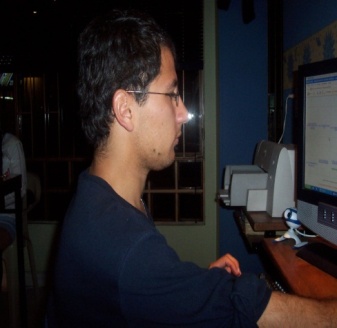 
INOCENCIO BAHAMON CALDERON
C.C. No 19.253.011 de Bogotá
Ingeniero Catastral y Geodesta
Magíster en Geografía
Matricula Profesional No 25222.07265
E-mail: ibahamon@udistrital.edu.co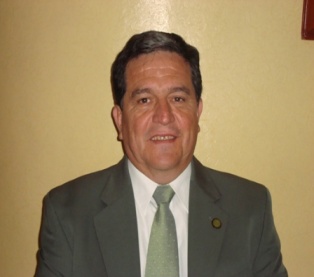 ALFREDO OLAYA AMAYADoctor en Ingeniería Área Recursos Hidráulicos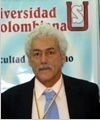 Investigador en las líneas de:Gestión Ambiental de Proyectos de Ingeniería Hidráulica.Ecología y Gestión de Ecosistemas Estratégicos.Desarrollo científico y tecnológico institucional.Ecología y Gestión de Ecosistemas Estratégicos.Dirección General de Investigación
Dedicación: 0 horas semanales Febrero de 1999 Mayo de 2002
Actividades de administración
-  Dirección y Administración - Cargo: Presidente de la Editorial Universidad Surcolombiana Agosto de 2000 Mayo de 2002
Actividades de investigación
-   Investigación y Desarrollo - Titulo:  Evaluación del Recurso Hídrico y de la Estructura y Función del Ecosistema Acuático del Alto Magdalena en el Huila (en calidad de coinvestigador en la parte de Evaluación de Impactos Ambientales Asociados al Río Magdalena en el Huila) Febrero 1999 Diciembre 2001Vicerrectoría Académica y Facultad de Ingeniería
Dedicación: 0 horas semanales Febrero de 1998 Diciembre de 2001
Actividades de investigación
-   Investigación y Desarrollo - Titulo:  Proyecto Diagnóstico y Zonficación del Desierto La Tatacoa, Huila Colombia (en calidad de Director e investigador principal) Febrero 1998 Diciembre 2001Facultad de Educación Convenio Universidad Surcolombiana Universidad Del To
Dedicación: 0 horas semanales Marzo de 1992 Octubre de 1993
Actividades de administración
-  Dirección y Administración - Cargo: Coordinador del Postgrado Especialización en Docencia de la Biología Marzo de 1992 Octubre de 1993FORMACION ACADEMICADoctorado Universidad Nacional De Colombia - Sede Medellín
Doctorado En Ingeniería Área Recursos Hidráulicos
de1994 - de 2003
Sistema de Apoyo para la Toma de Decisiones en Distritos de Riego y Drenaje a partir de sus Recursos, Restricciones e Impactos Ambientales, para el Caso de ColombiaMaestria/Magister Universidad de Costa Rica Catie
Maestría En Recursos Naturales Con Especialidad En
de1983 - de 1985
Metodología para Determinar Prioridades de Manejo Integral de Cuencas Hidrográficas y su Aplicación en Costa RicaEspecialización Universidad Surcolombiana - USCO
Especialización En Educación Matemática Con Énfasi
de1999 - de 2000
Modelo de dinámica de sistemas proyecto de desarrollo escalonado y autosostenible, estudio de caso: cultivo de arroz bajo riego en el departamento del HuilaPregrado/Universitario Universidad Del Tolima
Licenciatura En Biología y Química
de1975 - de 1979
Práctica docenteProducción bibliográfica - Libros y capítulos de libros publicados - Libro resultado de investigaciónProducción bibliográfica - Libros y capítulos de libros publicados - Libro resultado de investigaciónProducción bibliográfica - Libros y capítulos de libros publicados - Libro resultado de investigaciónALFREDO OLAYA AMAYA, MARIO SANCHEZ RAMIREZ, "Del Macizo Colombiano al Desierto La Tatacoa: la ruta del río Magdalena en el Huila" En: Colombia 2005.  ed: Universidad Surcolombiana  ISBN: 958-8154-79-0  v. 1 págs. 524 
Palabras: 
Macizo Colombiano, Desierto La tatacoa, Río Magdalena, Ecosistemas estratégicos, Departamento del Huila, Colombia, 
Areas: 
Ciencias Biológicas -- Ecología -- Ecología de Ecosistemas -- Ecosistemas Estratégicos, Ciencias Biológicas -- Ecología -- Ecología de Ecosistemas -- Cuencas Hidrográficas, Ciencias Humanas -- Educación -- Educación Ambiental, 
Sectores: 
Productos y servicios para la defensa y protección del medio ambiente, incluyendo el desarrollo sostenible., Educación, ALFREDO OLAYA AMAYA, MARIO SANCHEZ RAMIREZ, "Del Macizo Colombiano al Desierto La Tatacoa: la ruta del río Magdalena en el Huila" En: Colombia 2005.  ed: Universidad Surcolombiana  ISBN: 958-8154-79-0  v. 1 págs. 524 
Palabras: 
Macizo Colombiano, Desierto La tatacoa, Río Magdalena, Ecosistemas estratégicos, Departamento del Huila, Colombia, 
Areas: 
Ciencias Biológicas -- Ecología -- Ecología de Ecosistemas -- Ecosistemas Estratégicos, Ciencias Biológicas -- Ecología -- Ecología de Ecosistemas -- Cuencas Hidrográficas, Ciencias Humanas -- Educación -- Educación Ambiental, 
Sectores: 
Productos y servicios para la defensa y protección del medio ambiente, incluyendo el desarrollo sostenible., Educación, ALFREDO OLAYA AMAYA, MARIO SANCHEZ RAMIREZ, "Del Macizo Colombiano al Desierto La Tatacoa: la ruta del río Magdalena en el Huila" En: Colombia 2005.  ed: Universidad Surcolombiana  ISBN: 958-8154-79-0  v. 1 págs. 524 
Palabras: 
Macizo Colombiano, Desierto La tatacoa, Río Magdalena, Ecosistemas estratégicos, Departamento del Huila, Colombia, 
Areas: 
Ciencias Biológicas -- Ecología -- Ecología de Ecosistemas -- Ecosistemas Estratégicos, Ciencias Biológicas -- Ecología -- Ecología de Ecosistemas -- Cuencas Hidrográficas, Ciencias Humanas -- Educación -- Educación Ambiental, 
Sectores: 
Productos y servicios para la defensa y protección del medio ambiente, incluyendo el desarrollo sostenible., Educación, Producción bibliográfica - Libros y capítulos de libros publicados - Libro resultado de investigaciónProducción bibliográfica - Libros y capítulos de libros publicados - Libro resultado de investigaciónProducción bibliográfica - Libros y capítulos de libros publicados - Libro resultado de investigaciónALFREDO OLAYA AMAYA, WINSTON MORALES CHAVARRO, JUAN CARLOS ACEBEDO, "La Universidad Surcolombiana piensa la región: Perspectivas de investigación en el primer centenario del Huila" En: Colombia 2005.  ed: Universidad Surcolombiana  ISBN: 958-8154-73-1  v. 1 págs. 289 
Palabras: 
Ecosistemas estratégicos, peces y flora huilense, Yacimientos minerales e hidrocarburos, Educación, Pedagogía y currículo, Desarrollo tecnológico y empresarial,  Enfermedades tropicales, Departamento del Huila Colombia, 
Áreas: 
Ciencias Biológicas -- Ecología -- Ecología de Ecosistemas -- Ecosistemas Estratégicos, Ciencias Biológicas -- Botánica -- Taxonomía Vegetal -- Taxonomía de Fanerógamos, Ciencias de La Salud -- Salud Colectiva -- Epidemiología, 
Sectores: 
Educación, Productos y servicios para la defensa y protección del medio ambiente, incluyendo el desarrollo sostenible., Pesca acuicultura y maricultura.ALFREDO OLAYA AMAYA, WINSTON MORALES CHAVARRO, JUAN CARLOS ACEBEDO, "La Universidad Surcolombiana piensa la región: Perspectivas de investigación en el primer centenario del Huila" En: Colombia 2005.  ed: Universidad Surcolombiana  ISBN: 958-8154-73-1  v. 1 págs. 289 
Palabras: 
Ecosistemas estratégicos, peces y flora huilense, Yacimientos minerales e hidrocarburos, Educación, Pedagogía y currículo, Desarrollo tecnológico y empresarial,  Enfermedades tropicales, Departamento del Huila Colombia, 
Áreas: 
Ciencias Biológicas -- Ecología -- Ecología de Ecosistemas -- Ecosistemas Estratégicos, Ciencias Biológicas -- Botánica -- Taxonomía Vegetal -- Taxonomía de Fanerógamos, Ciencias de La Salud -- Salud Colectiva -- Epidemiología, 
Sectores: 
Educación, Productos y servicios para la defensa y protección del medio ambiente, incluyendo el desarrollo sostenible., Pesca acuicultura y maricultura.ALFREDO OLAYA AMAYA, WINSTON MORALES CHAVARRO, JUAN CARLOS ACEBEDO, "La Universidad Surcolombiana piensa la región: Perspectivas de investigación en el primer centenario del Huila" En: Colombia 2005.  ed: Universidad Surcolombiana  ISBN: 958-8154-73-1  v. 1 págs. 289 
Palabras: 
Ecosistemas estratégicos, peces y flora huilense, Yacimientos minerales e hidrocarburos, Educación, Pedagogía y currículo, Desarrollo tecnológico y empresarial,  Enfermedades tropicales, Departamento del Huila Colombia, 
Áreas: 
Ciencias Biológicas -- Ecología -- Ecología de Ecosistemas -- Ecosistemas Estratégicos, Ciencias Biológicas -- Botánica -- Taxonomía Vegetal -- Taxonomía de Fanerógamos, Ciencias de La Salud -- Salud Colectiva -- Epidemiología, 
Sectores: 
Educación, Productos y servicios para la defensa y protección del medio ambiente, incluyendo el desarrollo sostenible., Pesca acuicultura y maricultura.REYNEL SALAS VARGASMagister en Historia Sociopolítica de América Latina 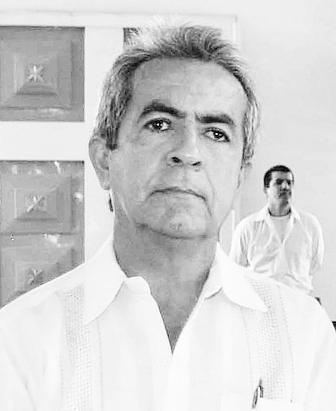 